На основу члана 67. став 1. Закона о основама система образовања и васпитања („Службени гласник РС”, бр. 88/17 и 27/18 – др. закон),Министар просвете, науке и технолошког развоја доносиПРАВИЛНИК o плану и програму наставе и учења општеобразовних предмета средњег стручног образовања и васпитања у подручју рада Трговина, угоститељство и туризамЧлан 1.Овим правилником утврђује се план и програм наставе и учења општеобразовних предмета средњег стручног образовања и васпи- тања у подручју рада Трговина, угоститељство и туризам за образовни профил туристичко-хотелијерски техничар, који је одштампан уз овај правилник и чини његов саставни део.Члан 2.Програм језика националне мањине остварује се на основу Правилника о плану и програму образовања и васпитања за заједничке предмете у стручним и уметничким школама („Службени гласник СРС – Просветни гласник”, број 6/90 и „Просветни гласник”, бр. 4/91, 7/93, 17/93, 1/94, 2/94, 2/95, 3/95, 8/95, 5/96, 2/02, 5/03, 10/03, 24/04, 3/05, 6/05, 11/05, 6/06, 12/06, 8/08, 1/09, 3/09, 10/09, 5/10, 8/10, 11/13,14/13, 16/13 – др. правилник, 5/14, 3/15 и 11/16).Члан 3.Програм верске наставе остварује се на основу Правилника о наставном плану и програму предмета Верска настава за средње шко- ле („Службени гласник РС – Просветни гласник”, бр. 6/03, 23/04, 9/05 и 11/16).Члан 4.Даном ступања на снагу овог правилника престаје да важи Правилник о наставном плану и програму општеобразовних предмета средњег стручног образовања у подручју рада Трговина, угоститељство и туризам („Службени гласник РС – Просветни гласник”, бр. 8/14 и 11/16), у делу који се односи на наставни план и наставни програм општеобразовних предмета за образовни профил туристички техничар.Члан 5.Ученици који су уписани у средњу школу закључно са школском 2013/2014. годином у подручју рада Трговина, угоститељство и туризам за образовни профил туристички техничар стичу образовање по Правилнику о наставном плану и програму за стицање образо- вања и васпитања у трогодишњем и четворогодишњем трајању у стручној школи за подручје рада Трговина, угоститељство и туризам („Службени гласник РС – Просветни гласник”, бр. 15/93, 20/93, 6/95, 7/96, 11/02, 11/04, 11/06, 8/09, 10/12 – др. правилник, 8/13, 11/13, 14/13 и 8/14 – др. правилник), у делу који се односи на наставни план и наставни програм општеобразовних предмета за образовни про- фил туристички техничар – до краја школске 2017/2018. године.Ученици који су уписани у средњу школу закључно са школском 2013/2014. годином у подручју рада Трговина, угоститељство и туризам за образовни профил туристички техничар – оглед у четворогодишњем трајању стичу образовање по Правилнику о наставном плану и програму огледа за образовни профил туристички техничар („Просветни гласник”, бр. 11/07, 3/10, 5/11 и 8/14 – др. правилник), у делу који се односи на наставни план и наставни програм општеобразовних предмета – до краја школске 2017/2018. године.Ученици уписани у средњу школу закључно са школском 2017/2018. годином у подручју рада Трговина, угоститељство и туризам за образовни профил туристички техничар стичу образовање по Правилнику о наставном плану и програму општеобразовних предмета средњег стручног образовања у подручју рада Трговина, угоститељство и туризам („Службени гласник РС – Просветни гласник”, бр. 8/14 и 11/16) – до краја школске 2021/2022. године.Члан 6.Овај правилник ступа на снагу осмог дана од дана објављивања у „Службеном гласнику Републике Србије – Просветном гласнику”, а примењује се од школске 2018/2019. године.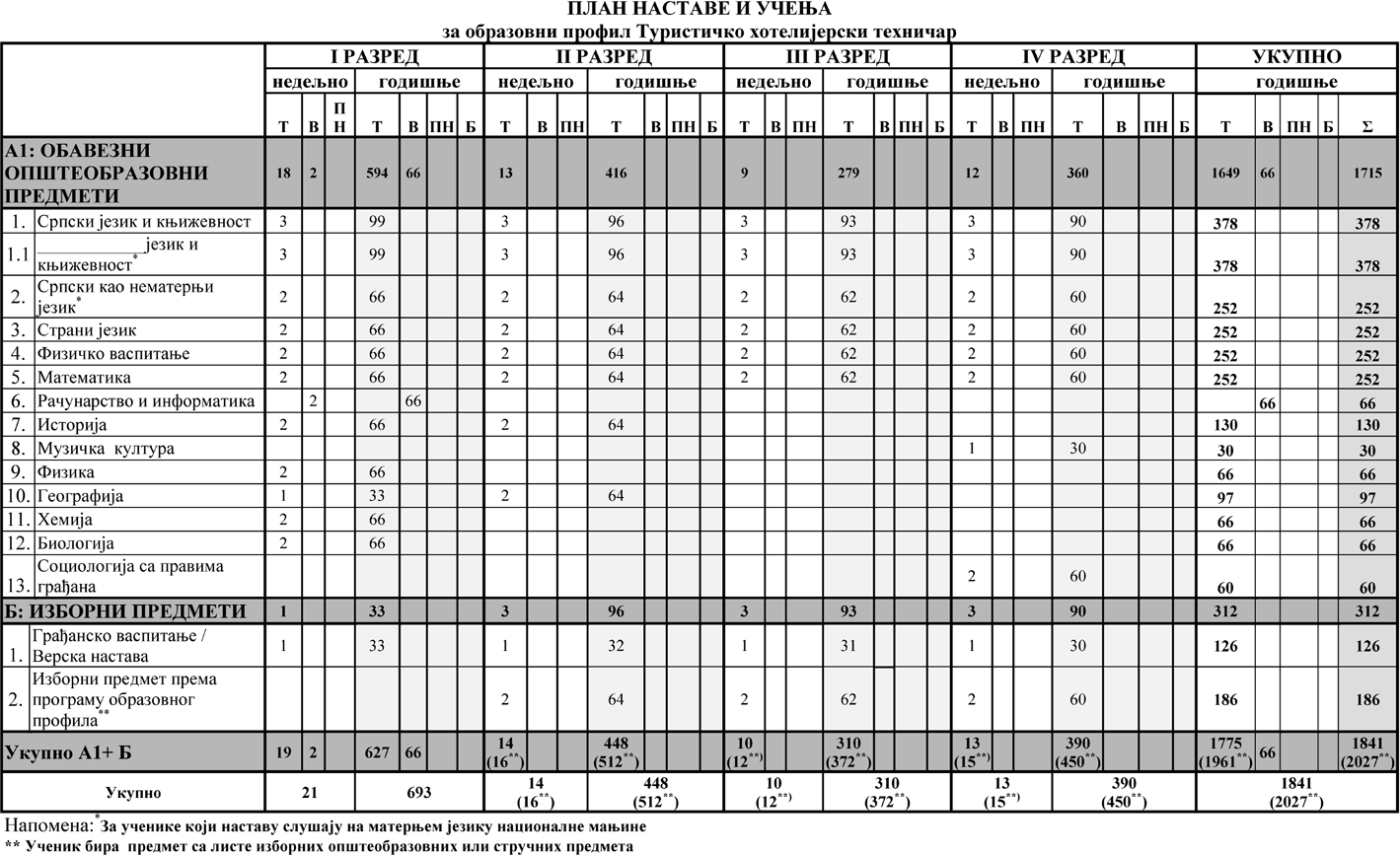 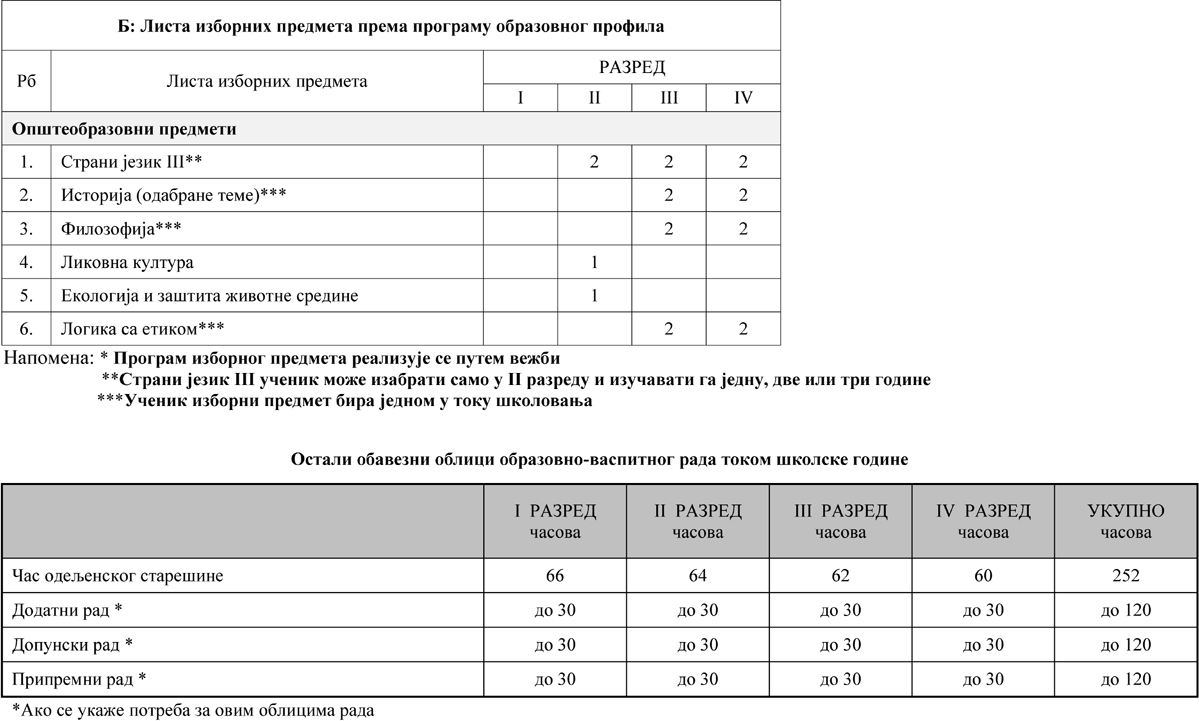 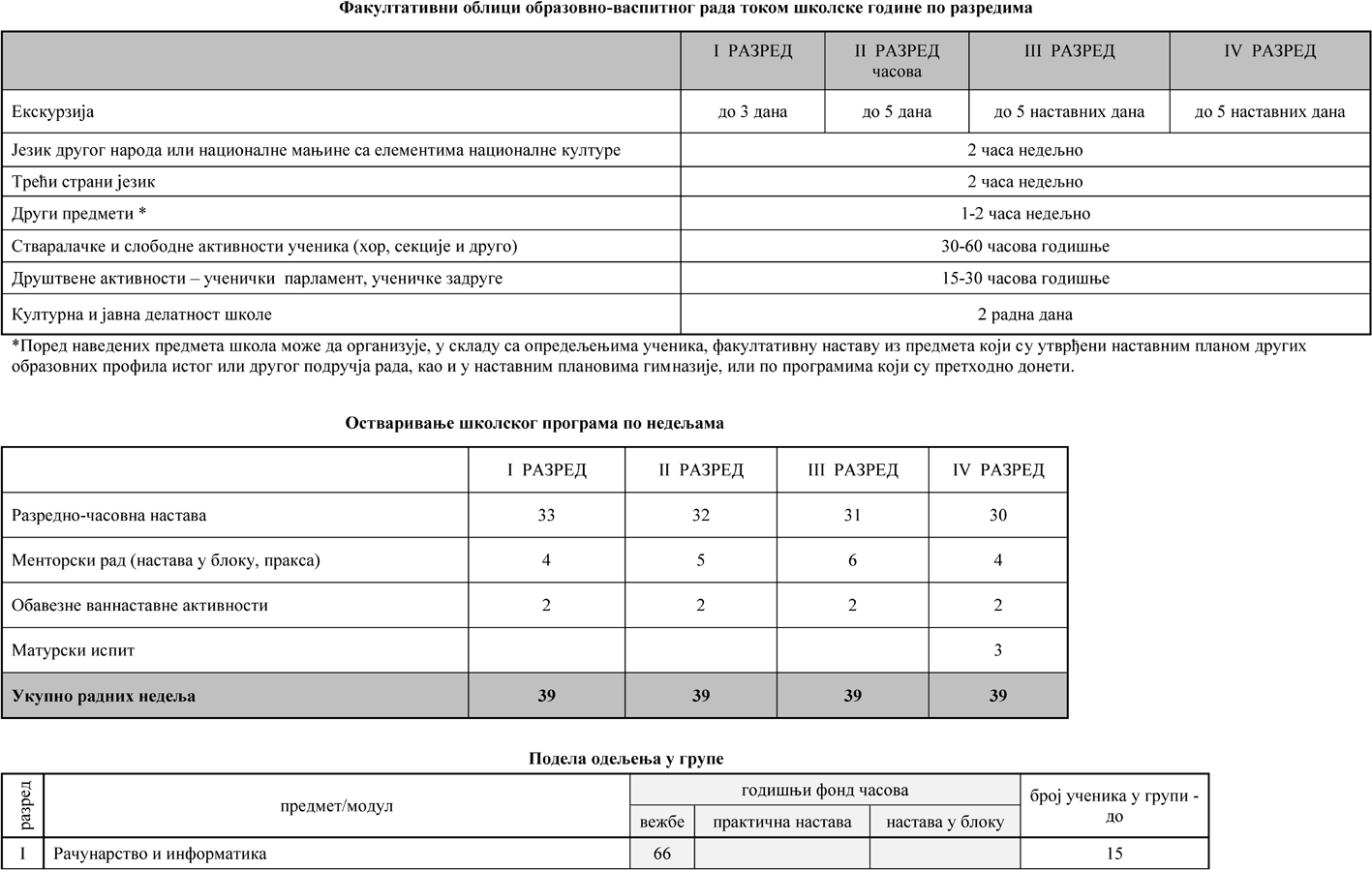 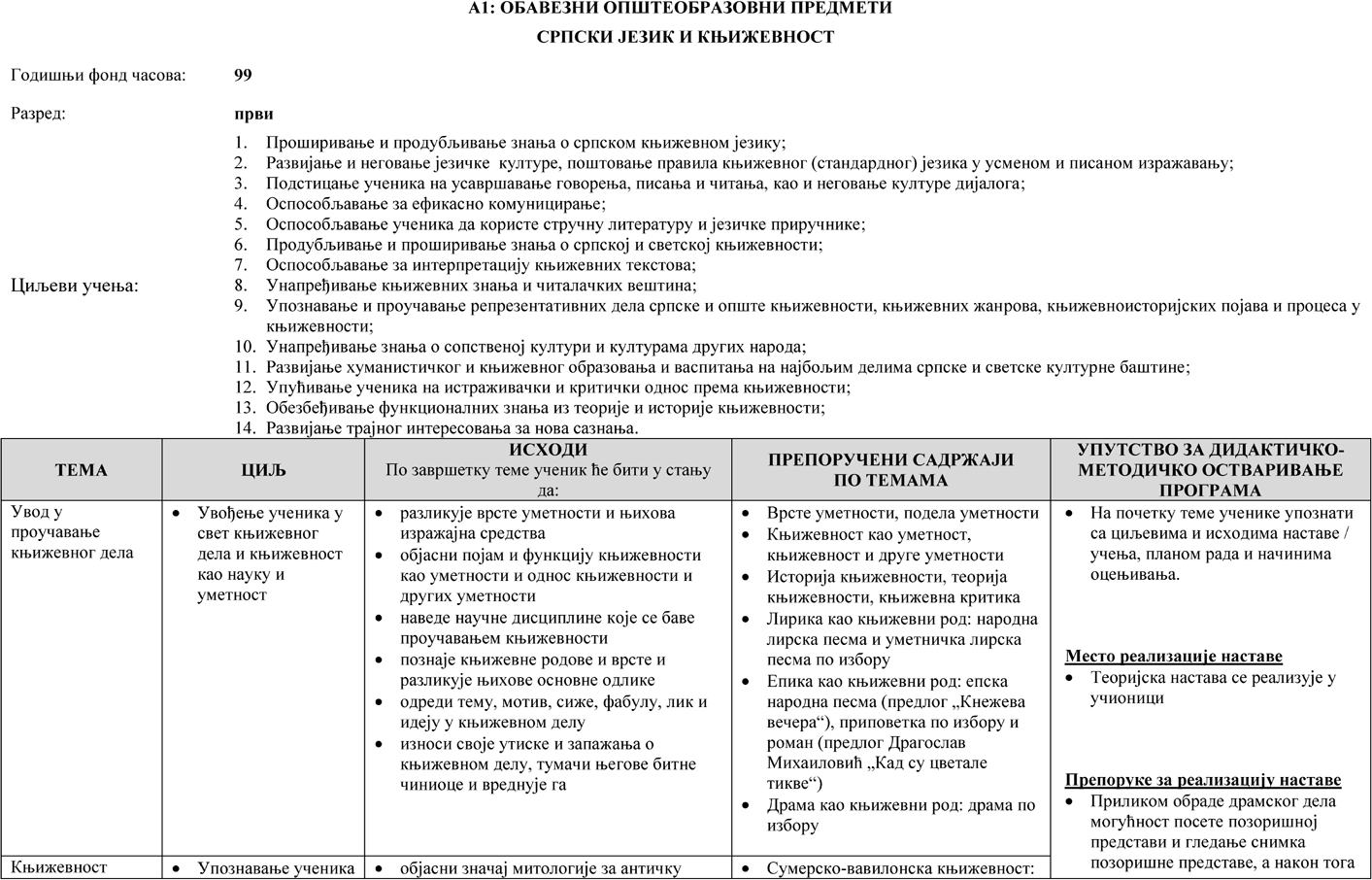 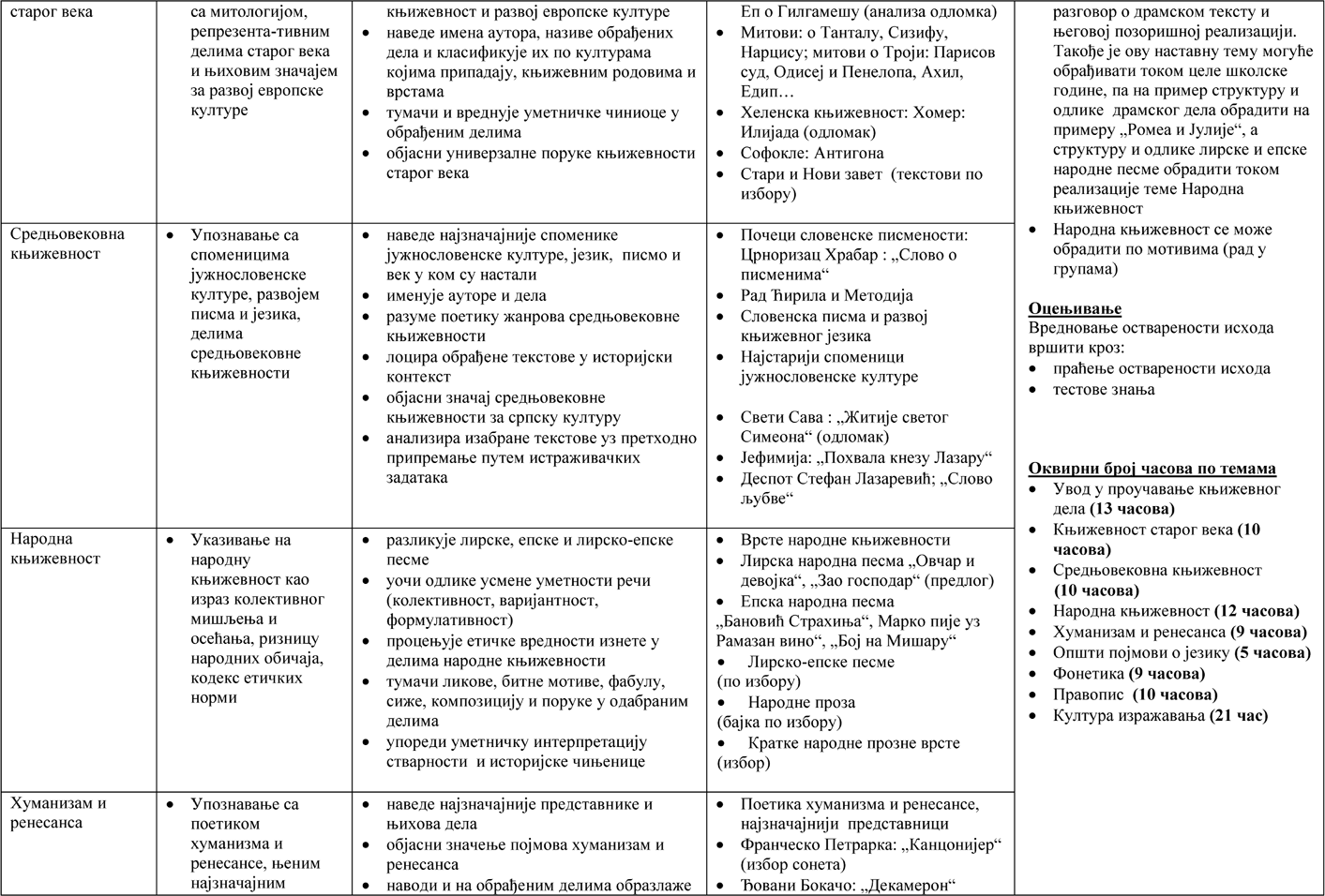 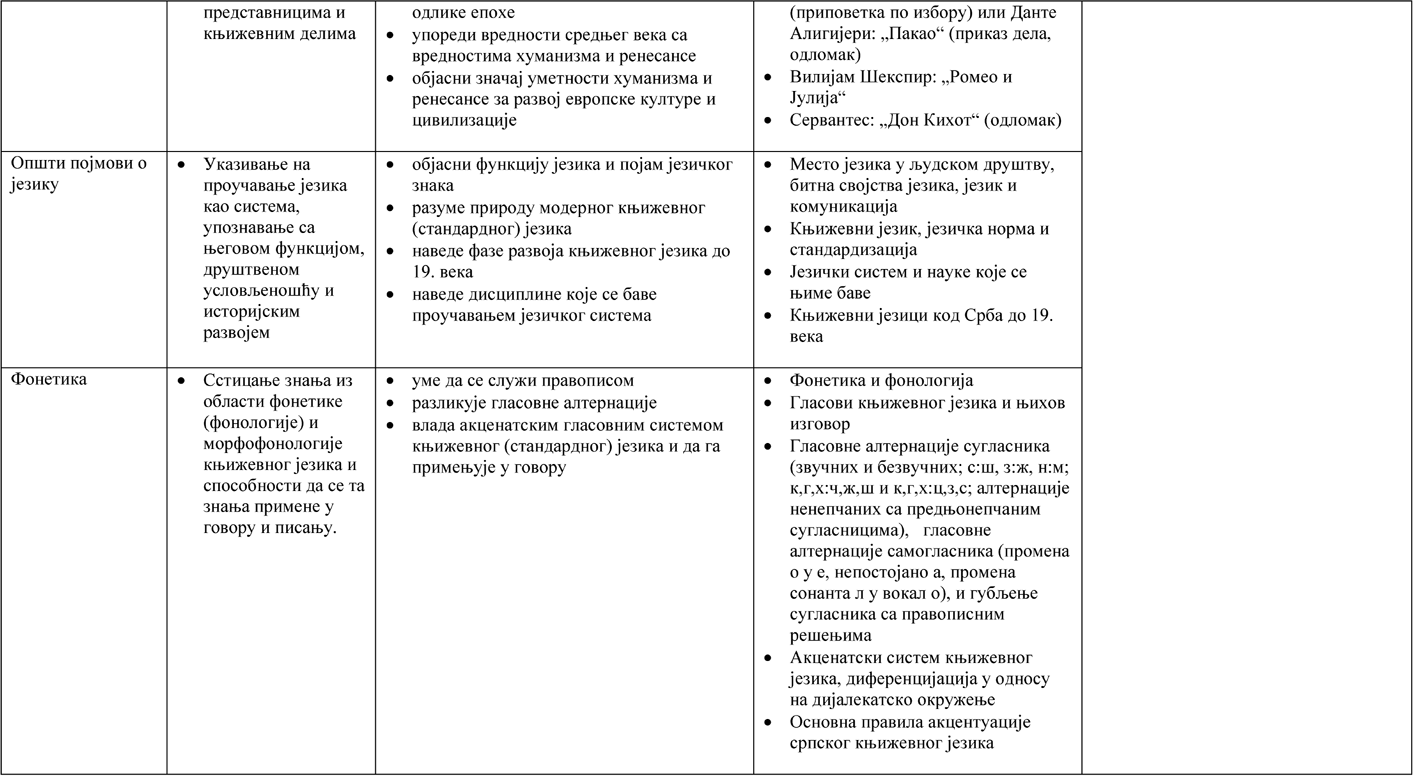 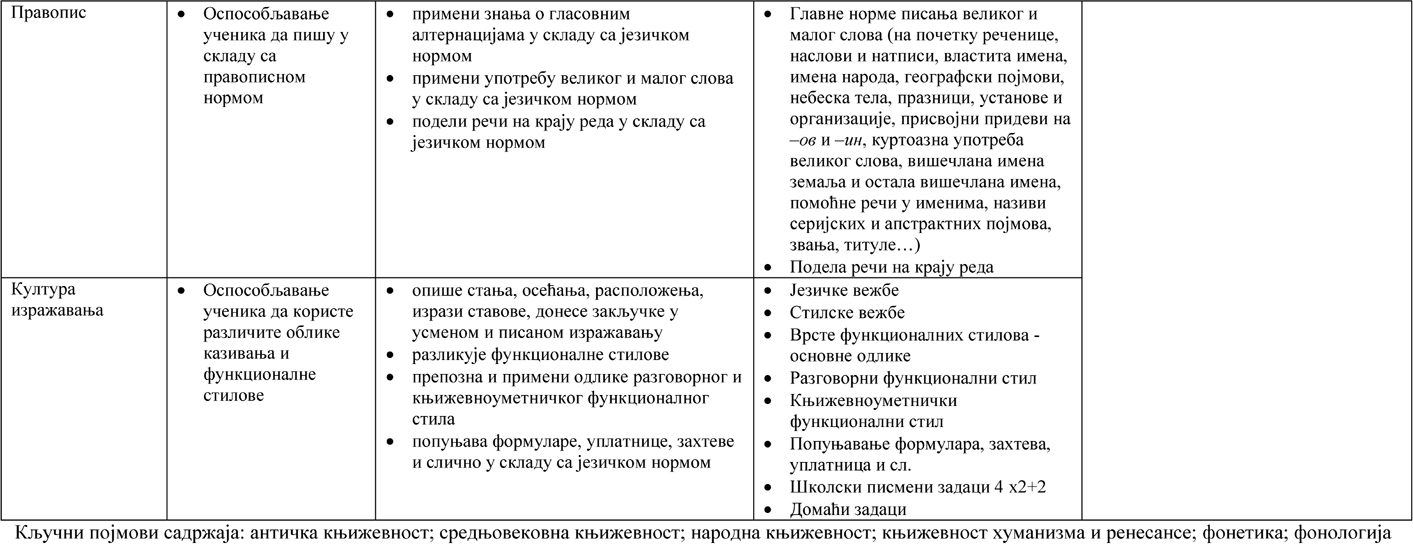 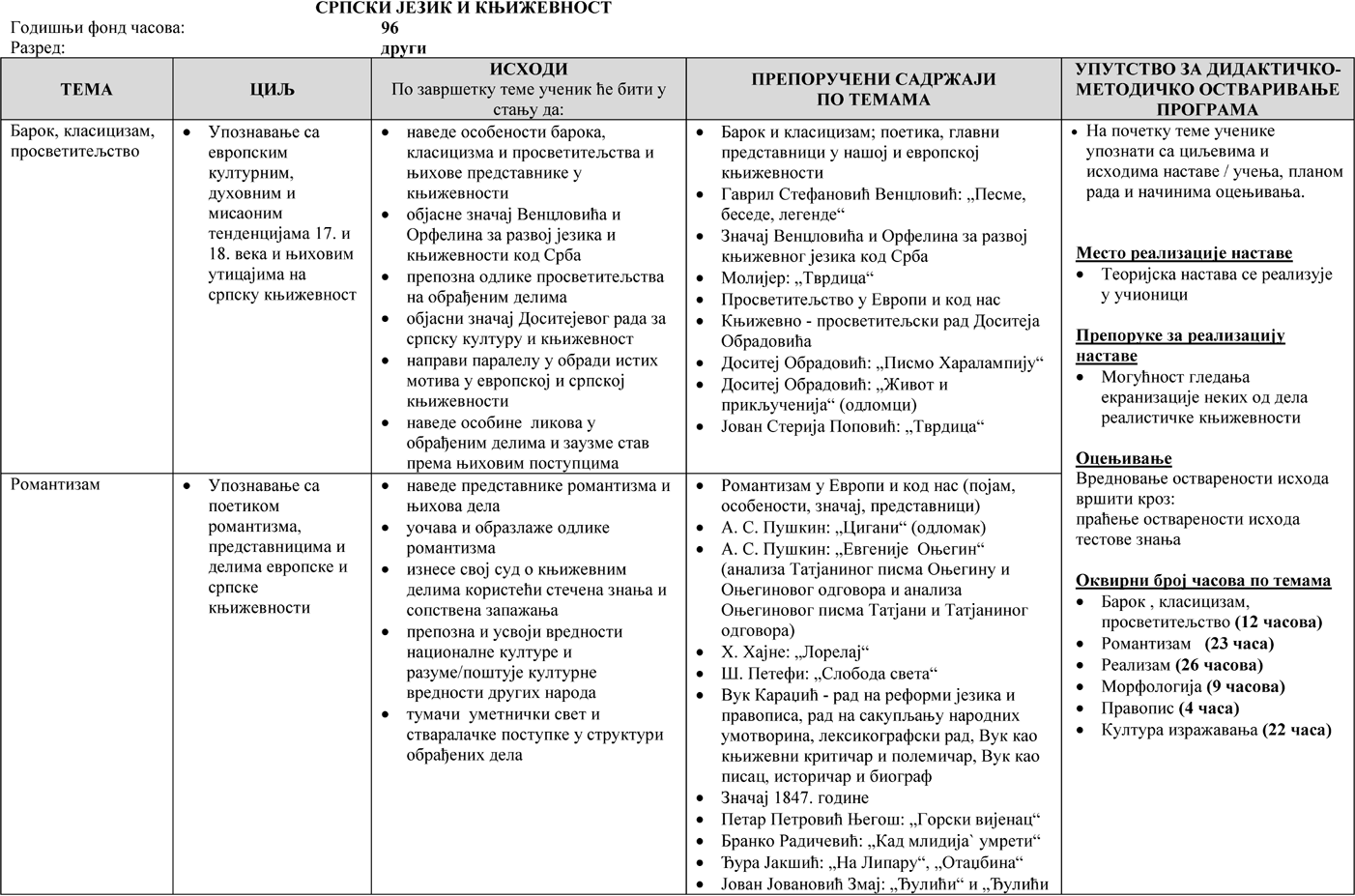 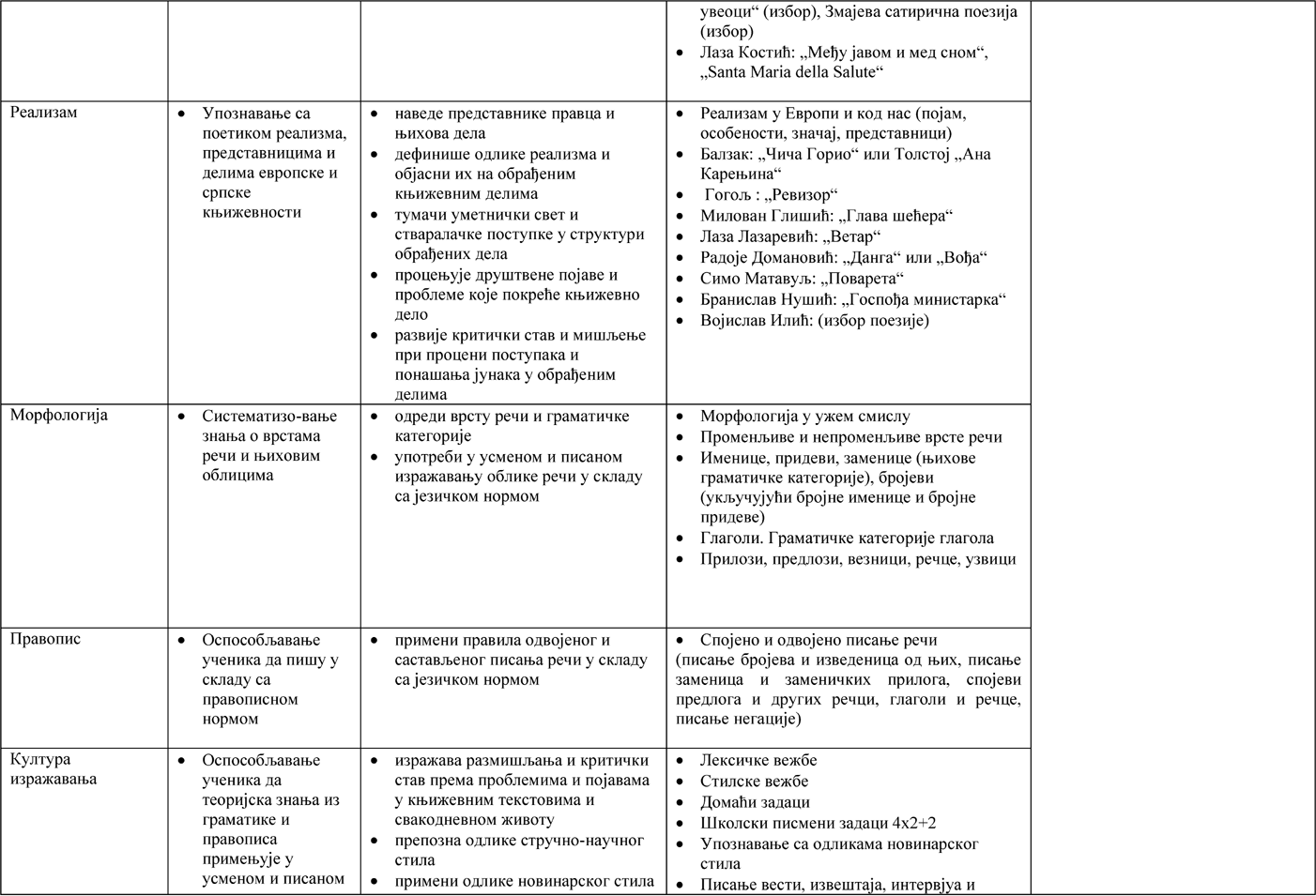 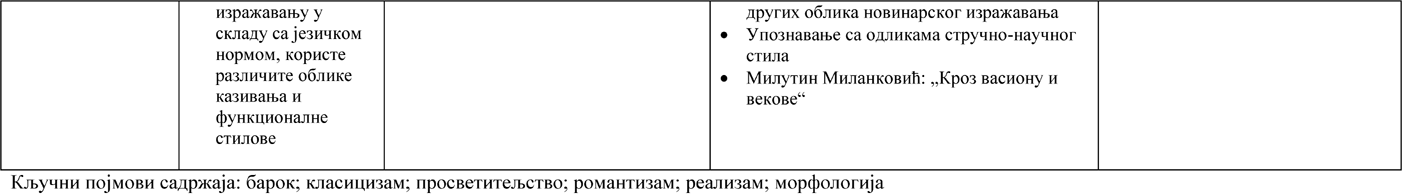 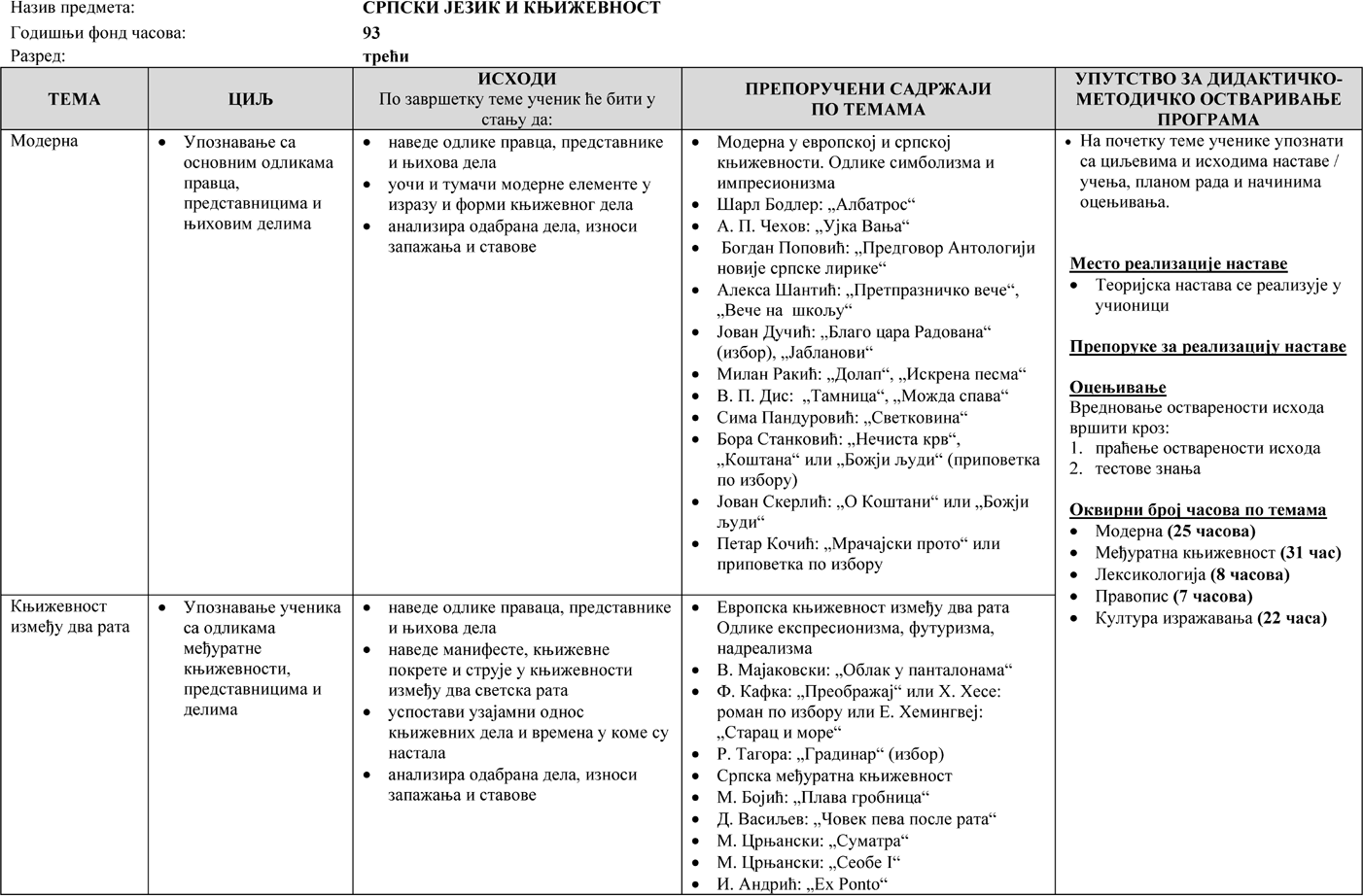 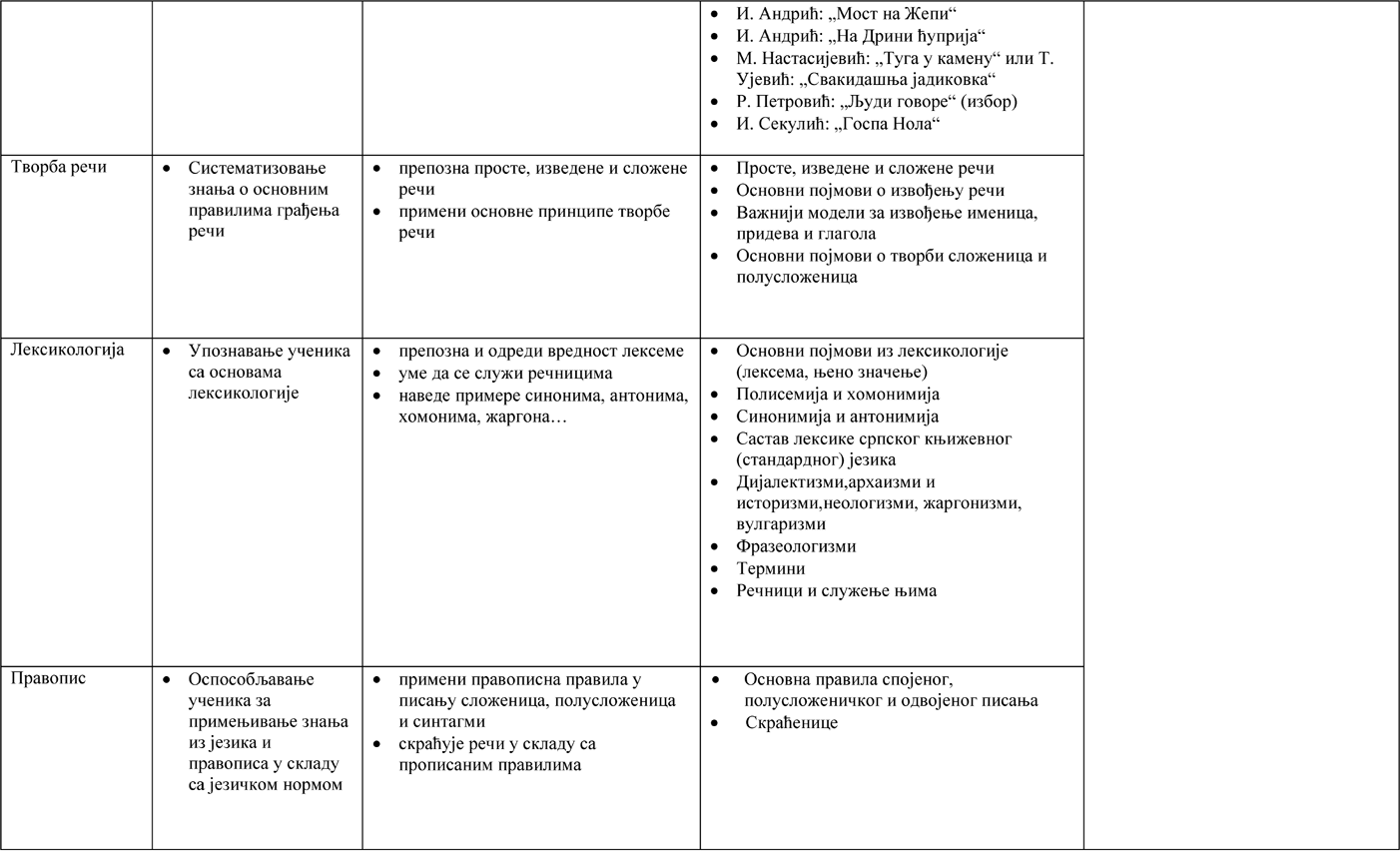 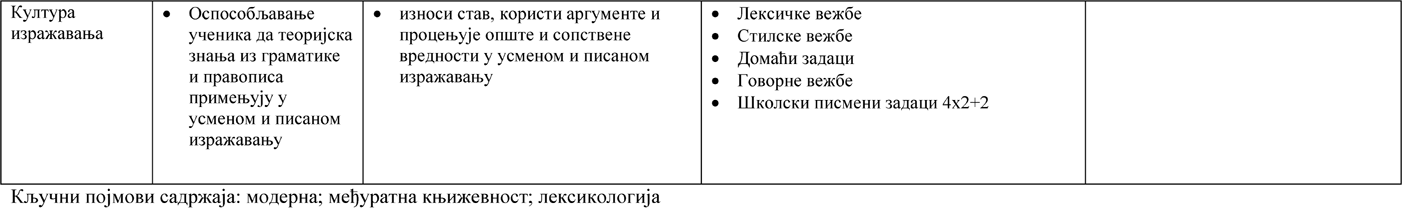 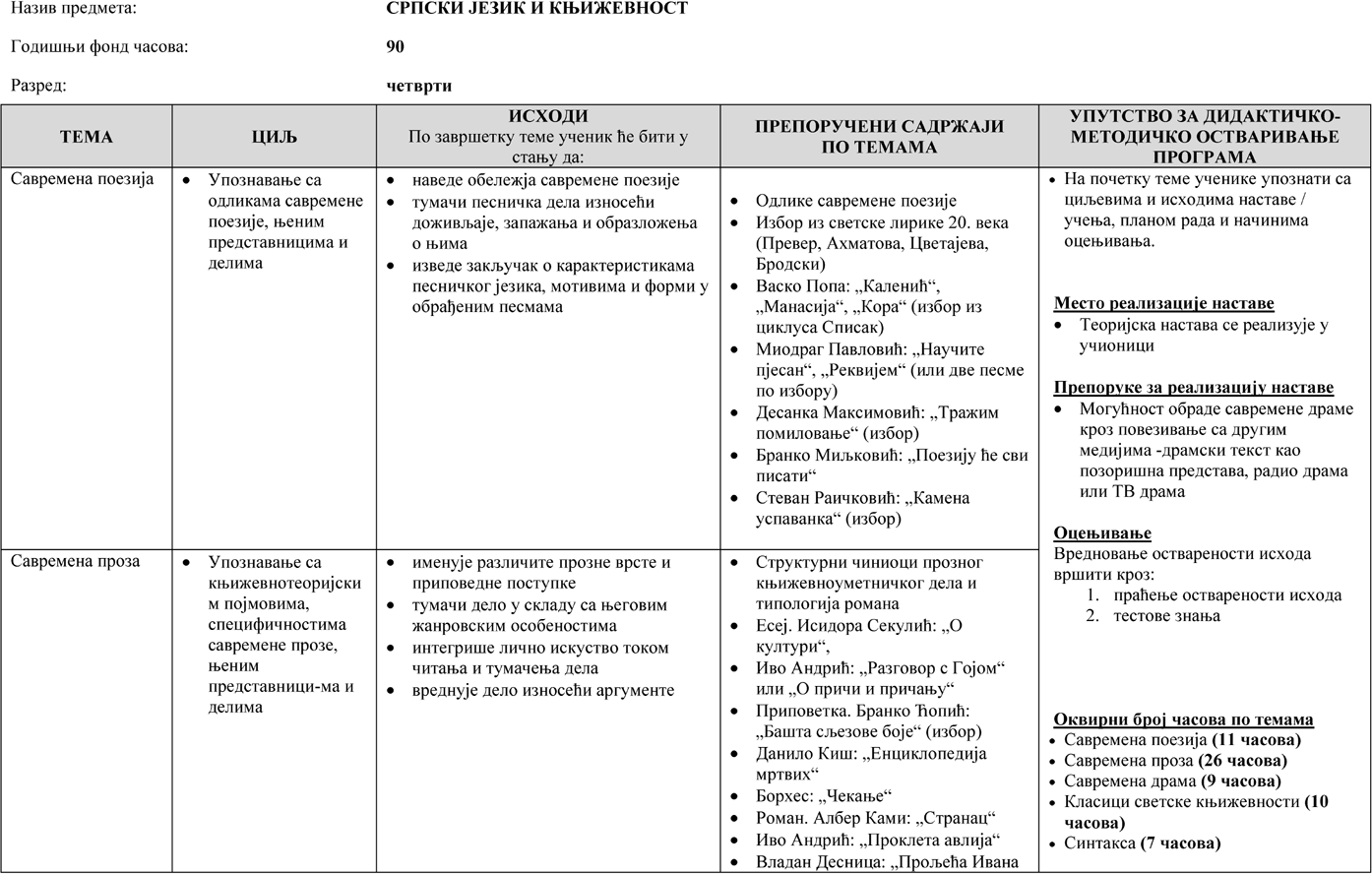 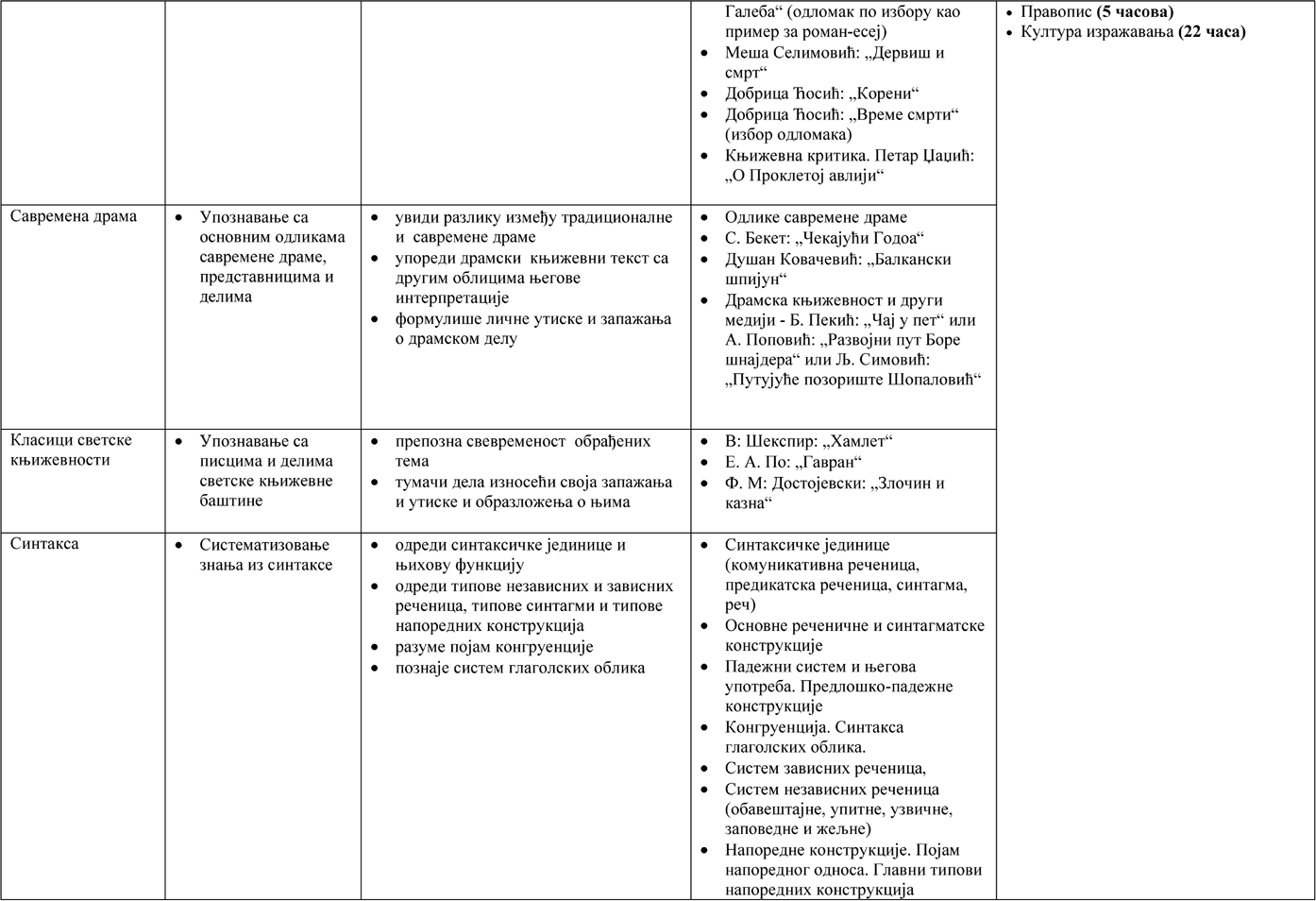 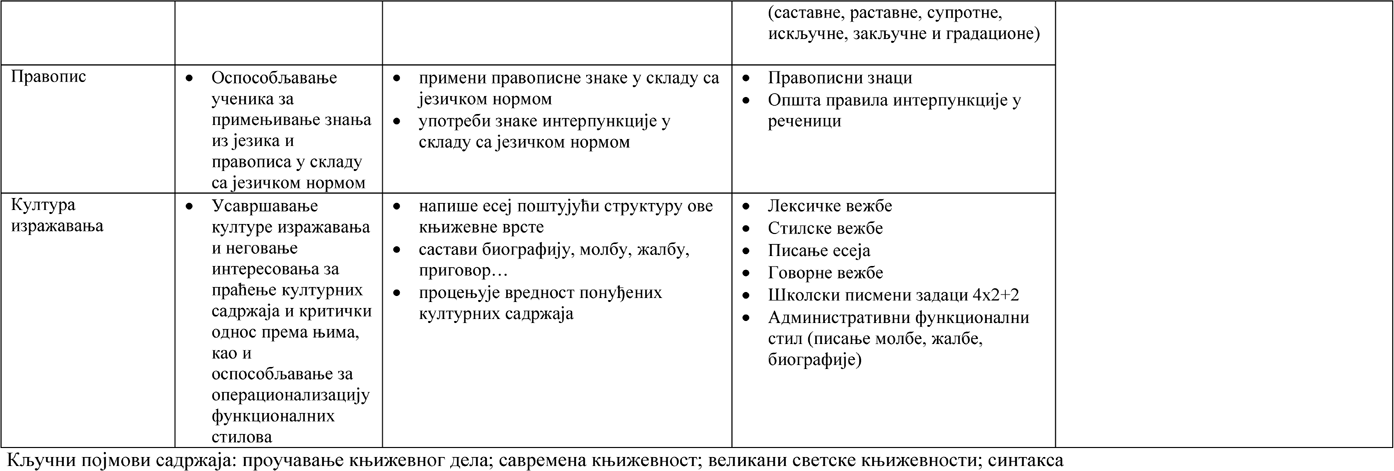 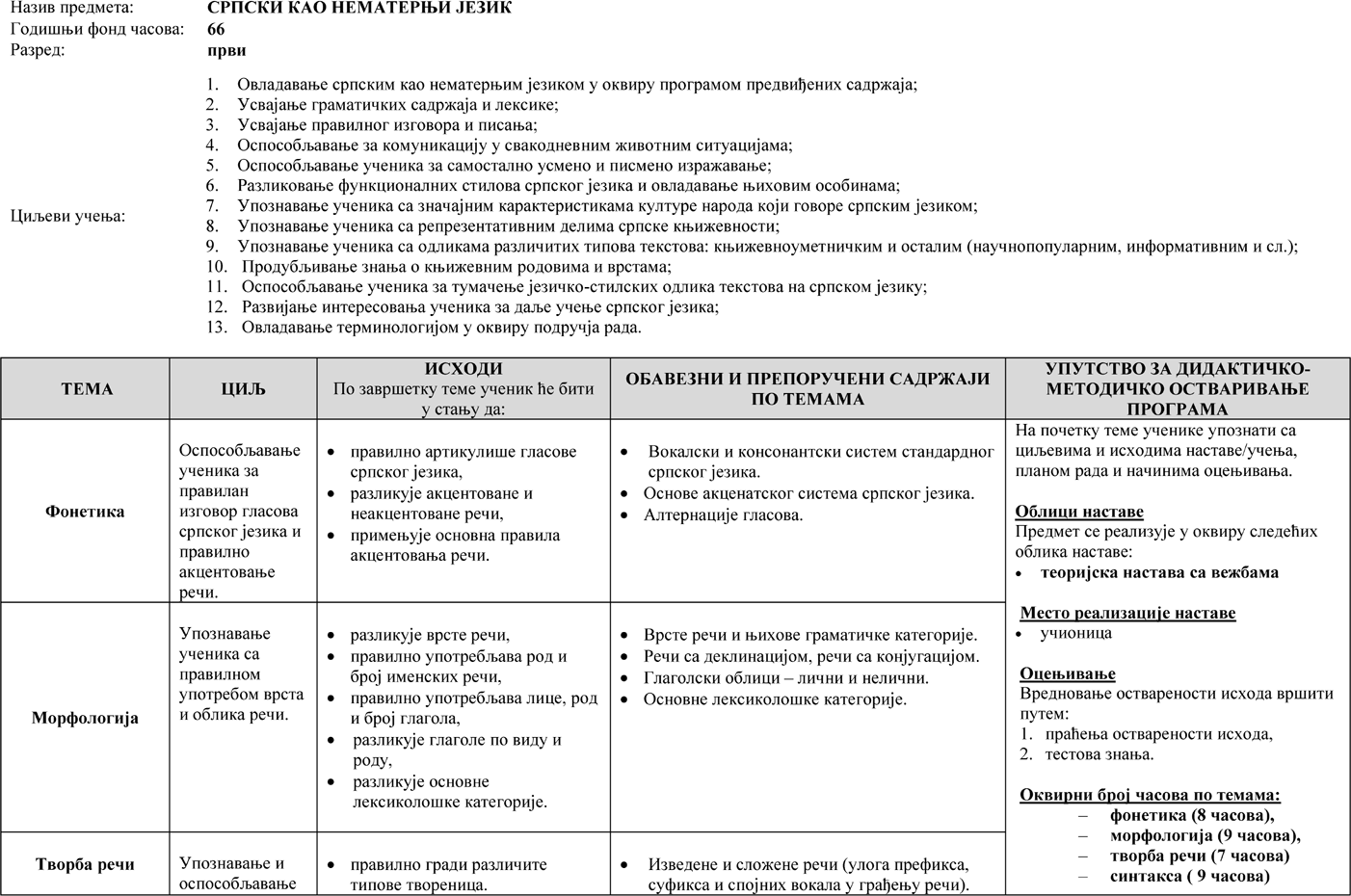 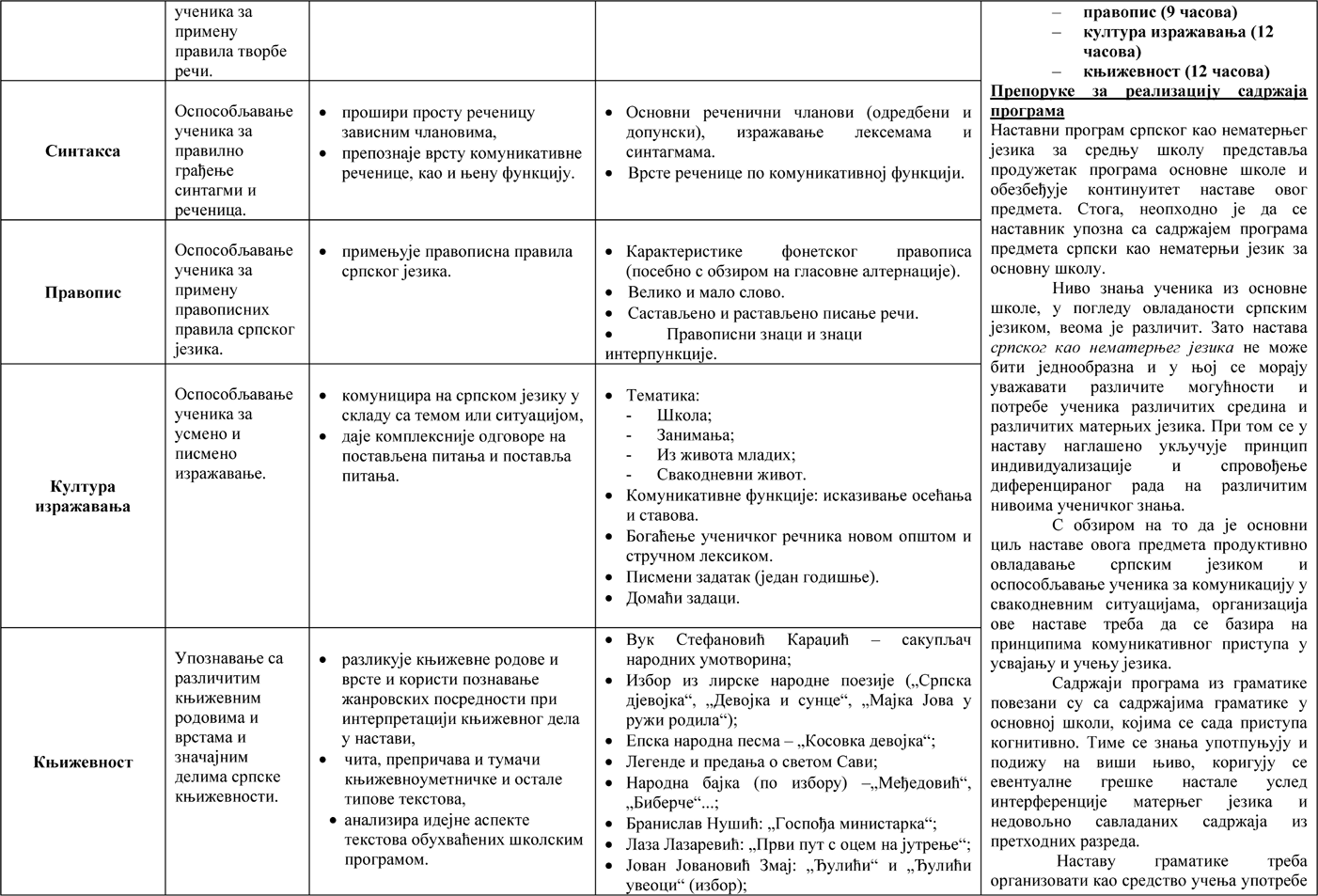 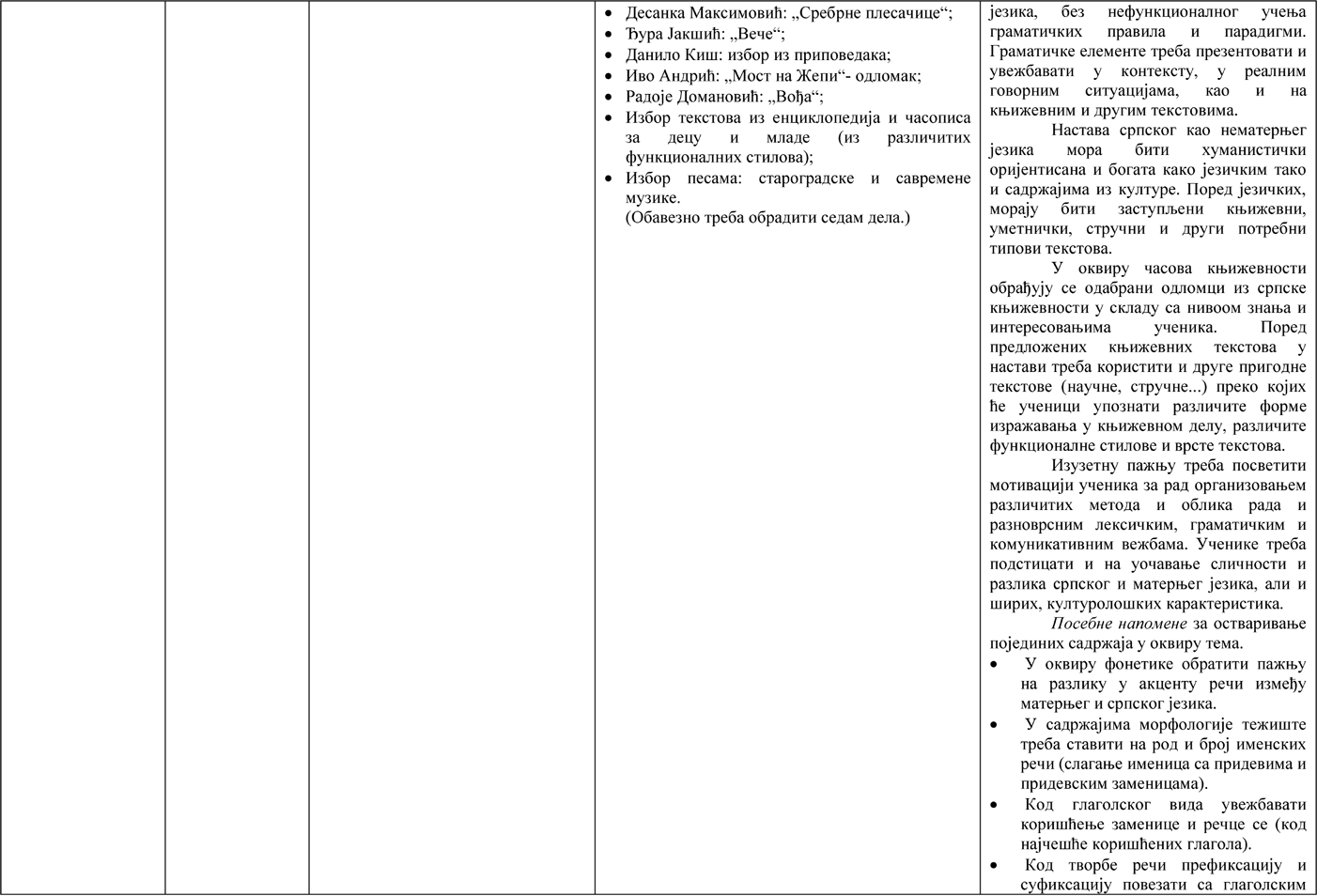 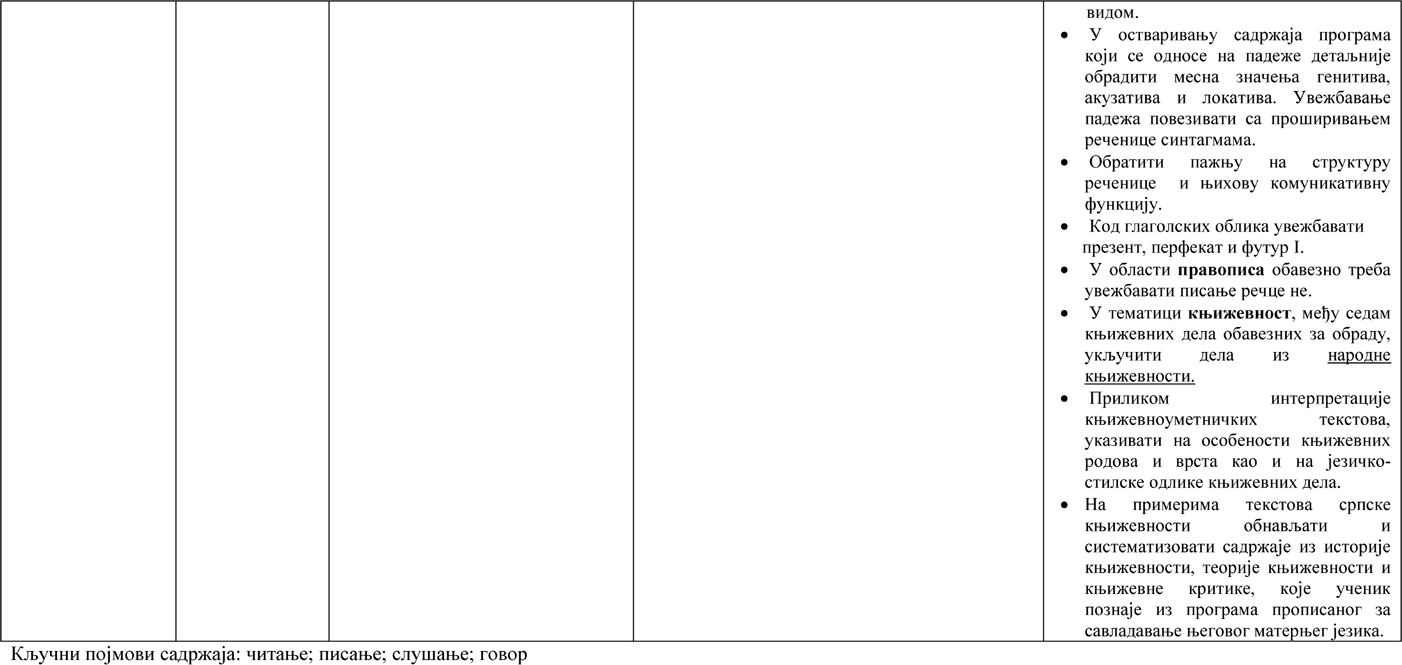 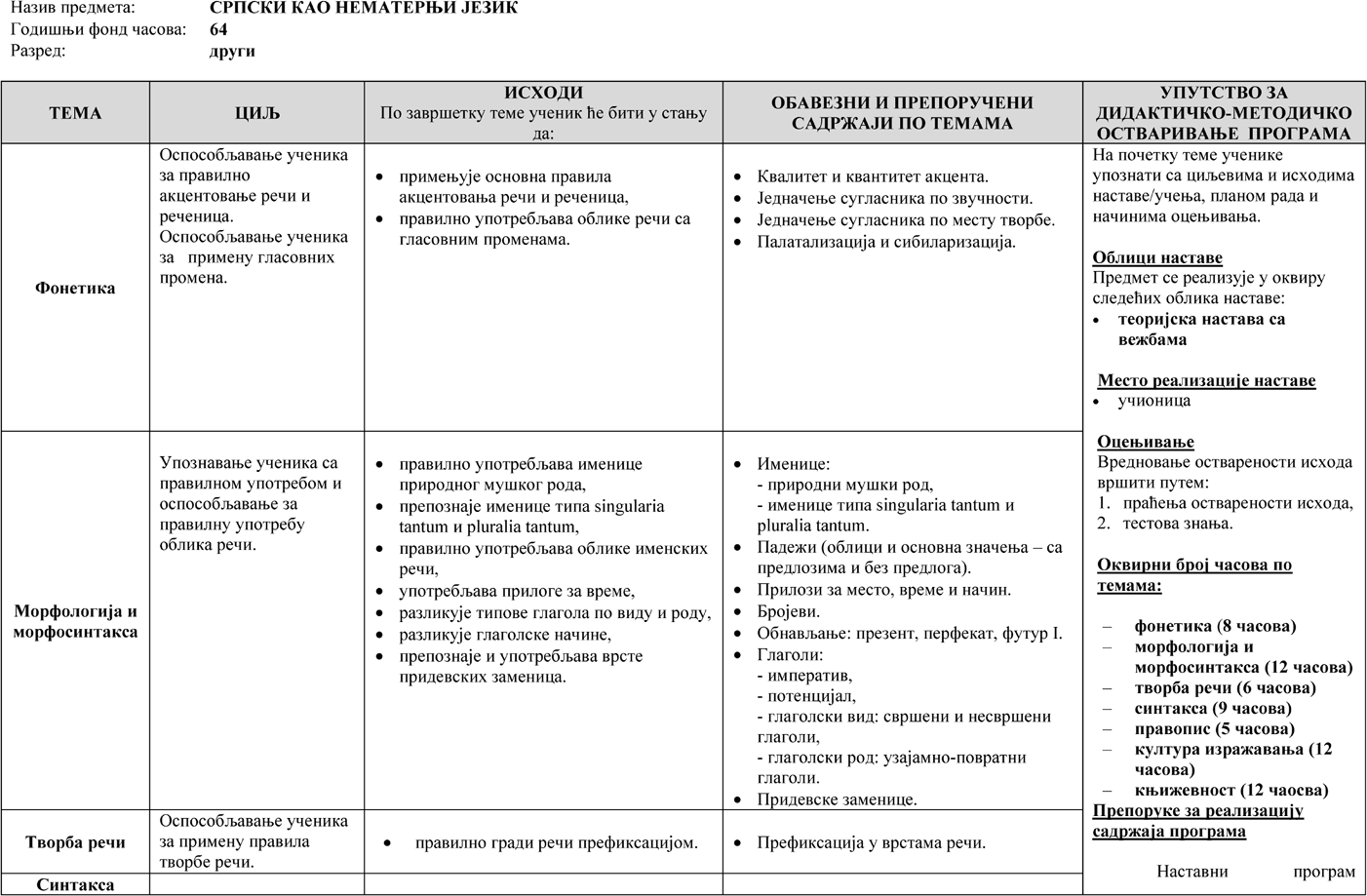 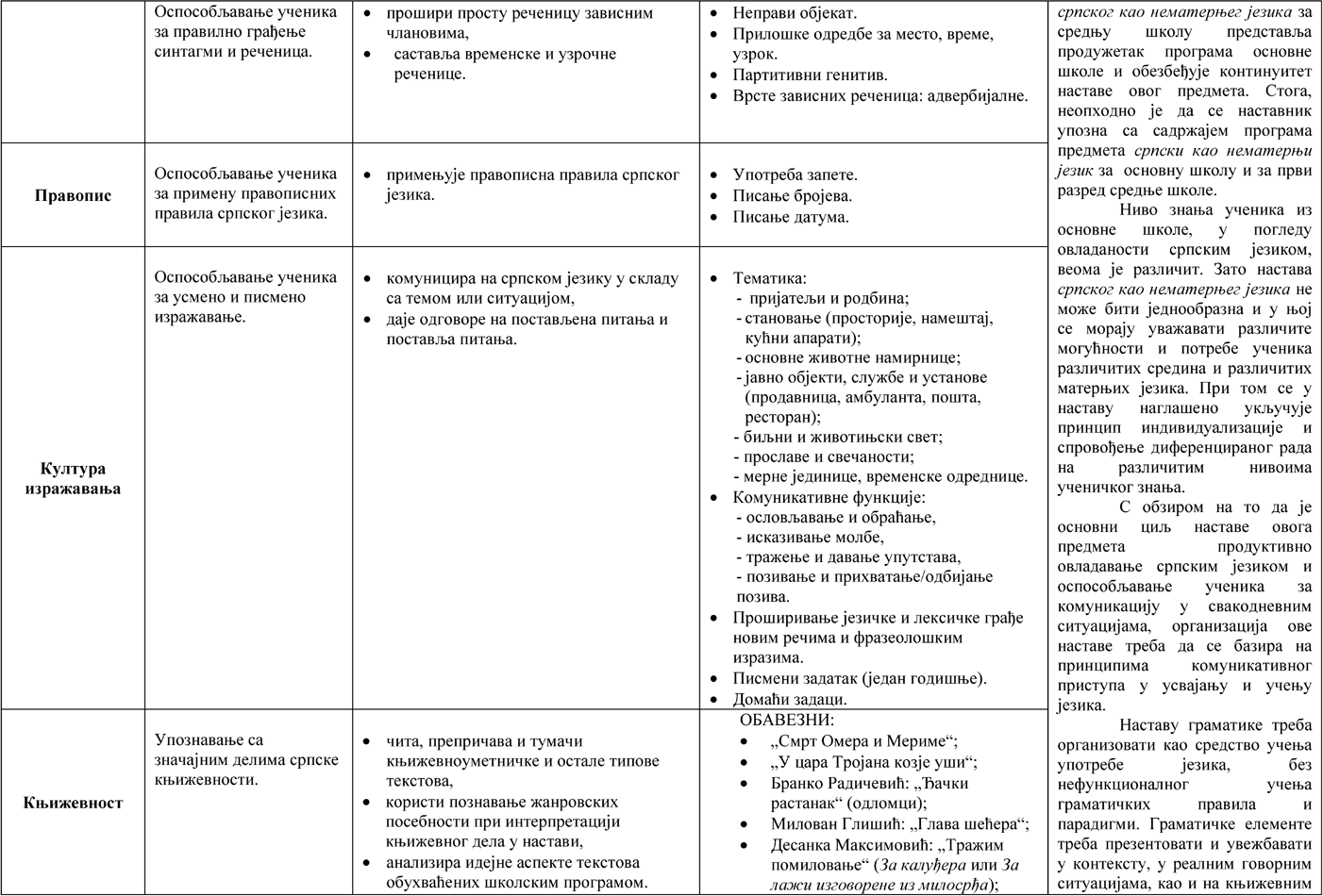 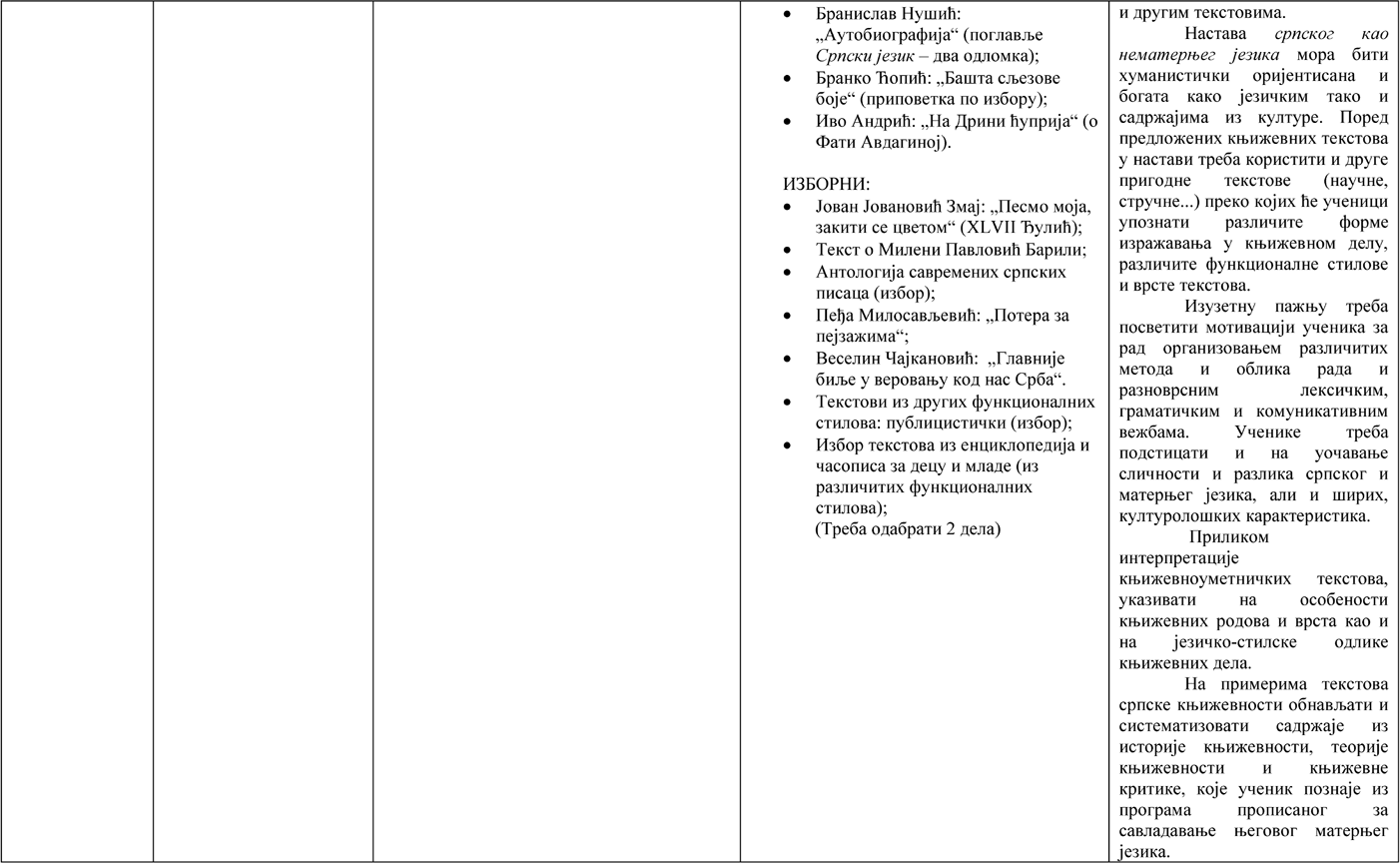 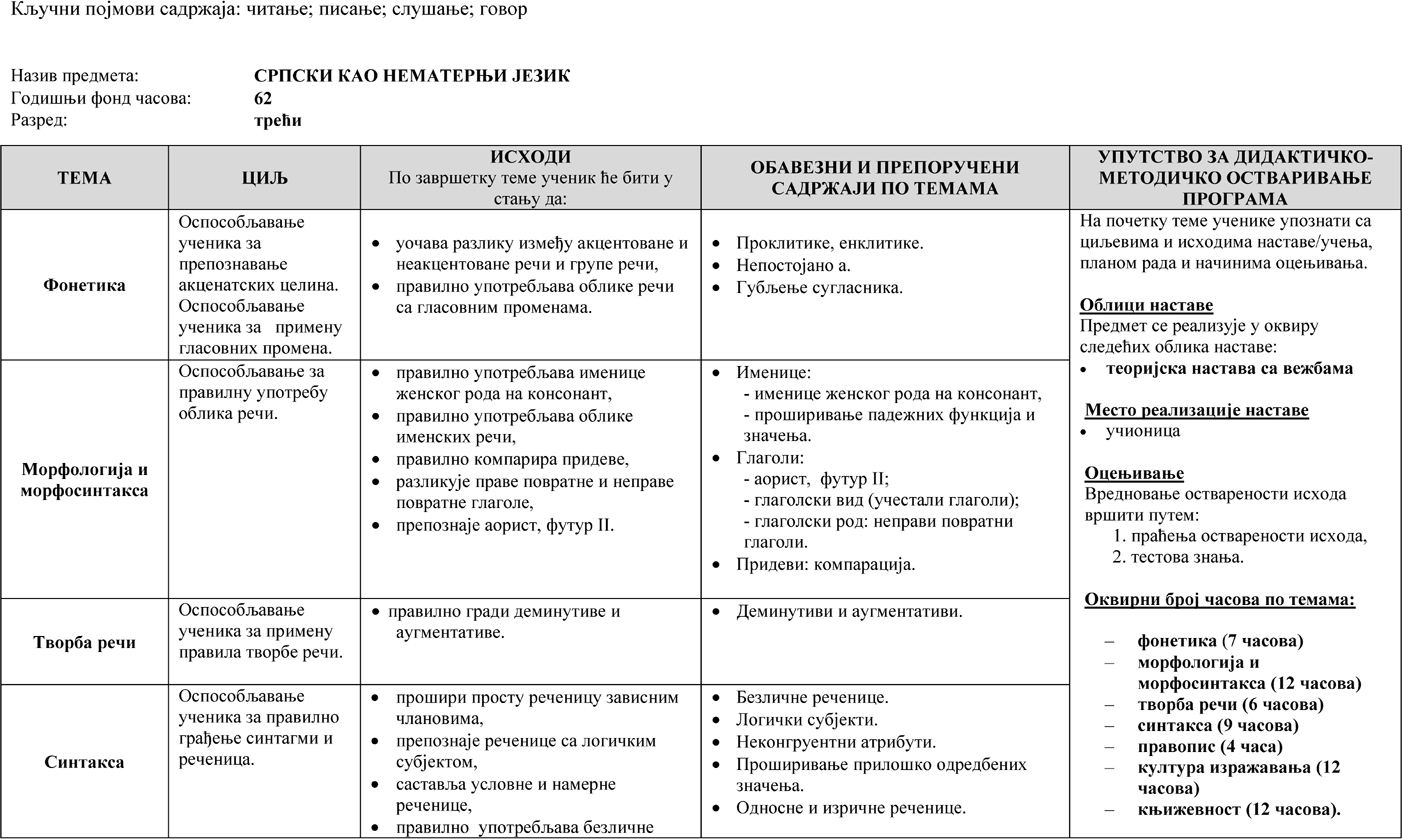 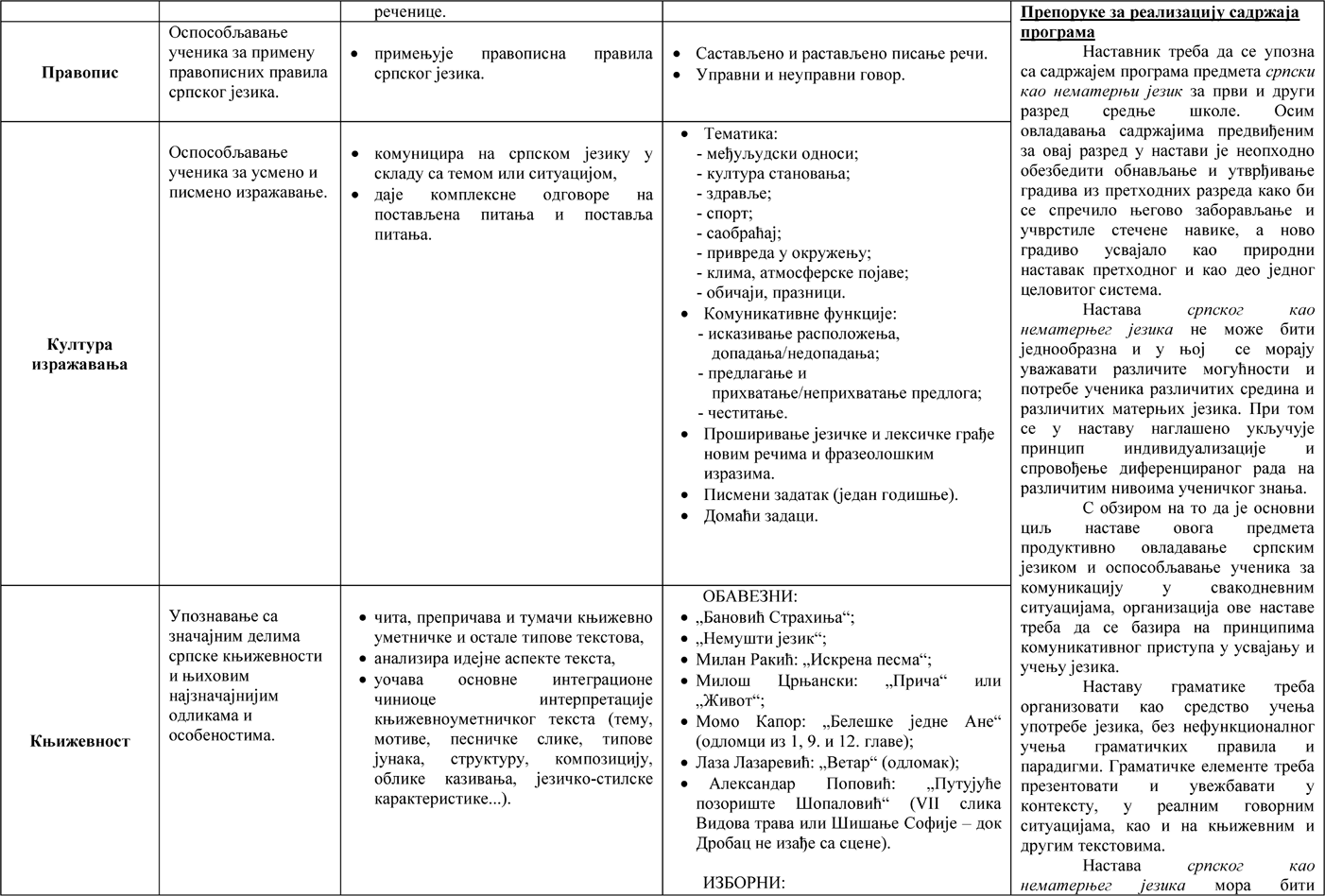 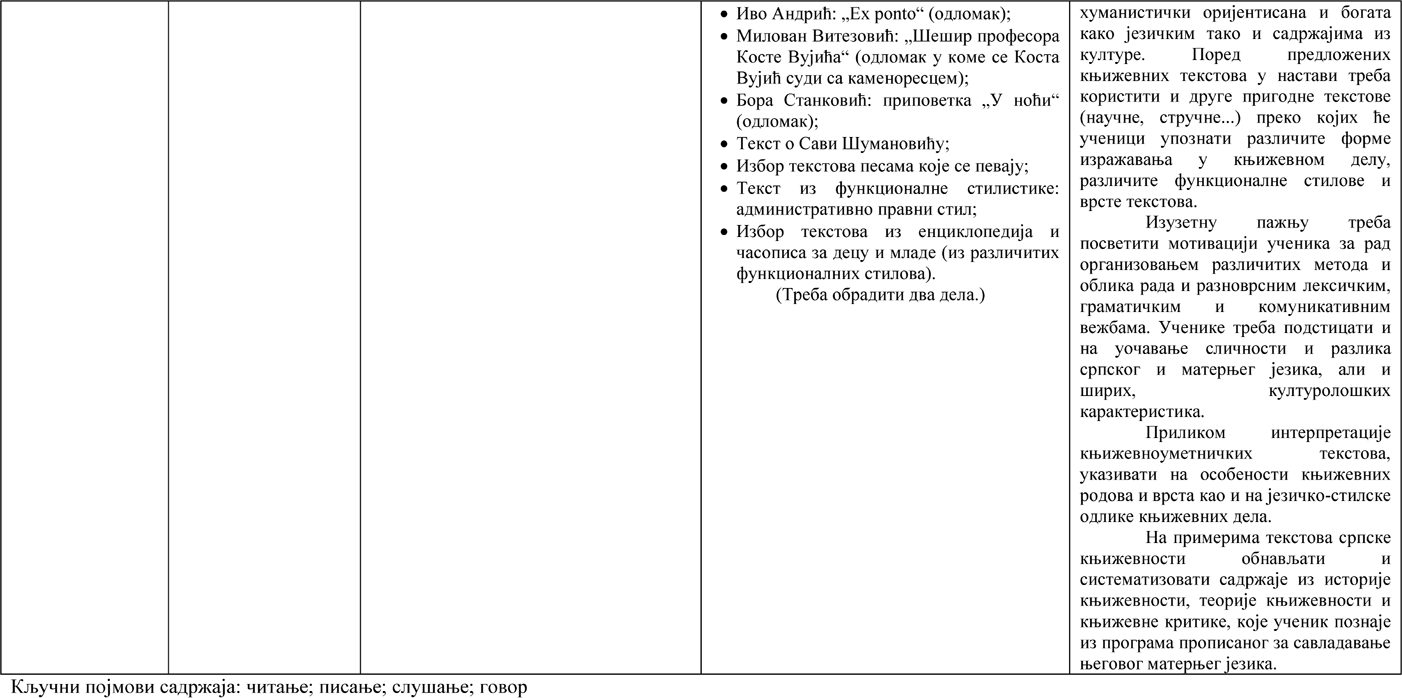 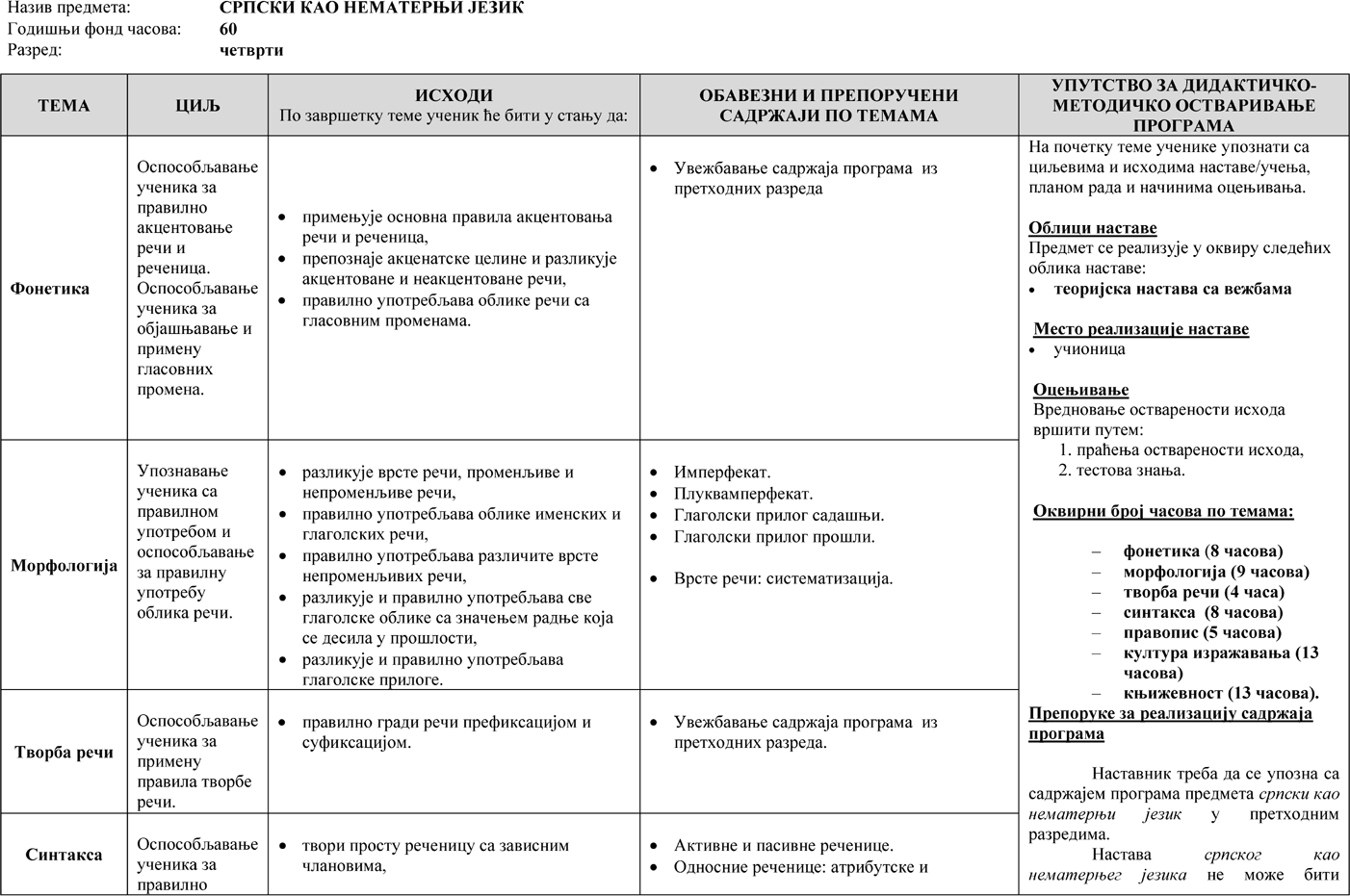 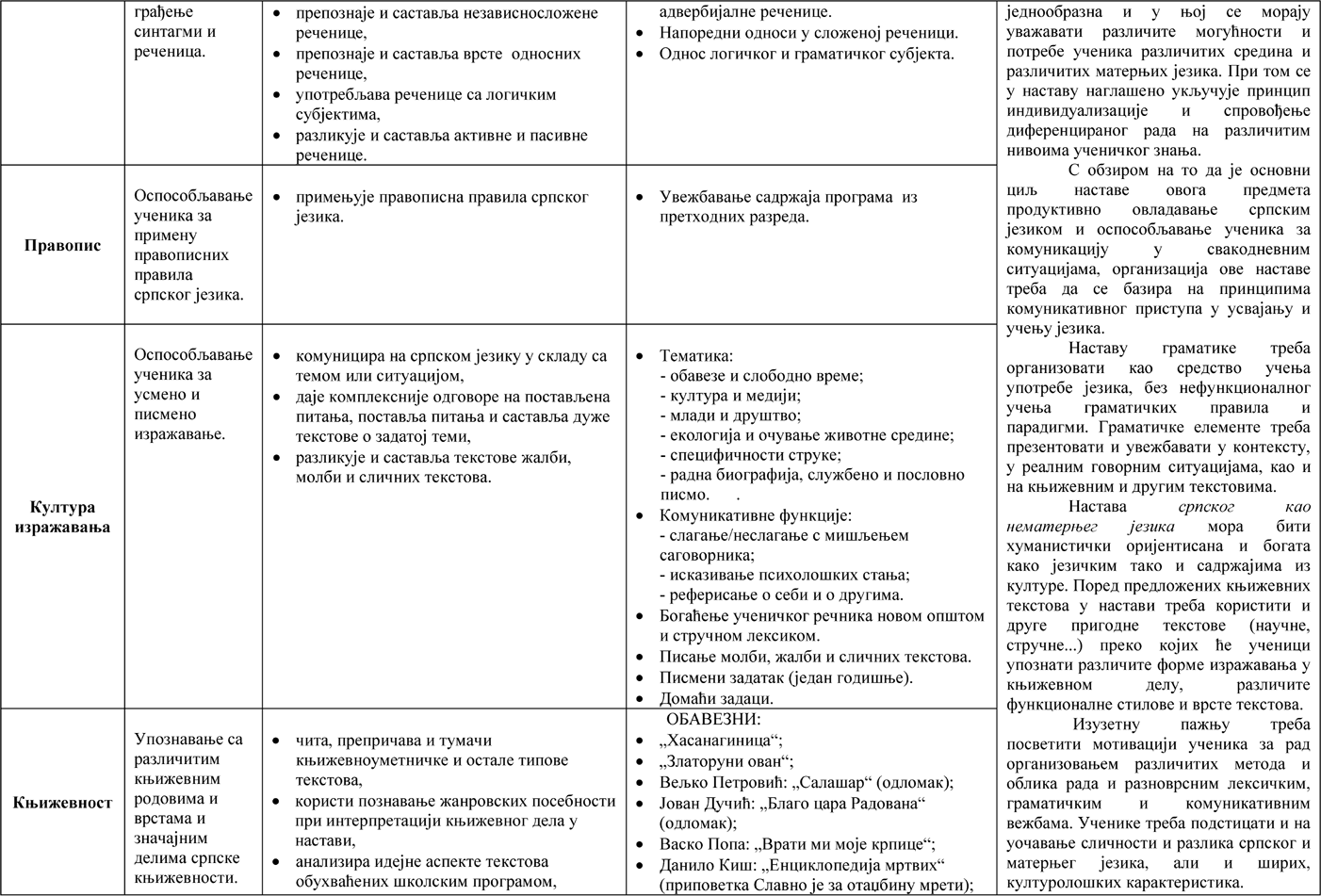 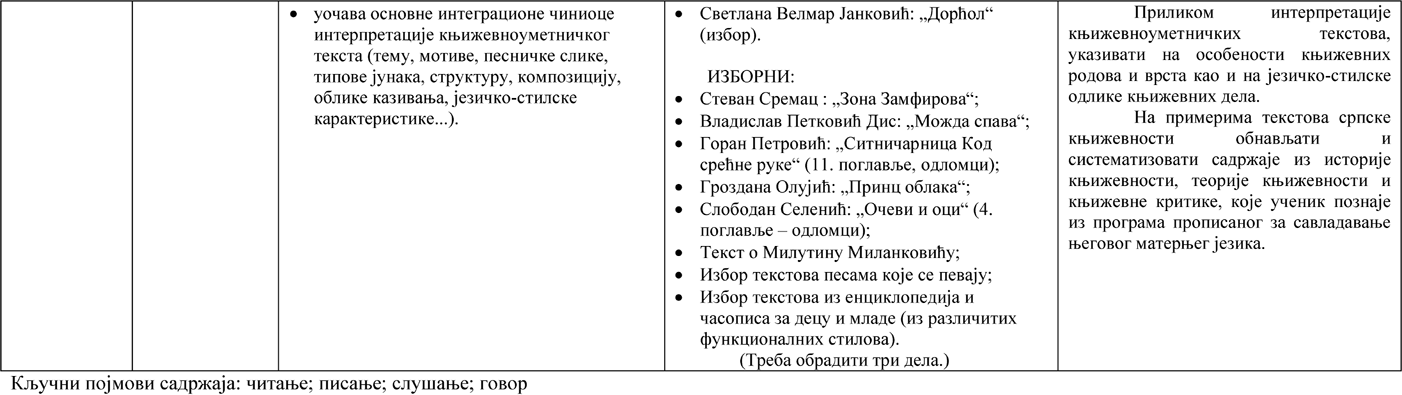 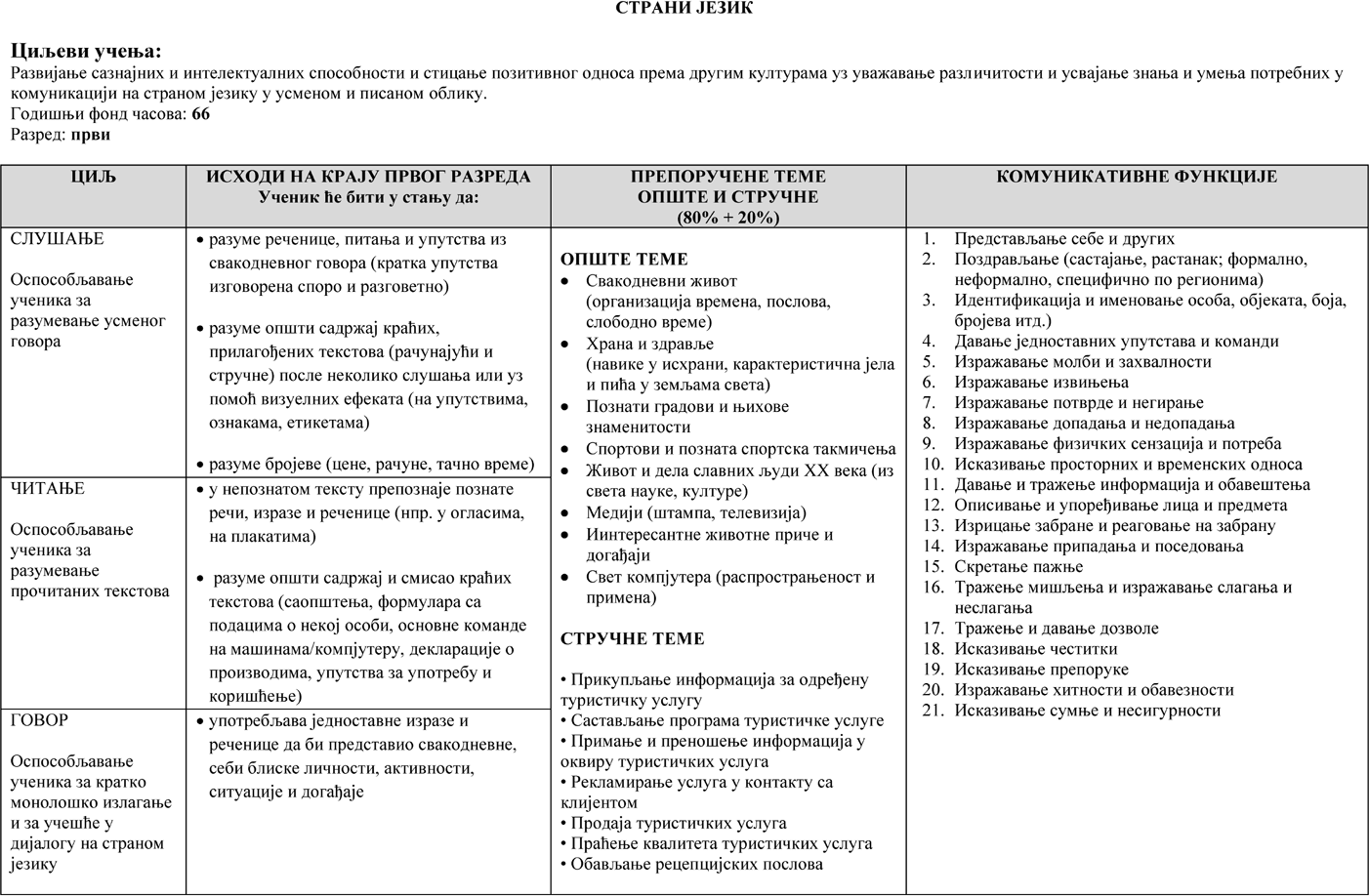 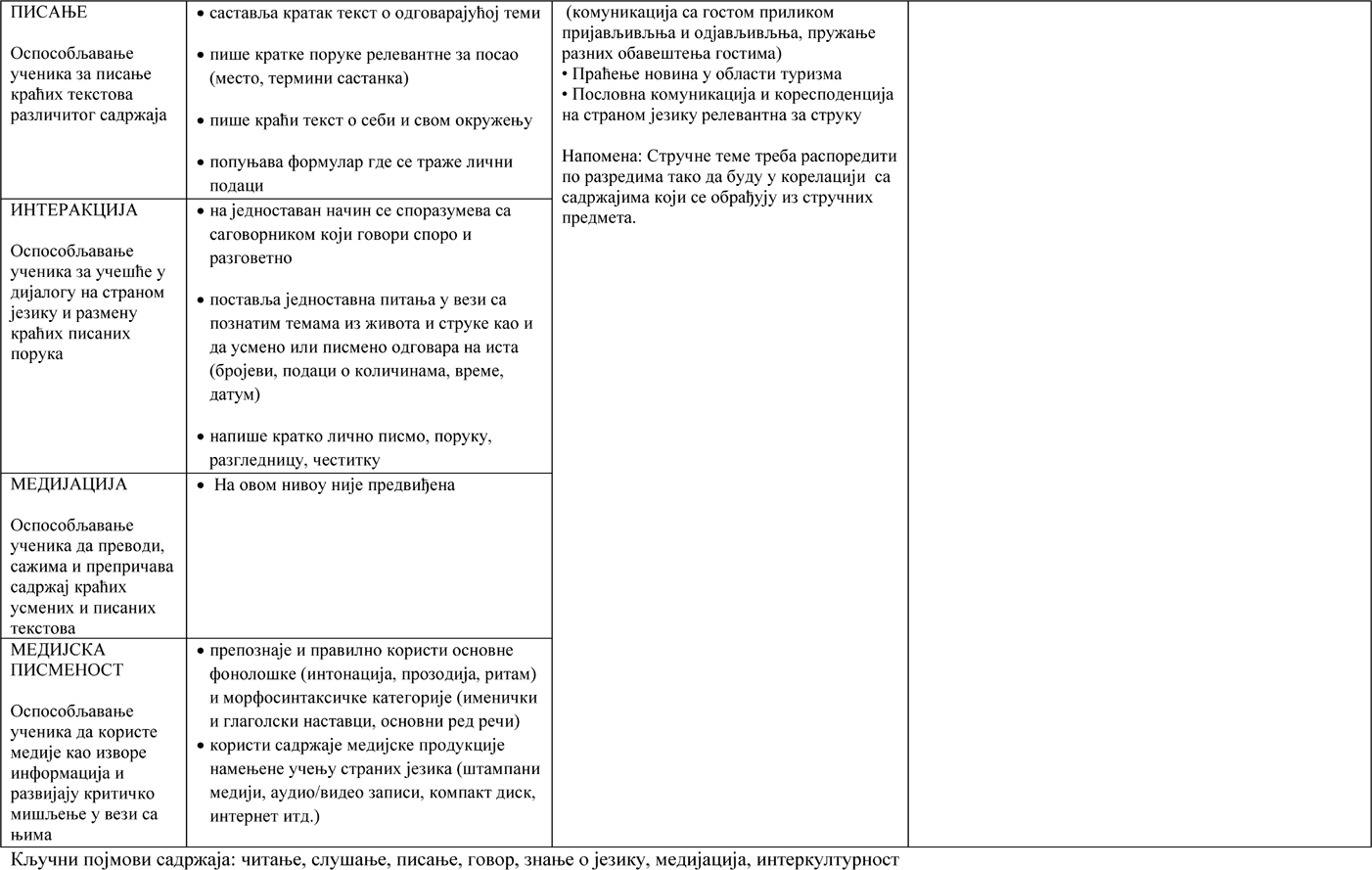 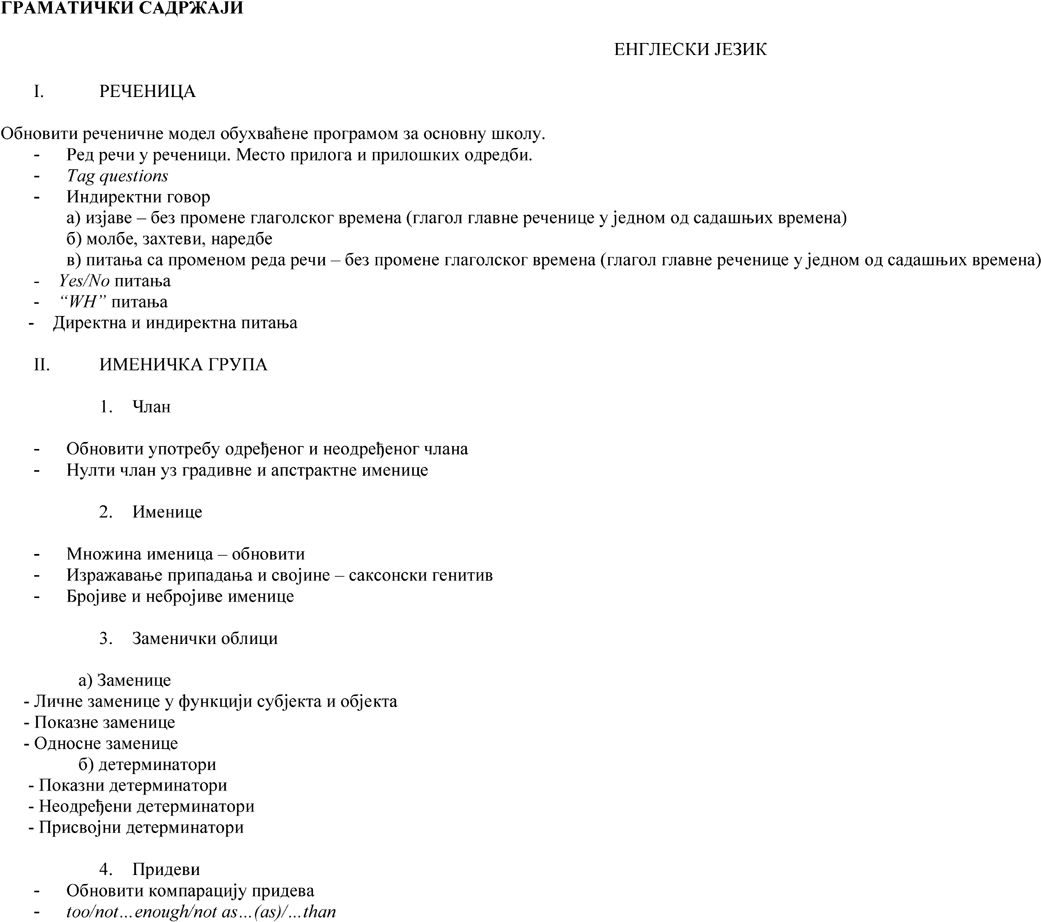 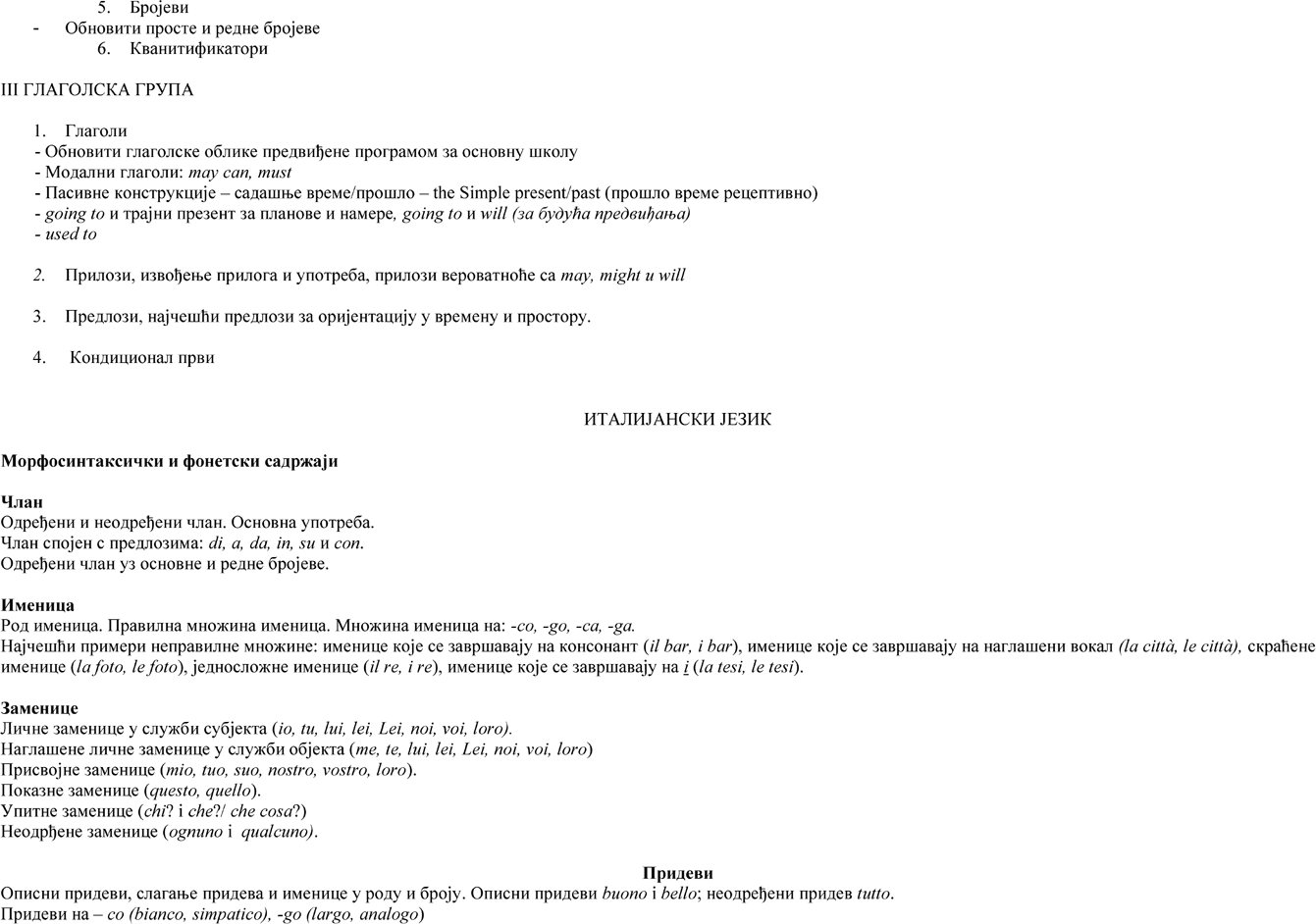 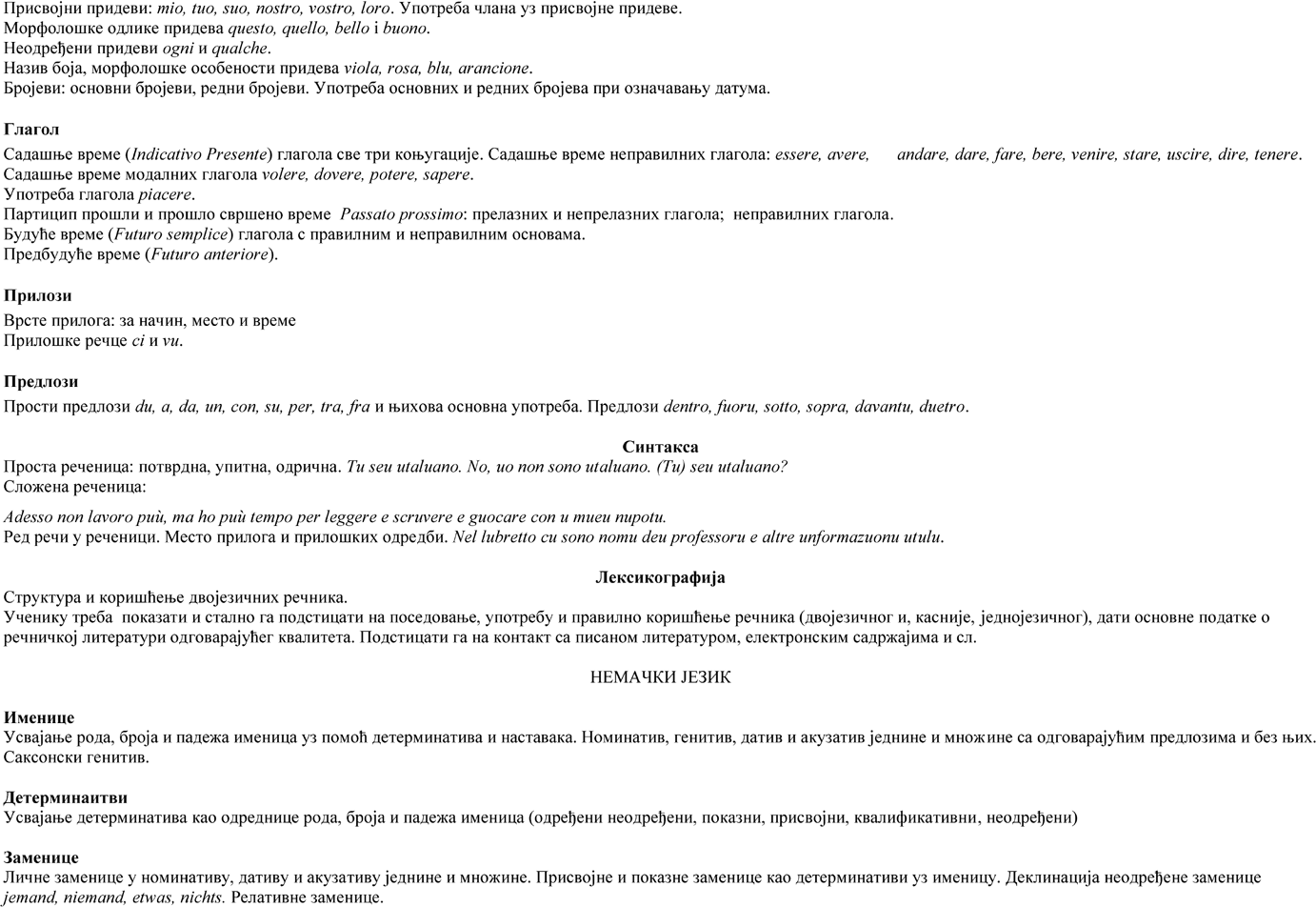 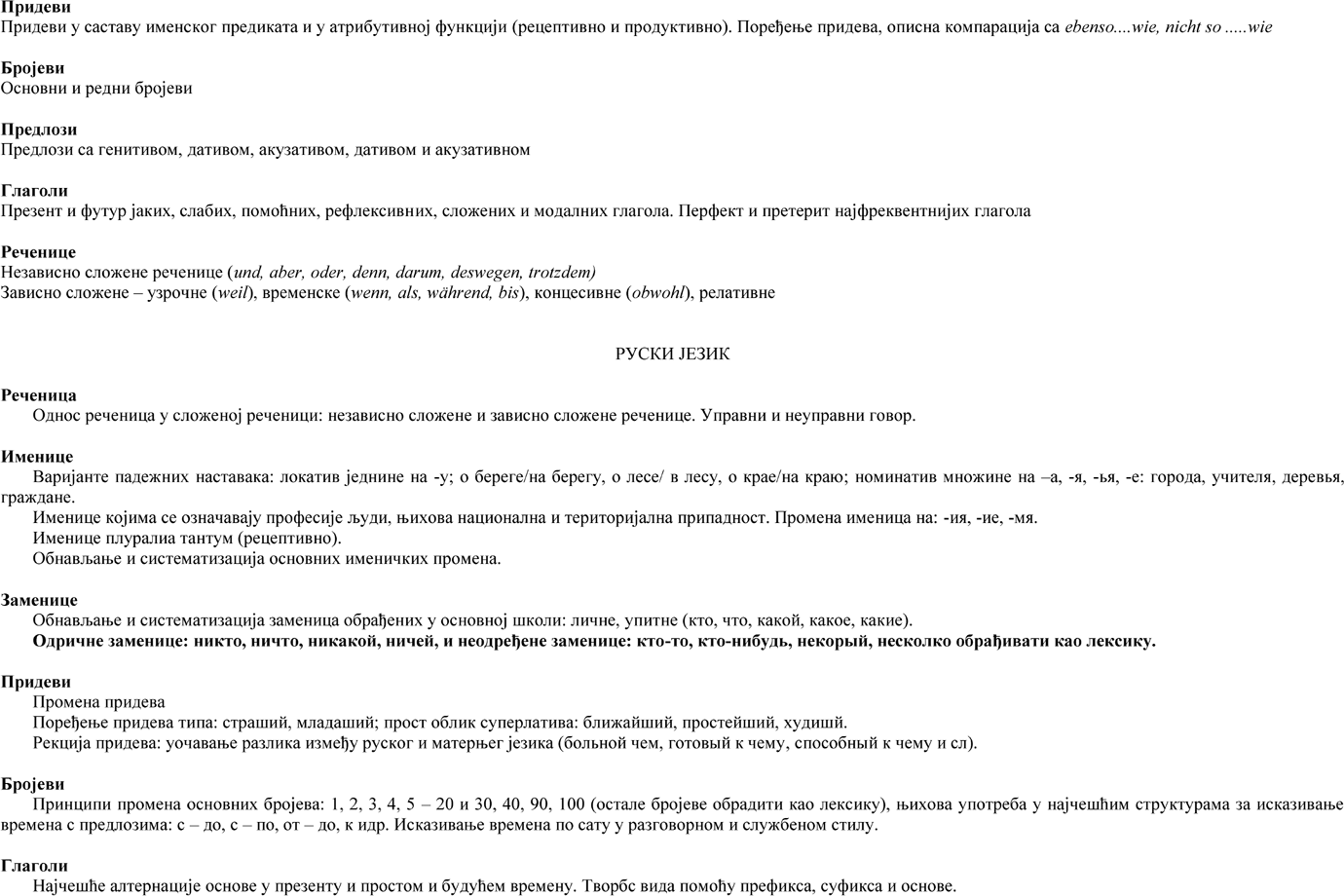 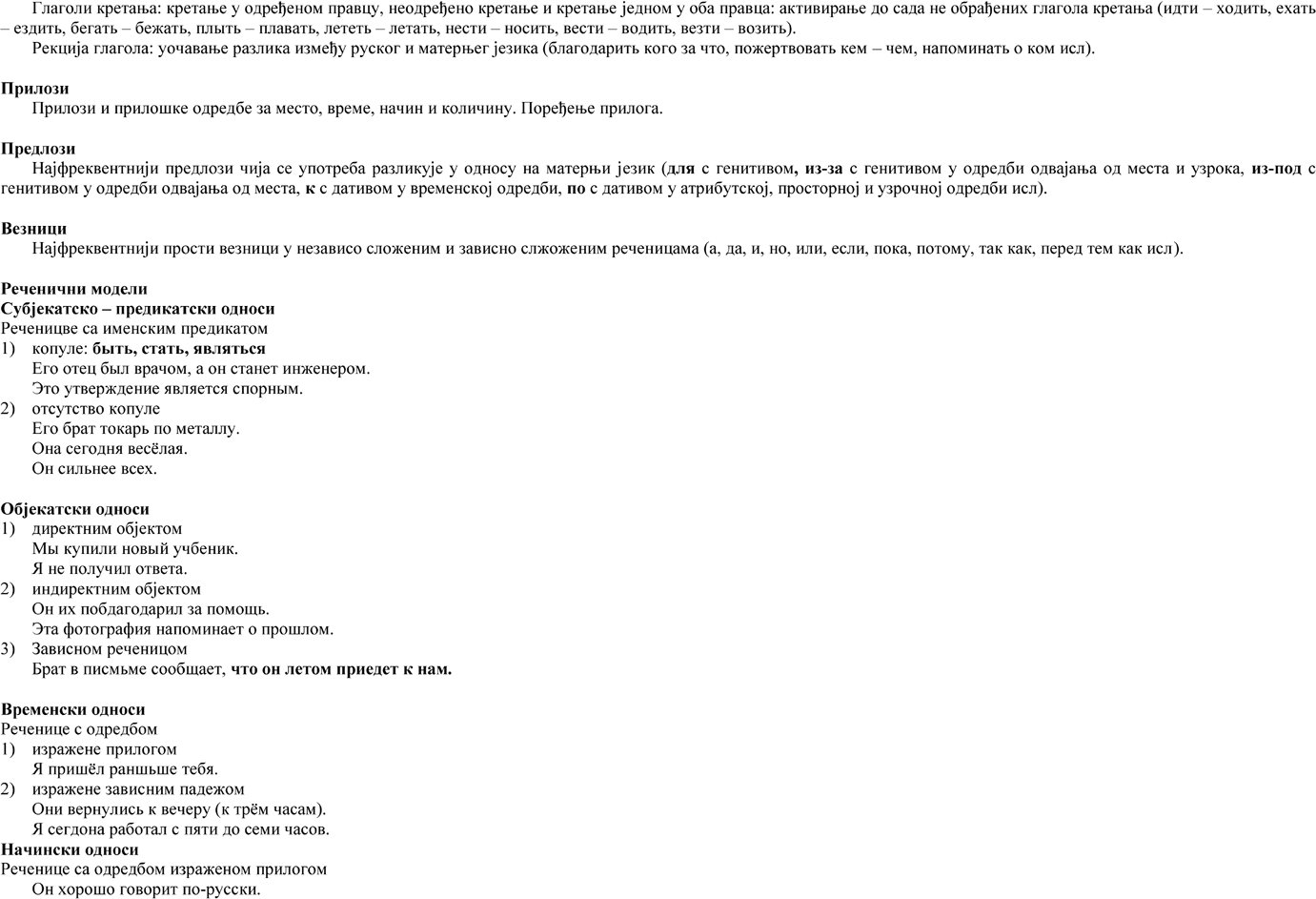 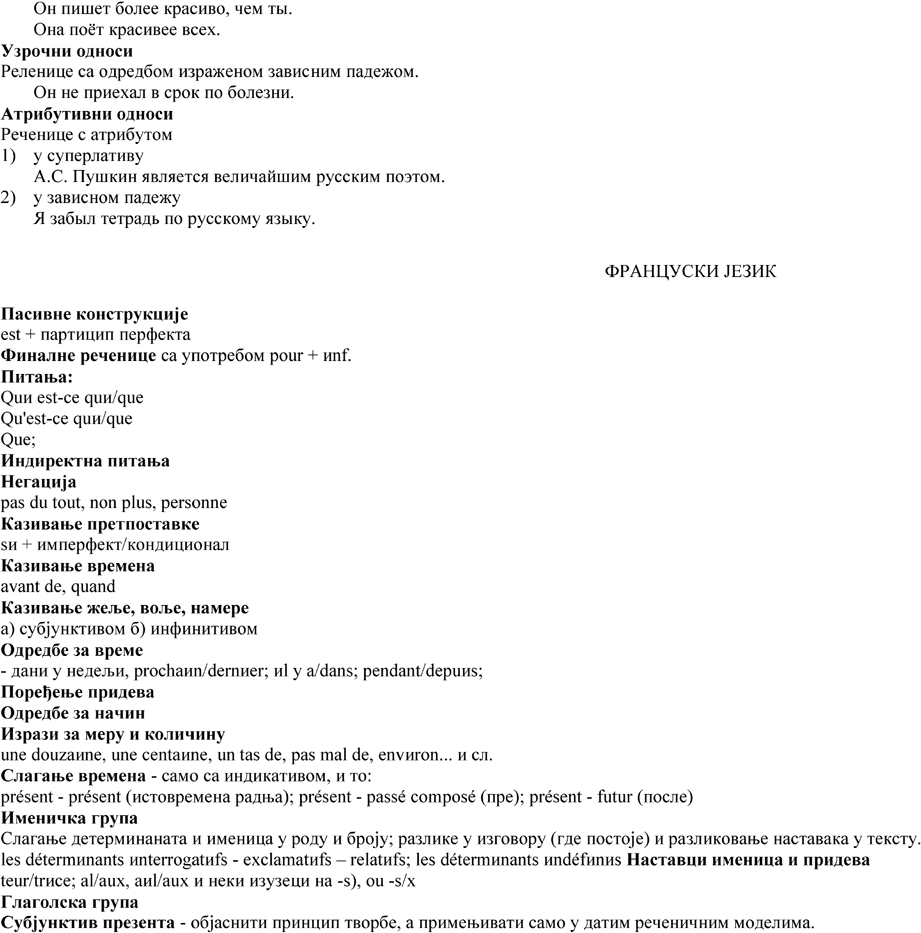 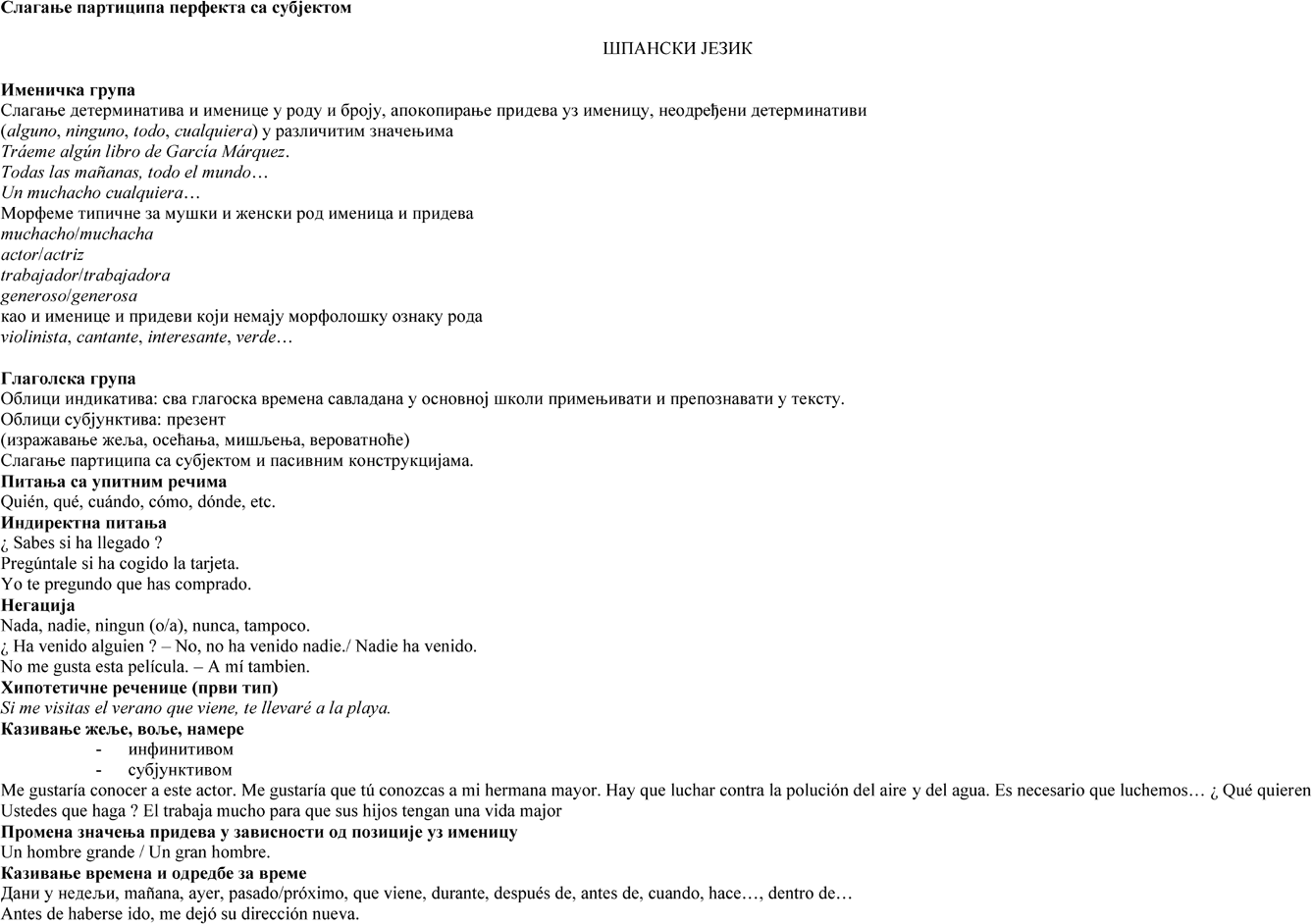 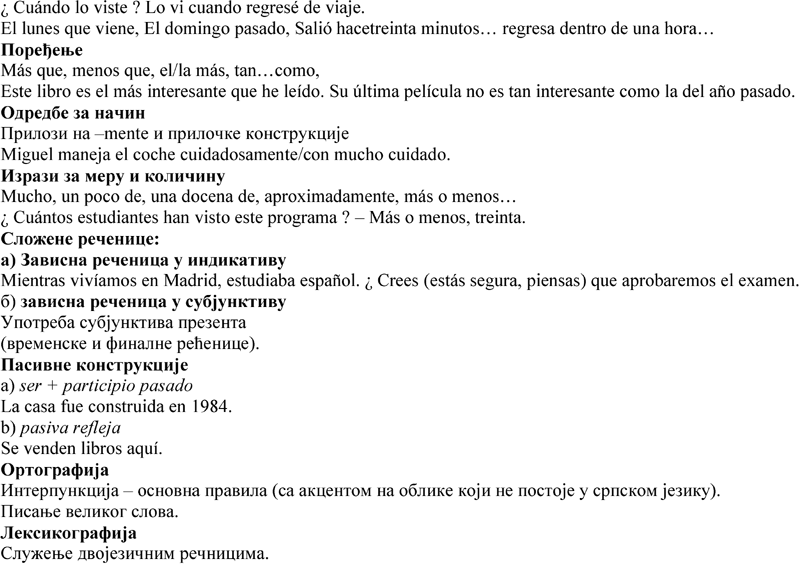 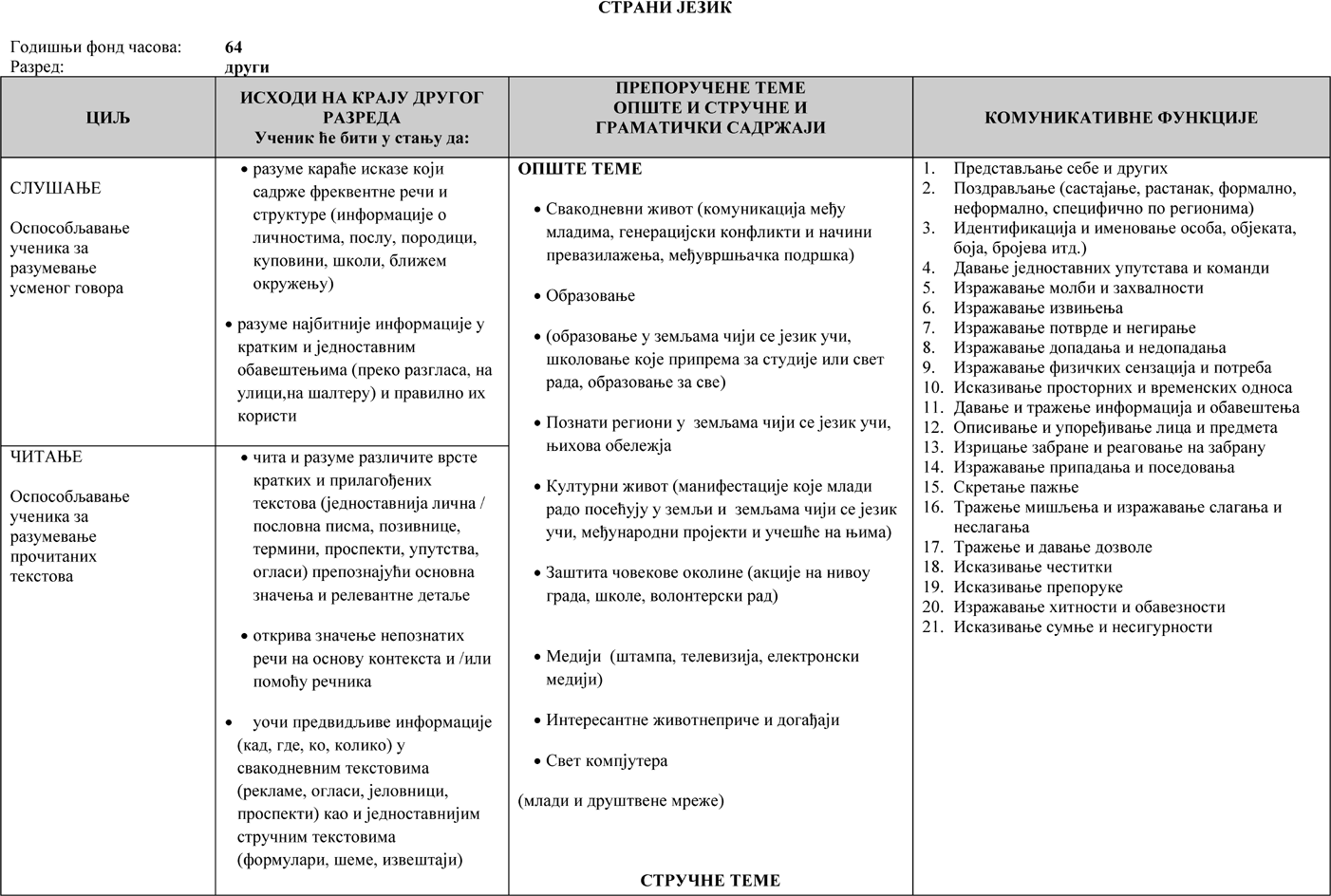 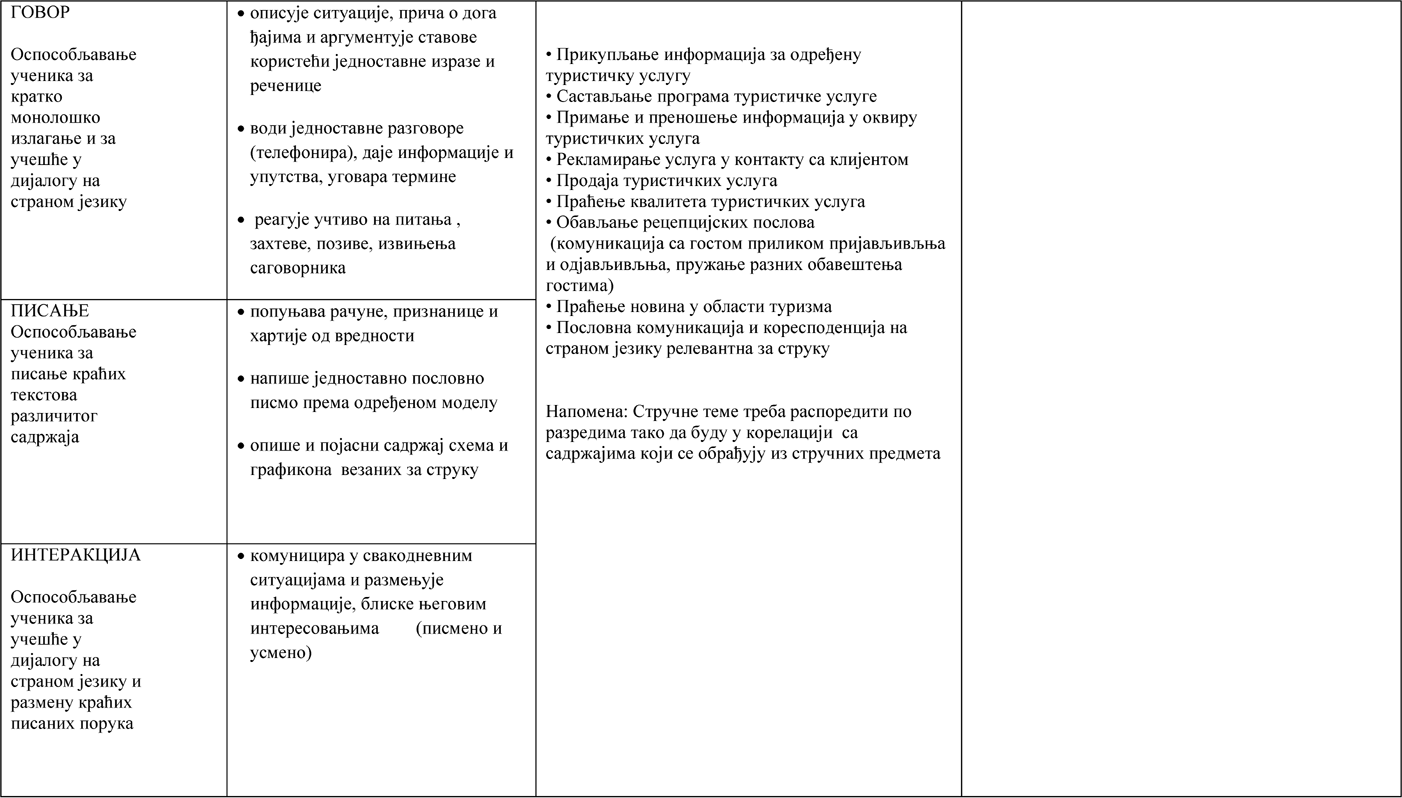 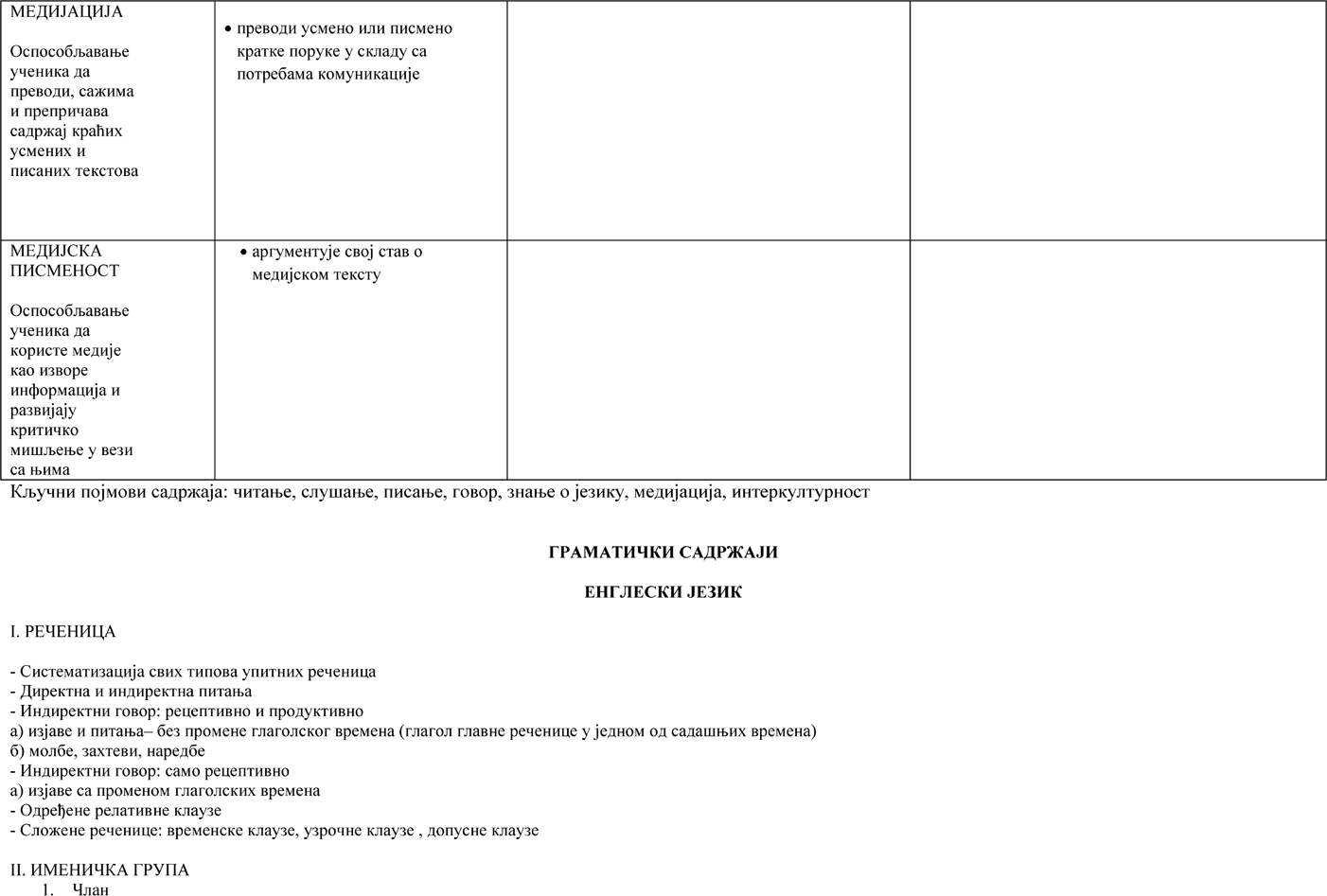 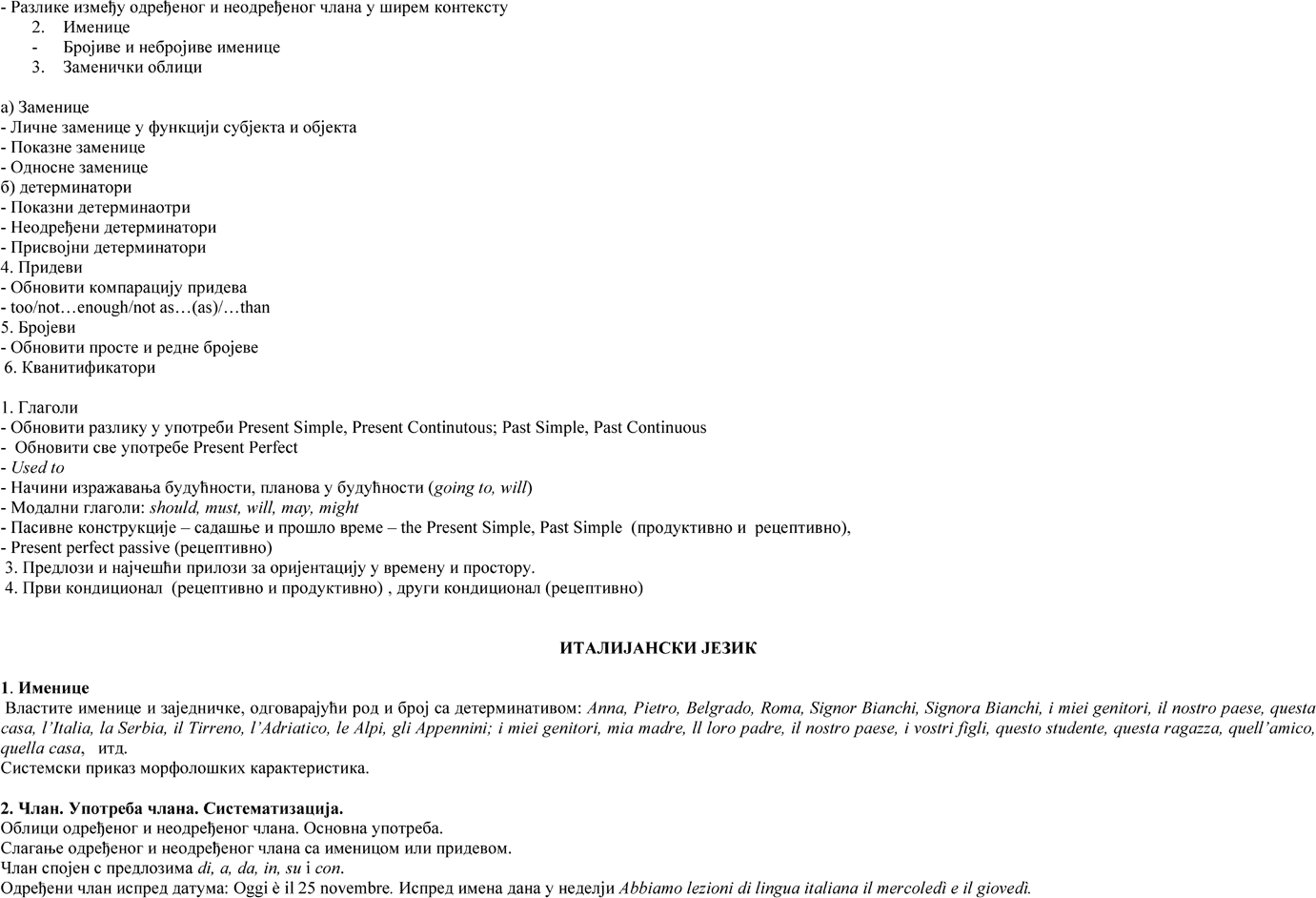 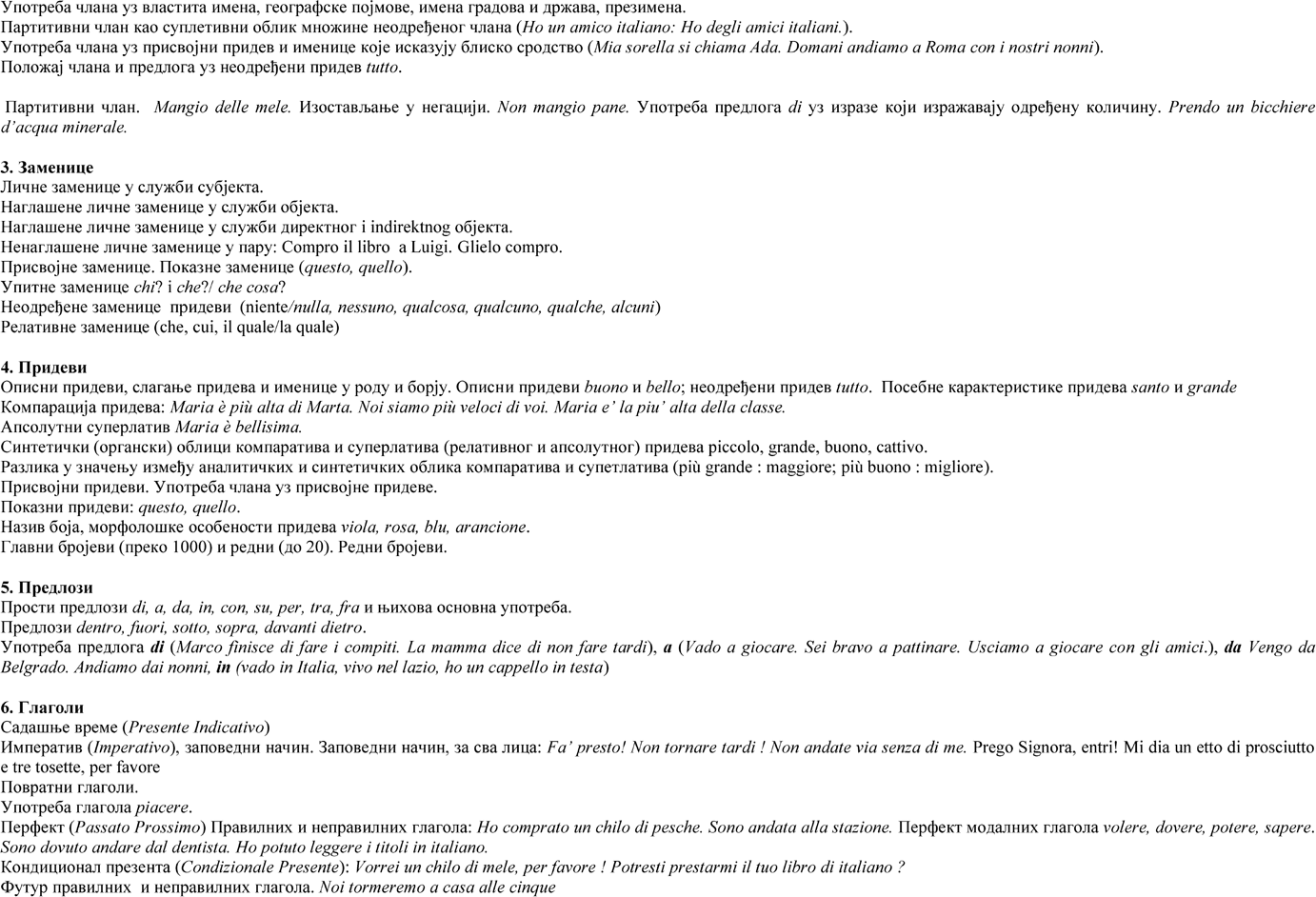 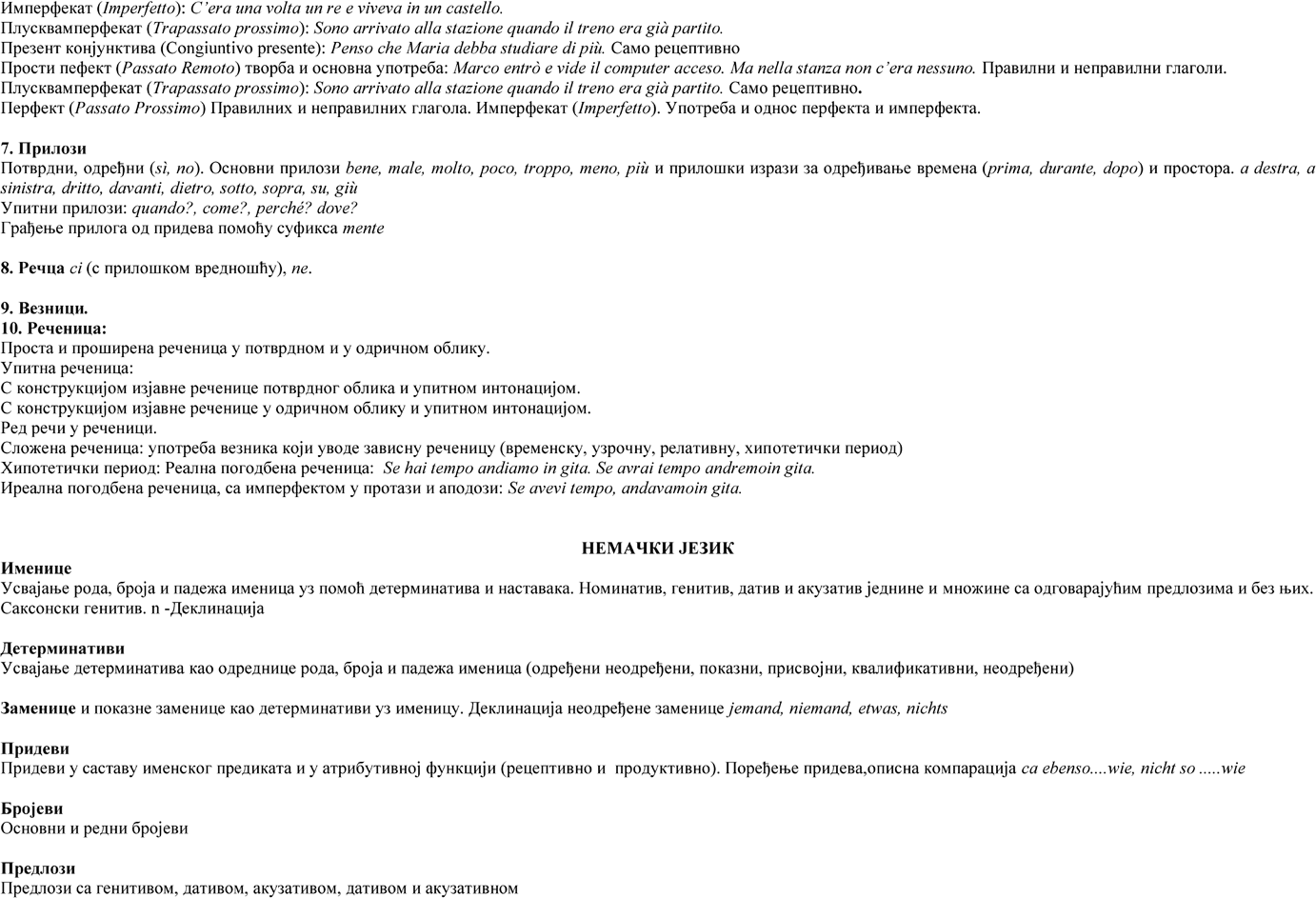 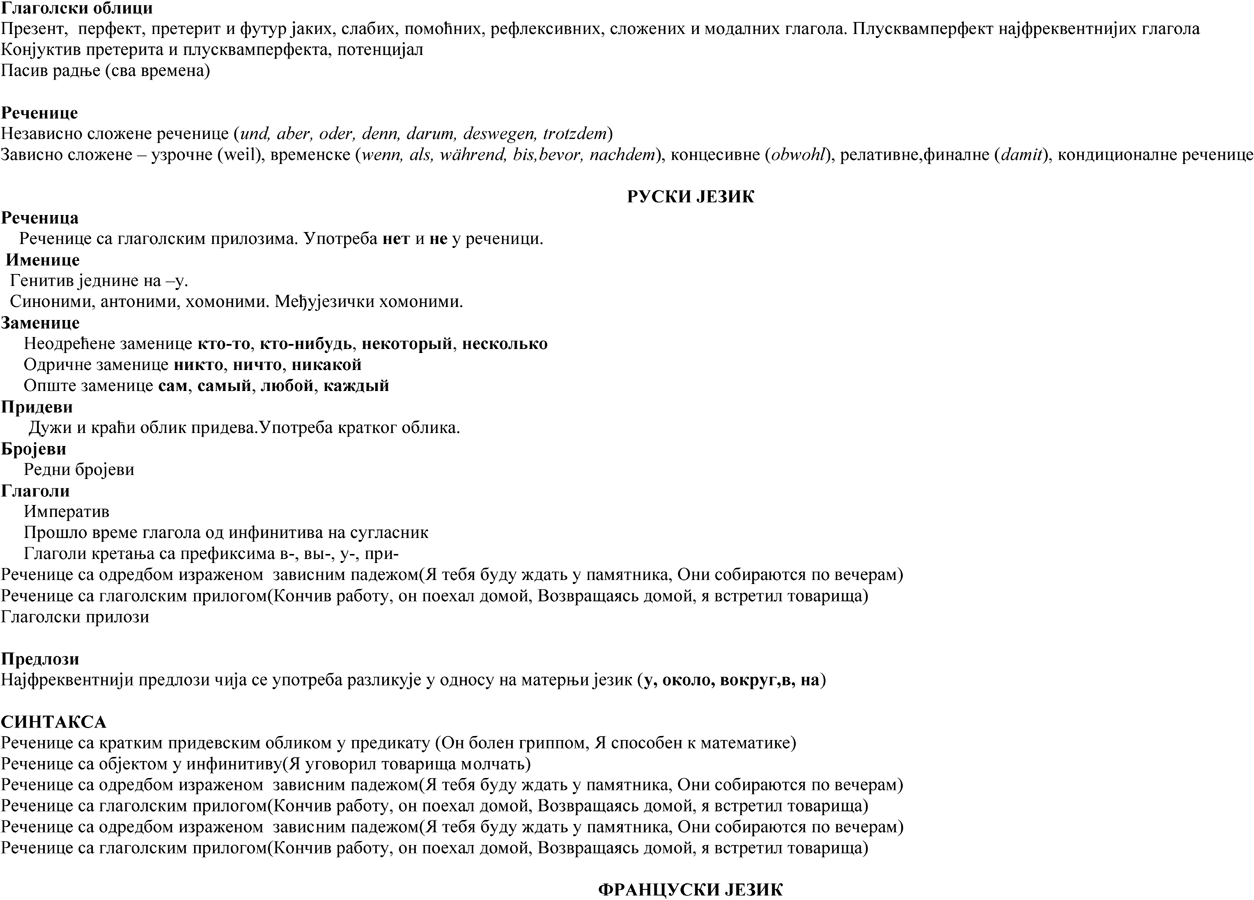 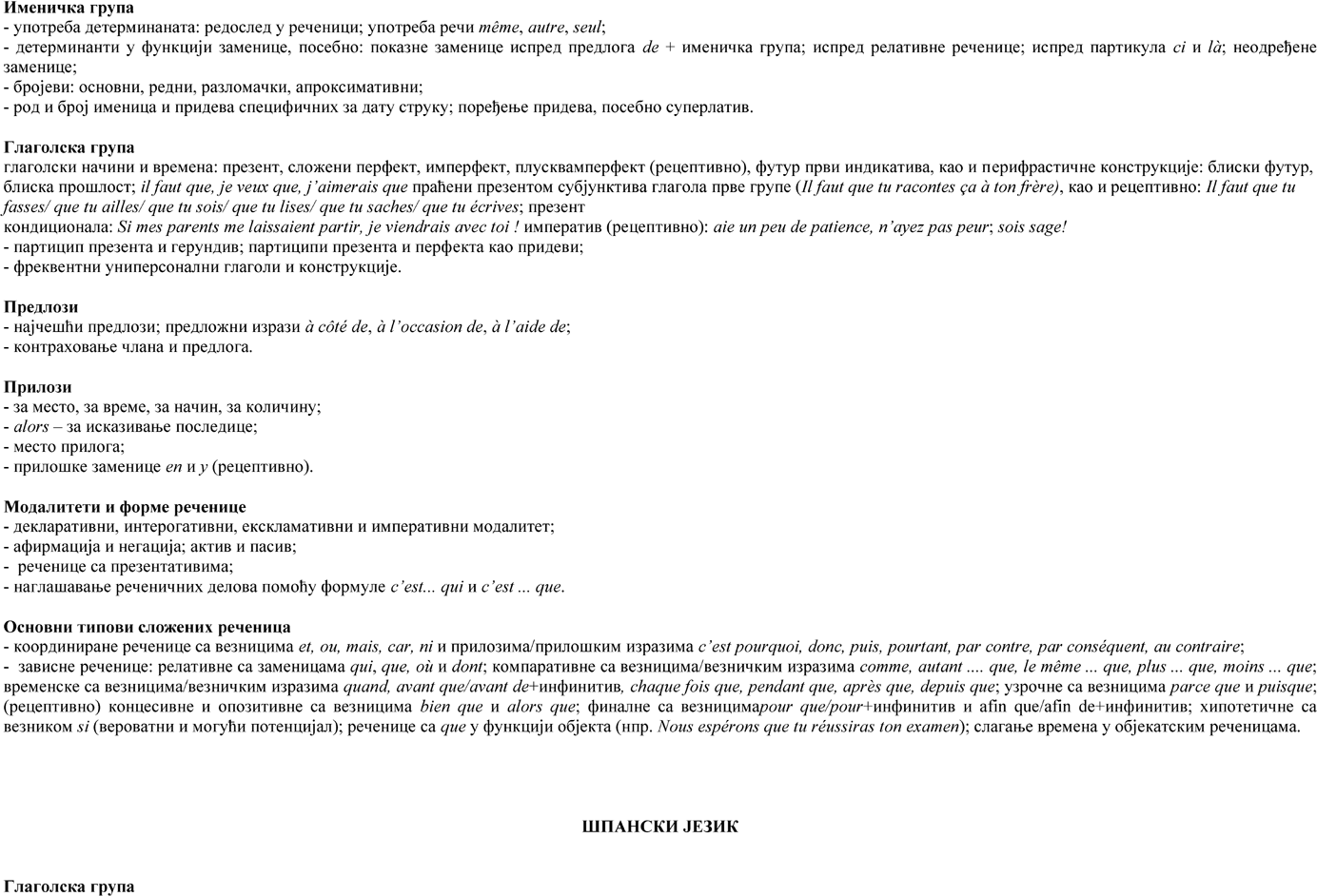 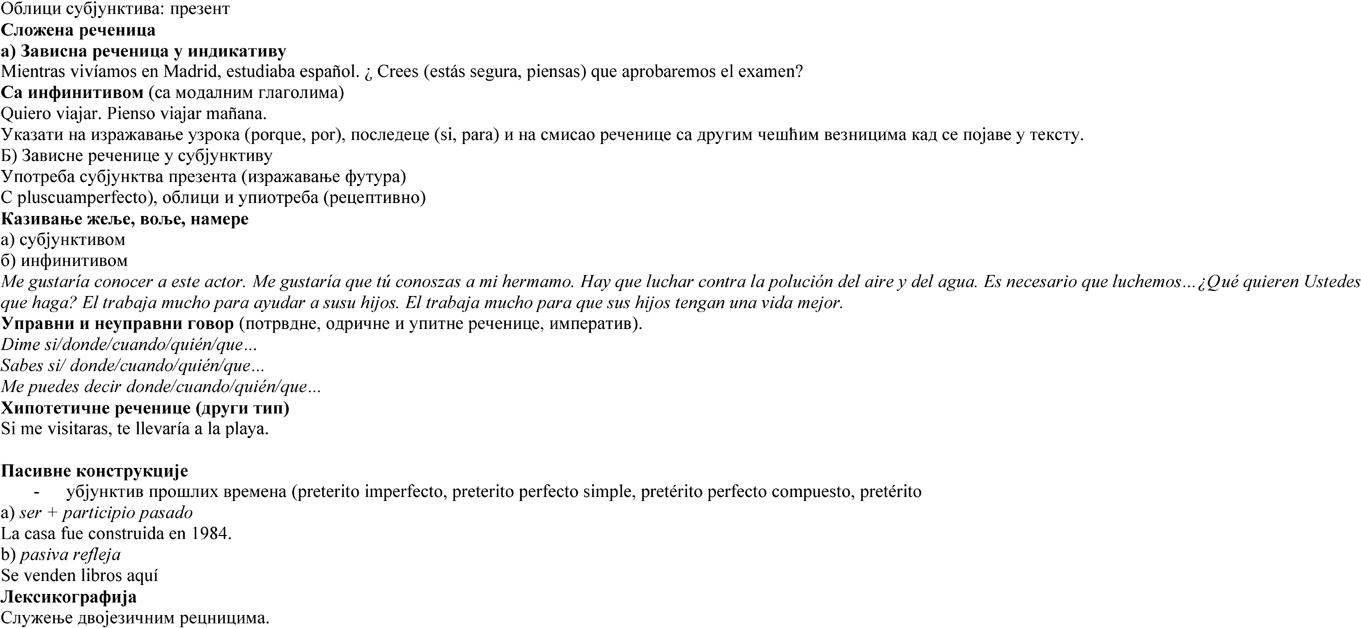 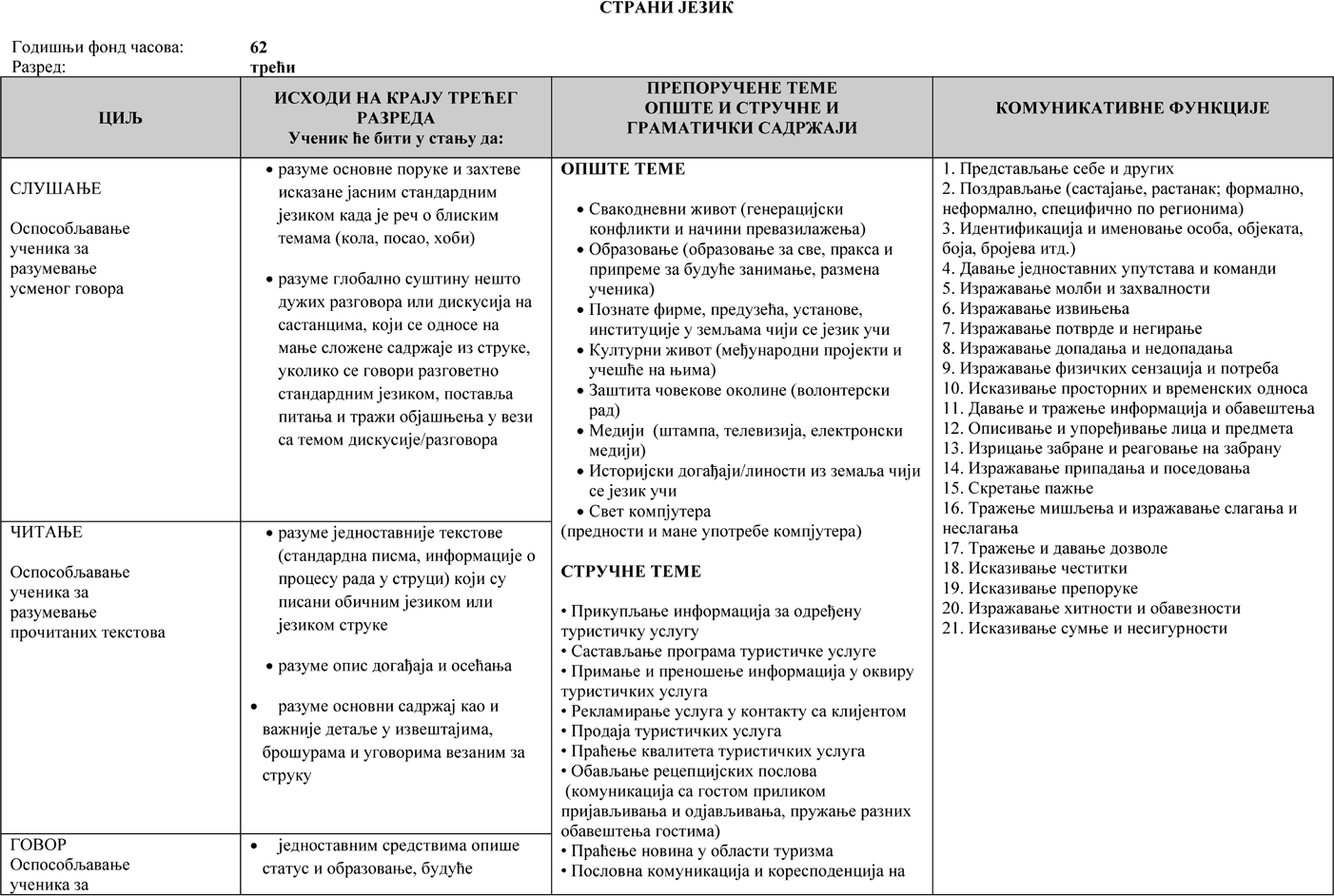 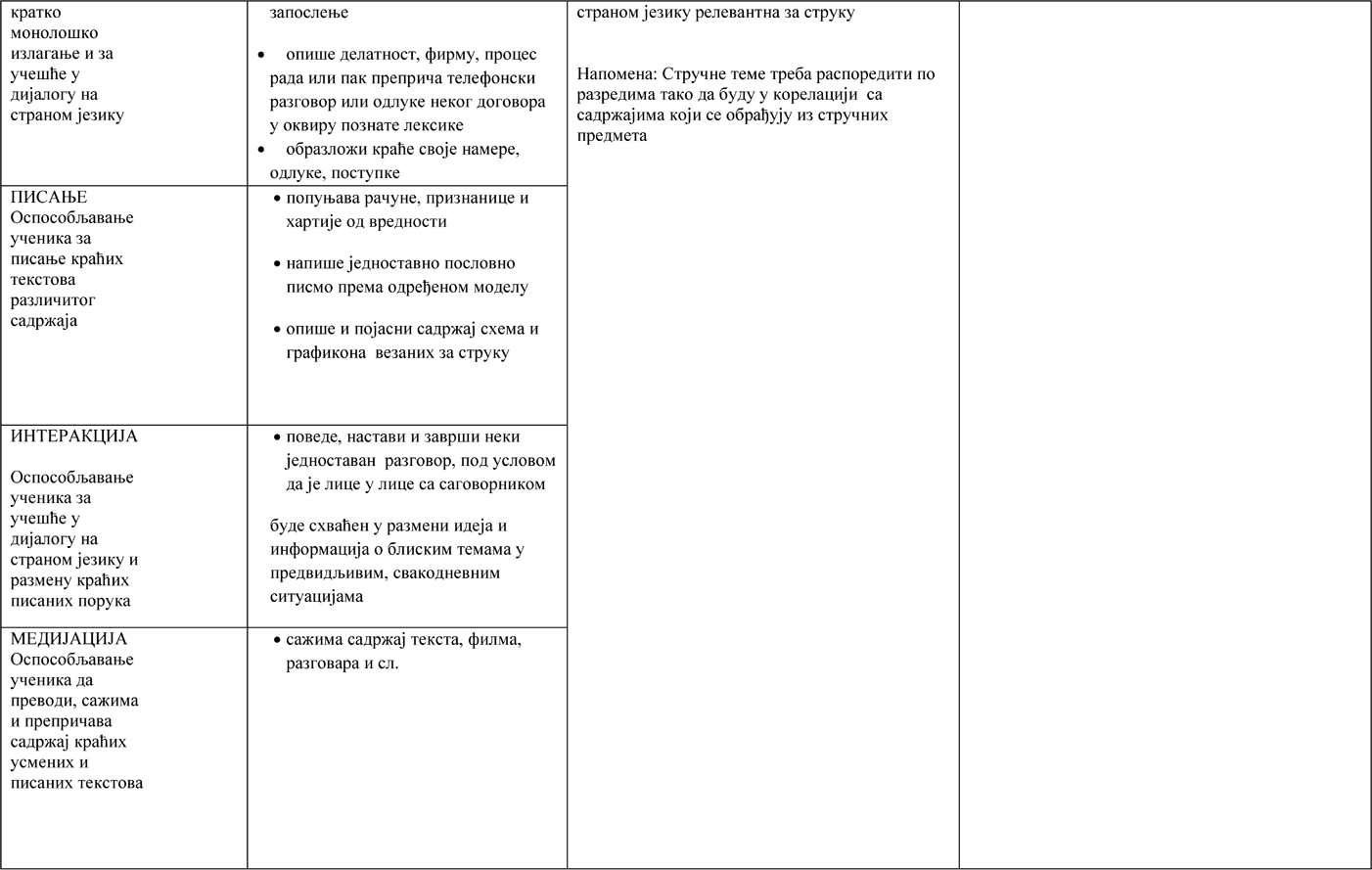 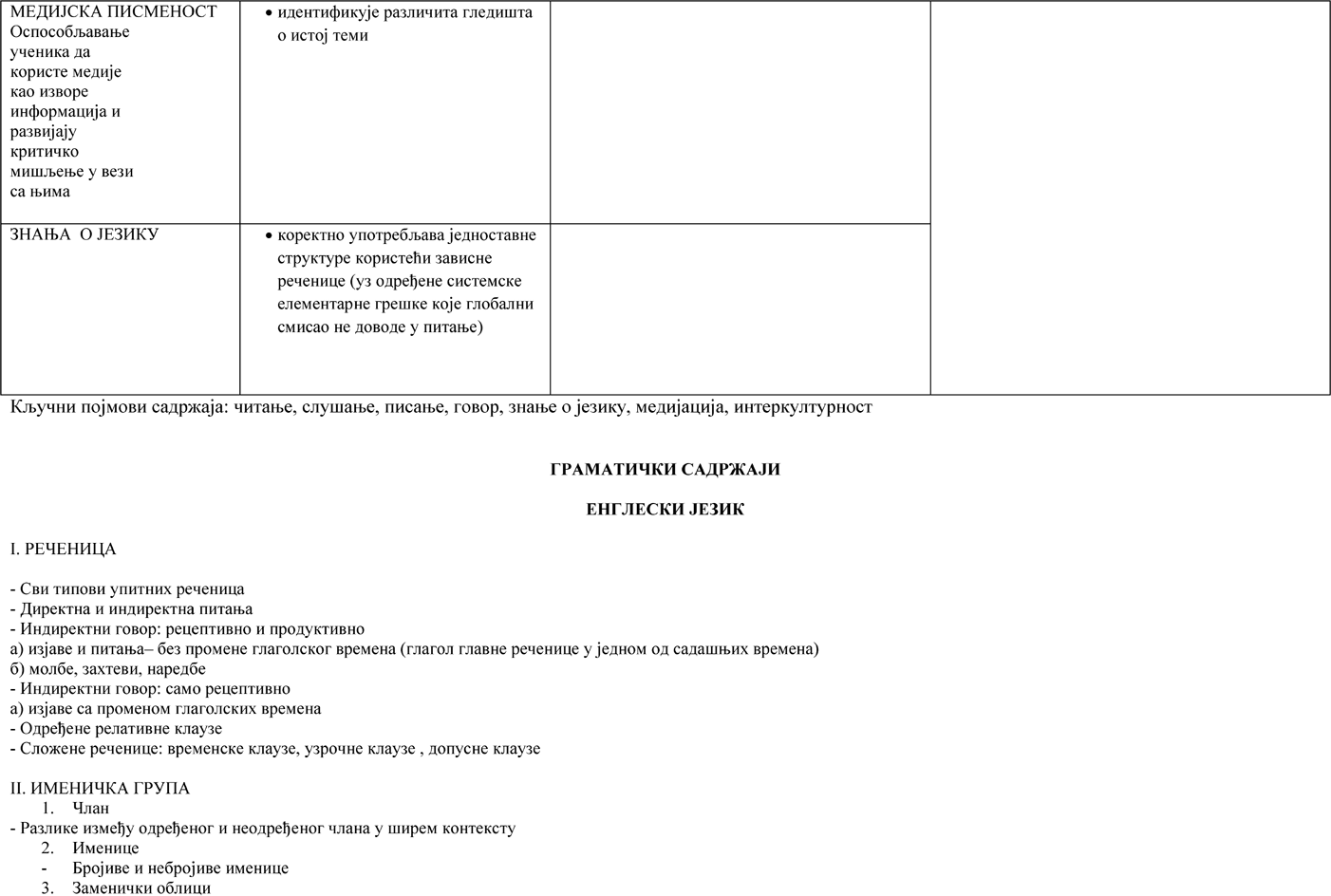 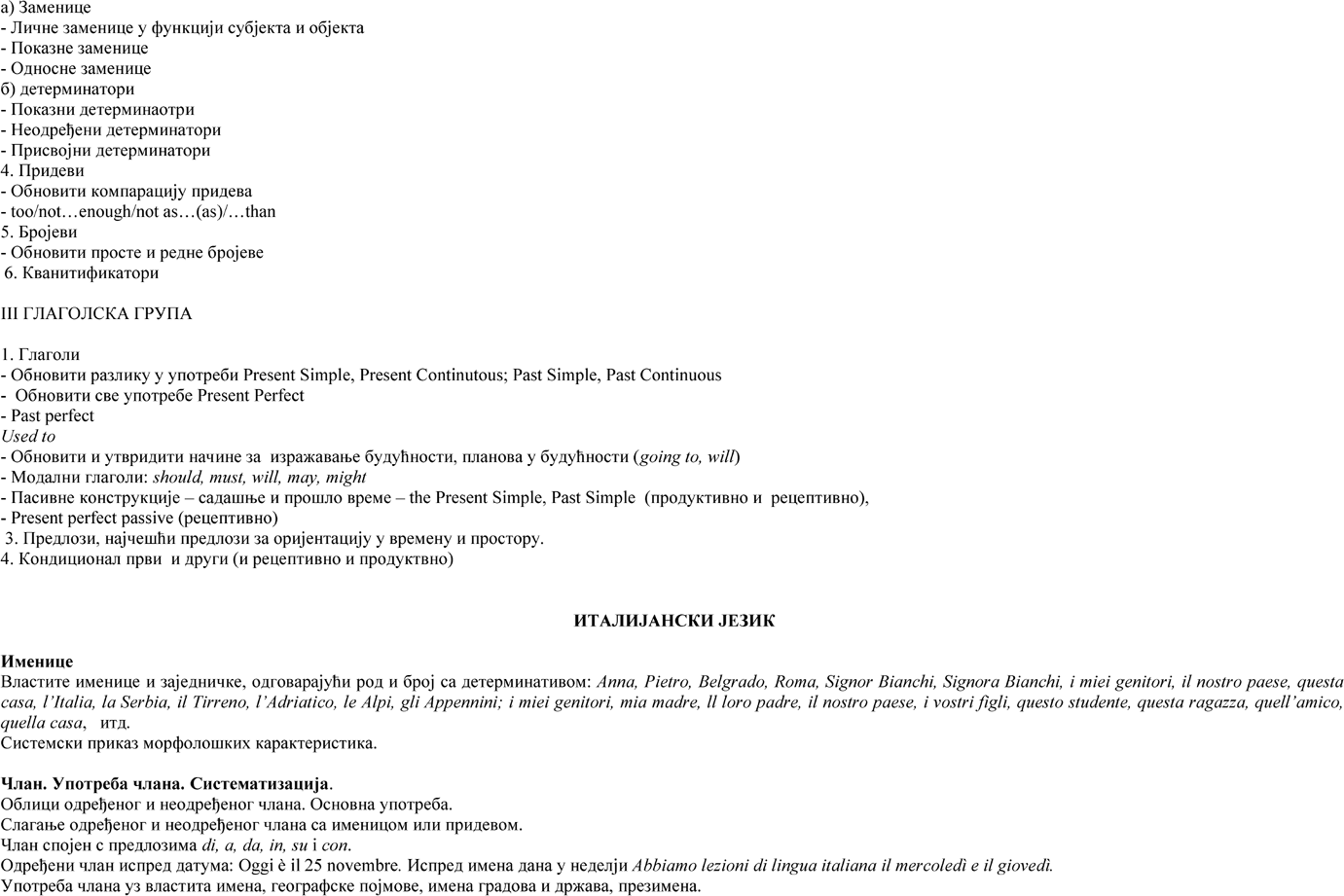 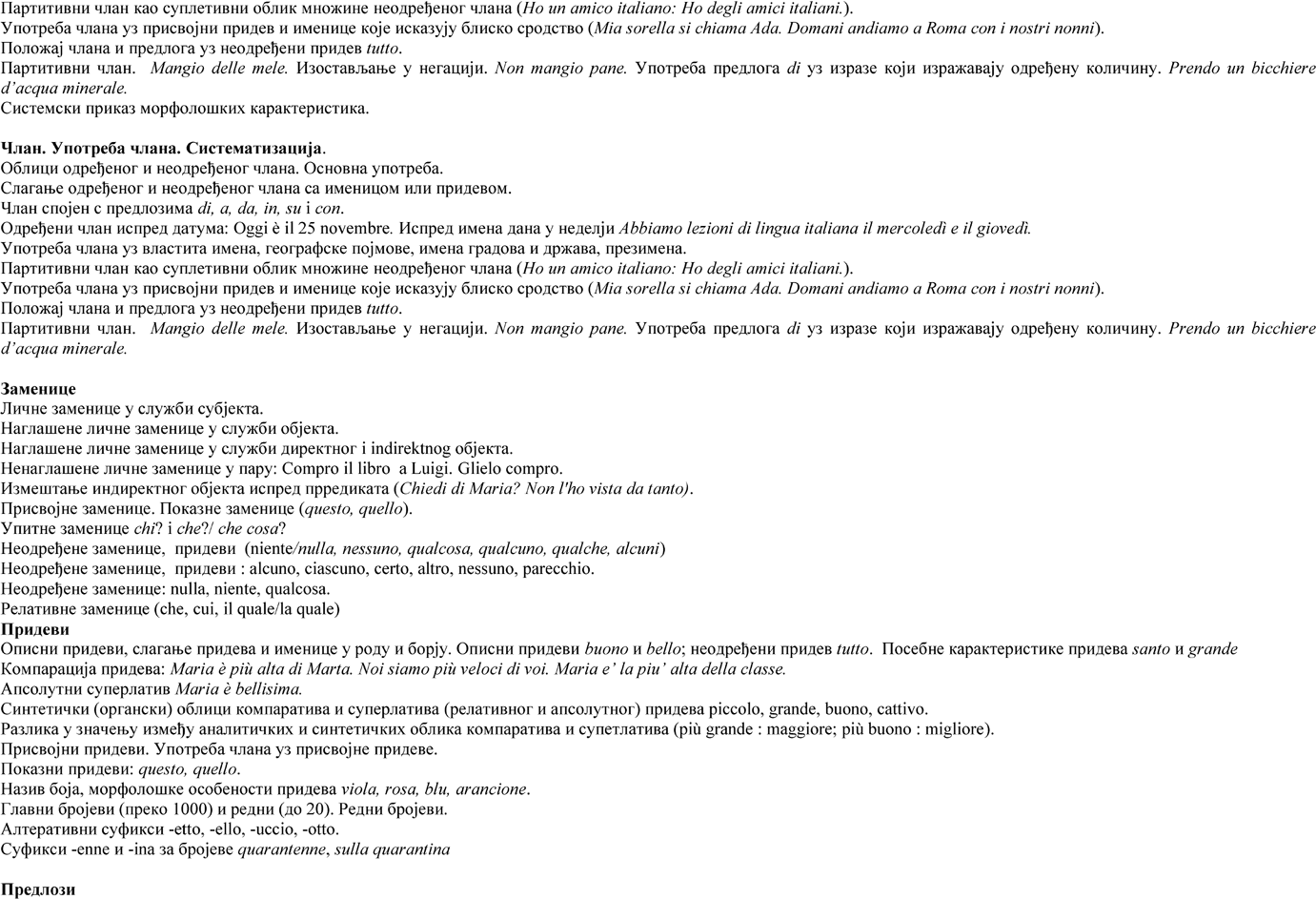 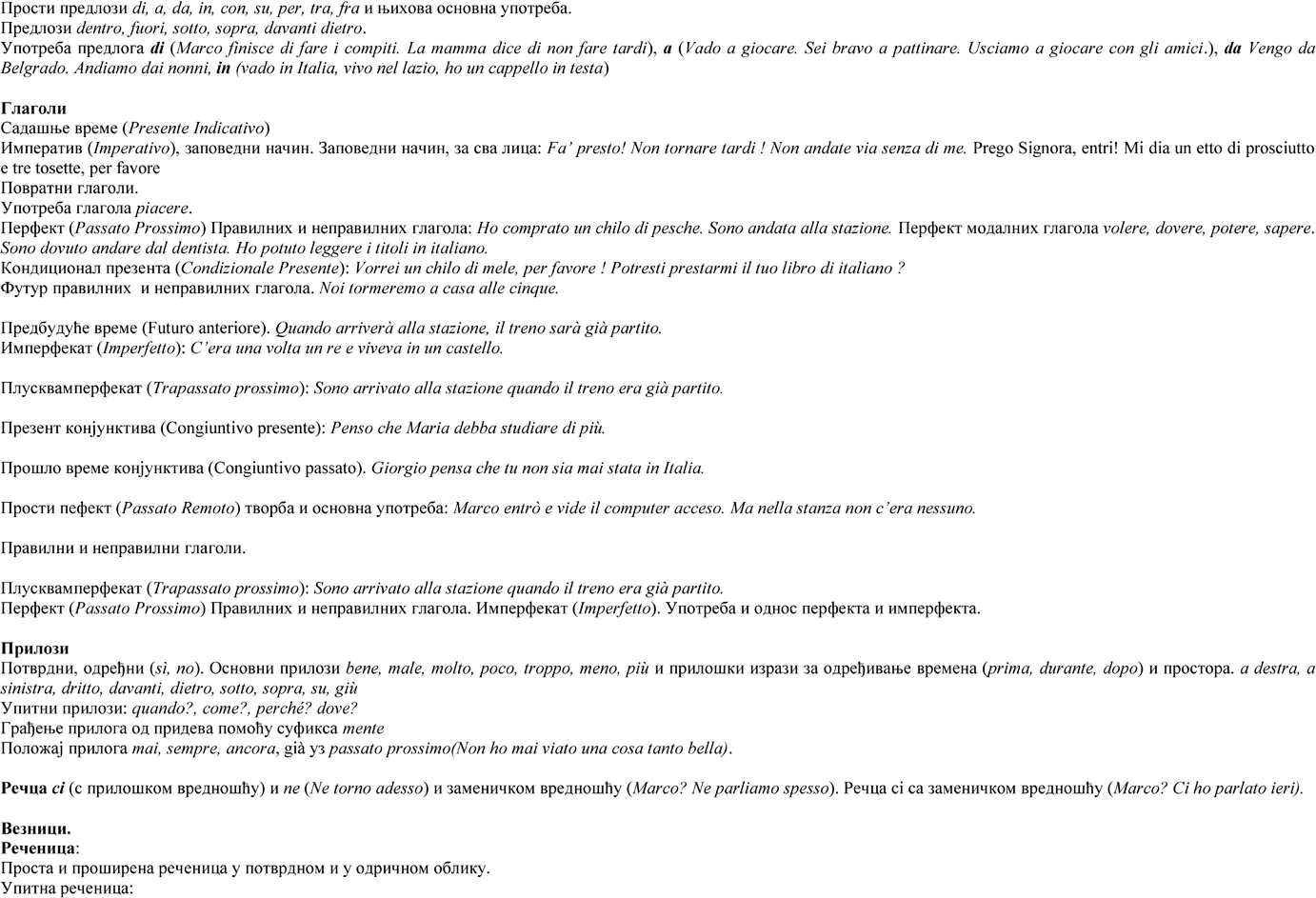 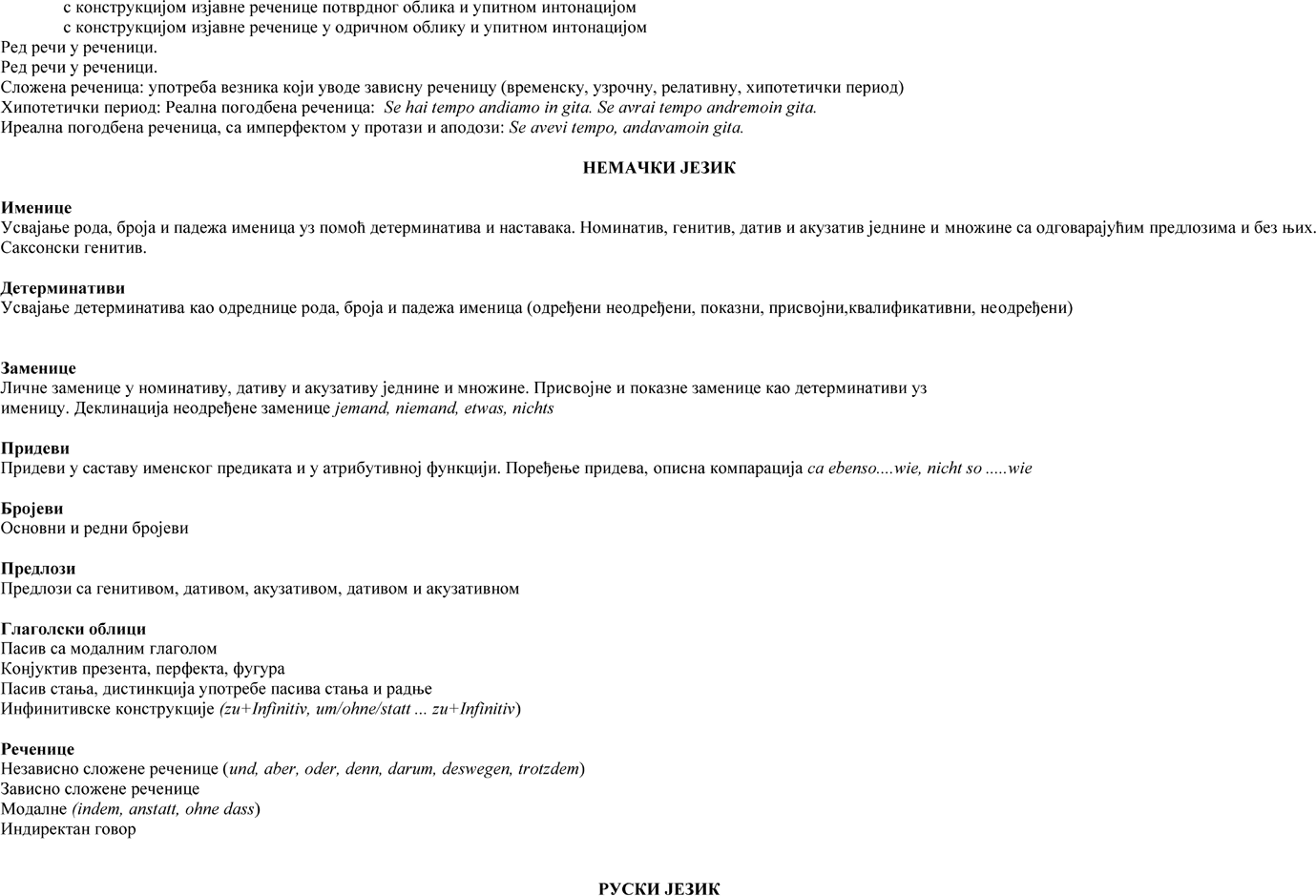 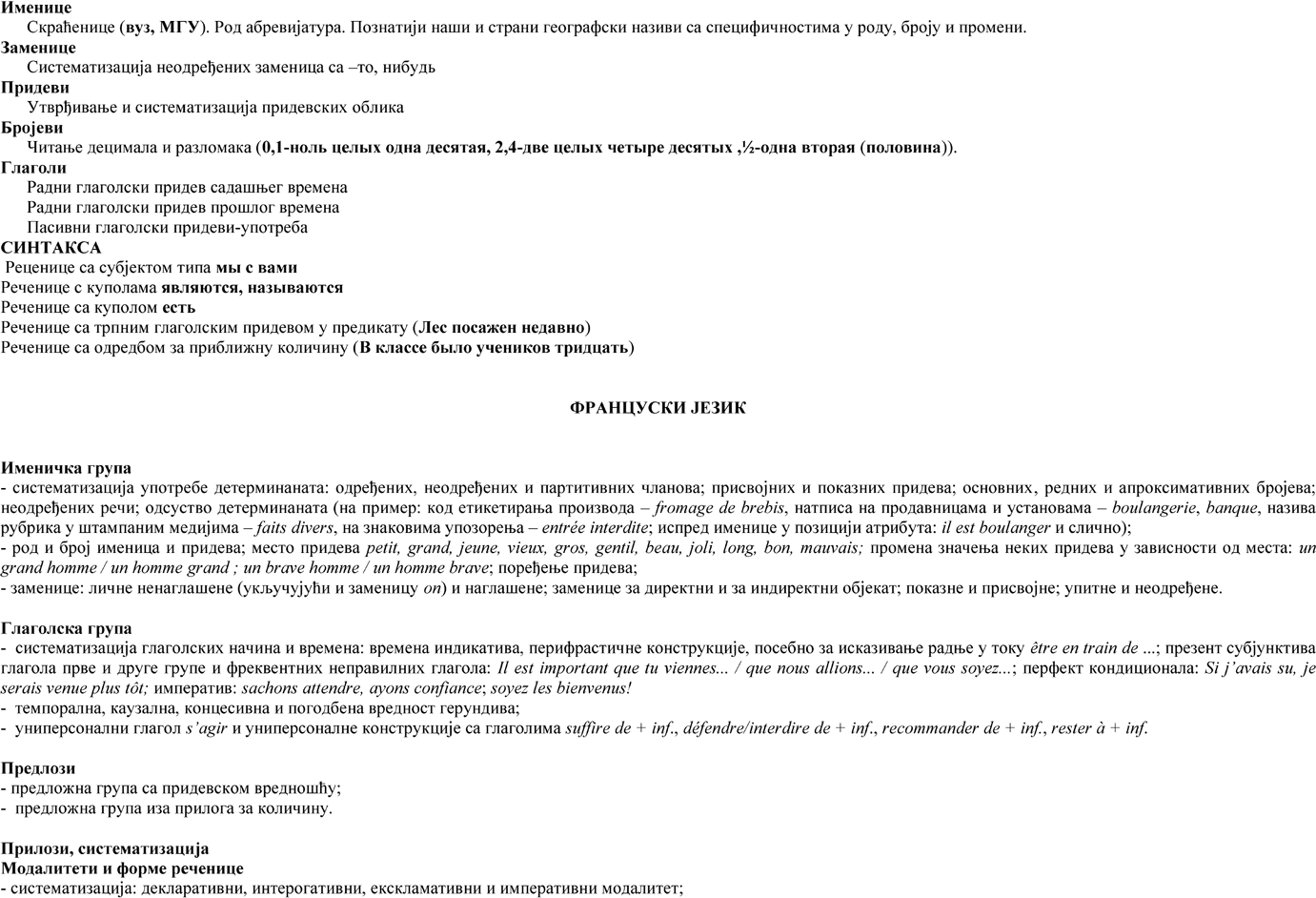 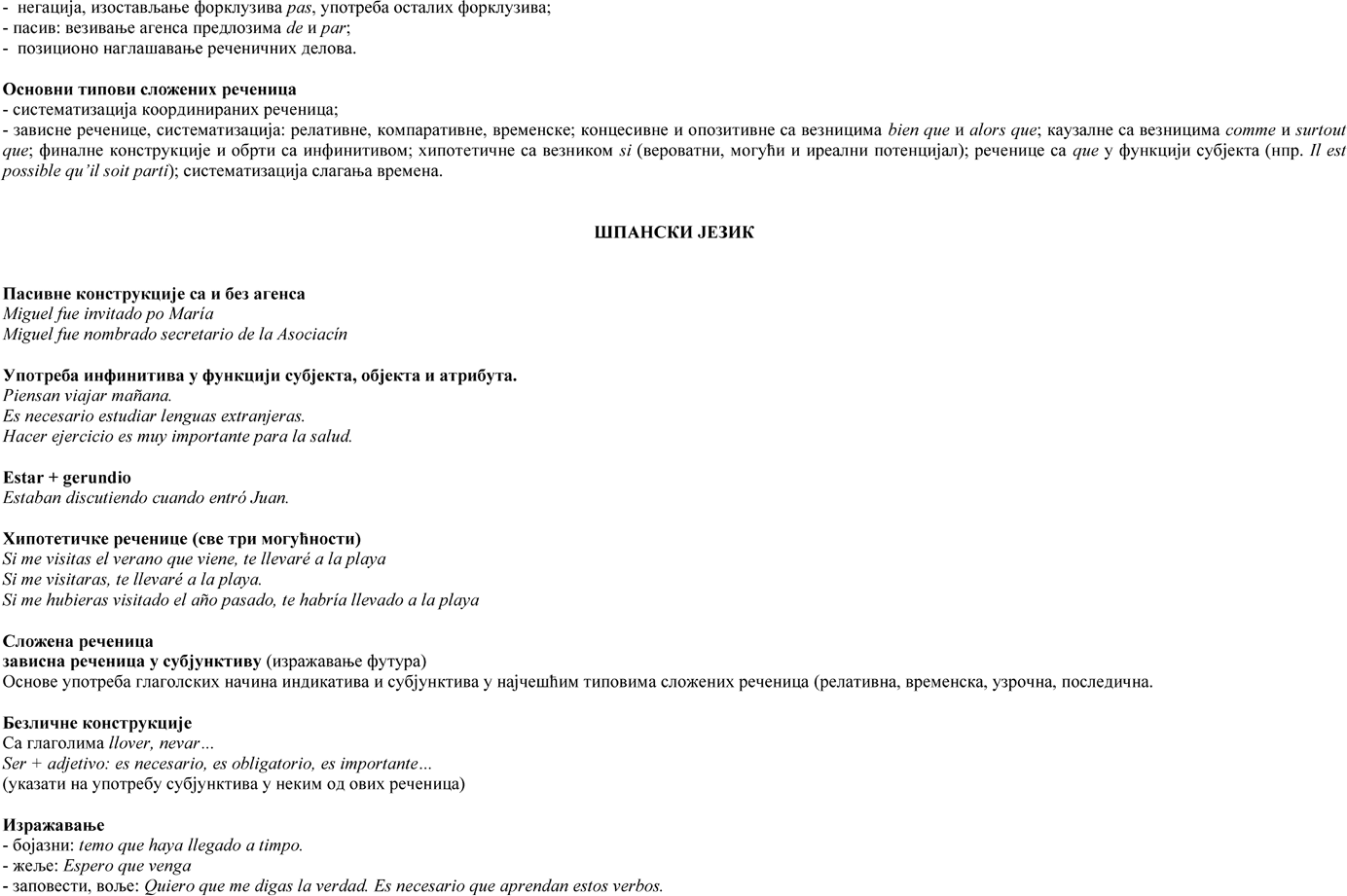 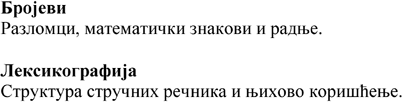 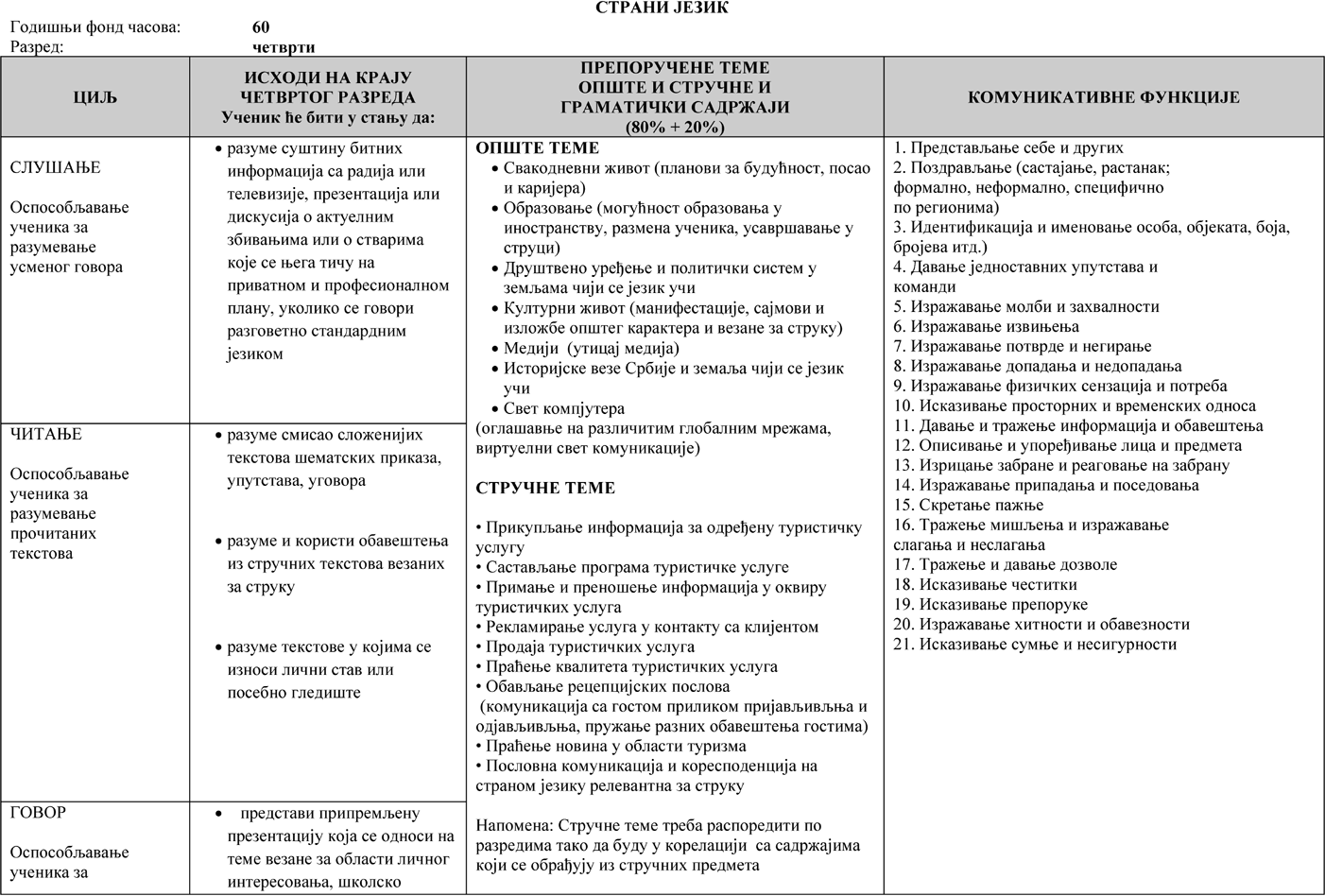 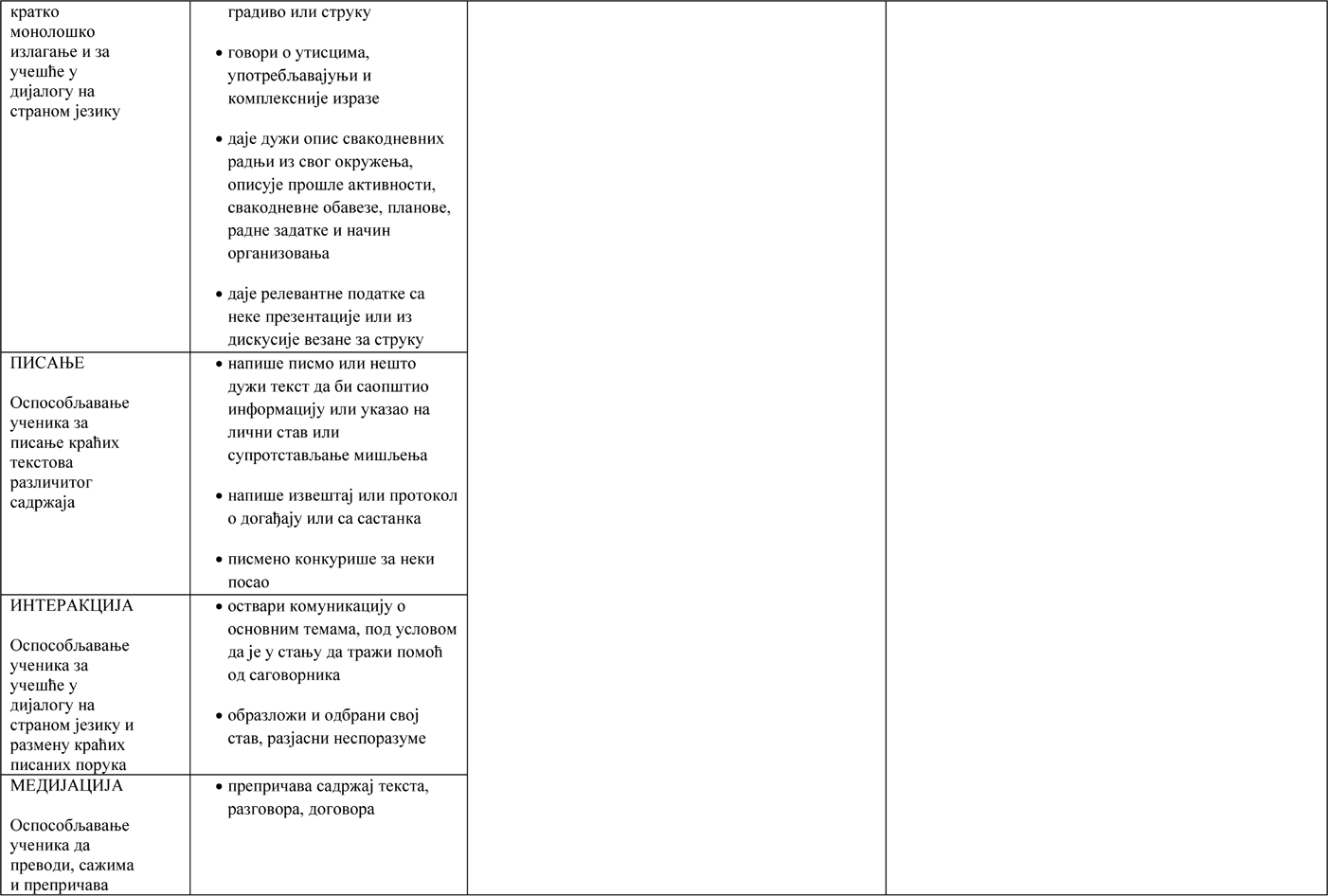 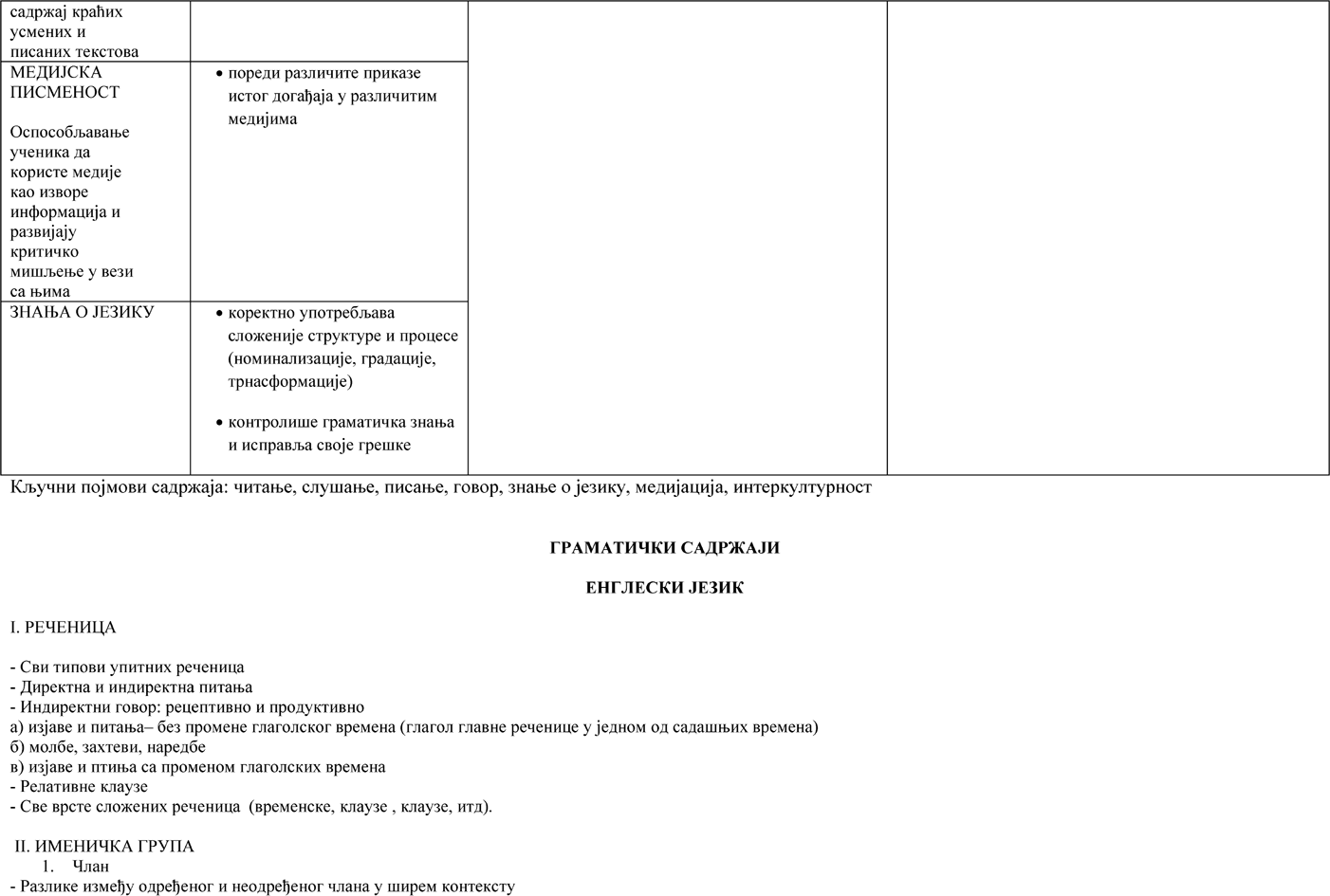 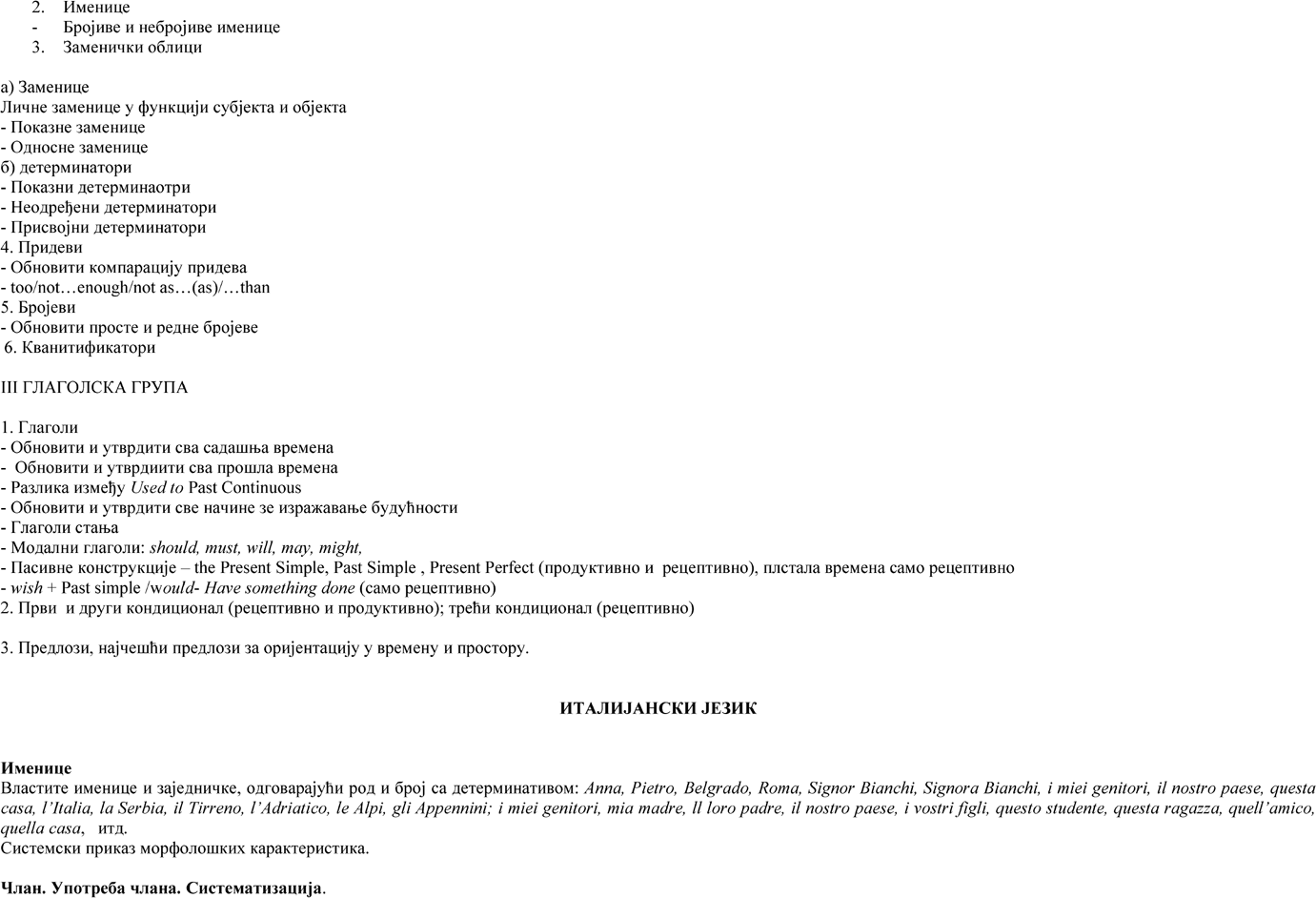 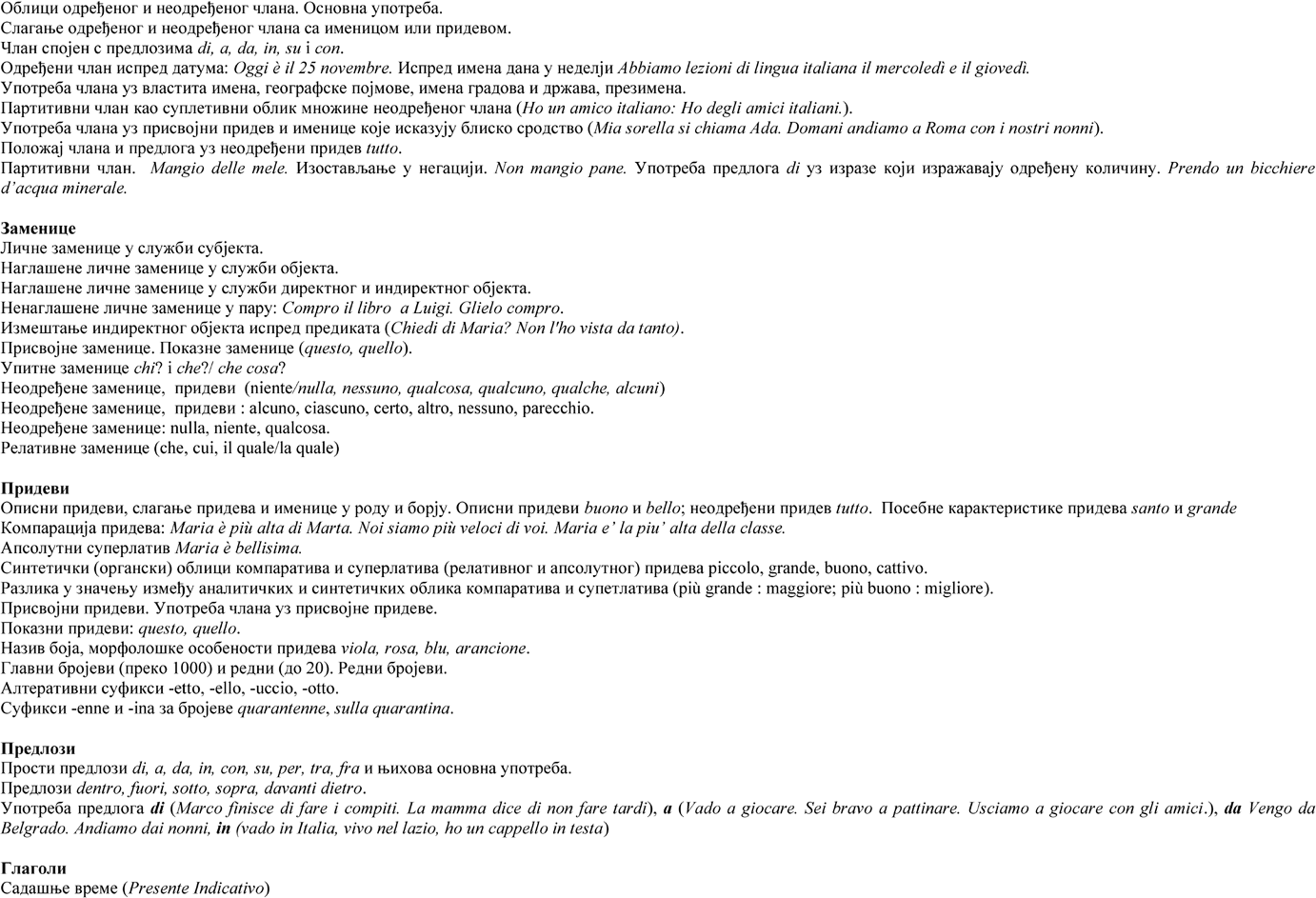 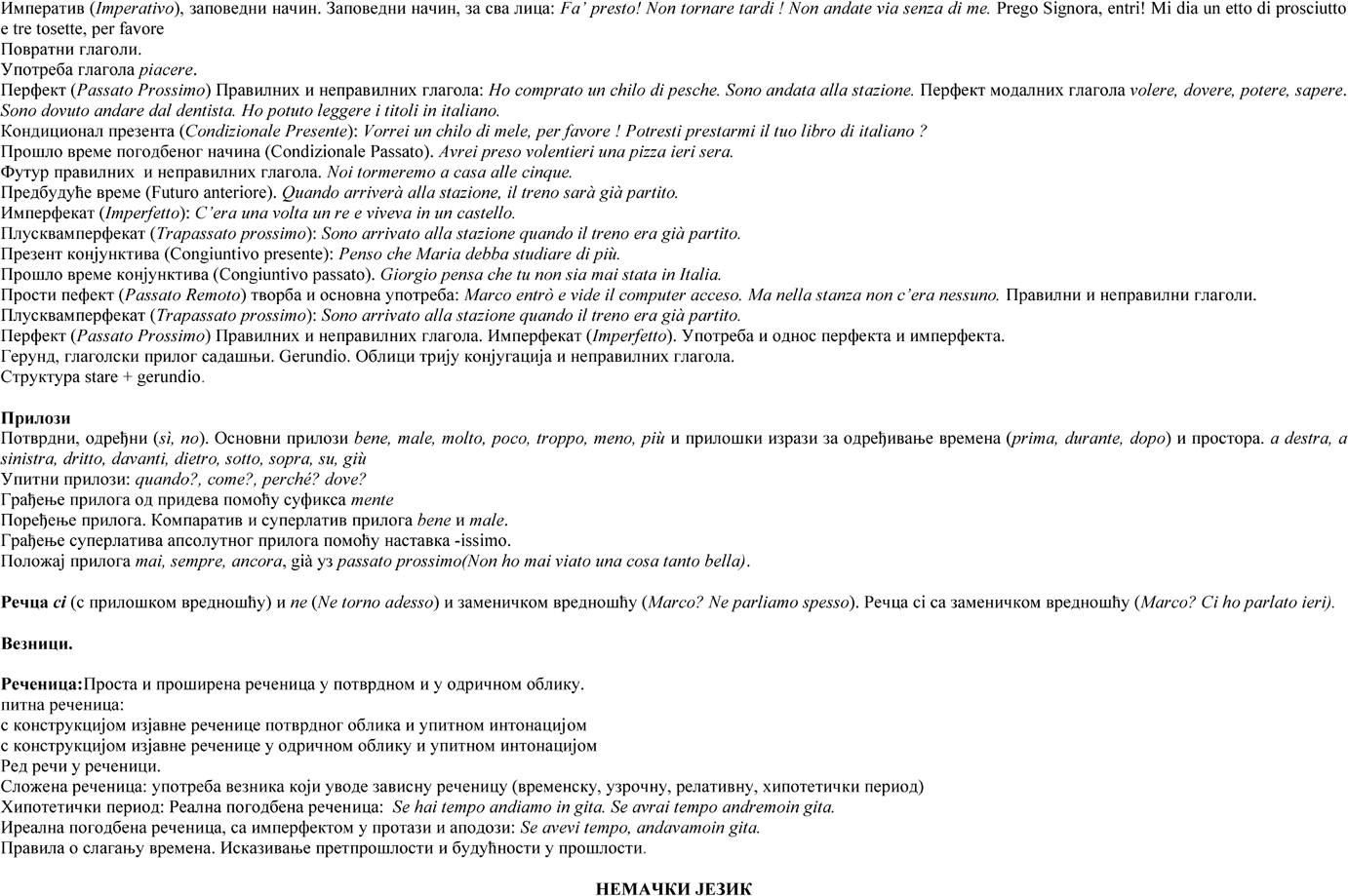 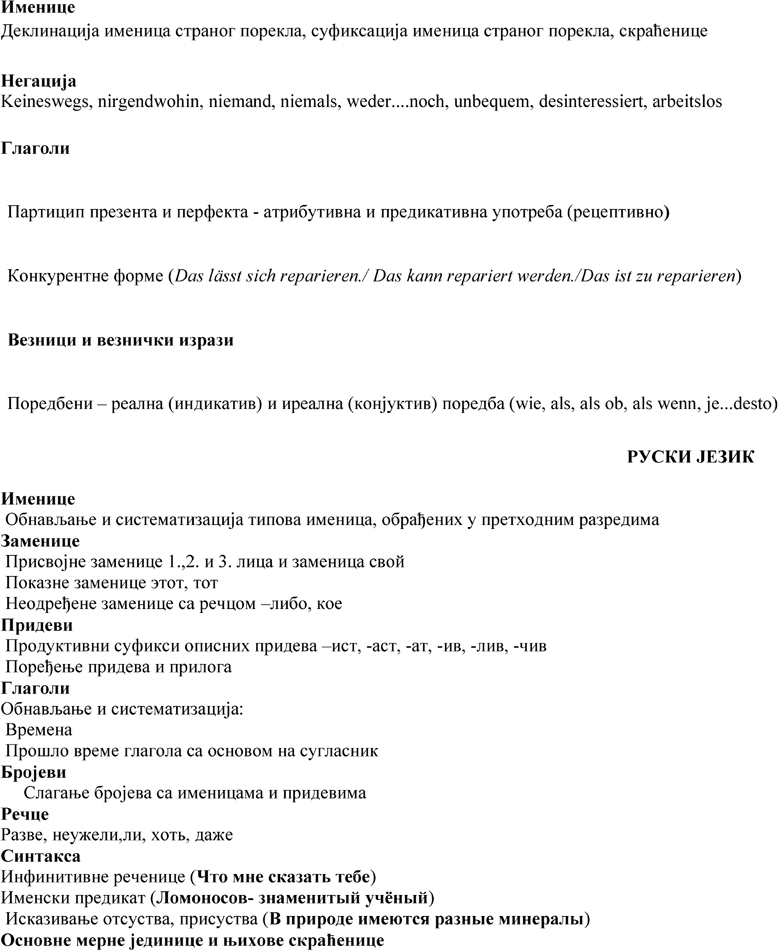 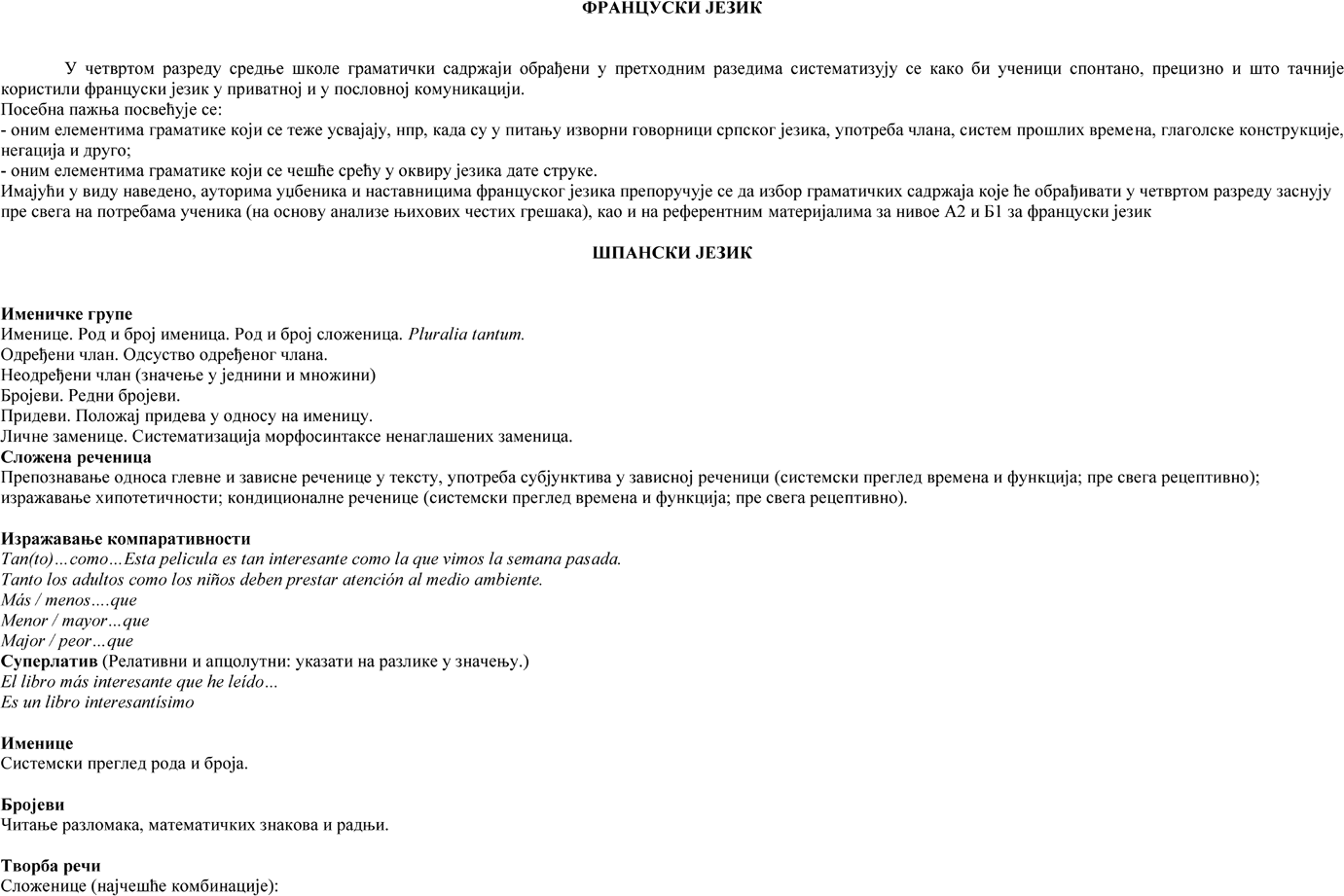 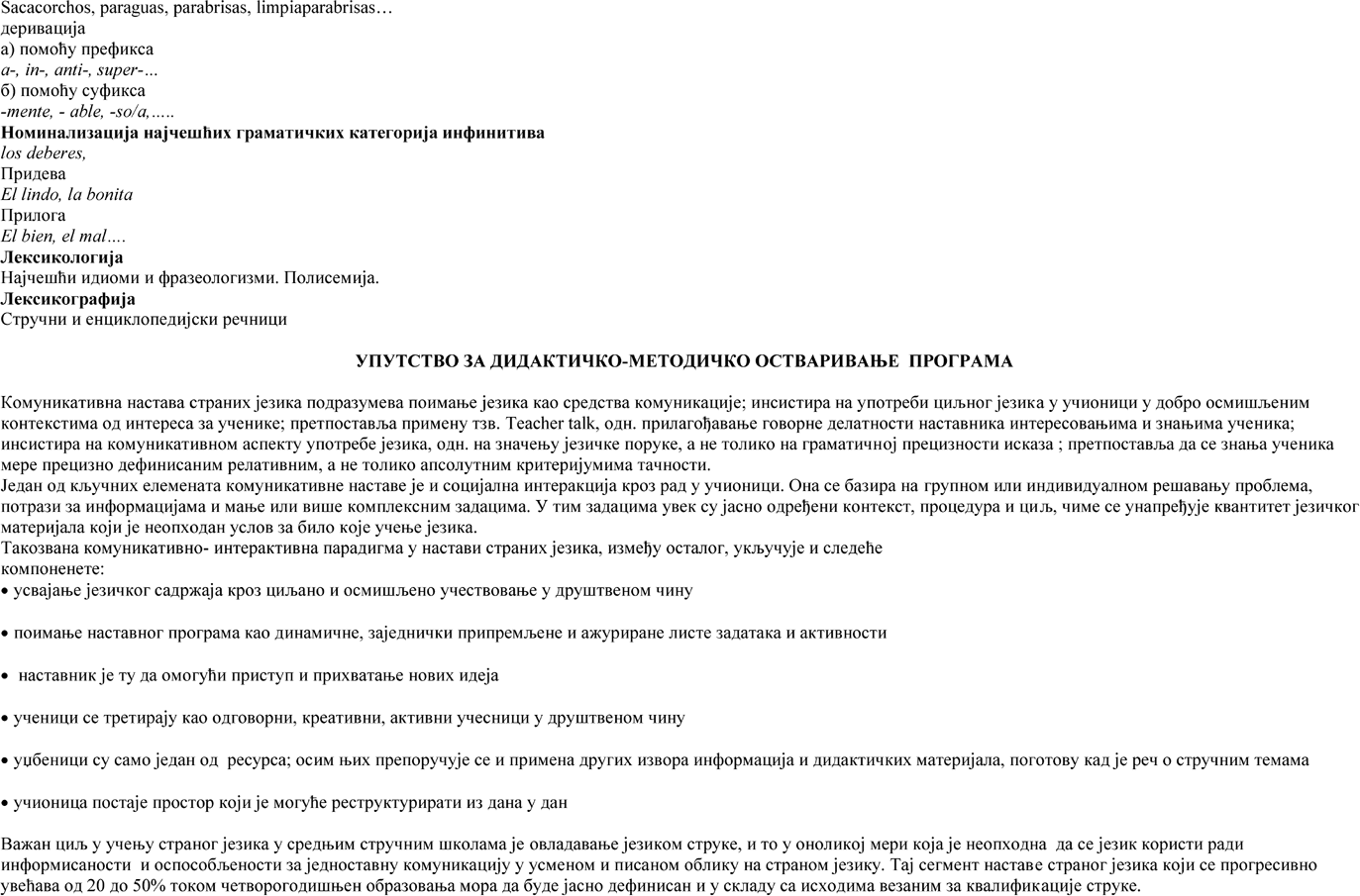 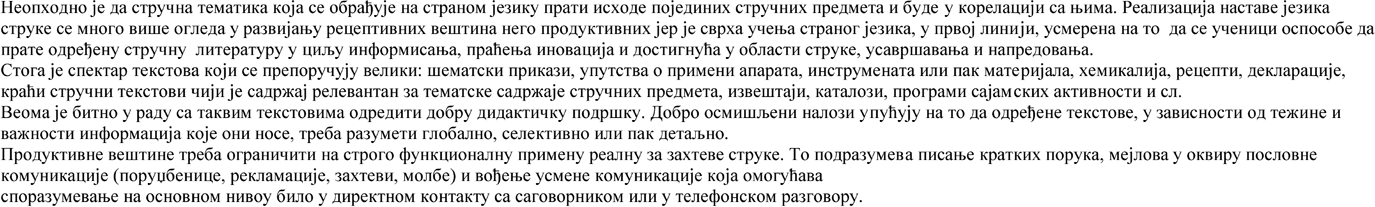 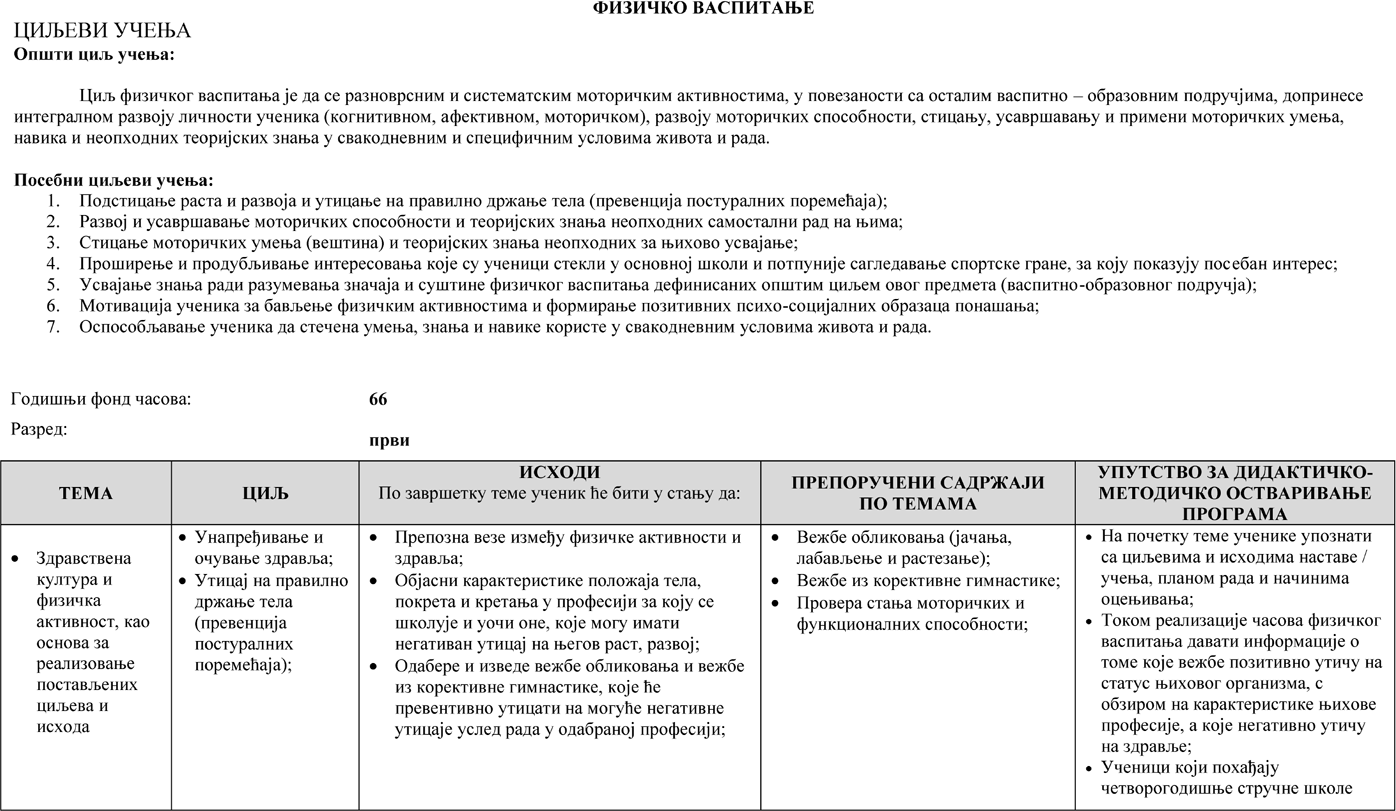 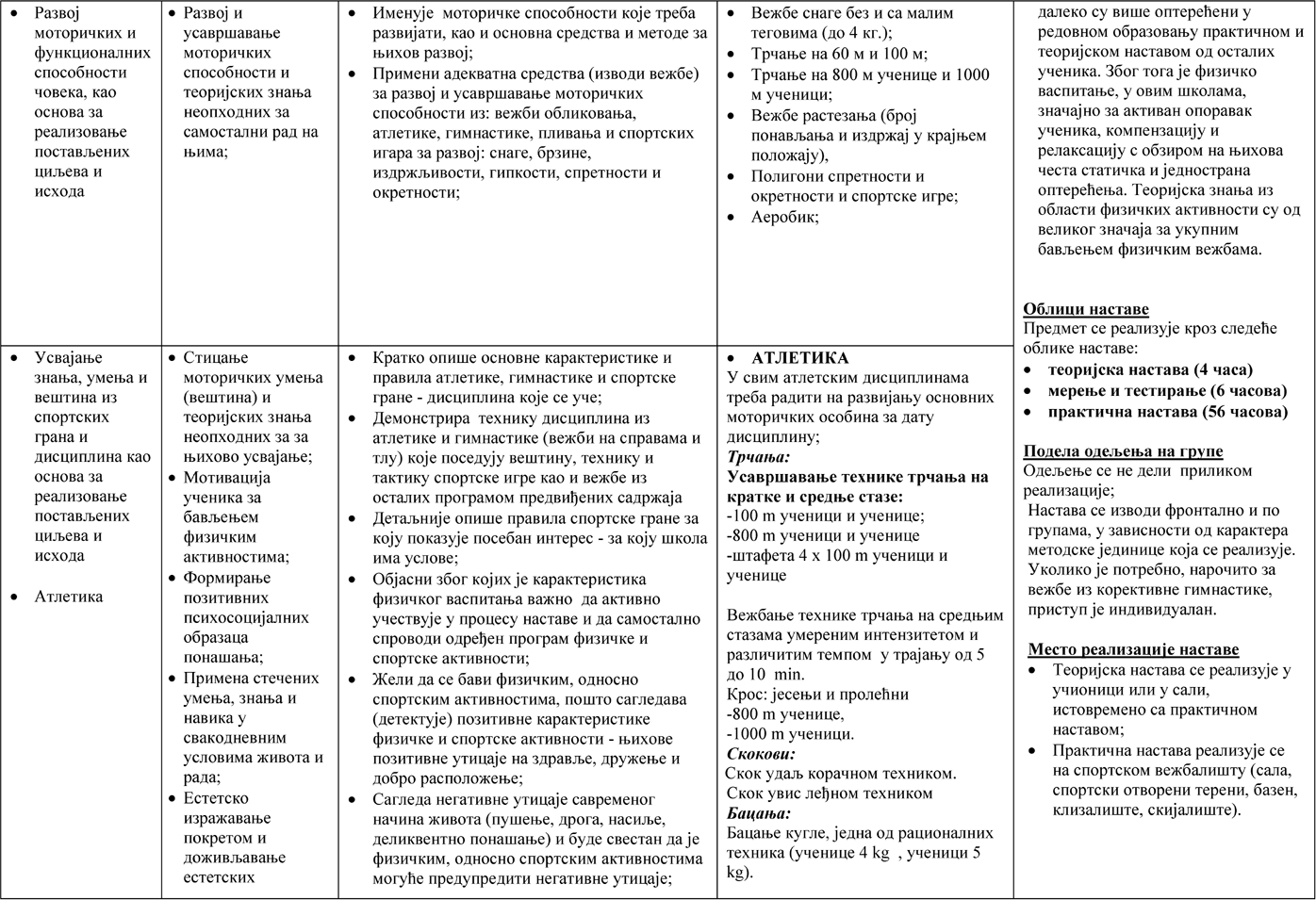 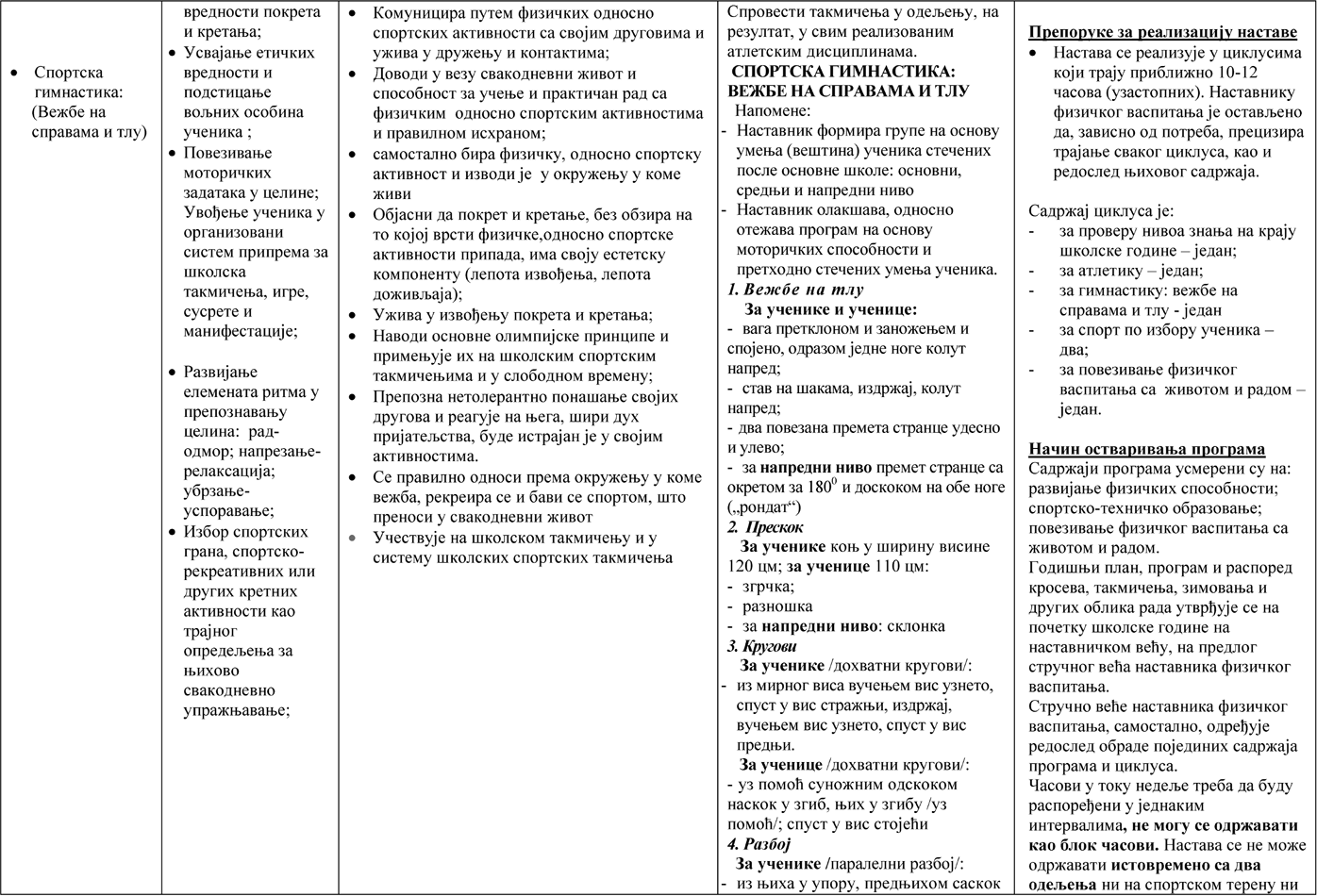 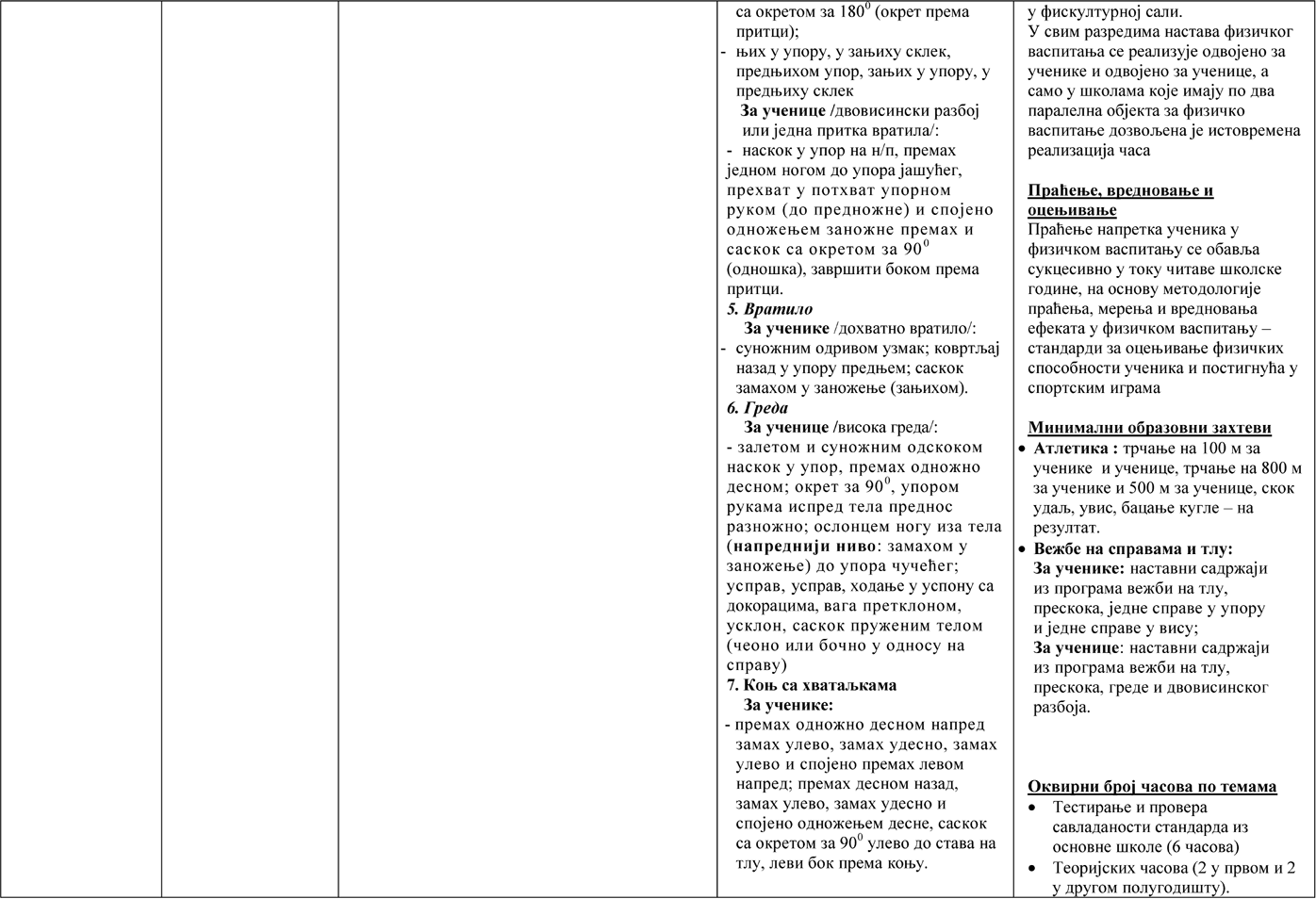 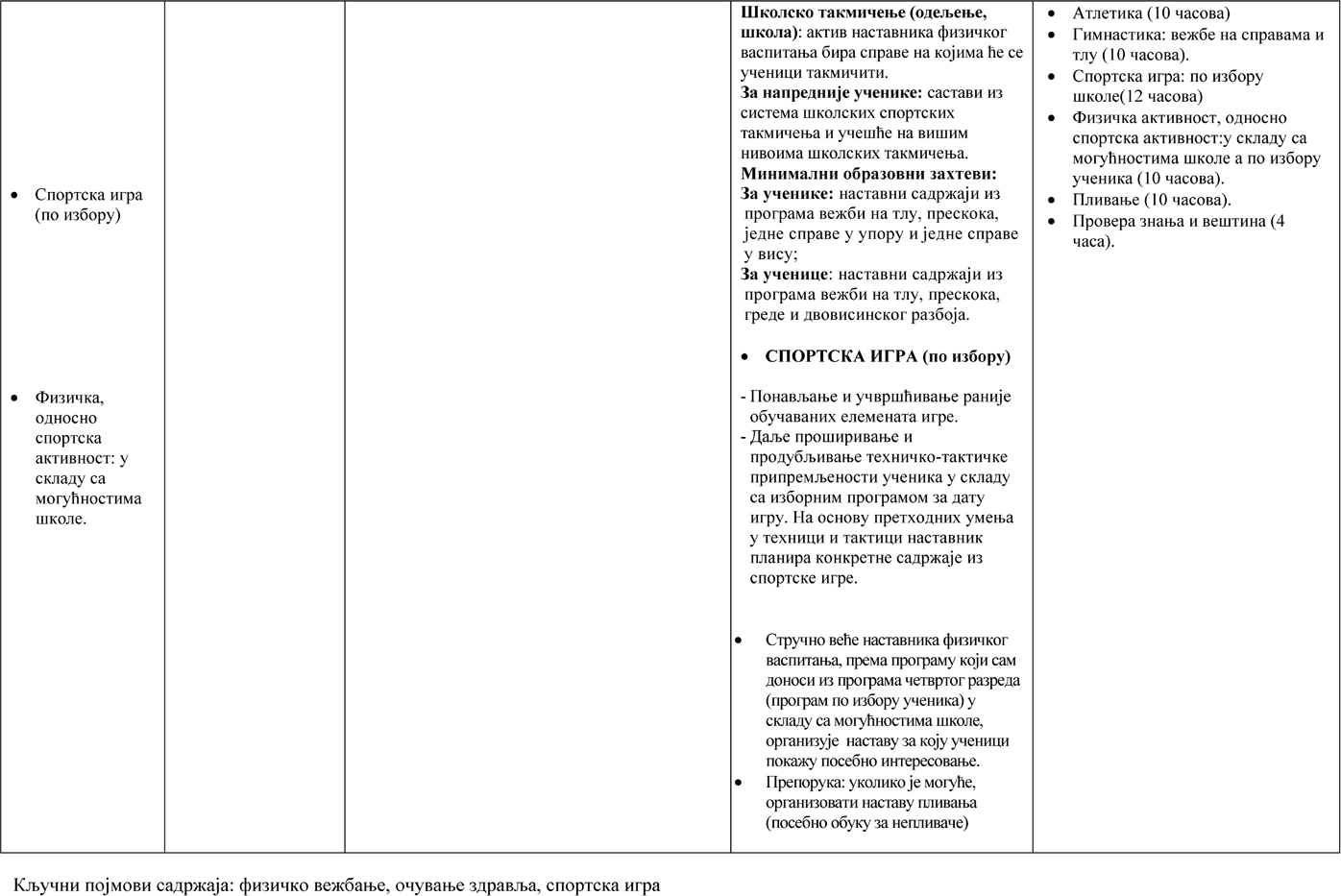 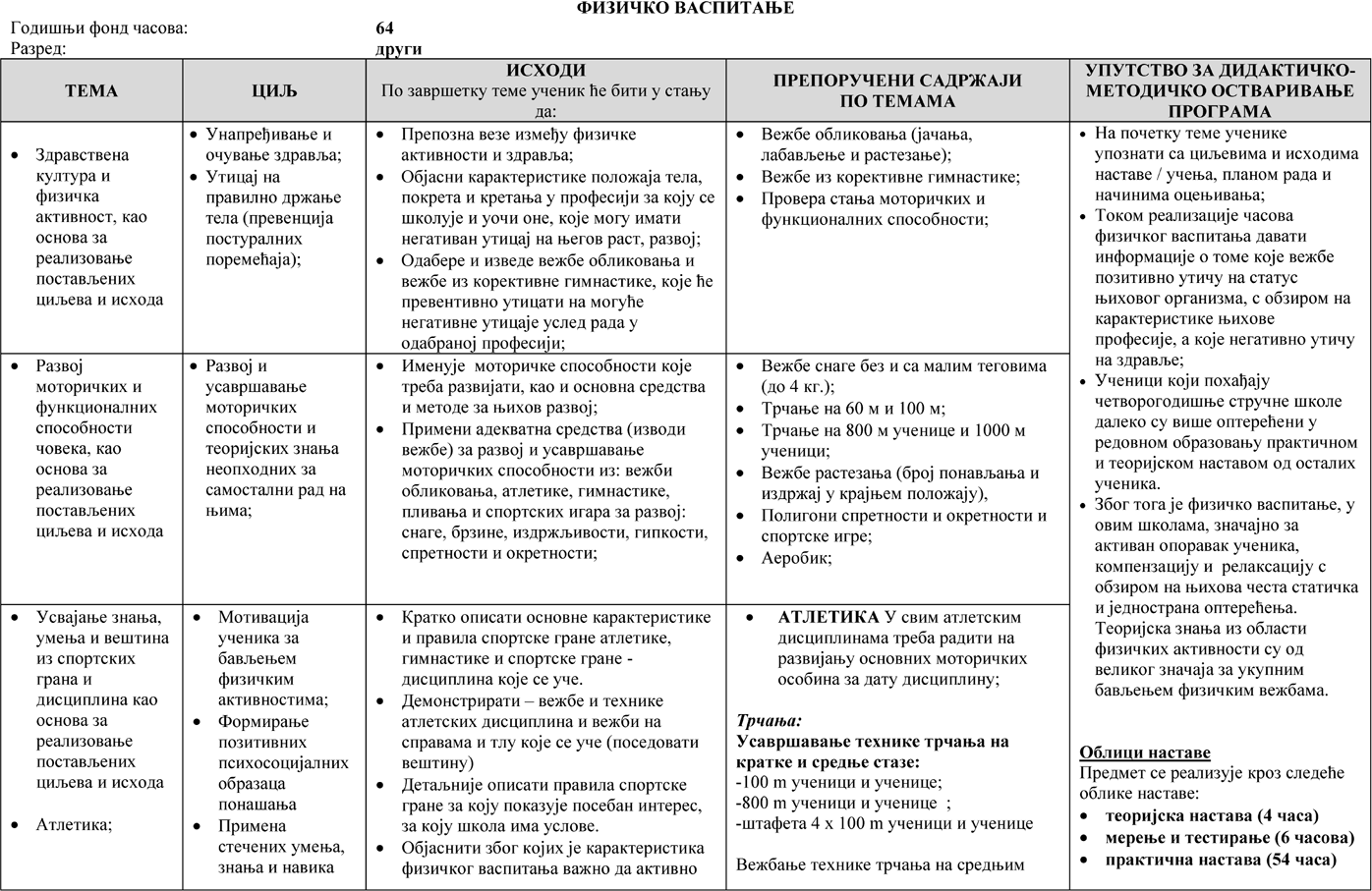 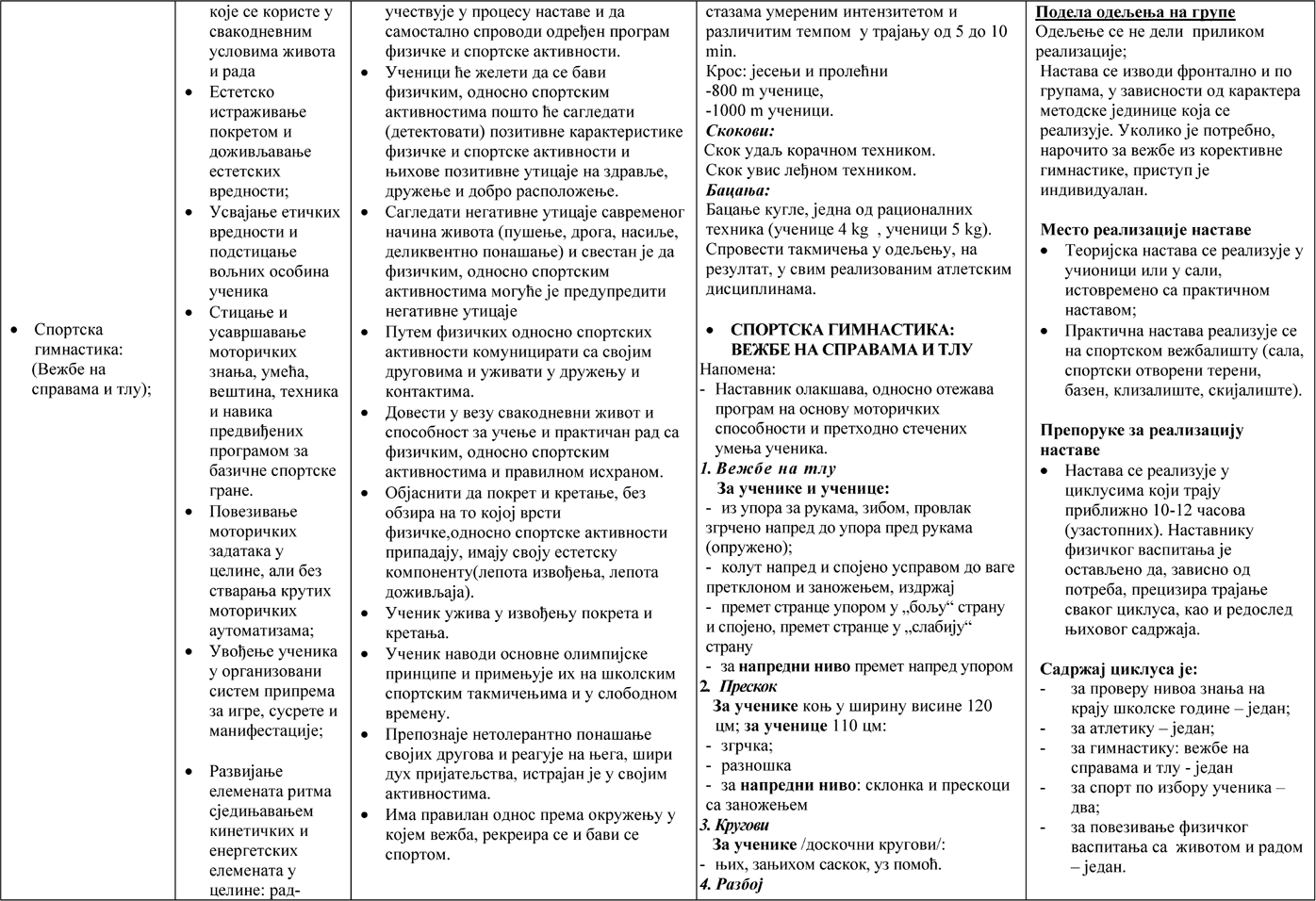 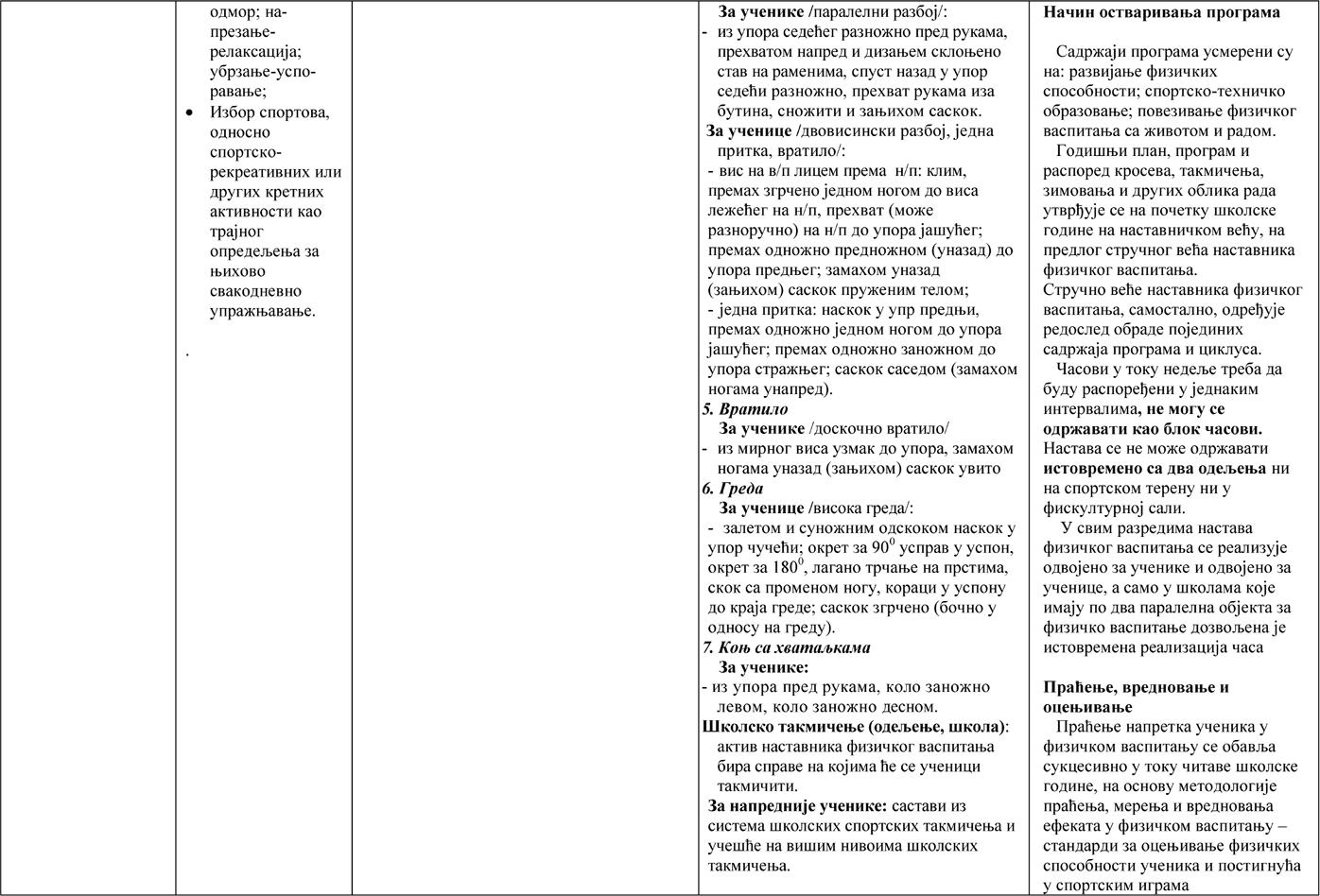 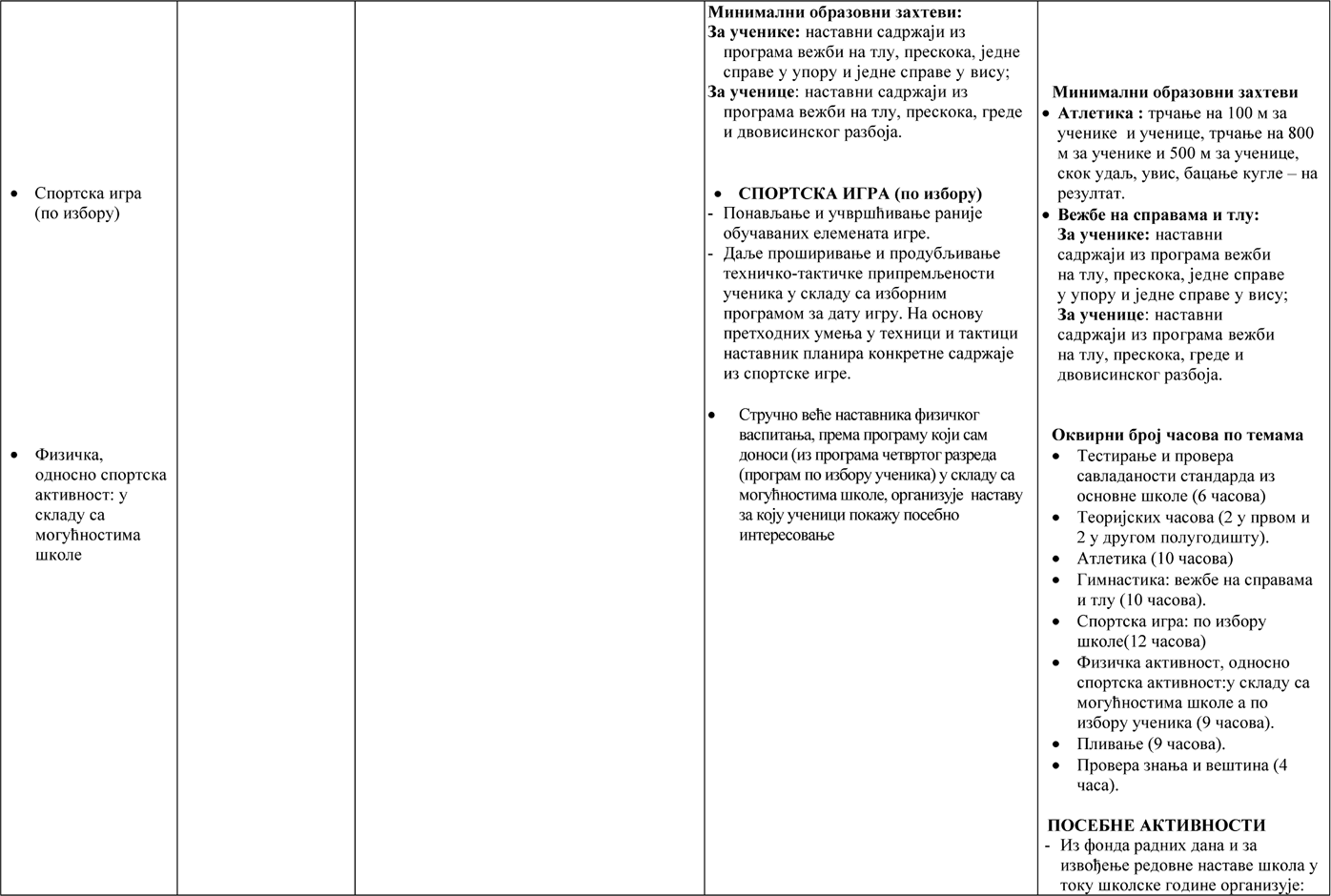 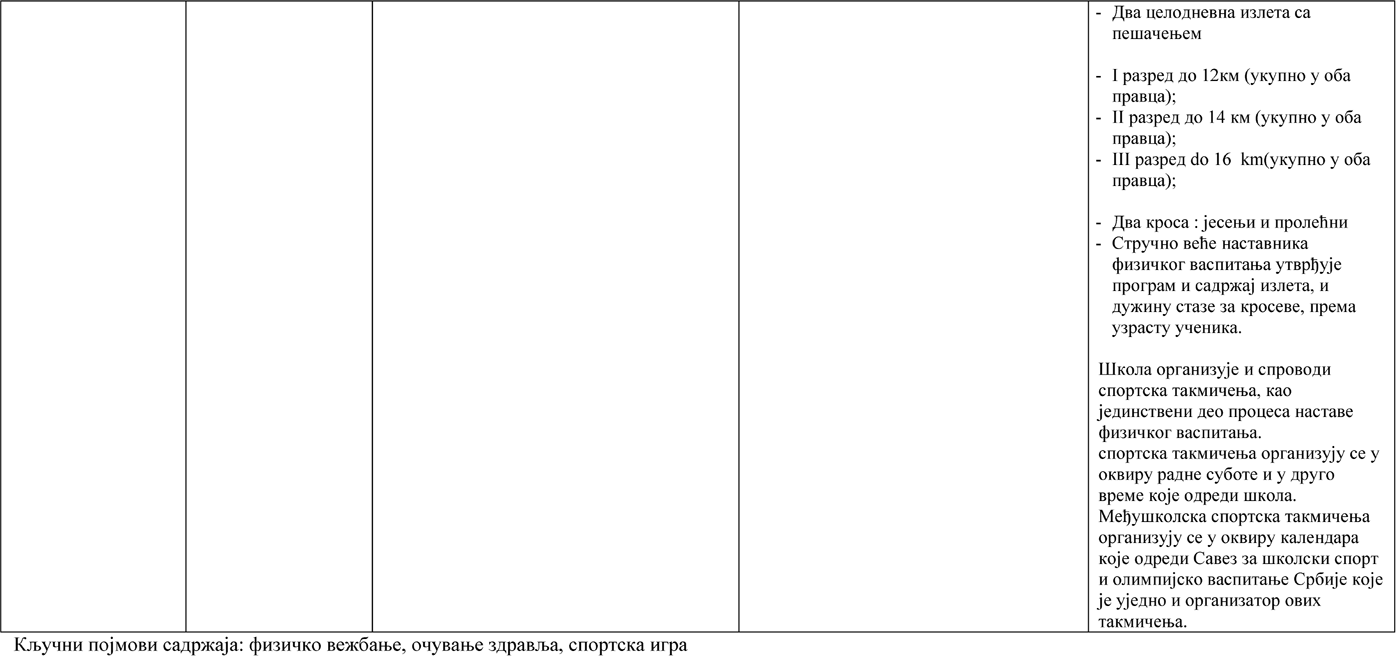 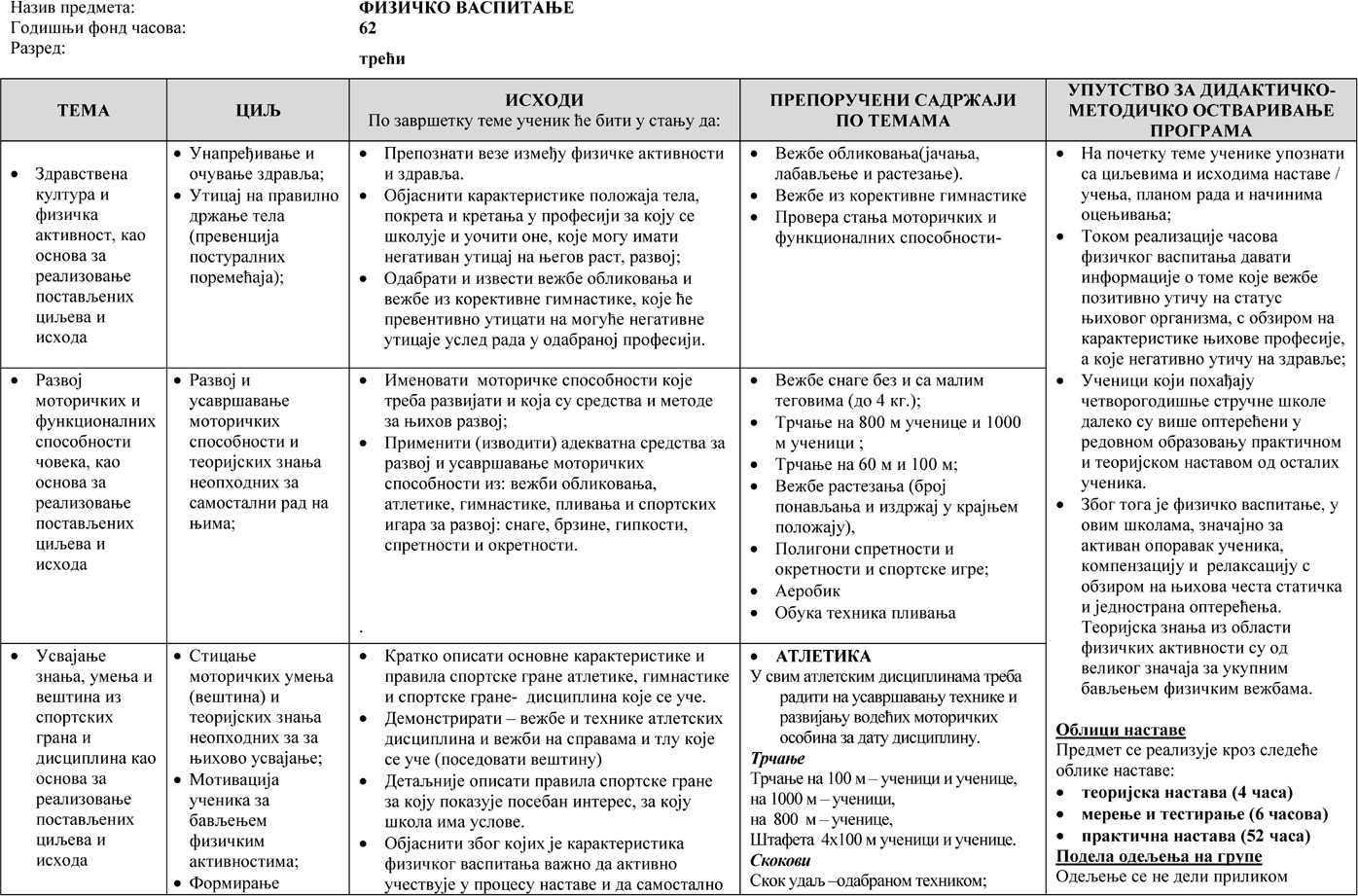 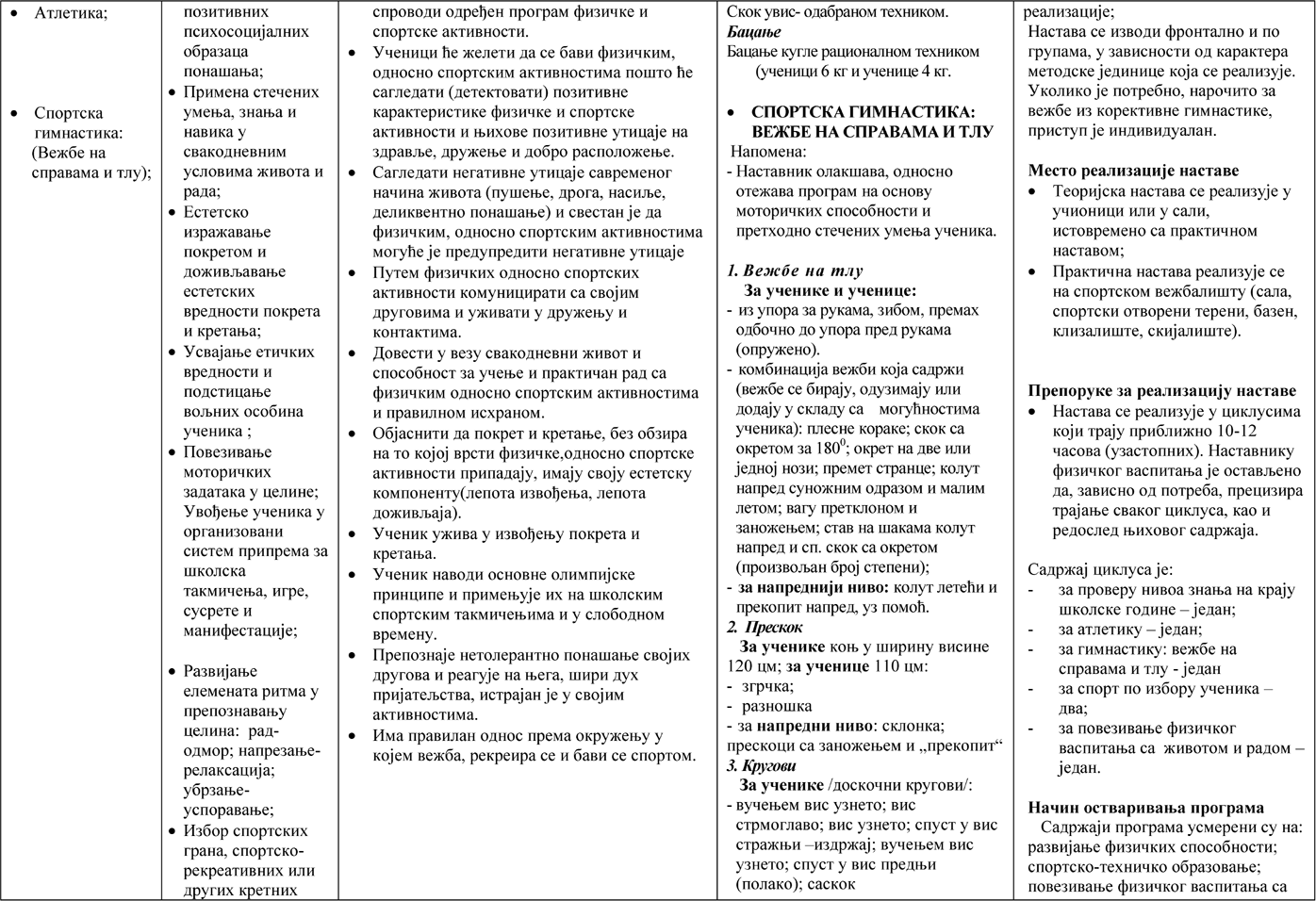 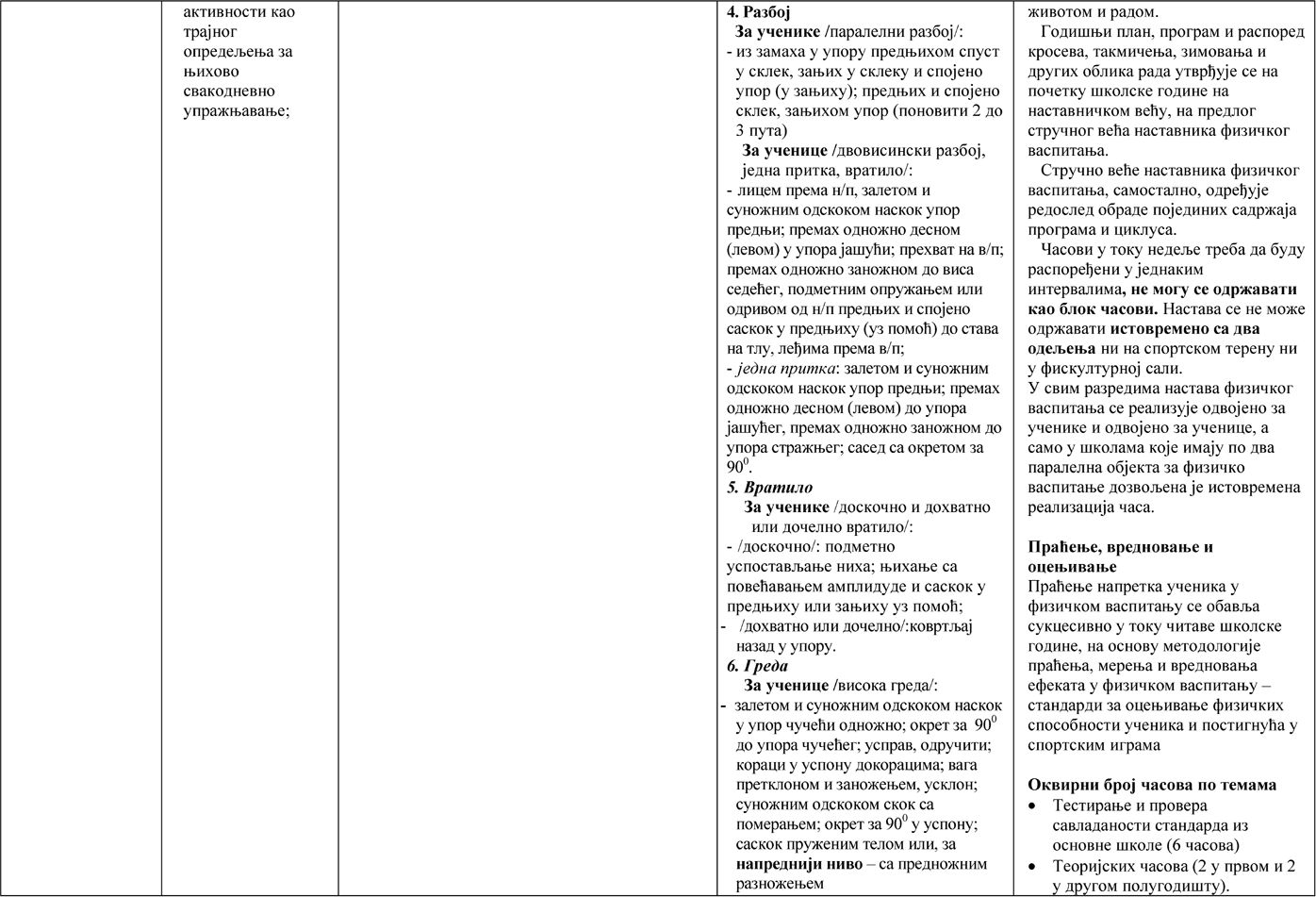 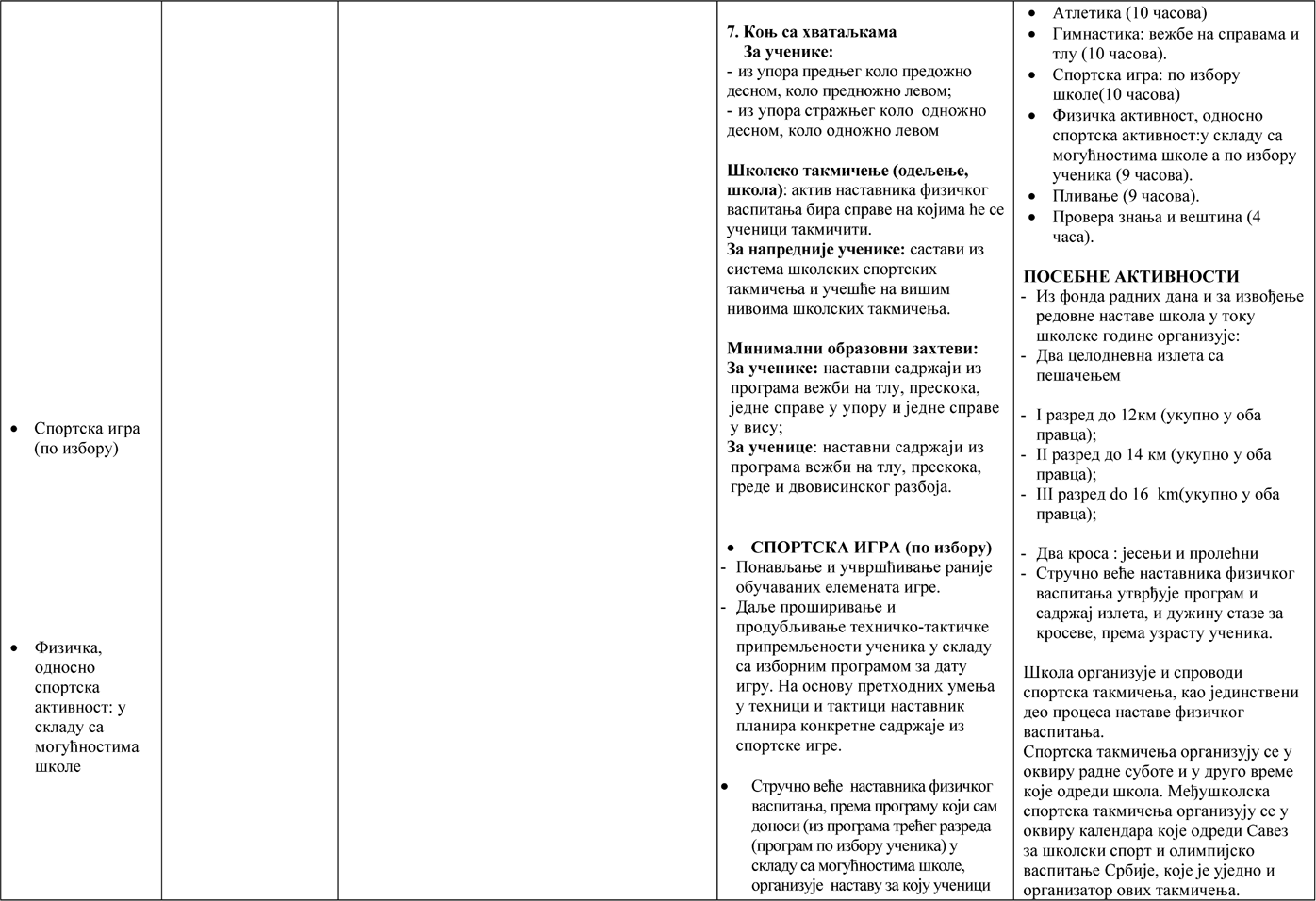 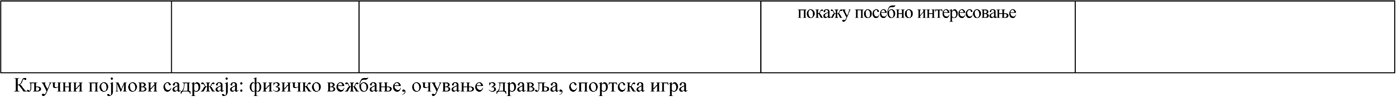 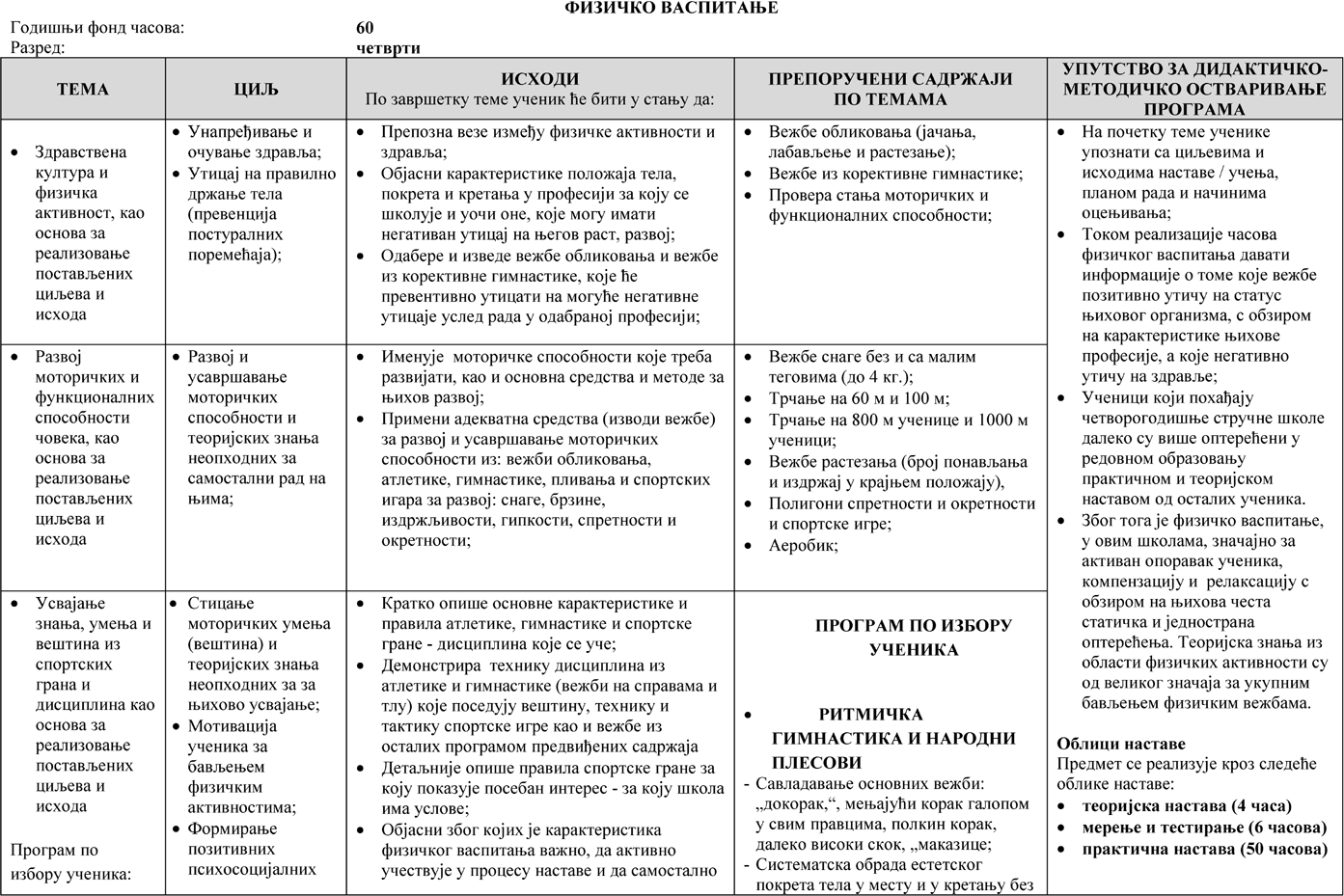 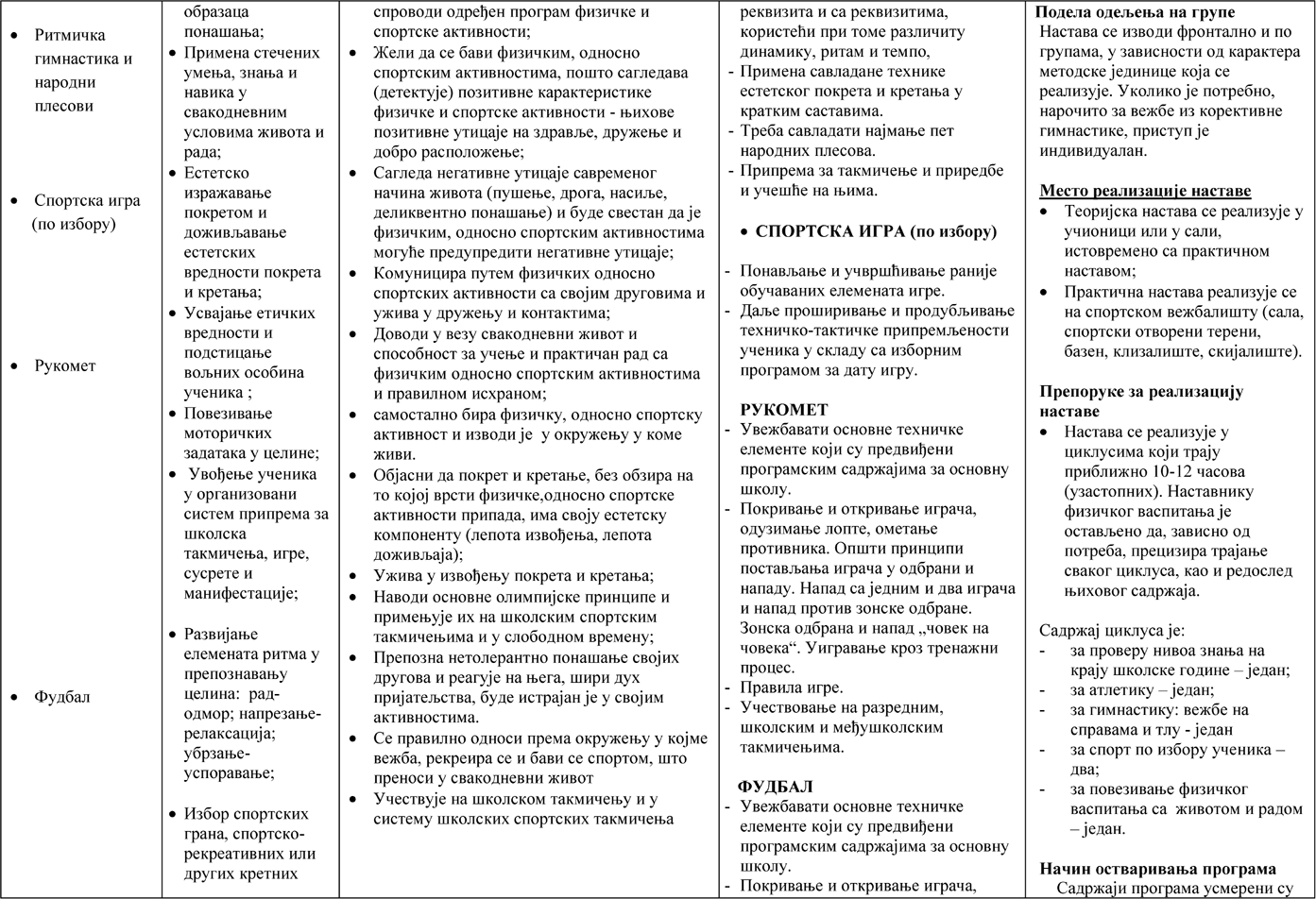 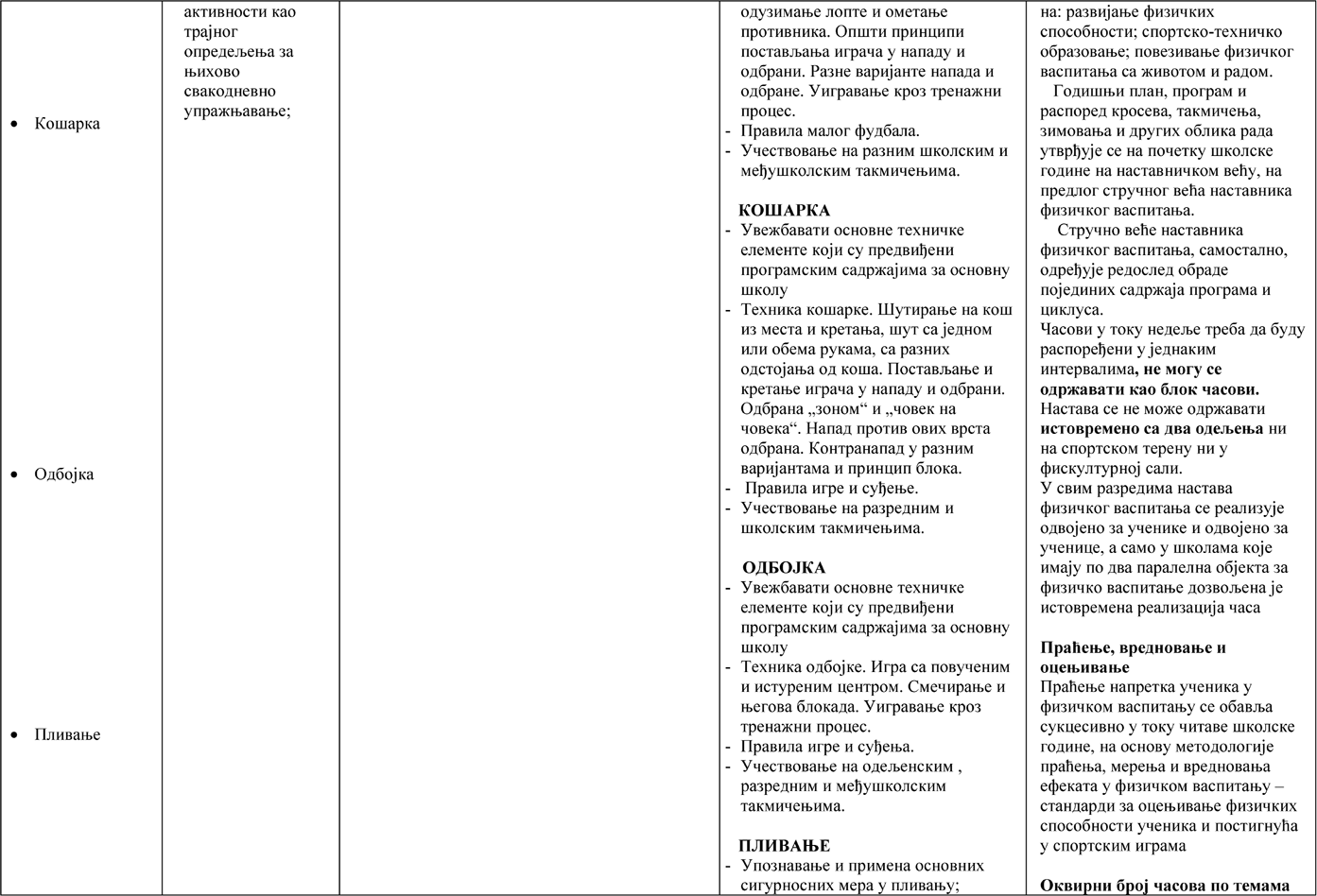 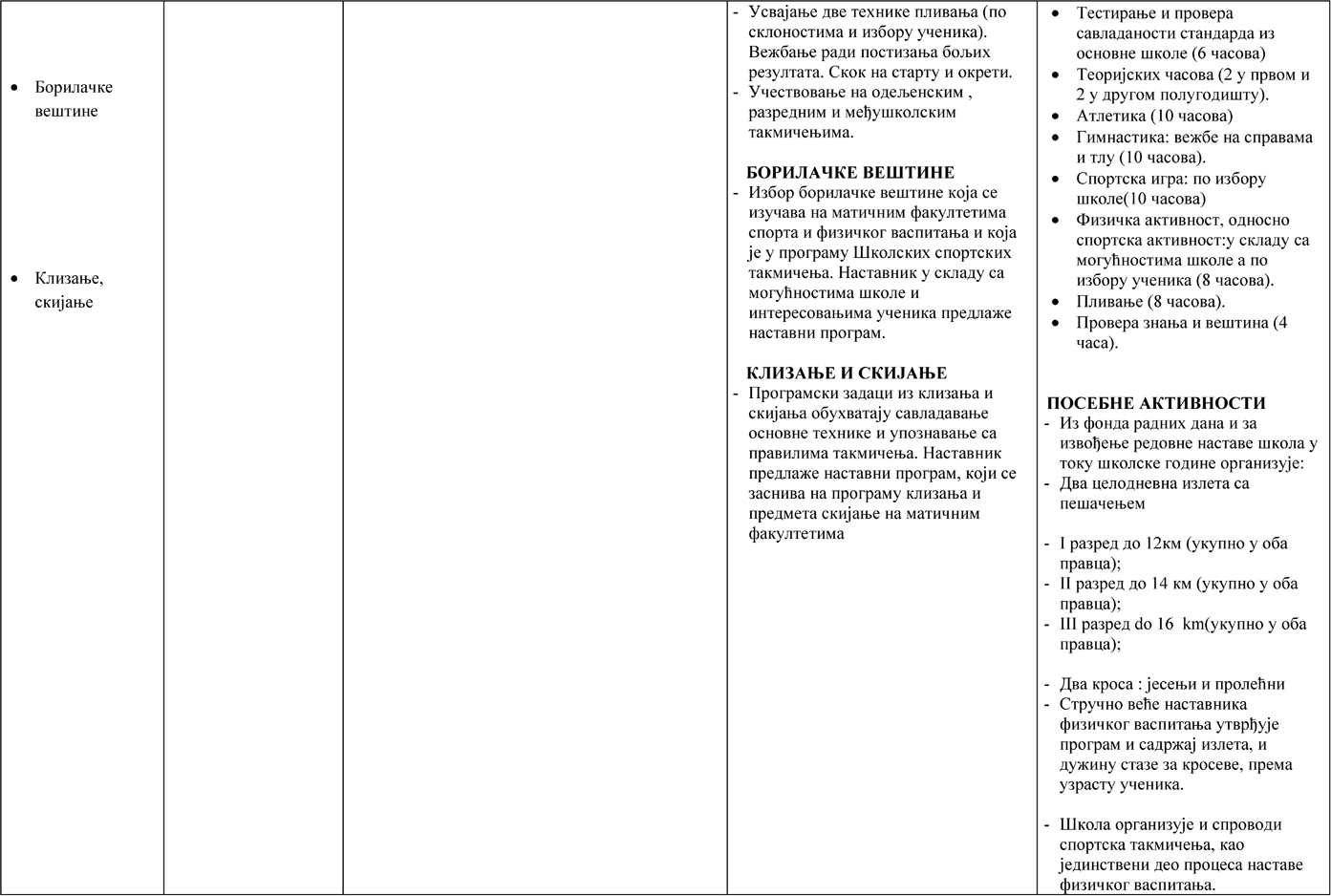 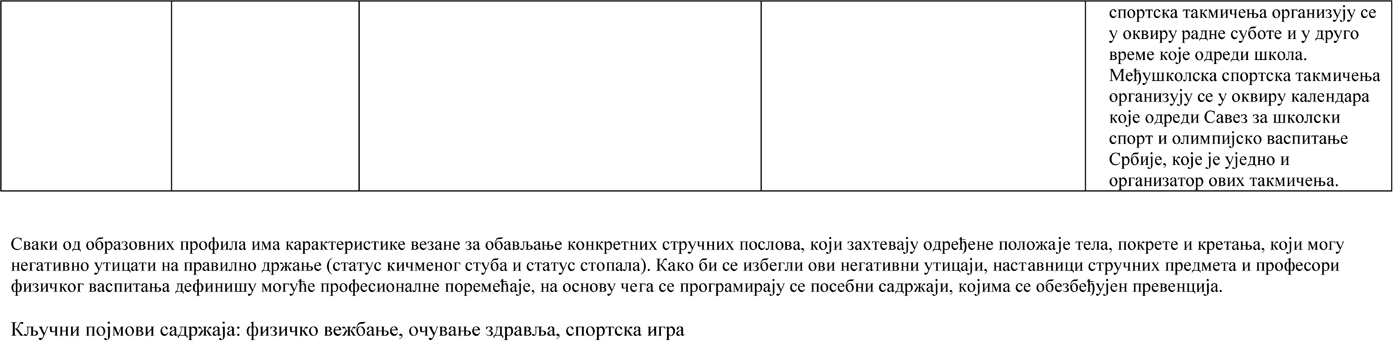 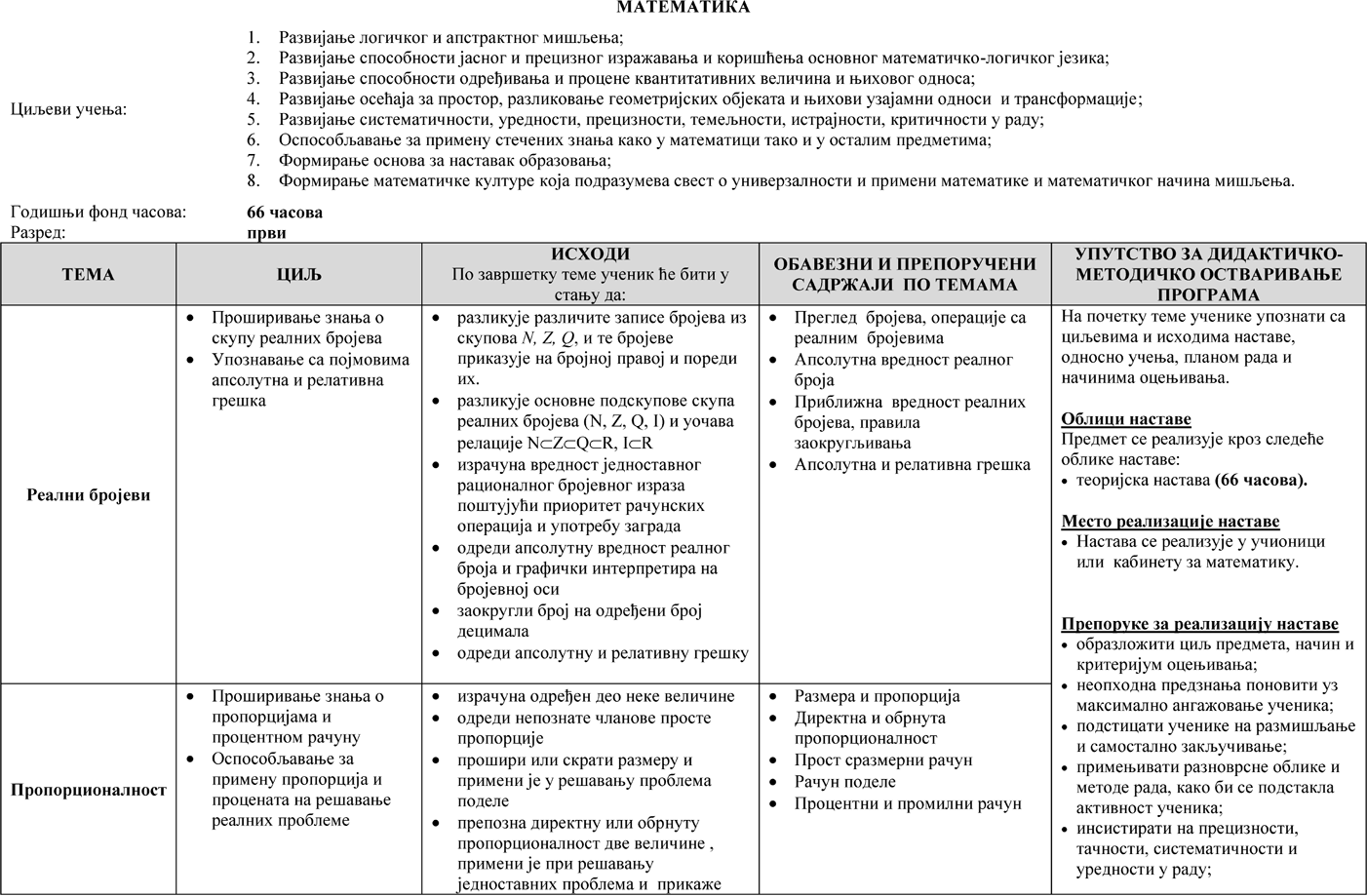 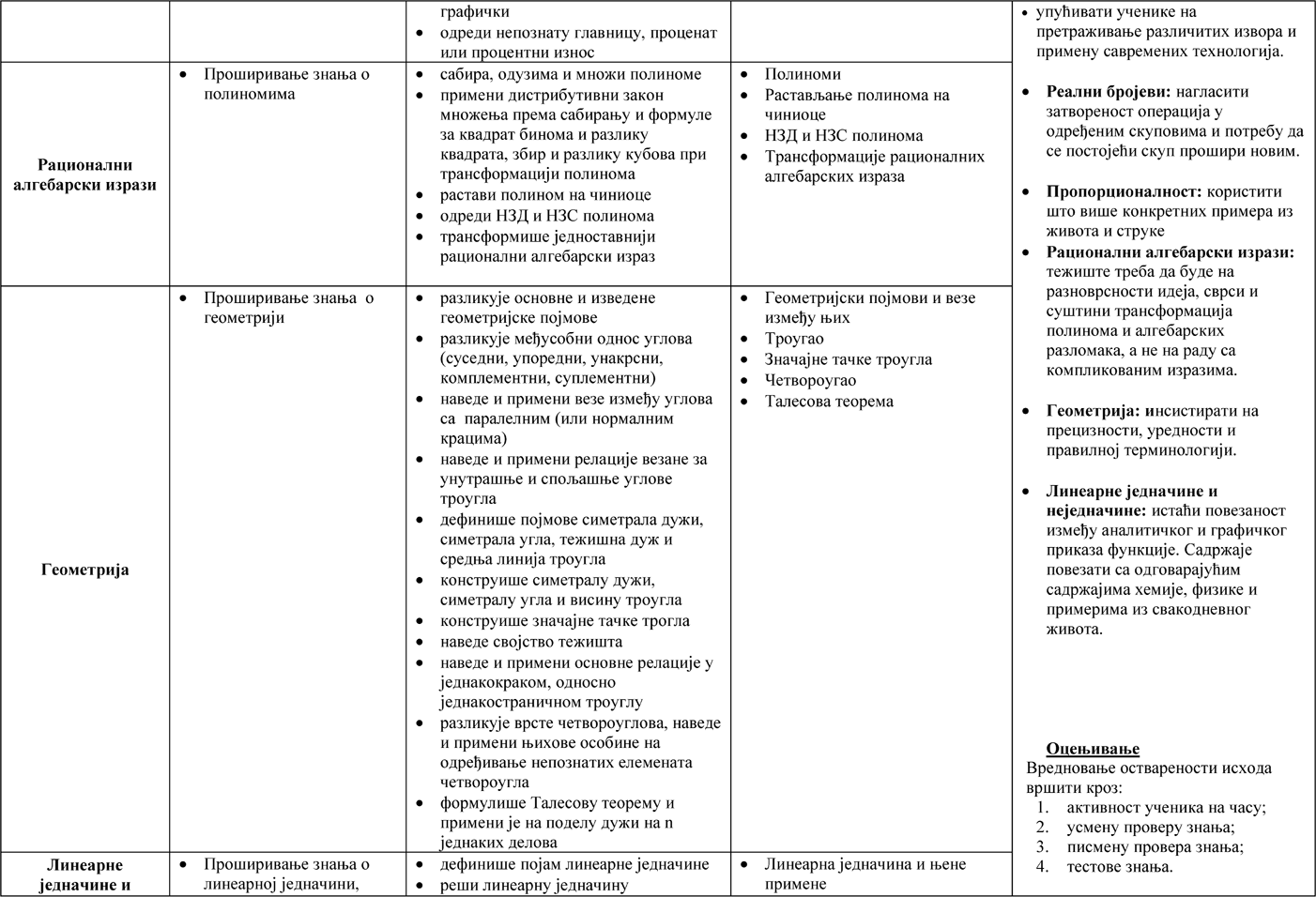 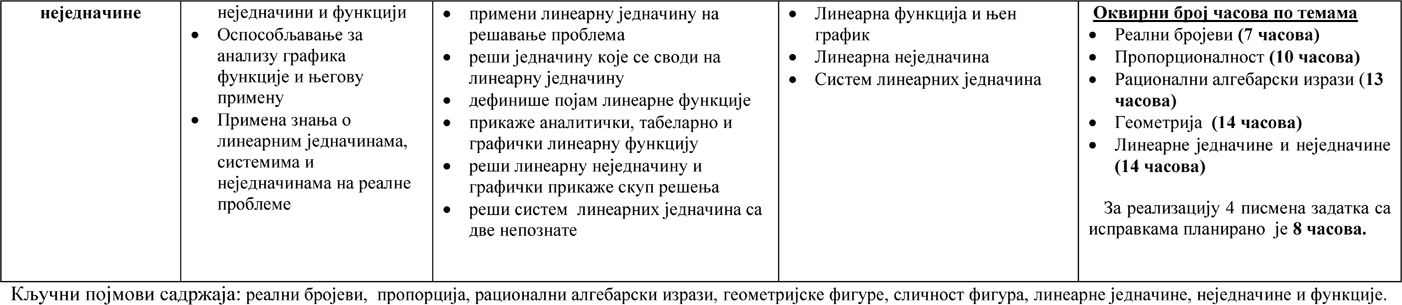 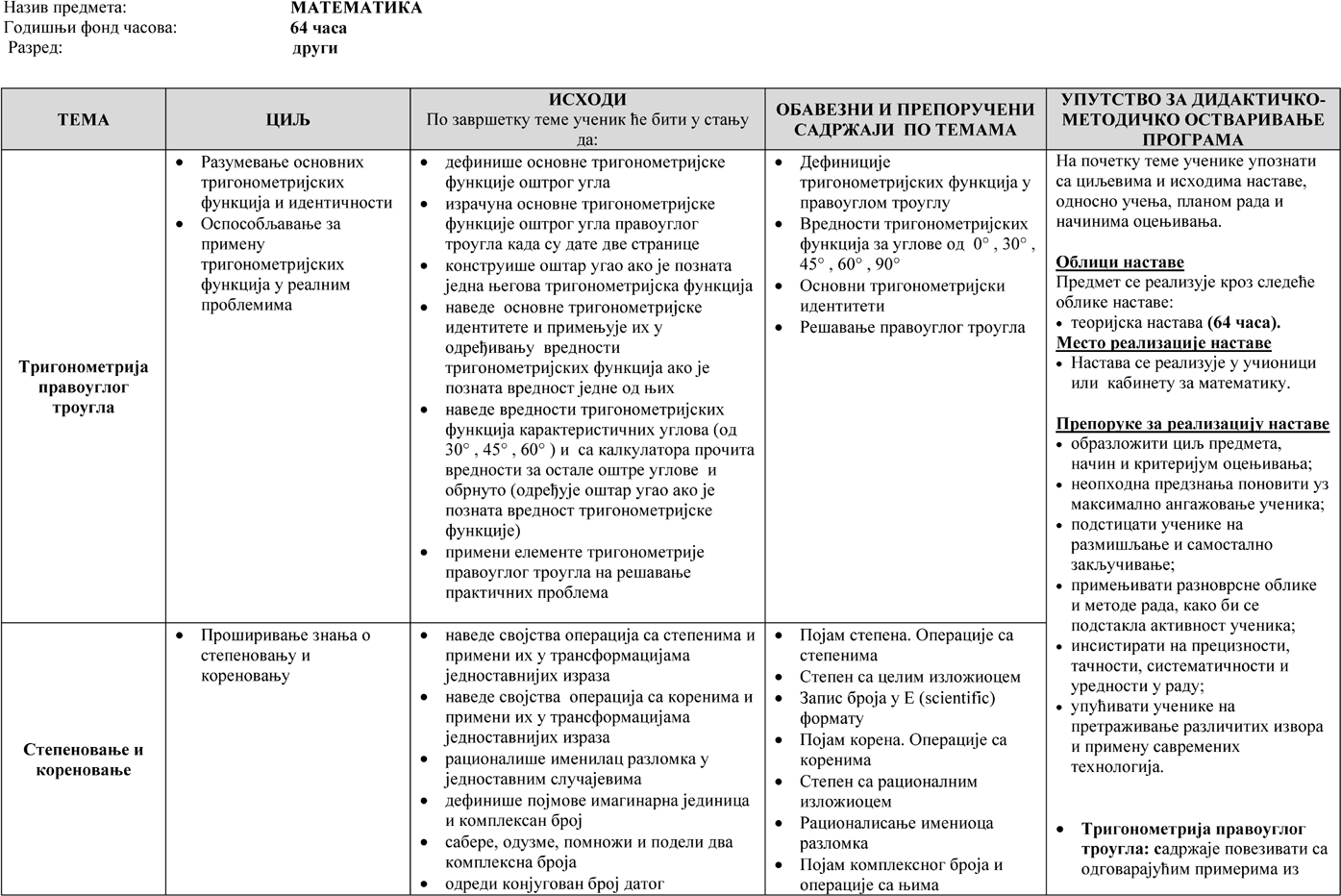 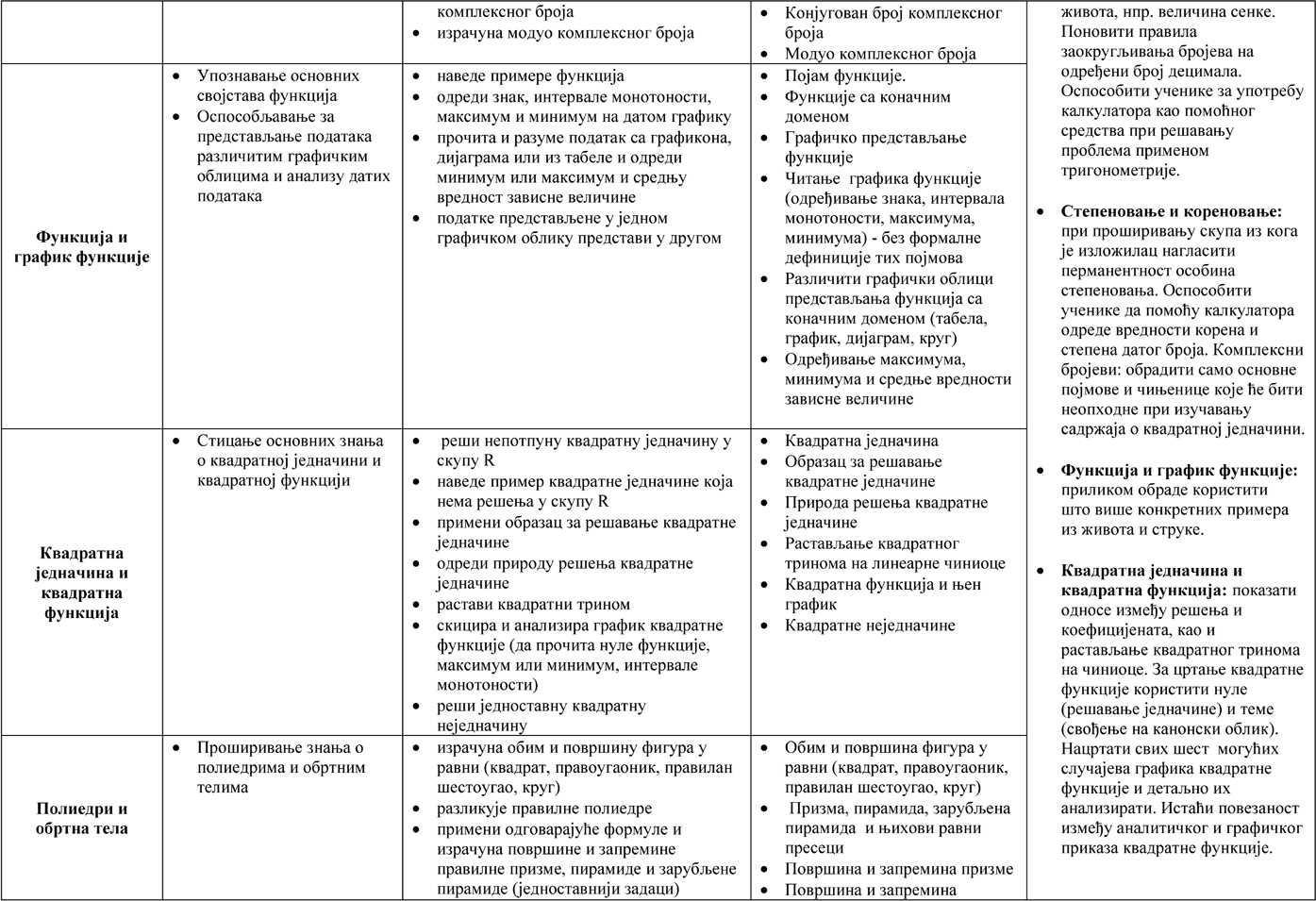 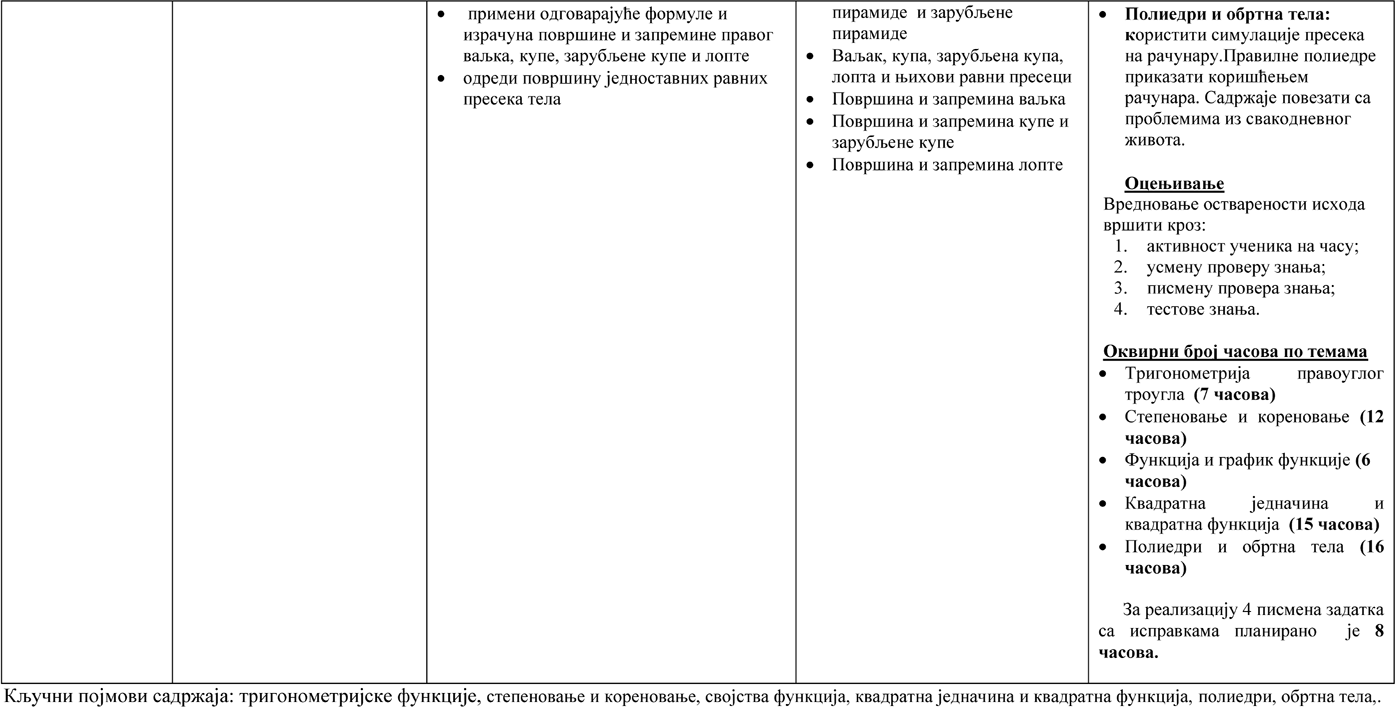 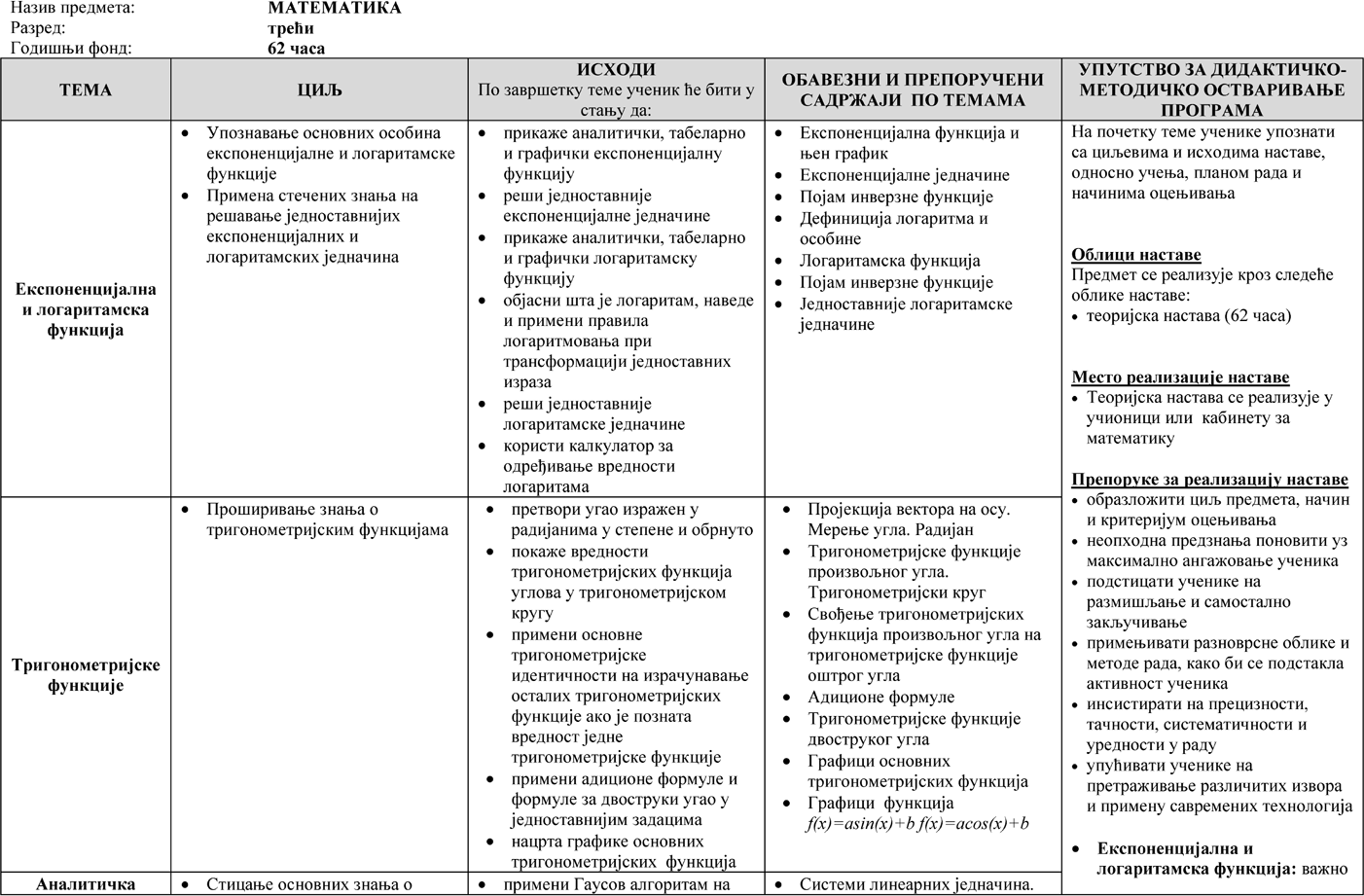 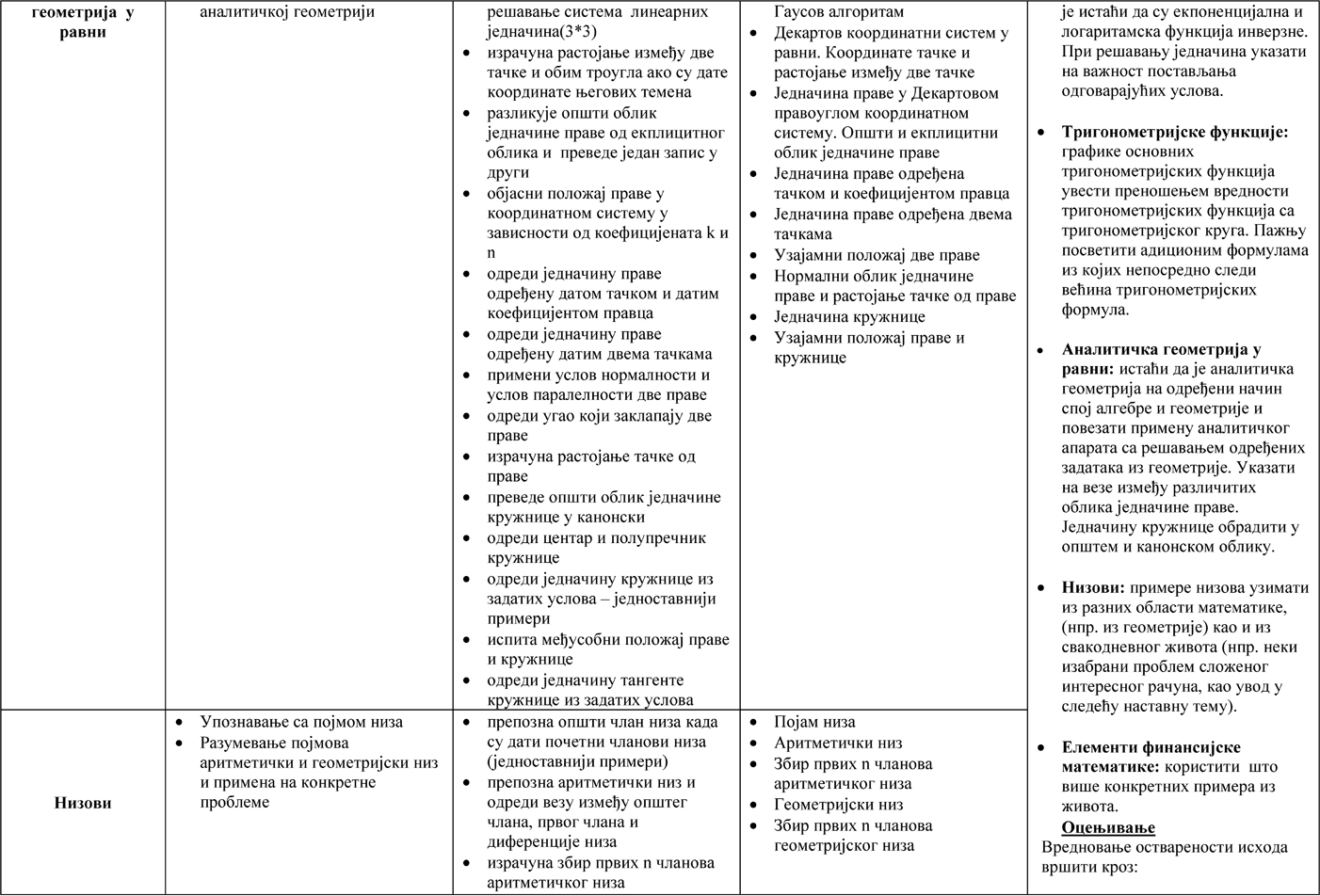 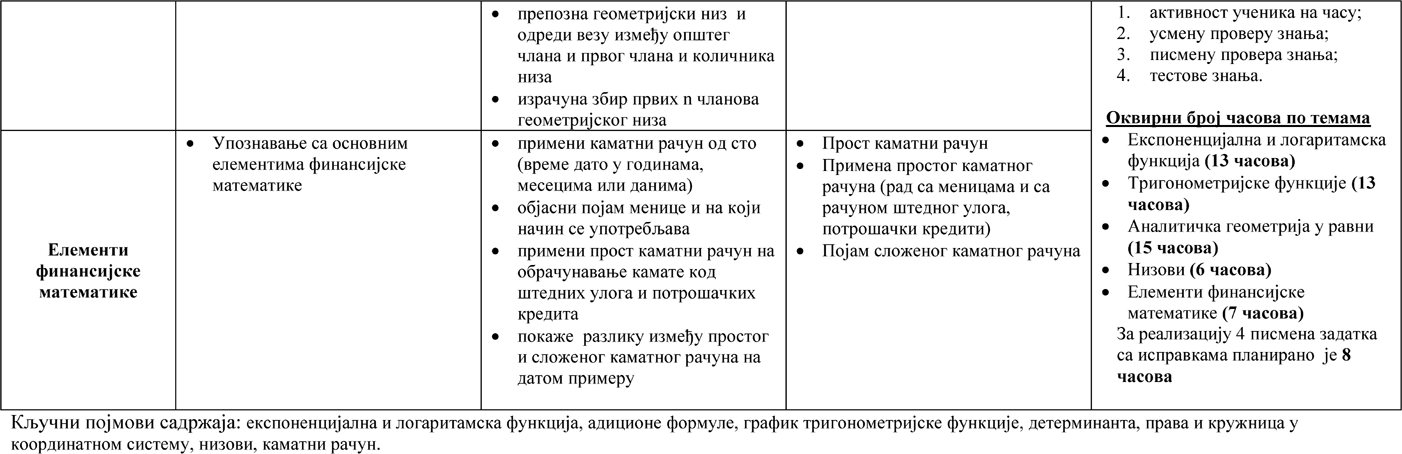 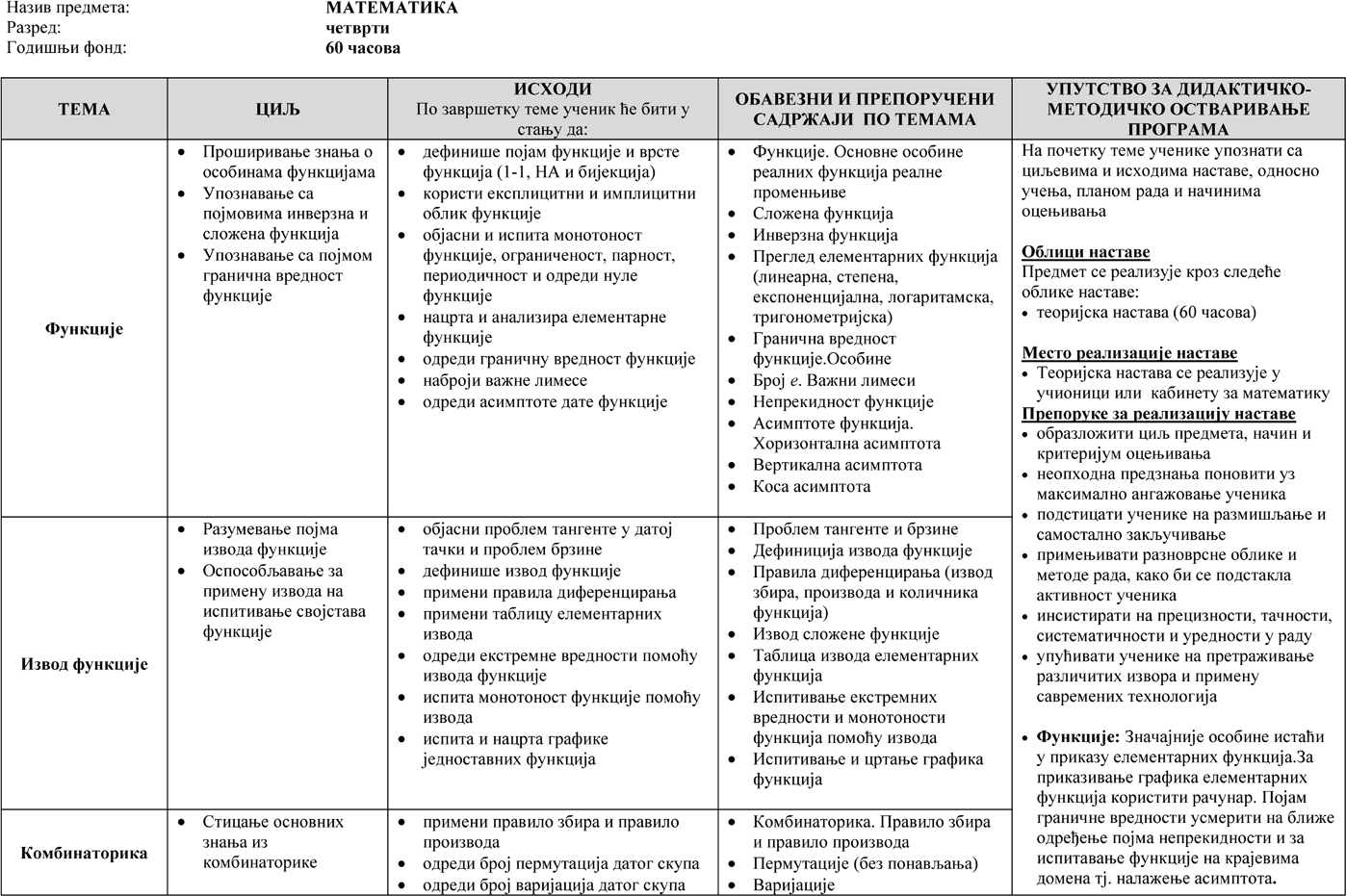 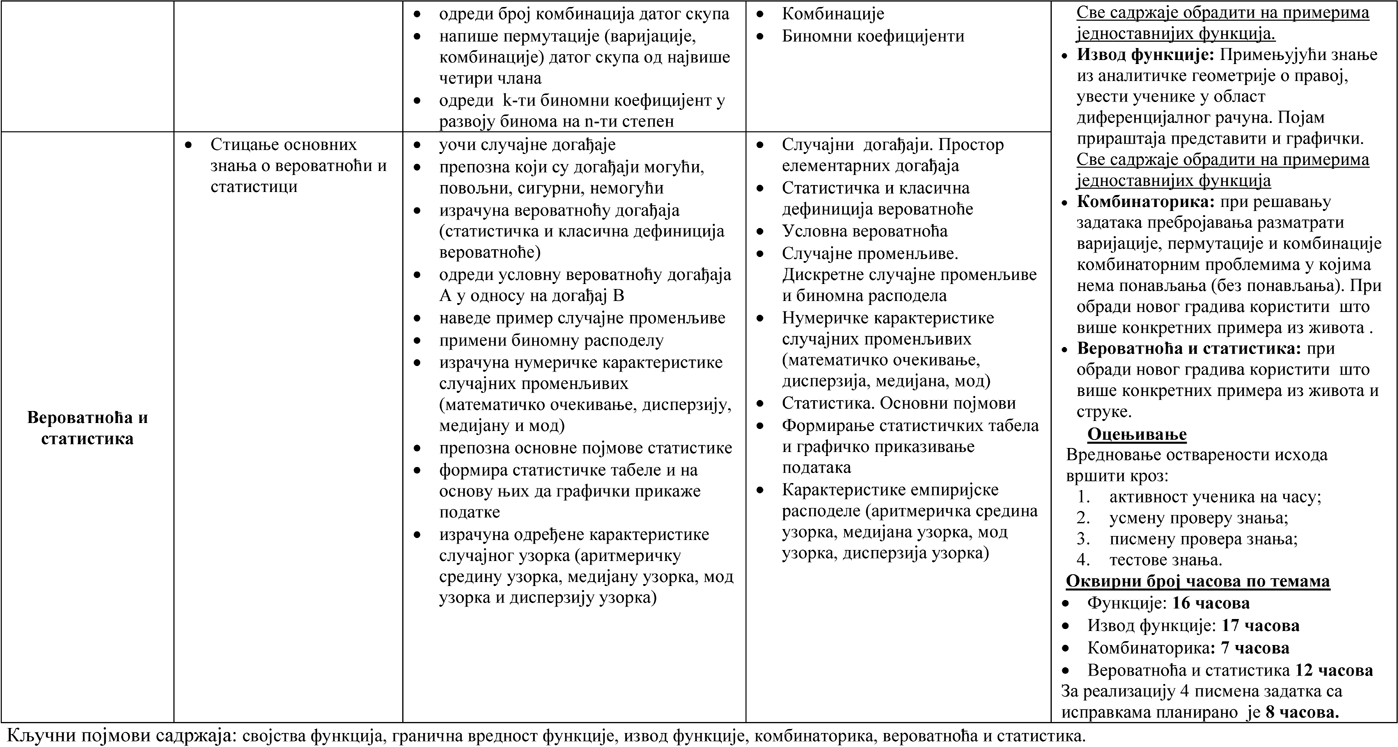 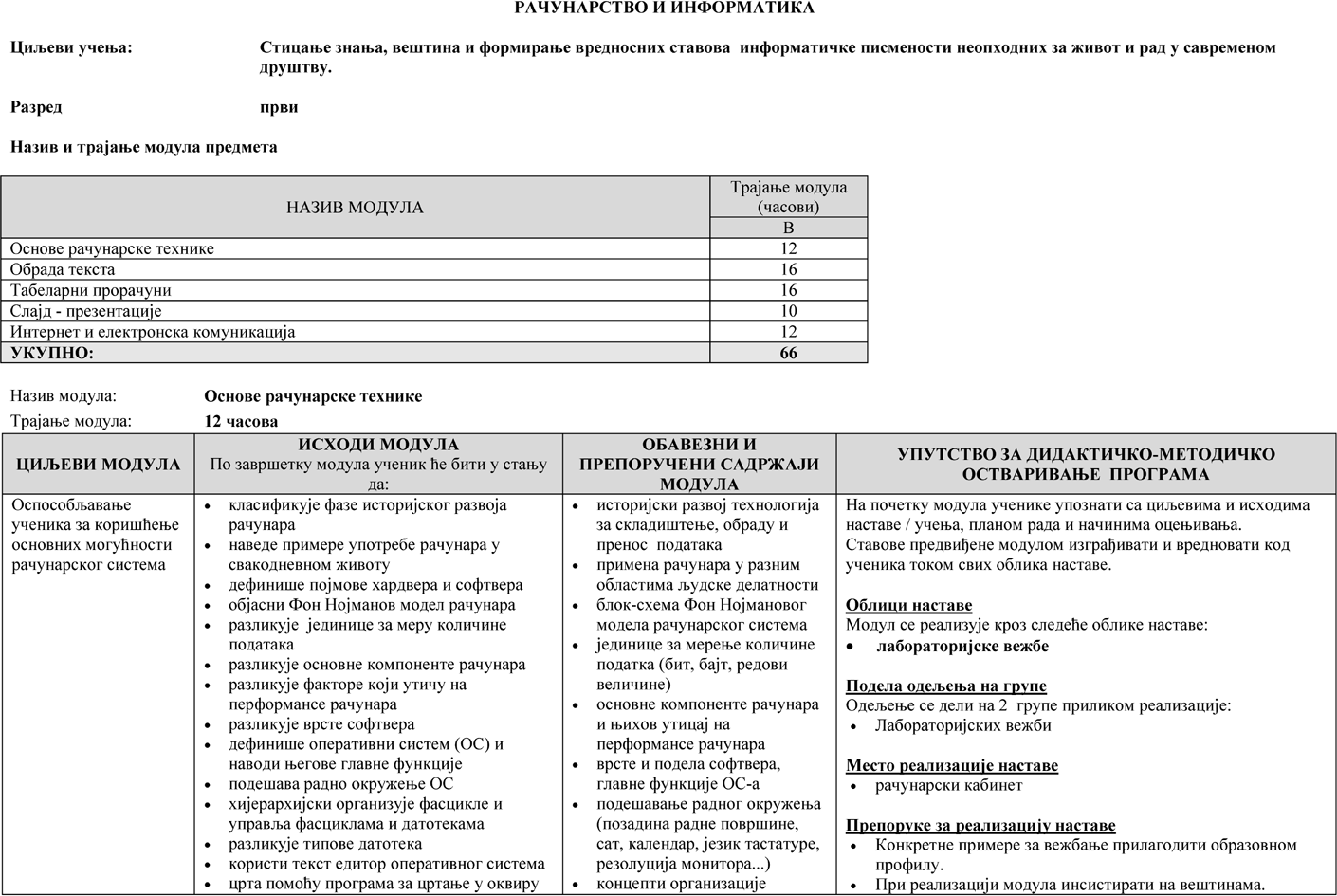 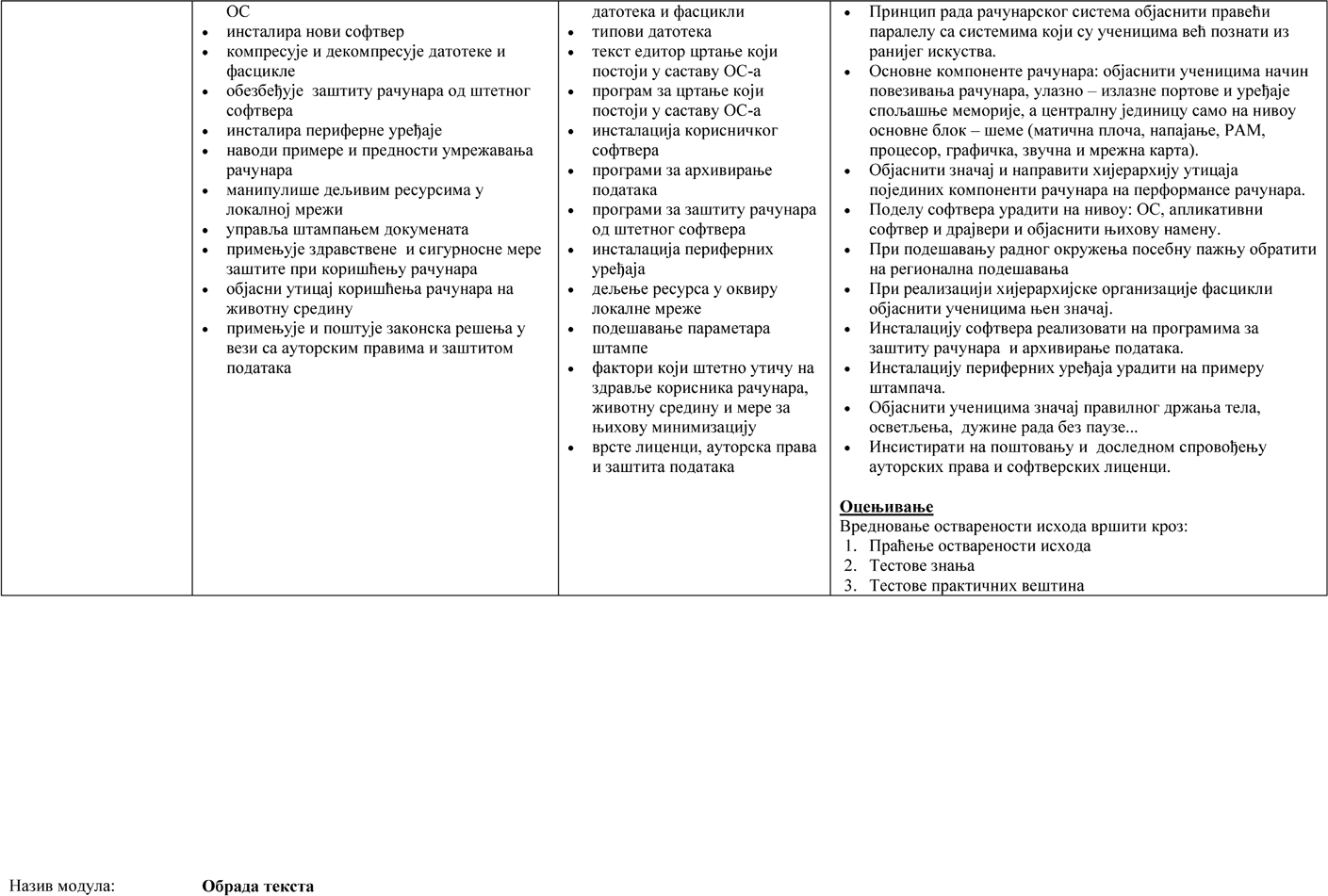 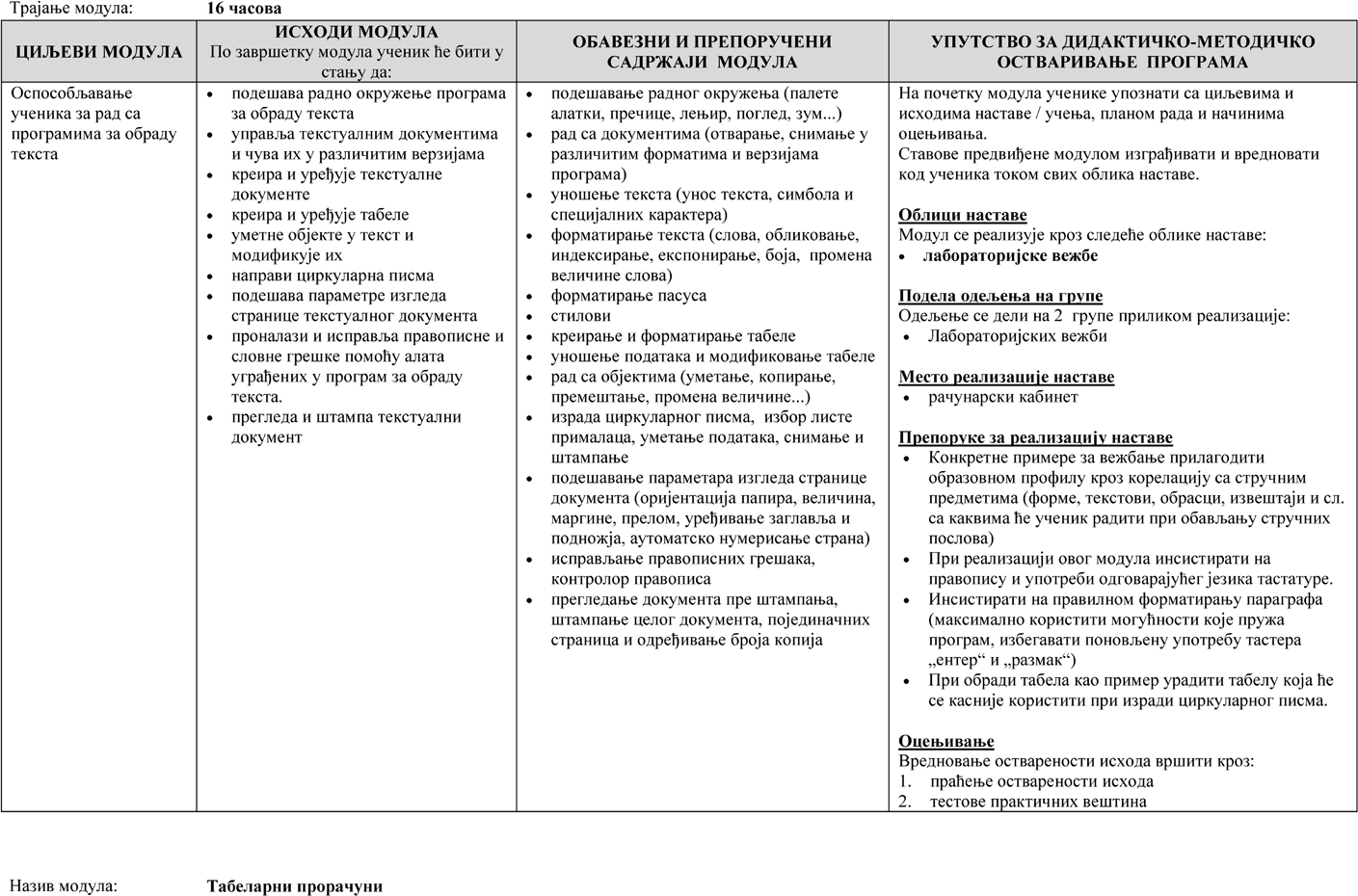 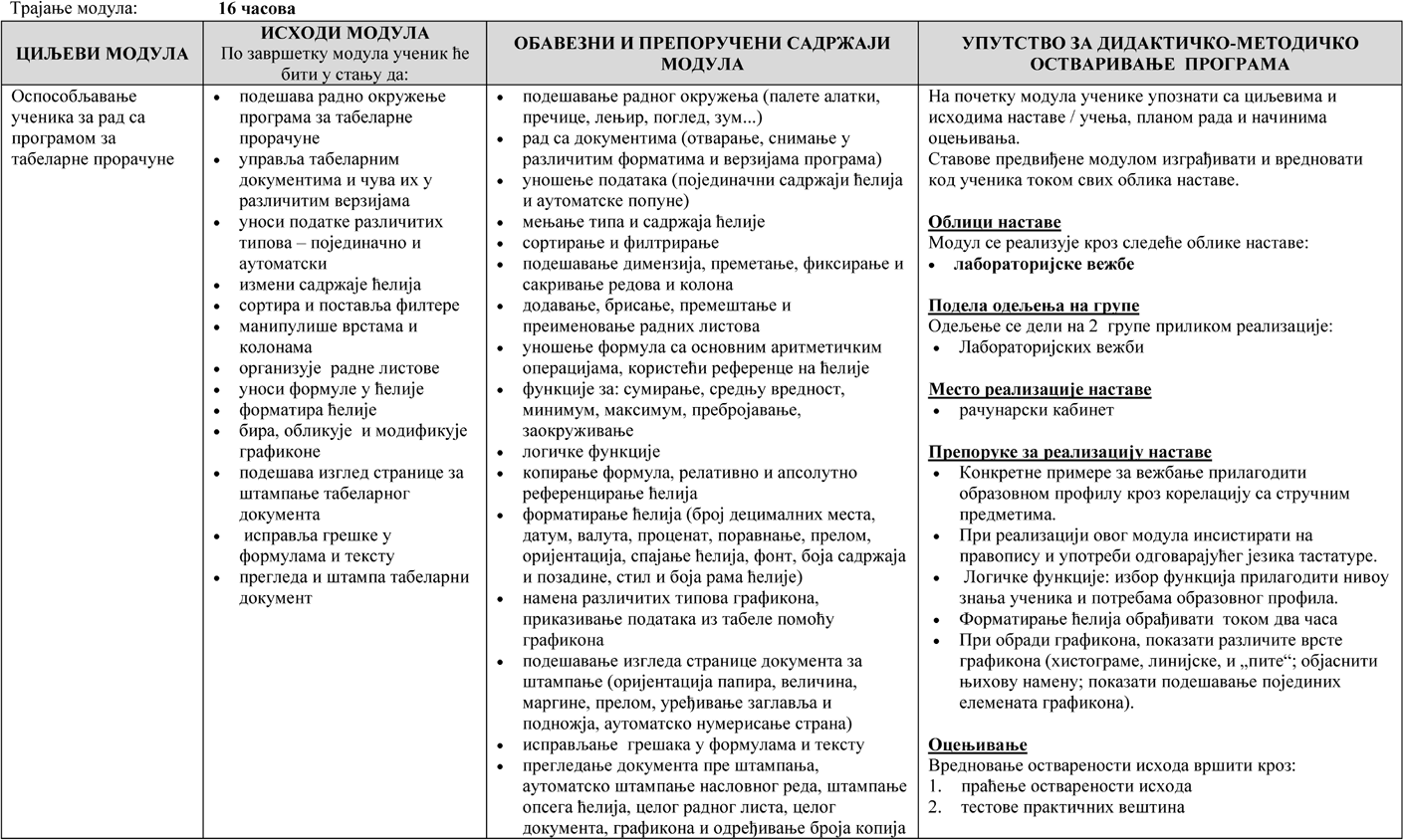 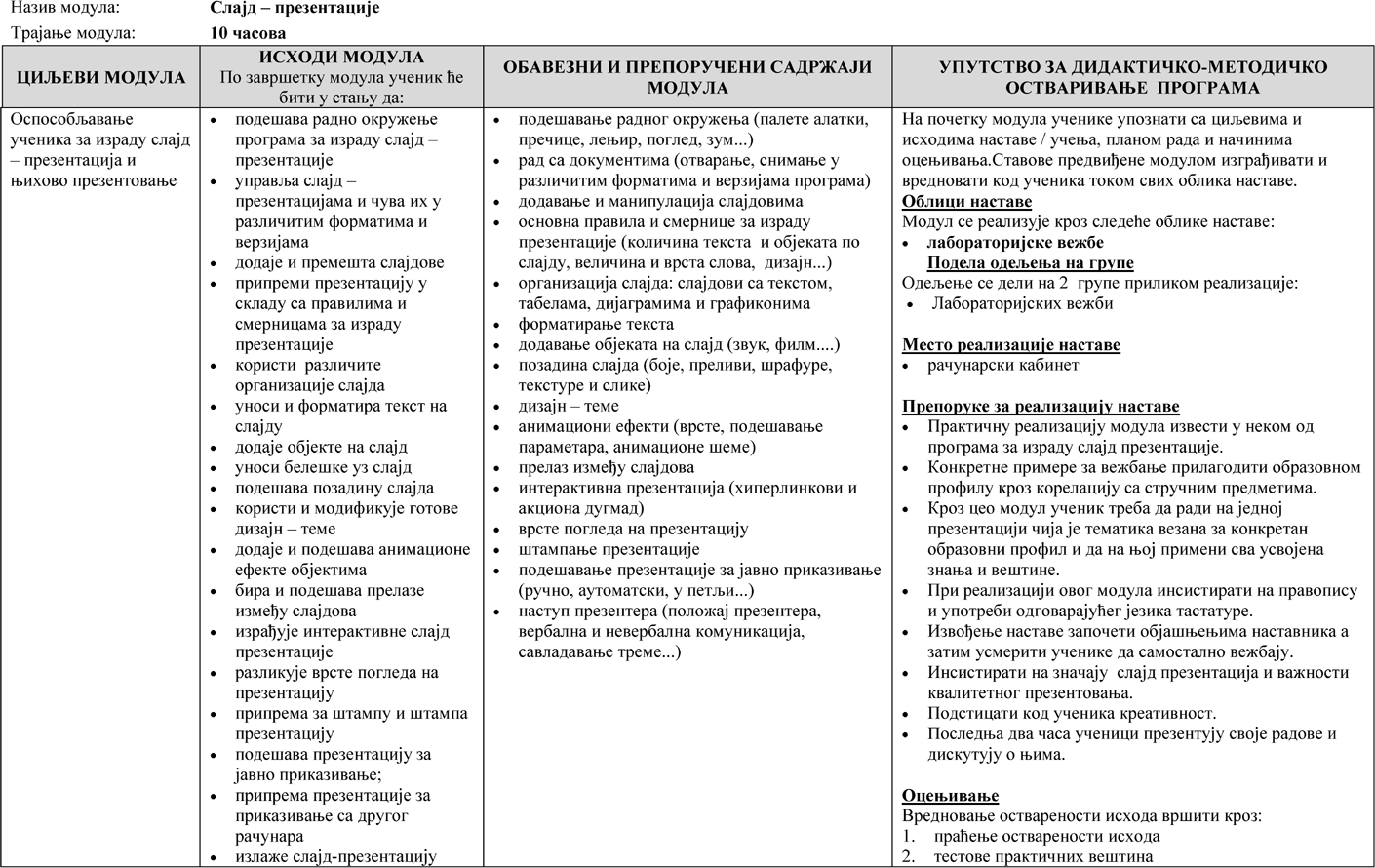 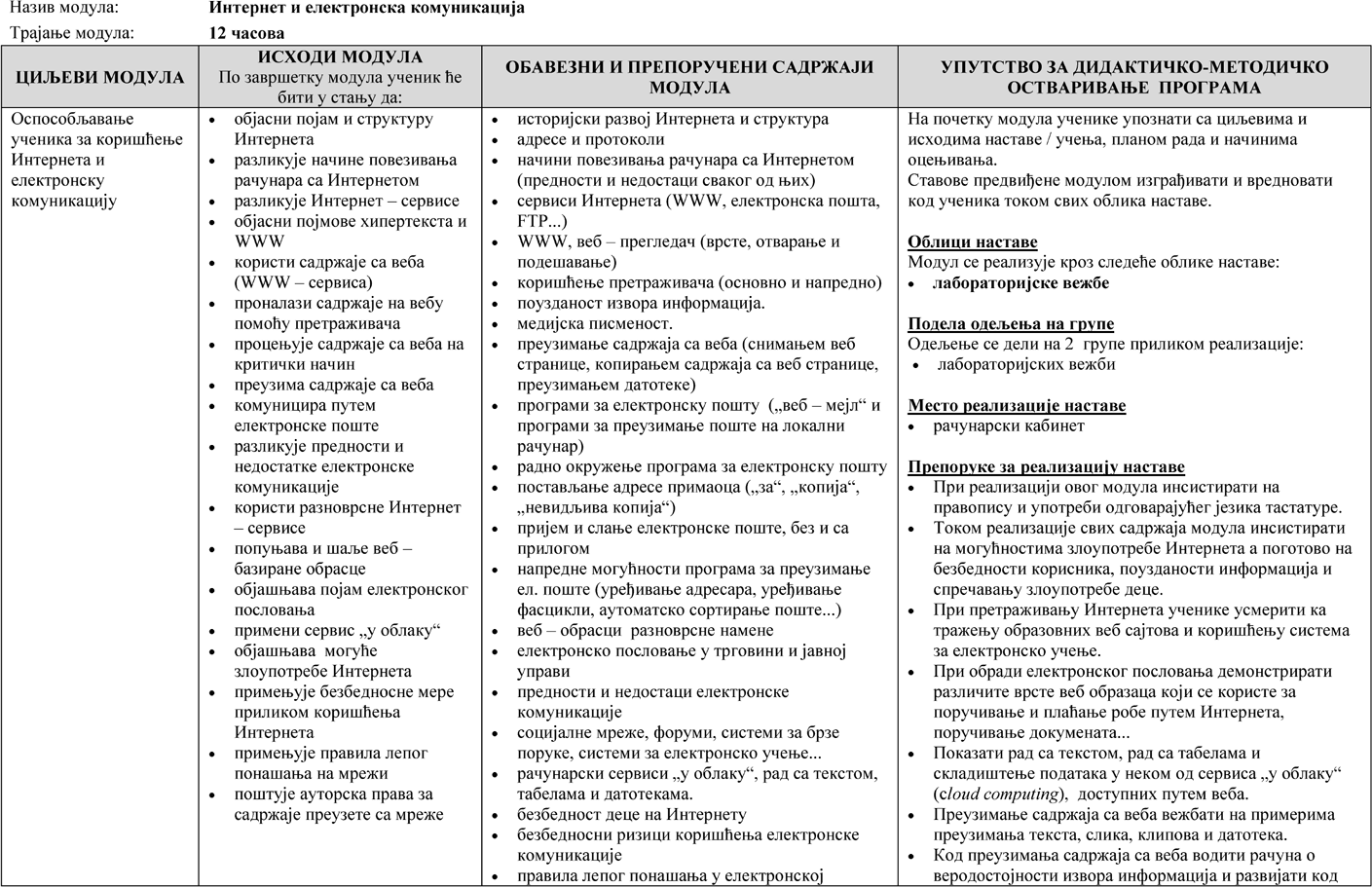 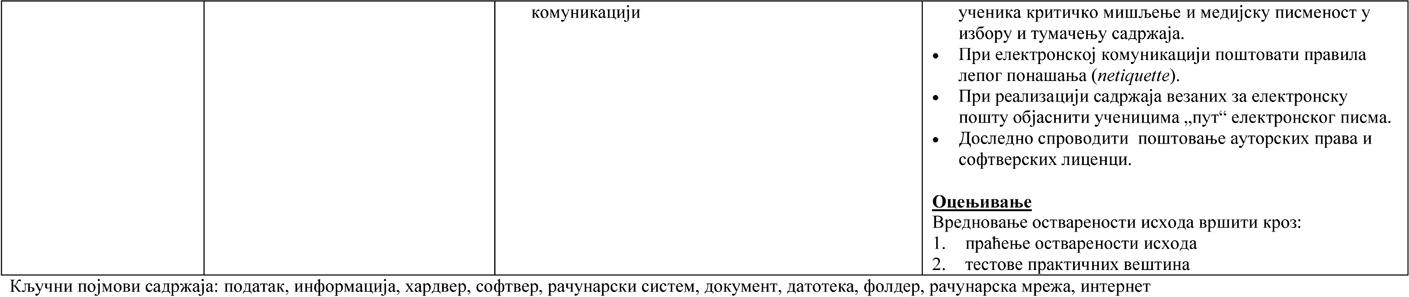 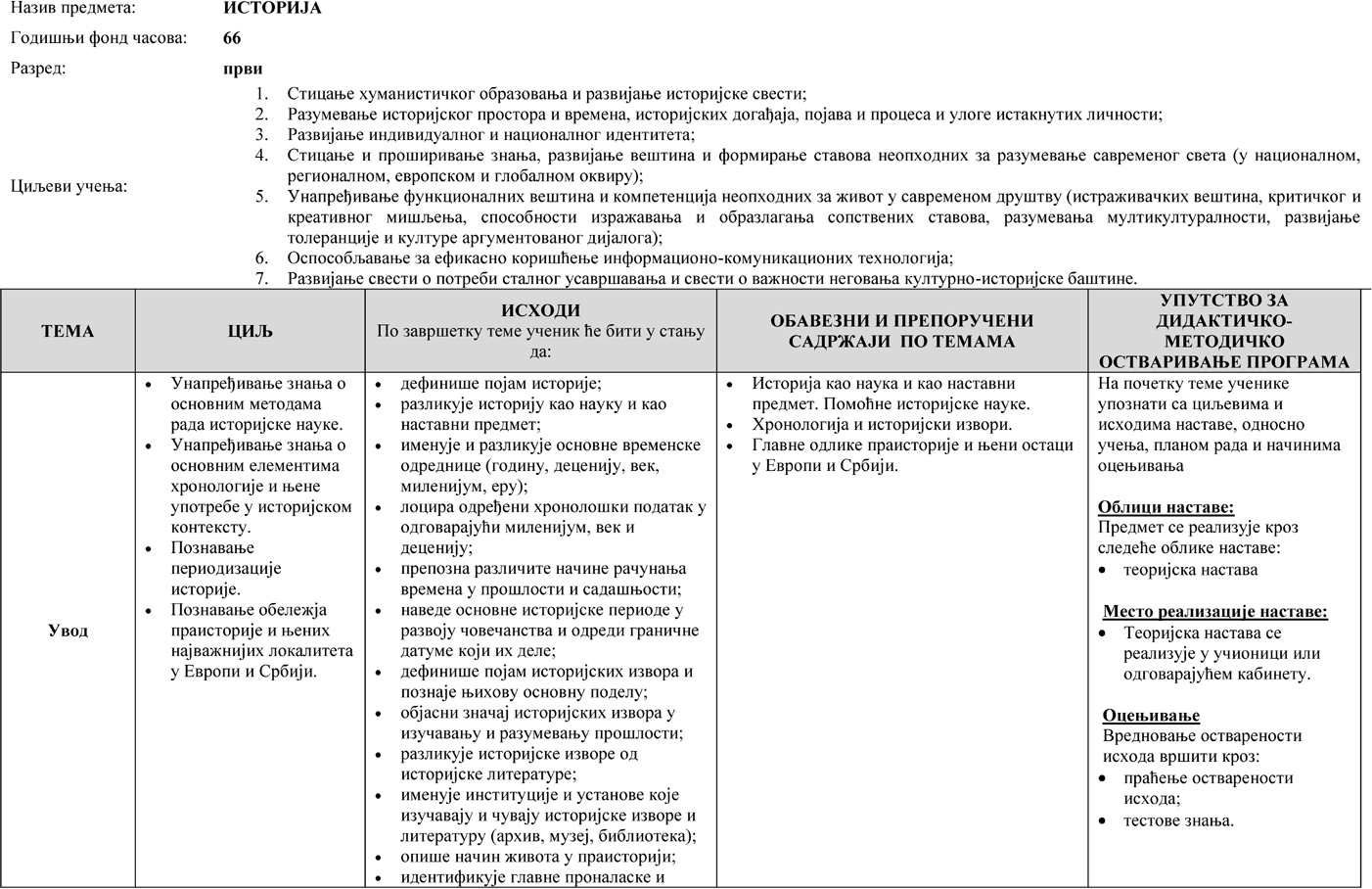 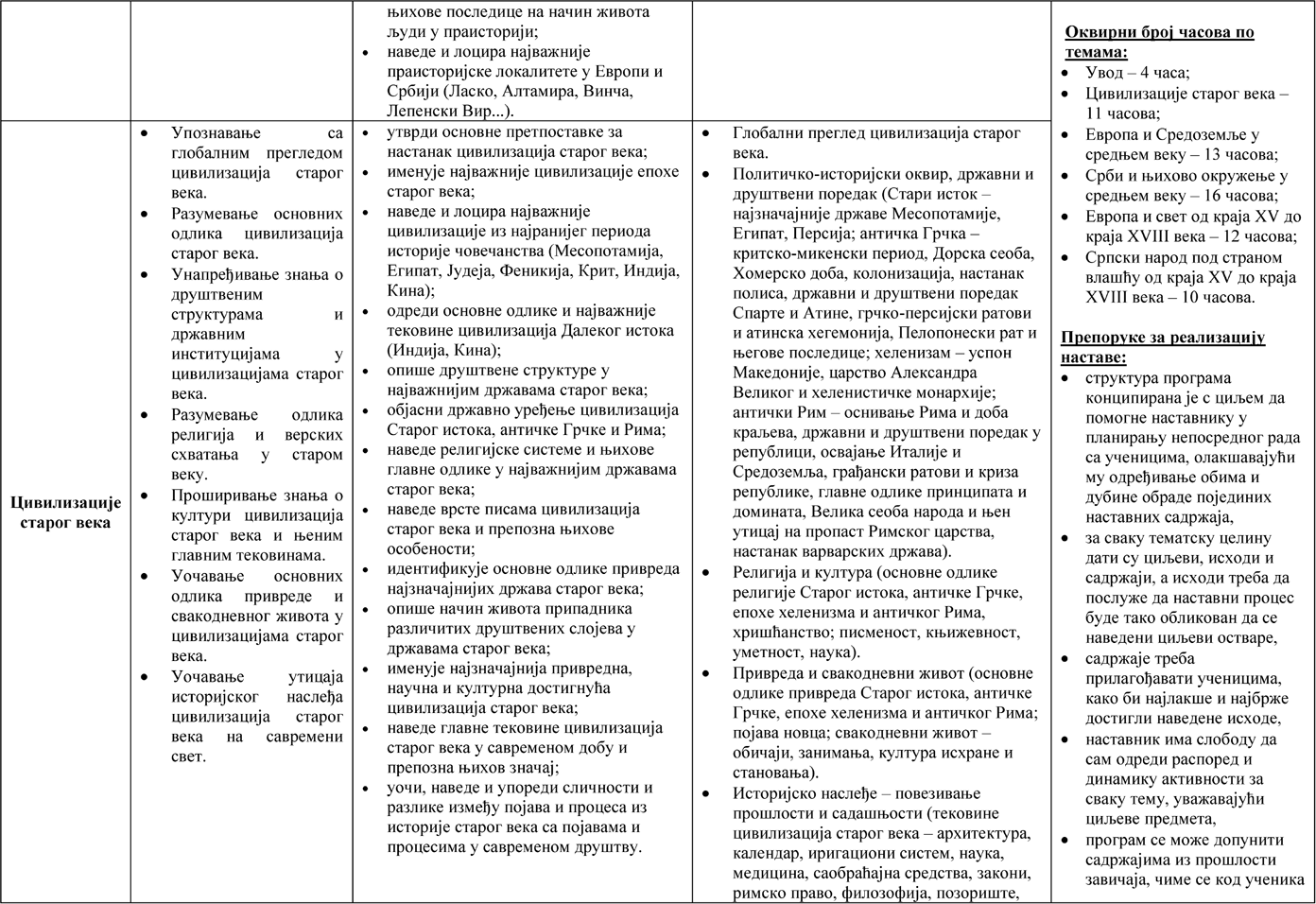 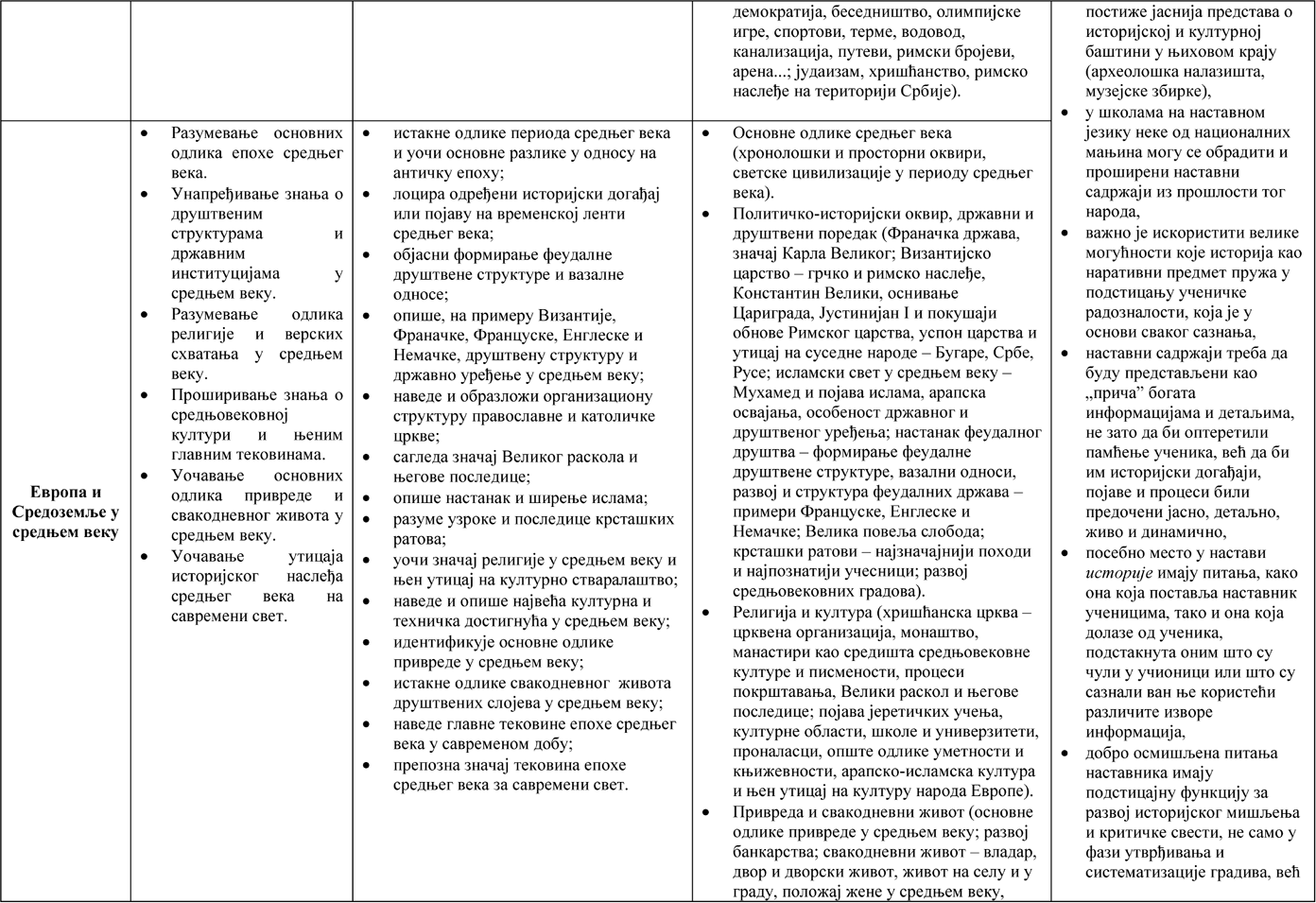 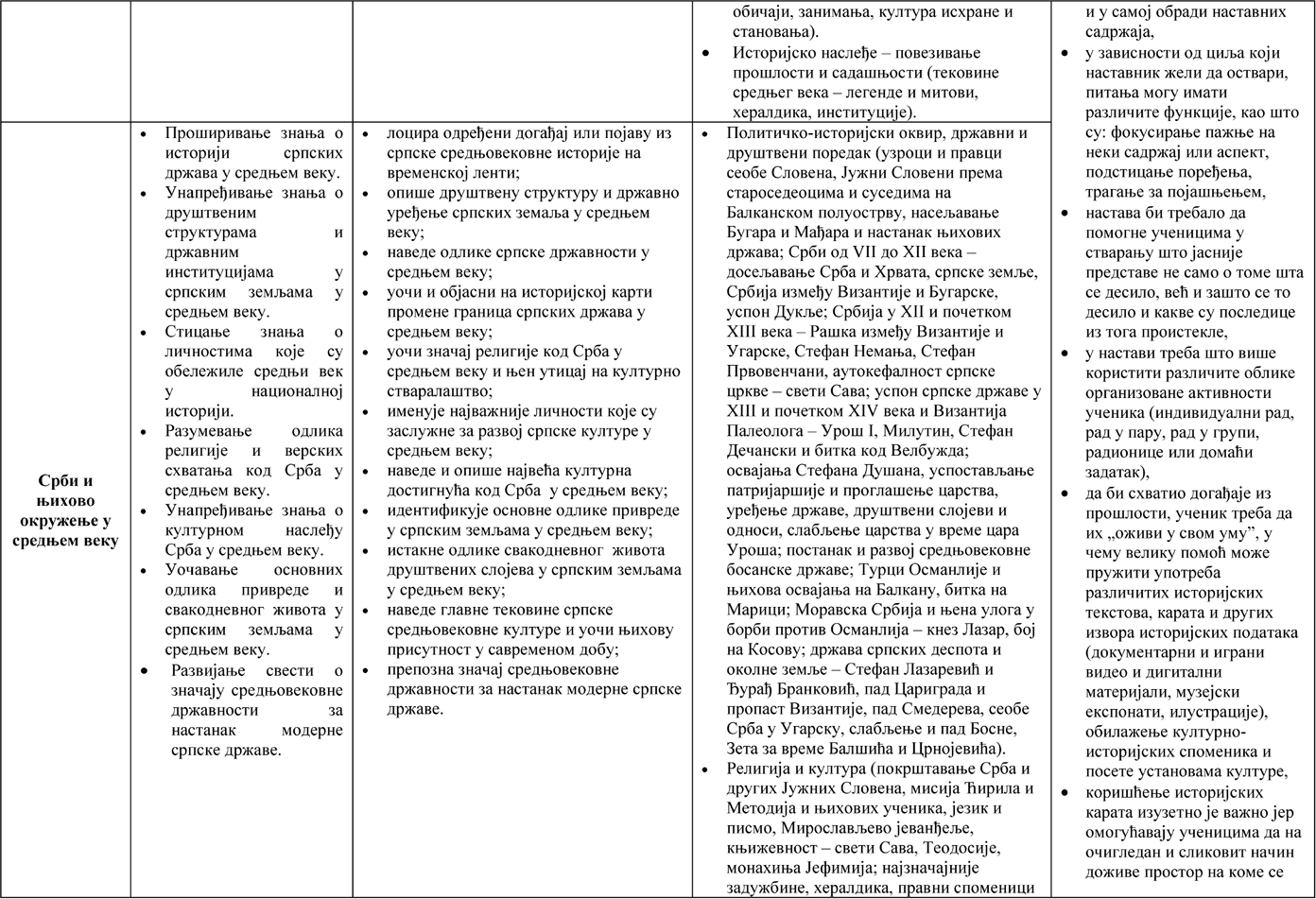 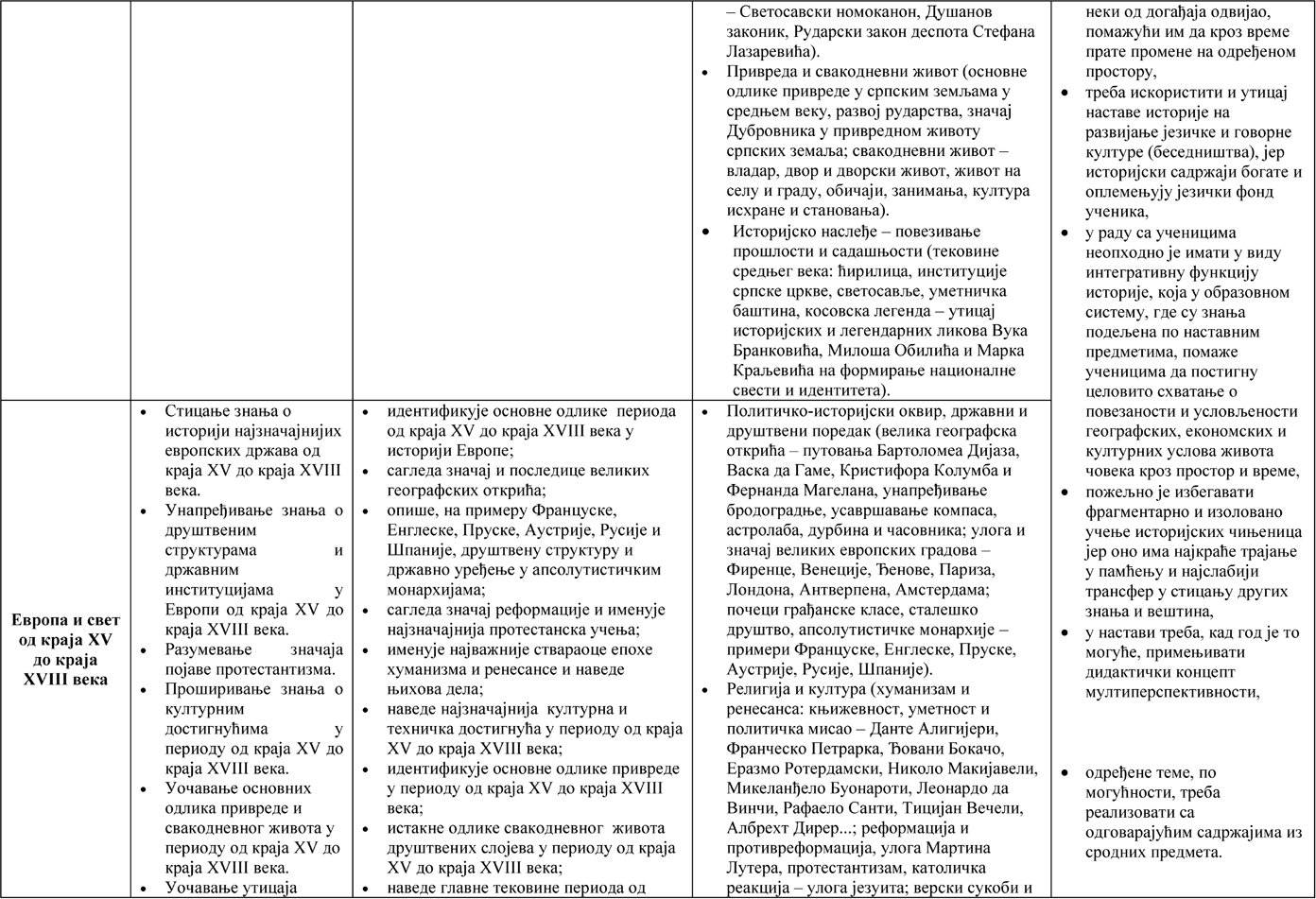 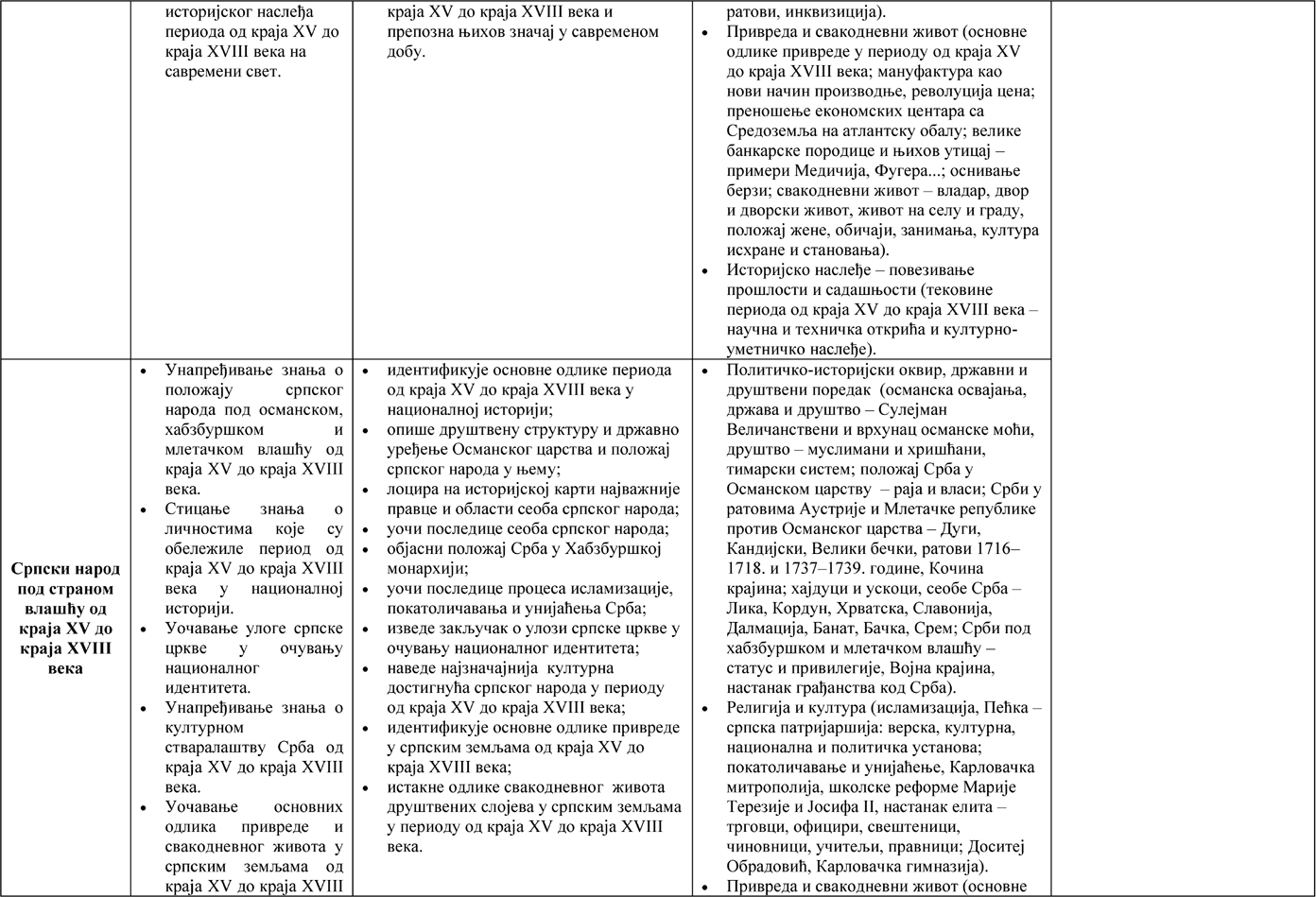 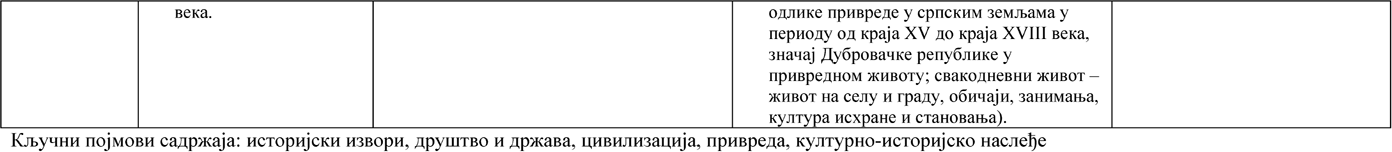 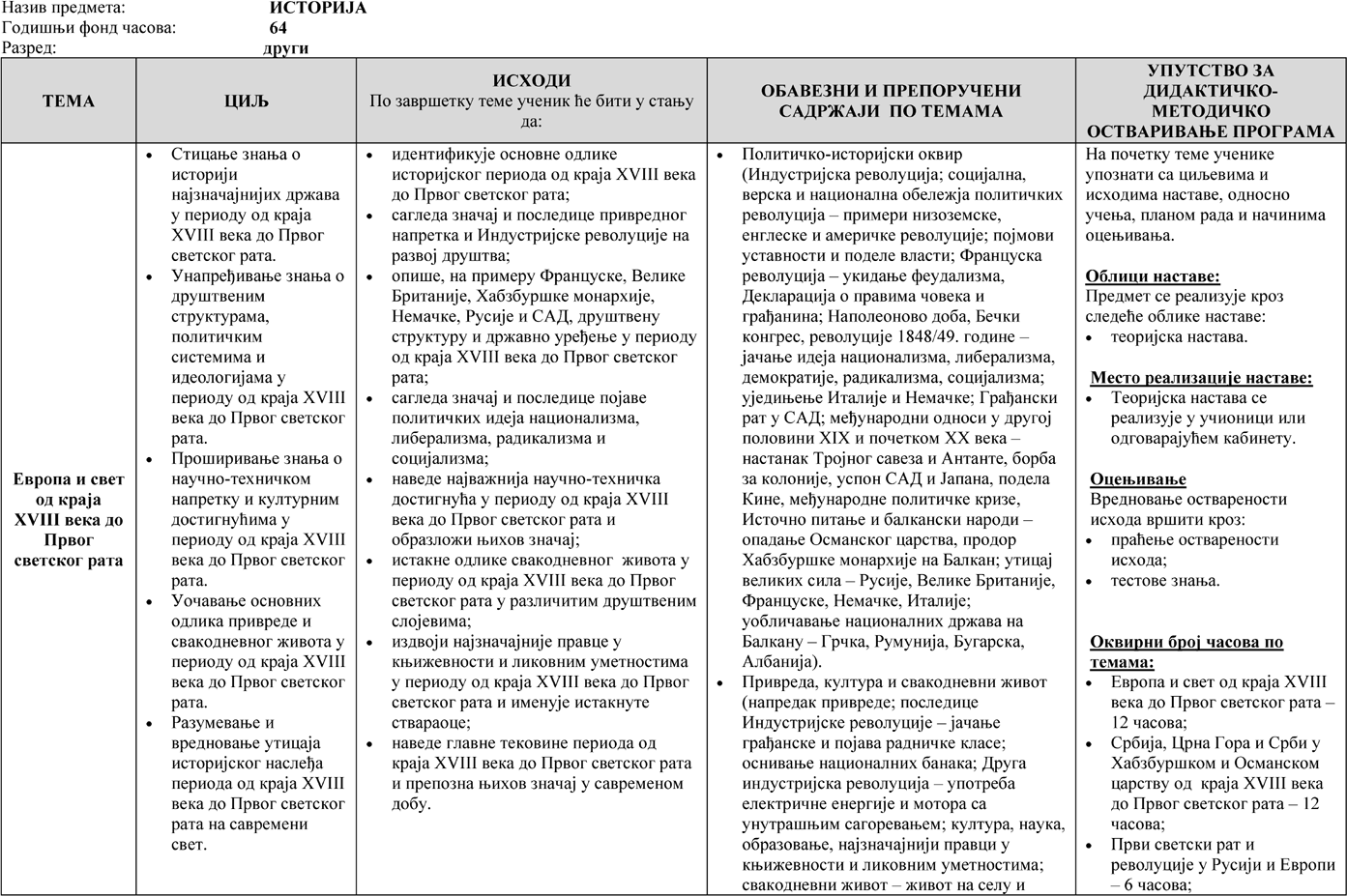 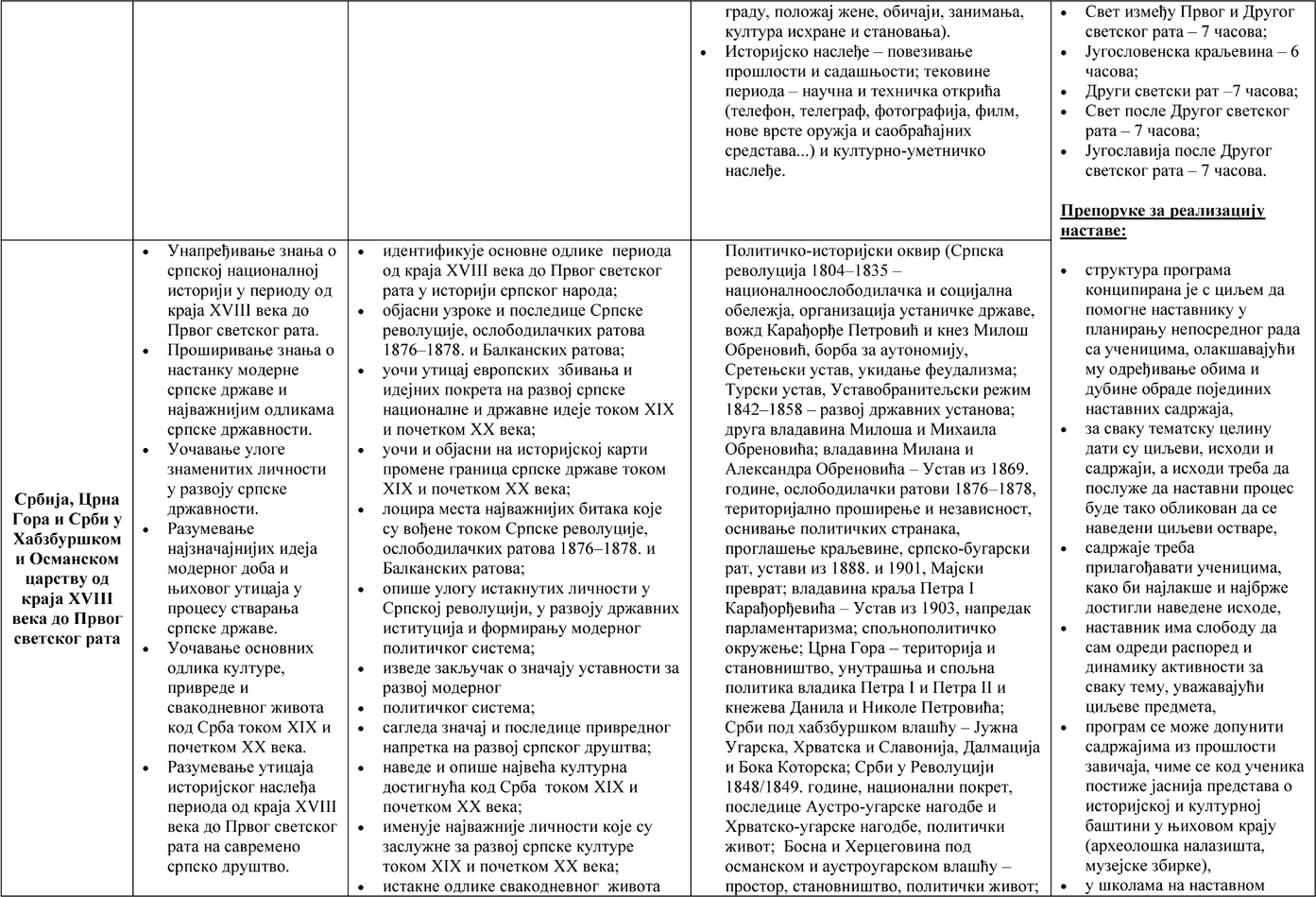 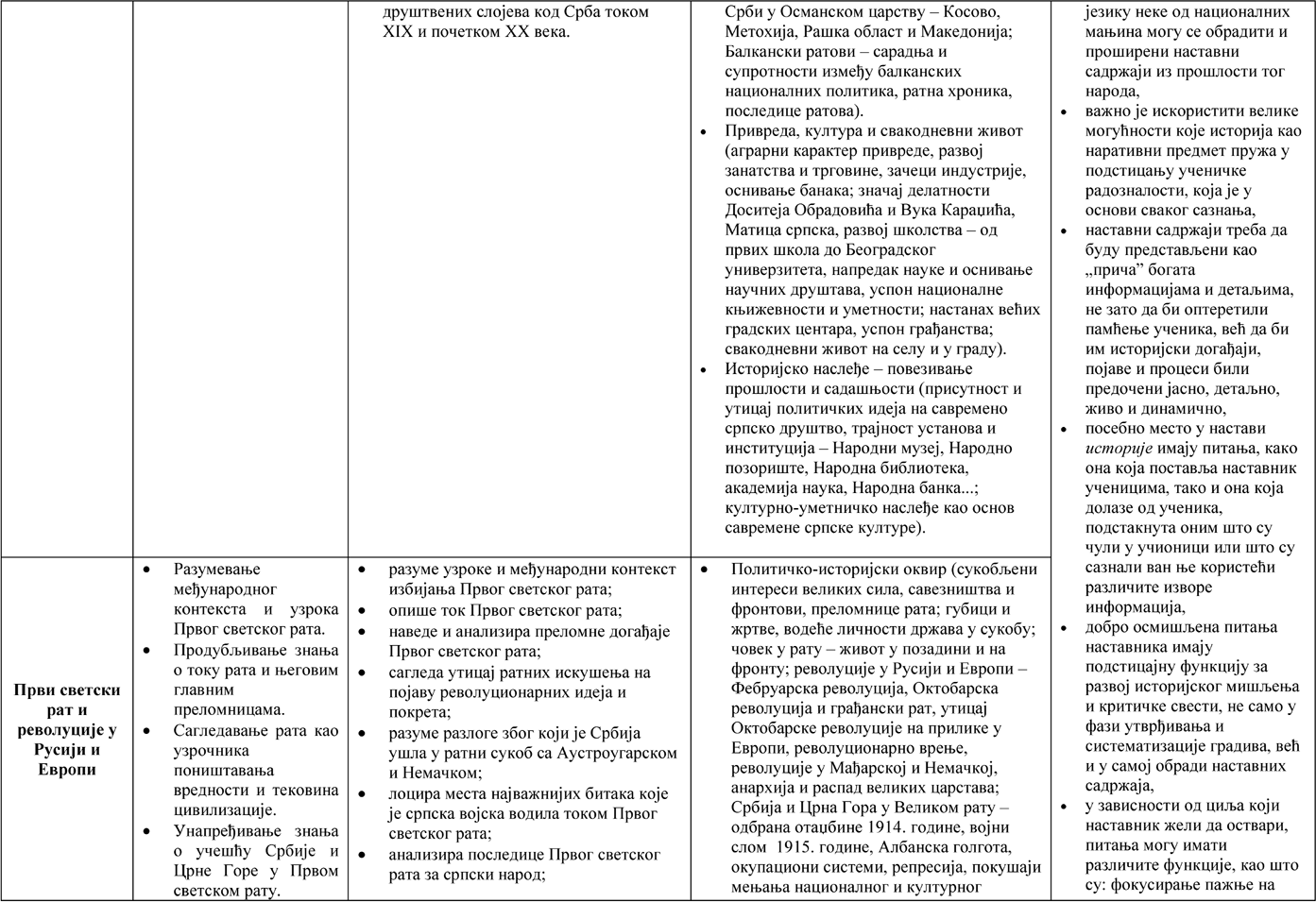 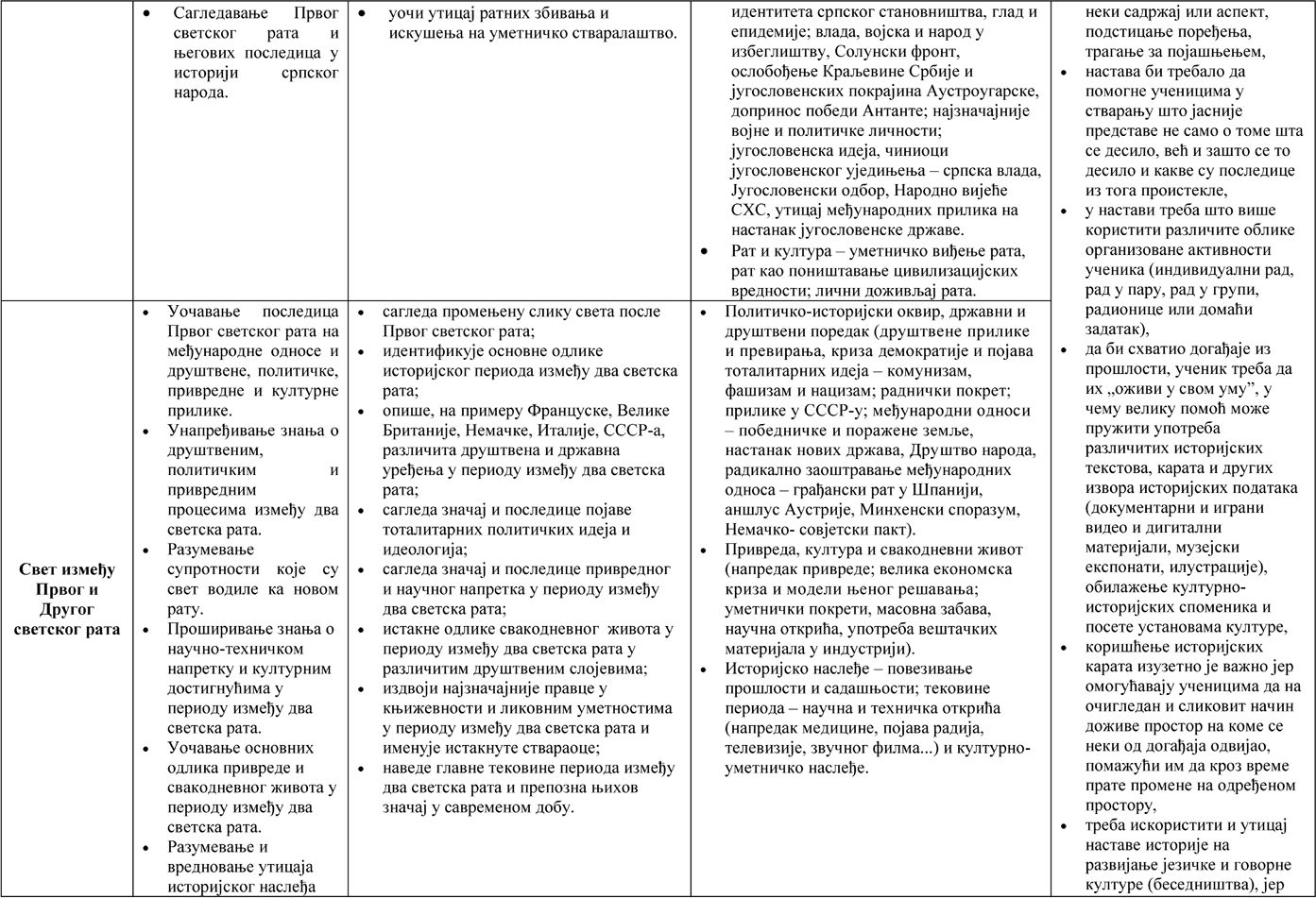 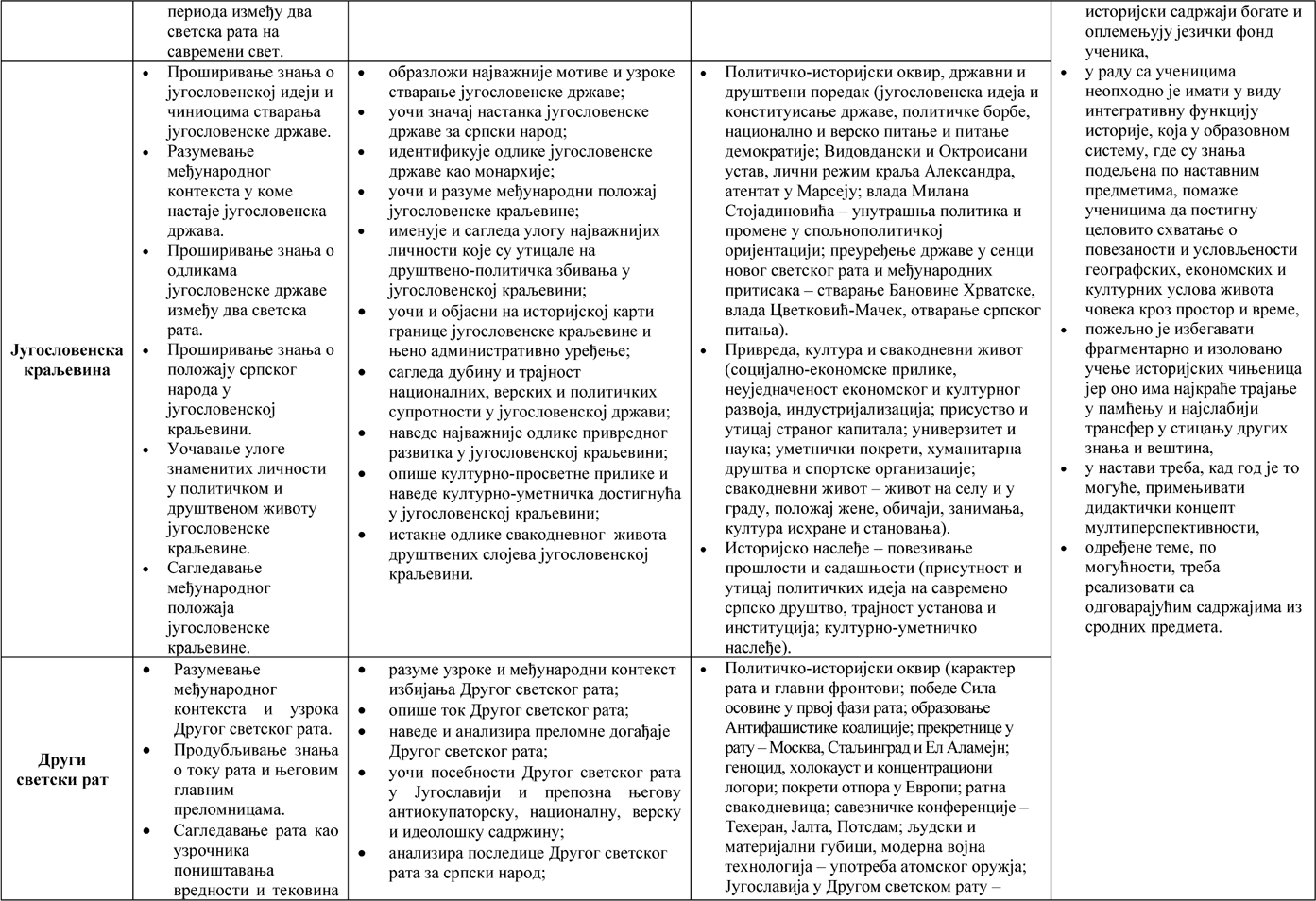 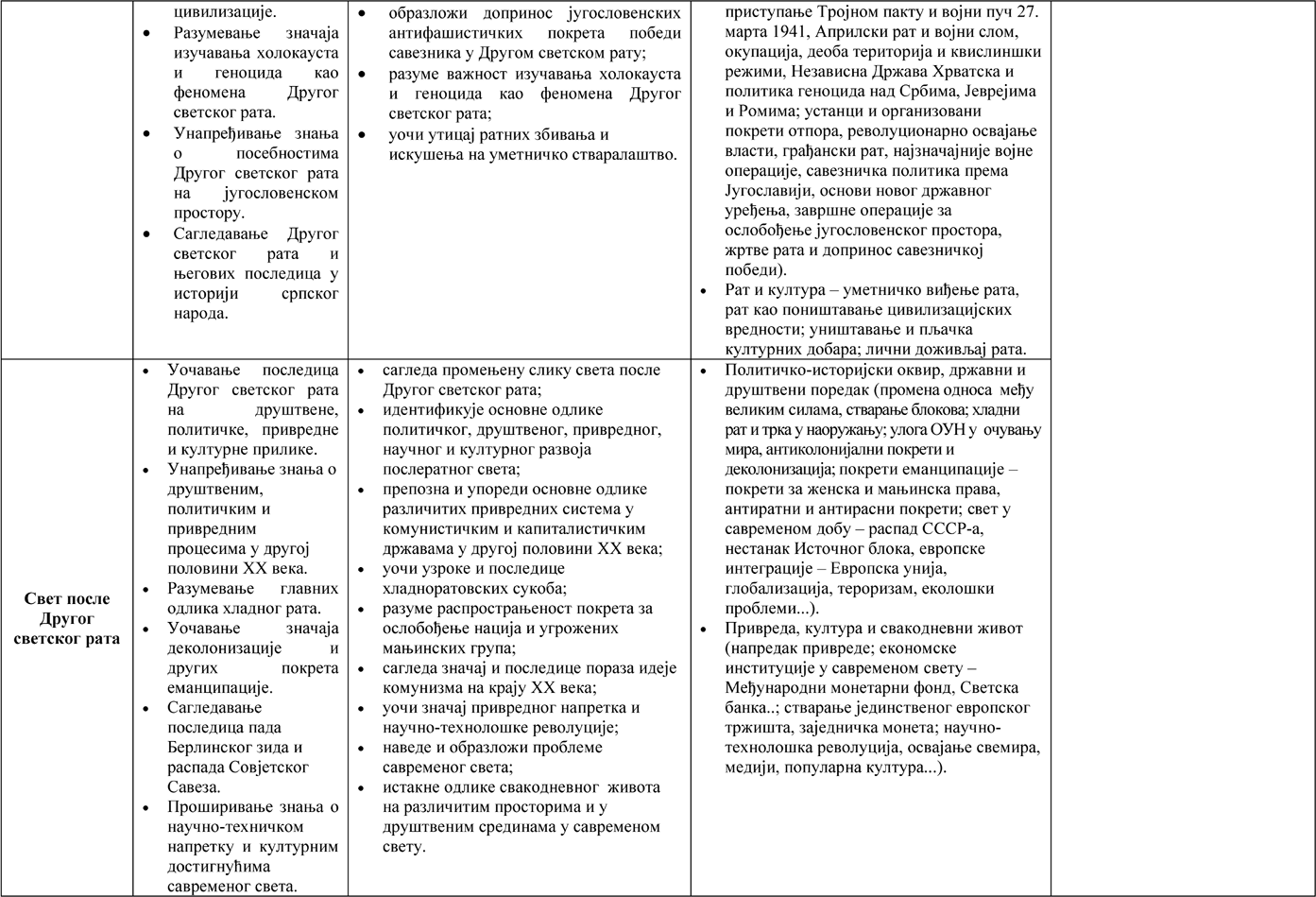 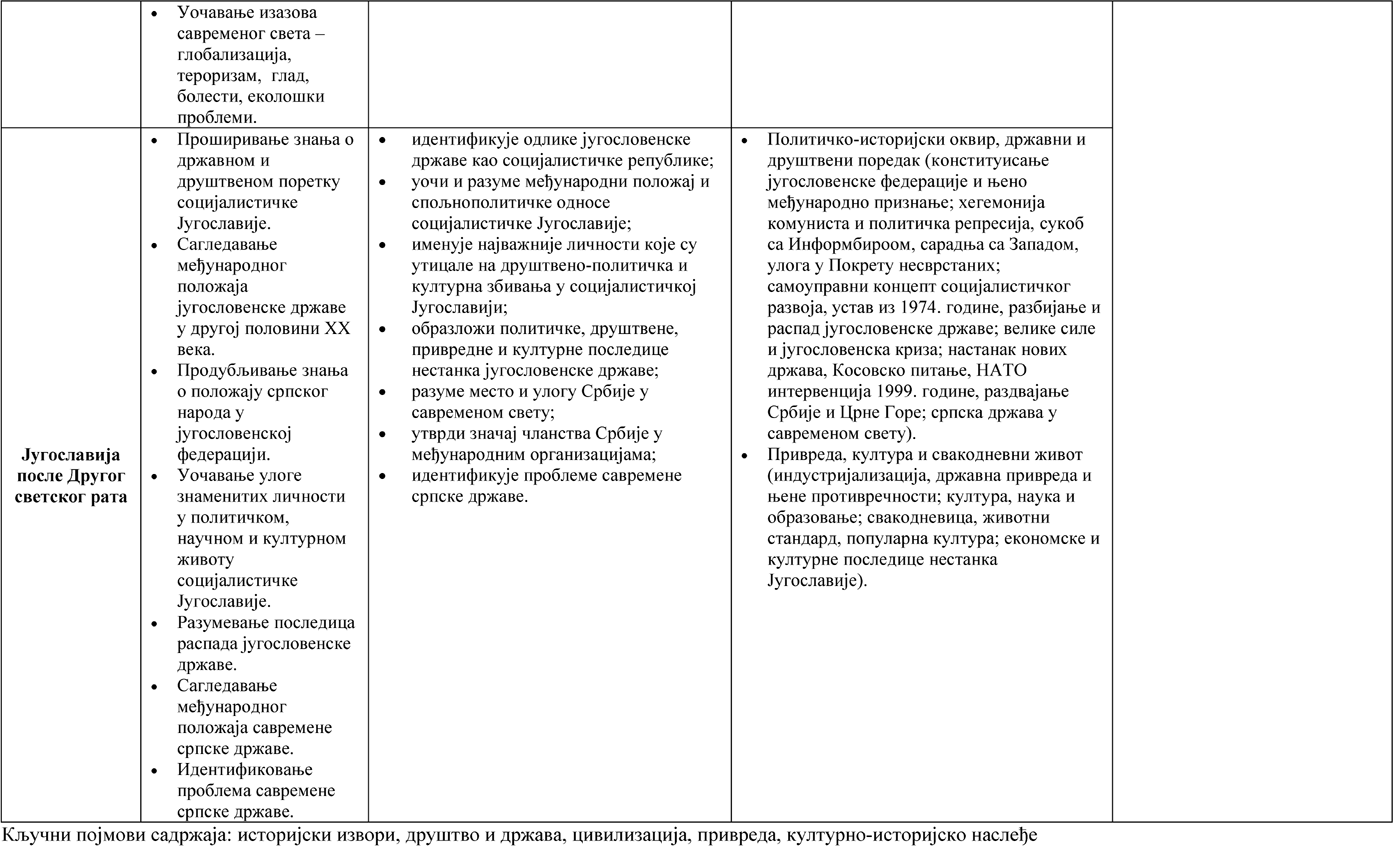 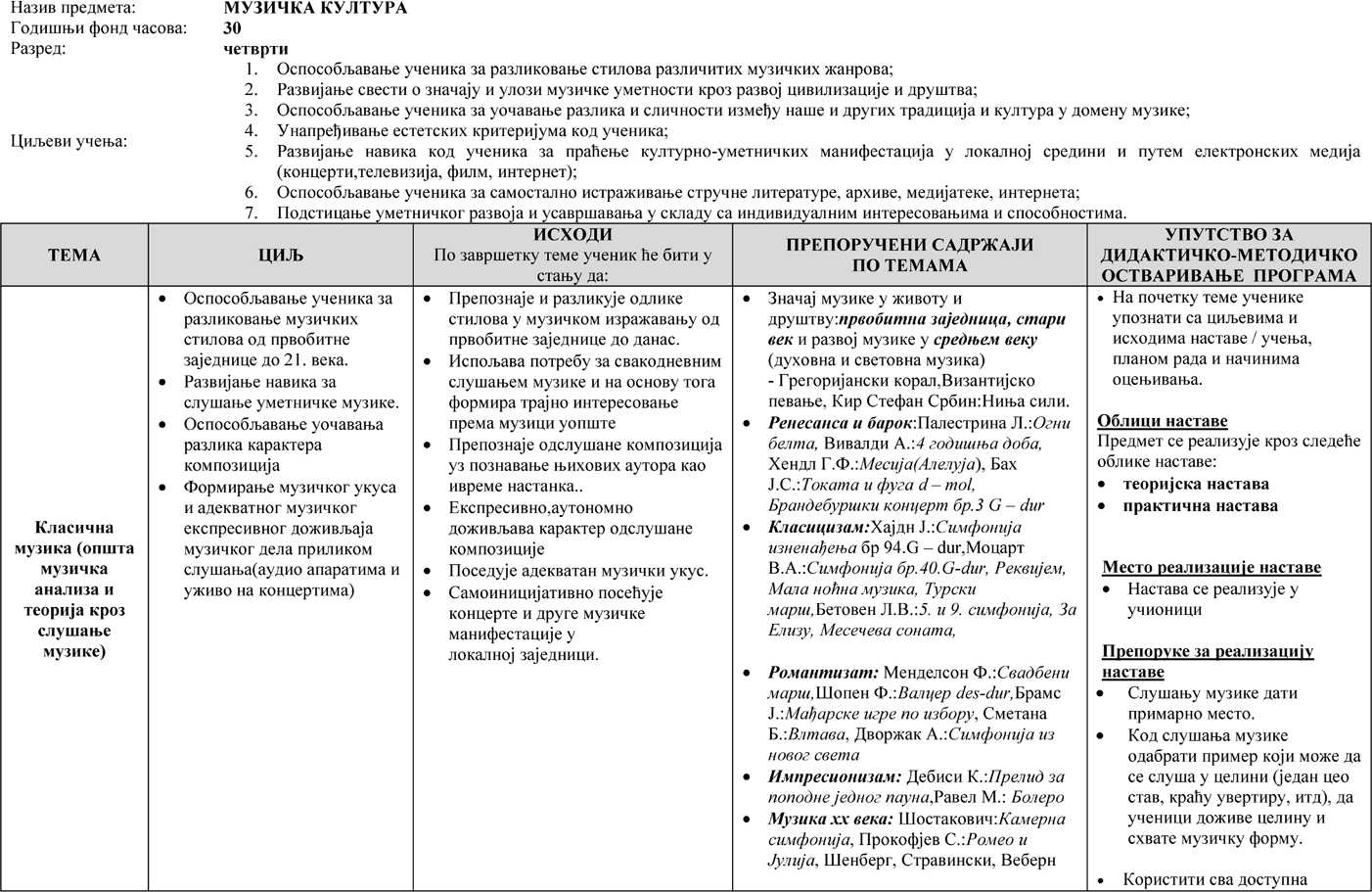 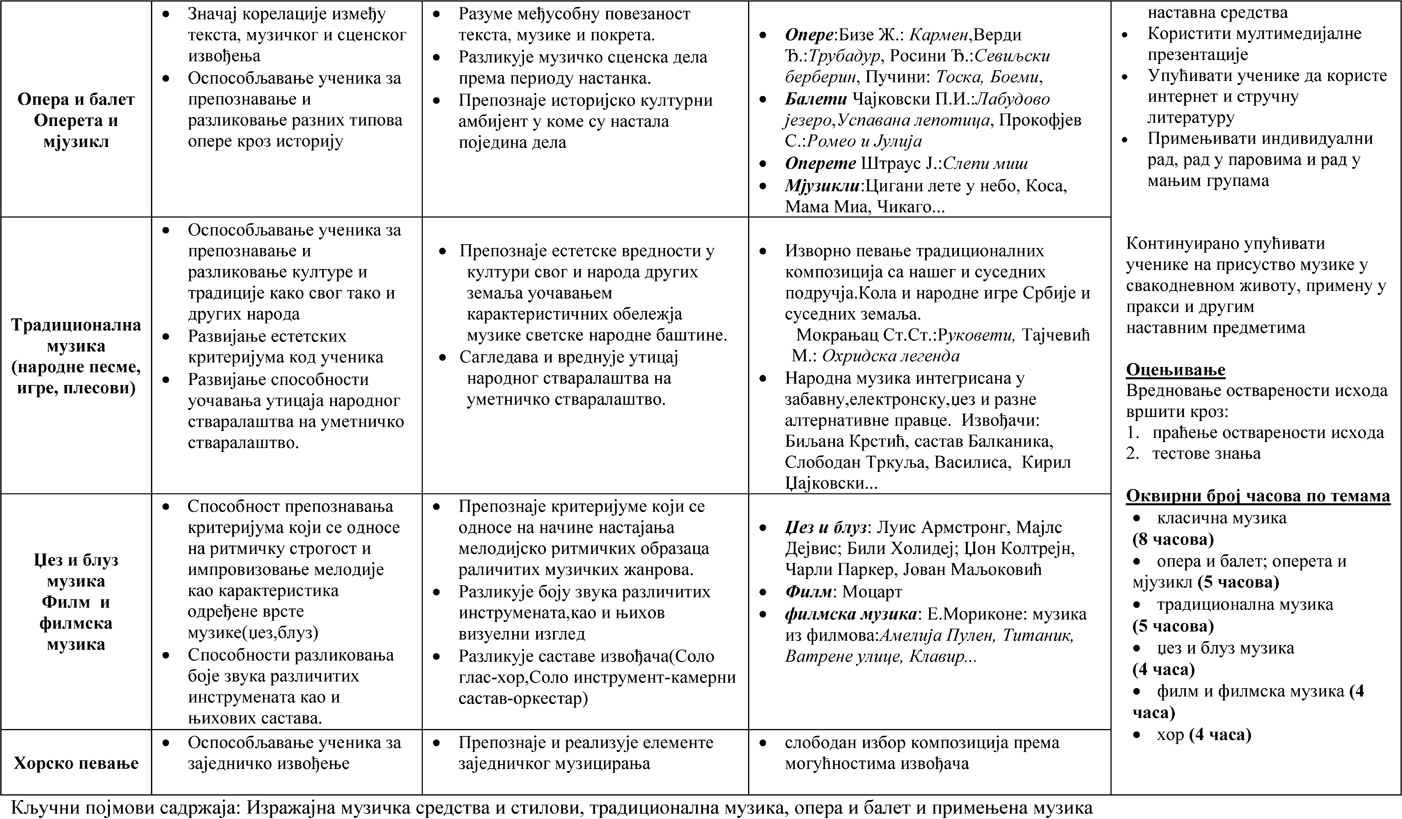 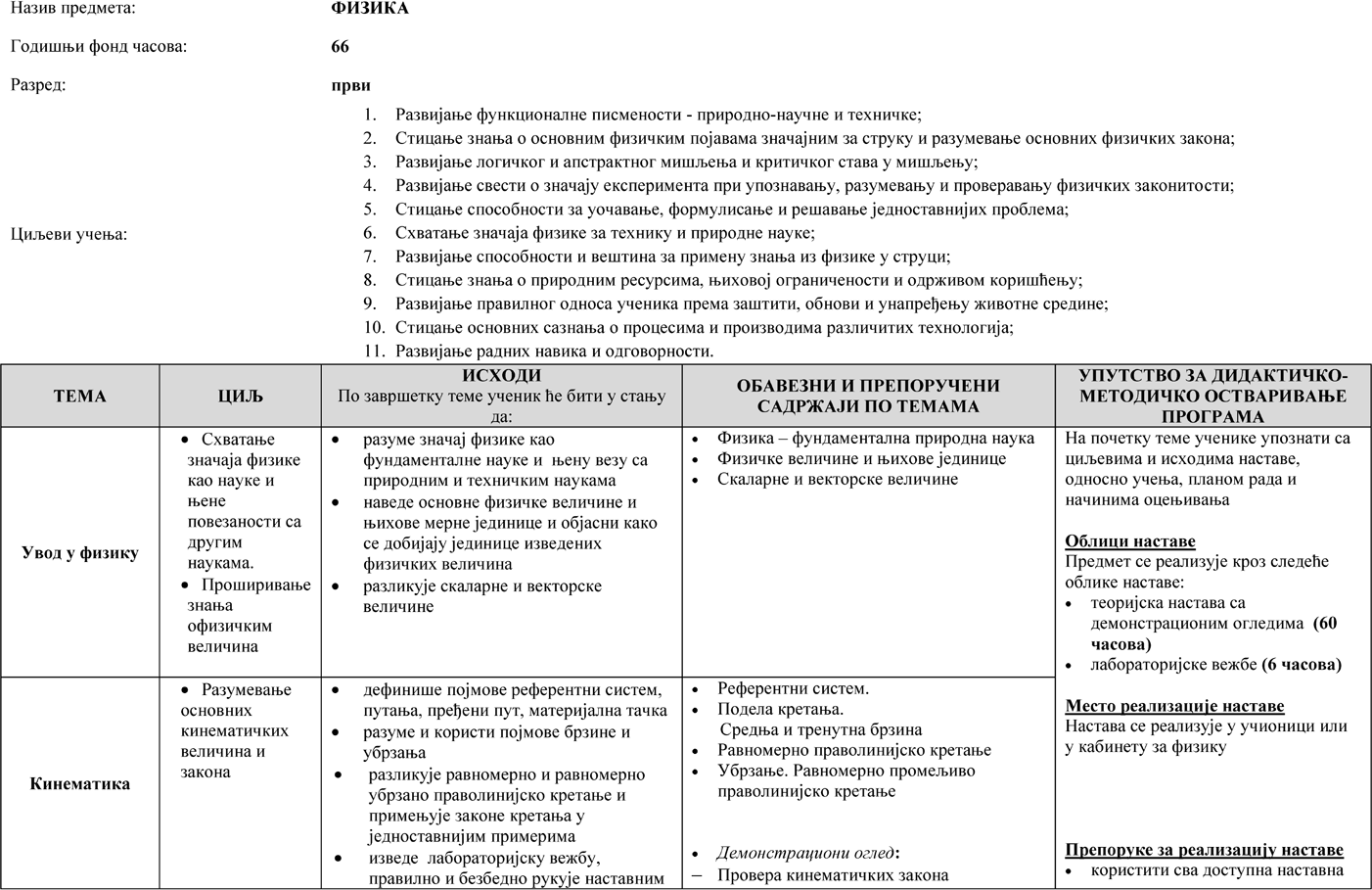 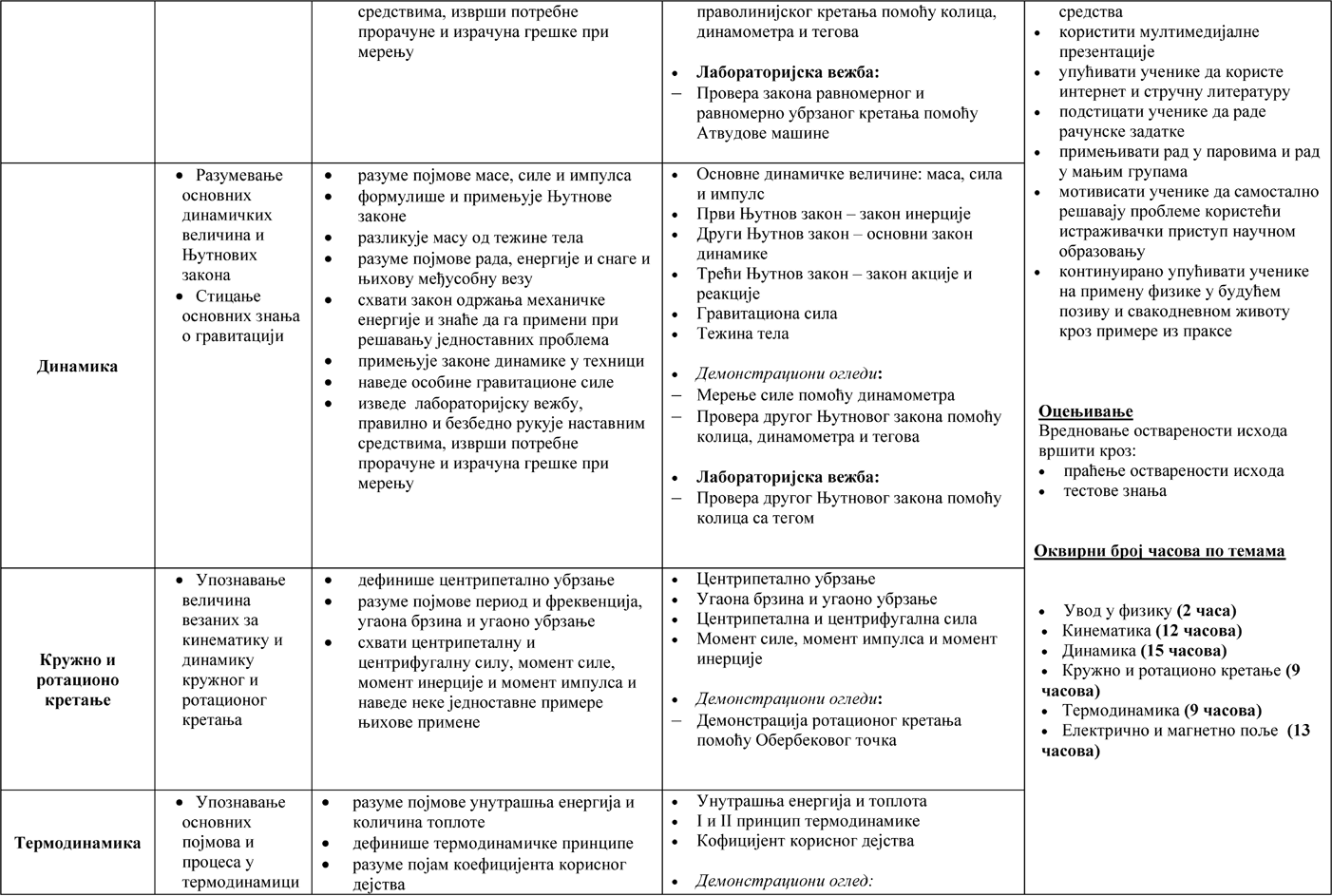 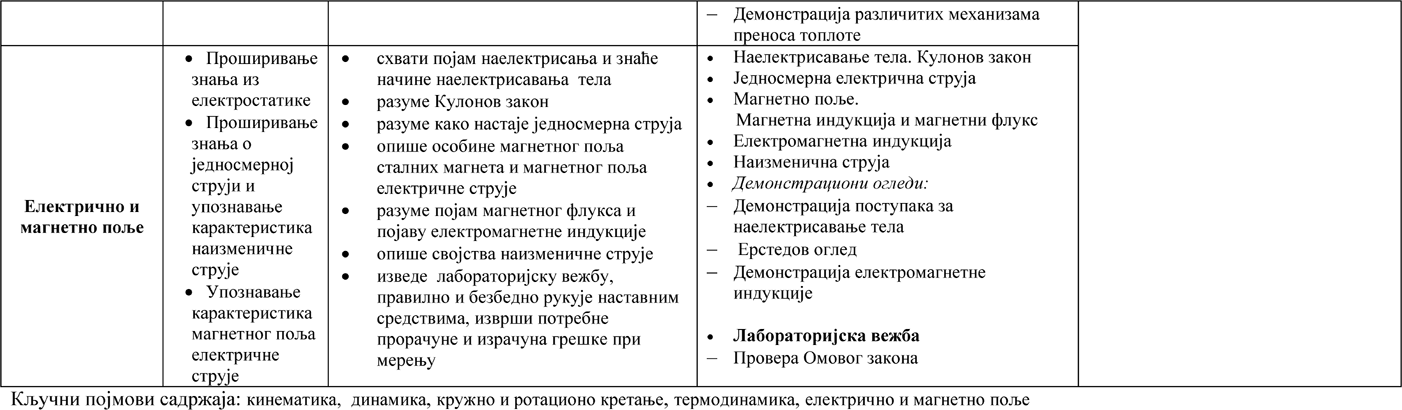 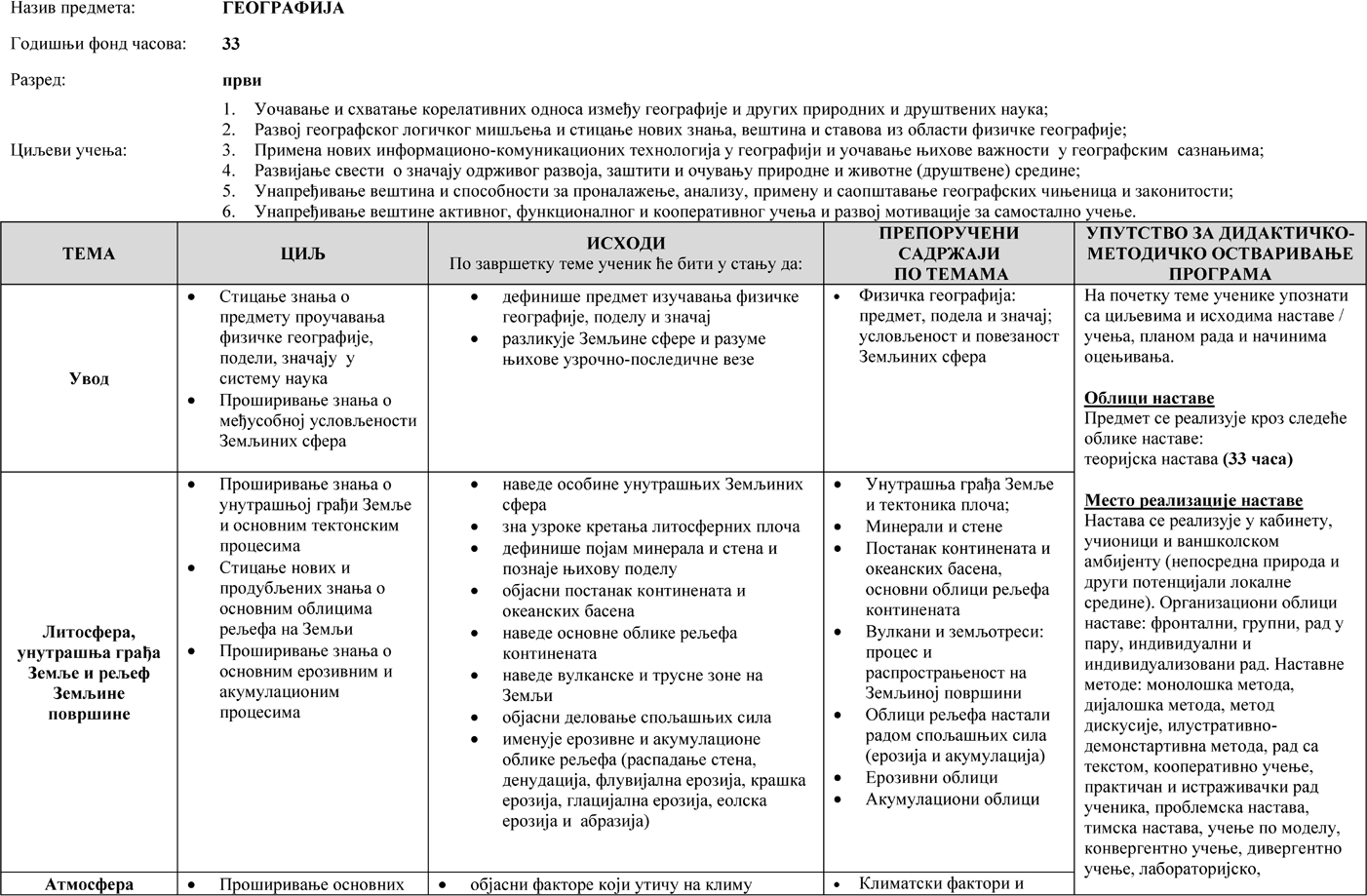 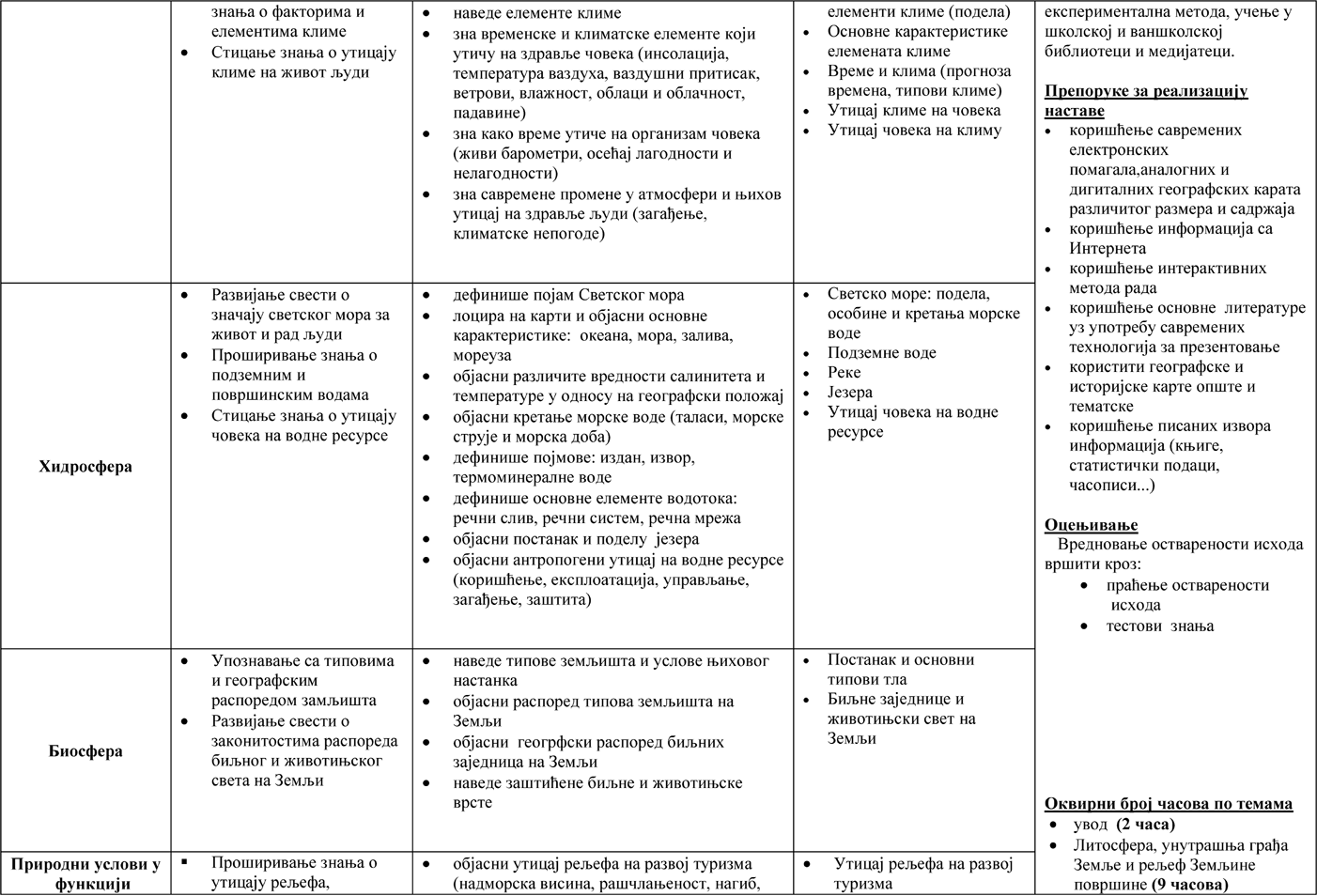 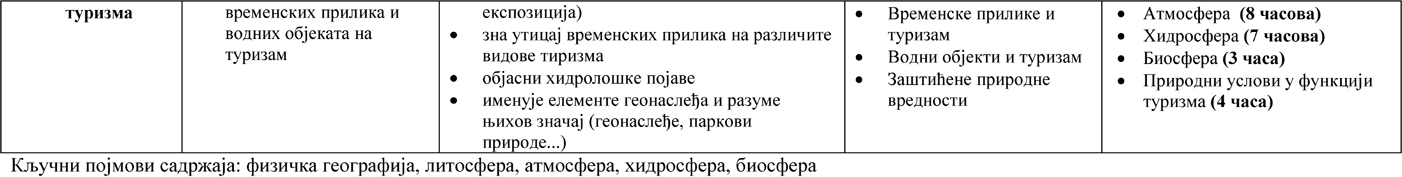 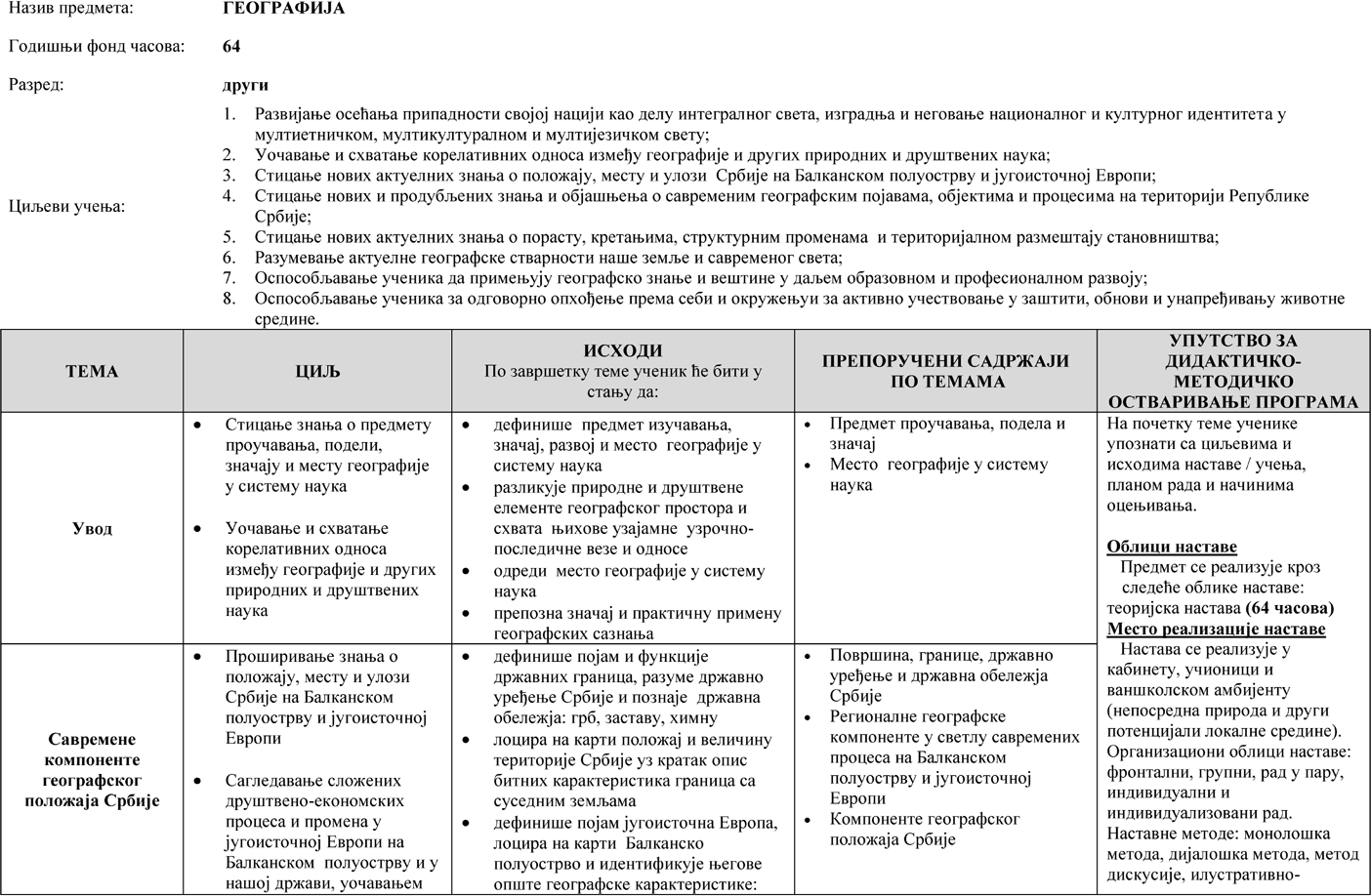 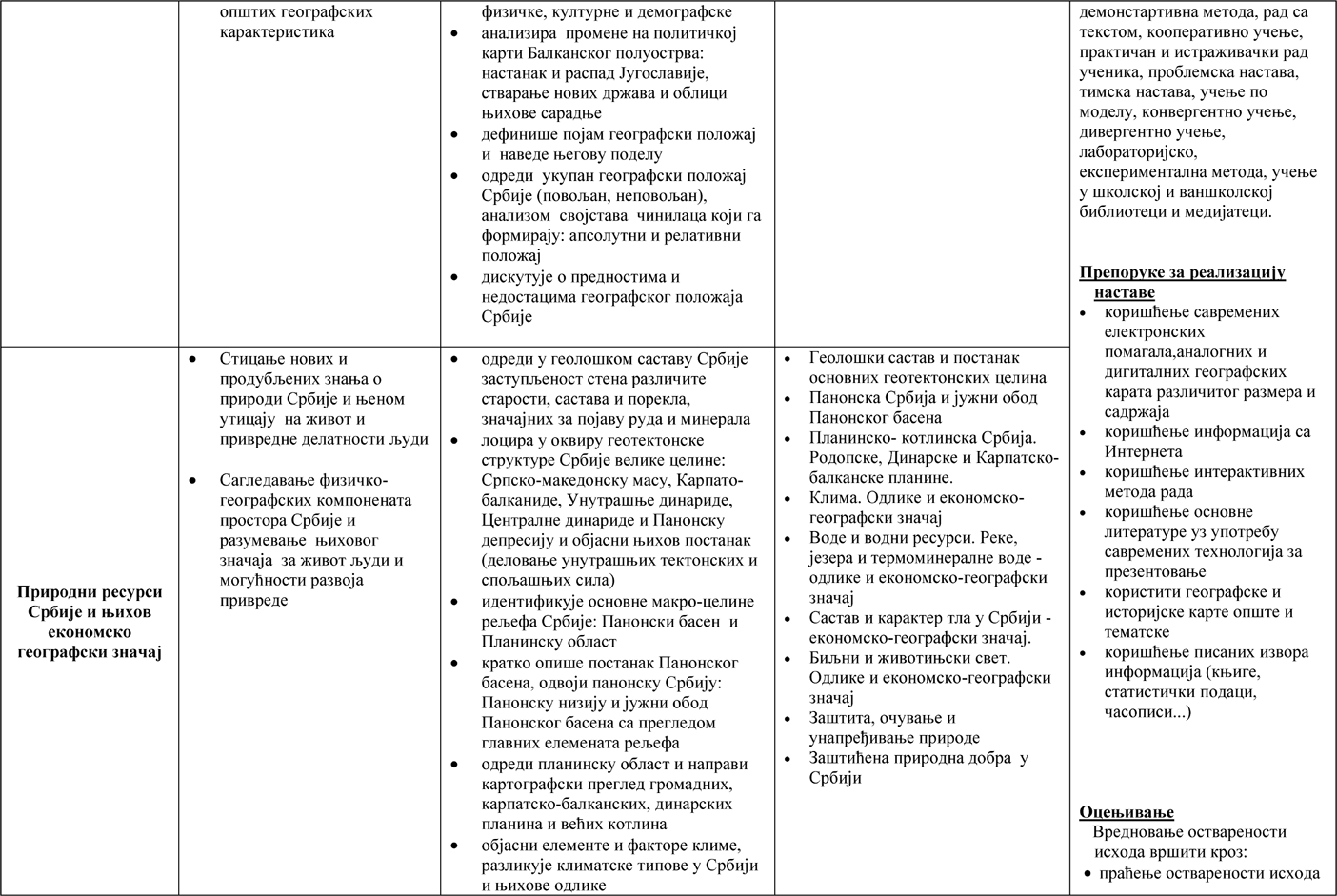 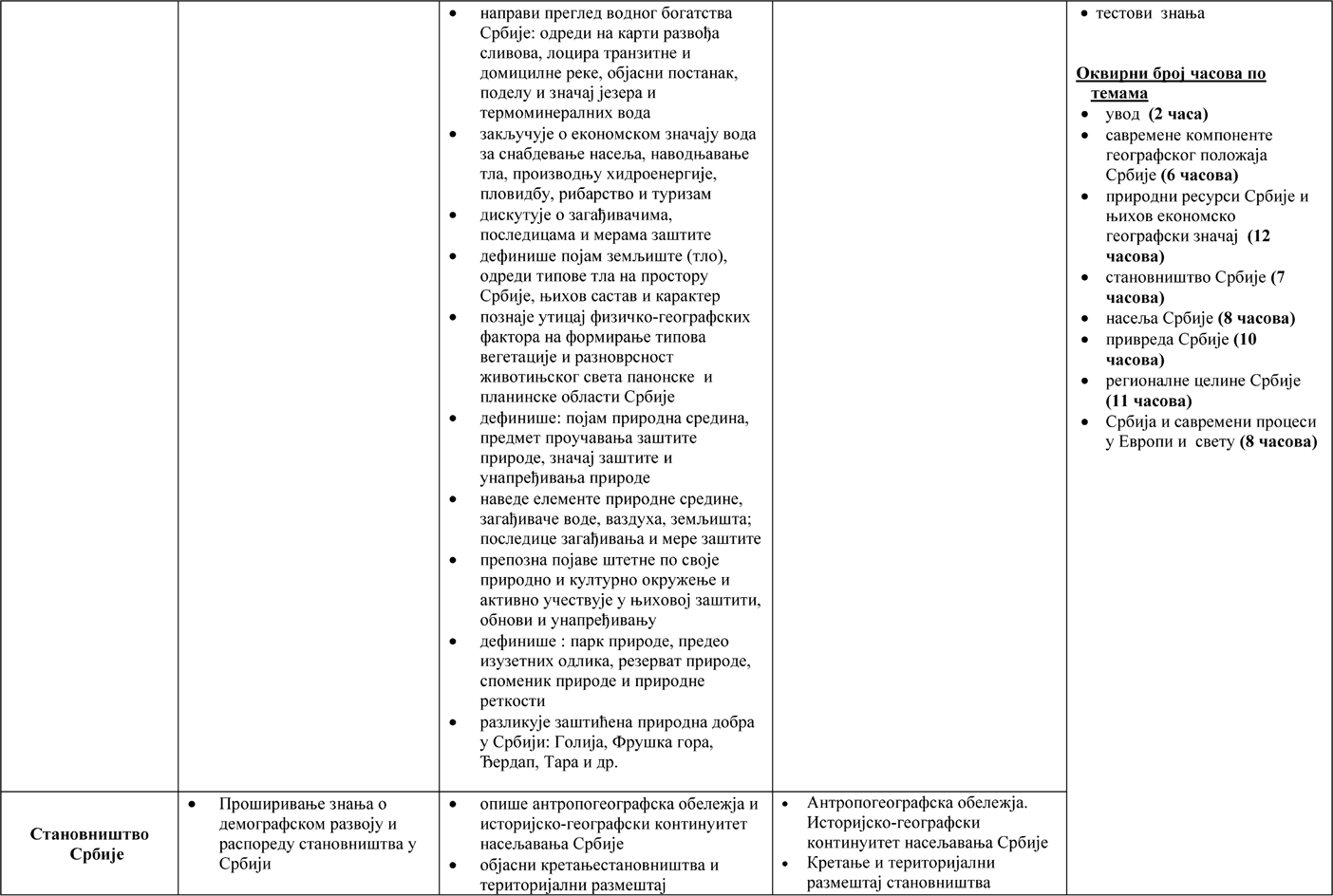 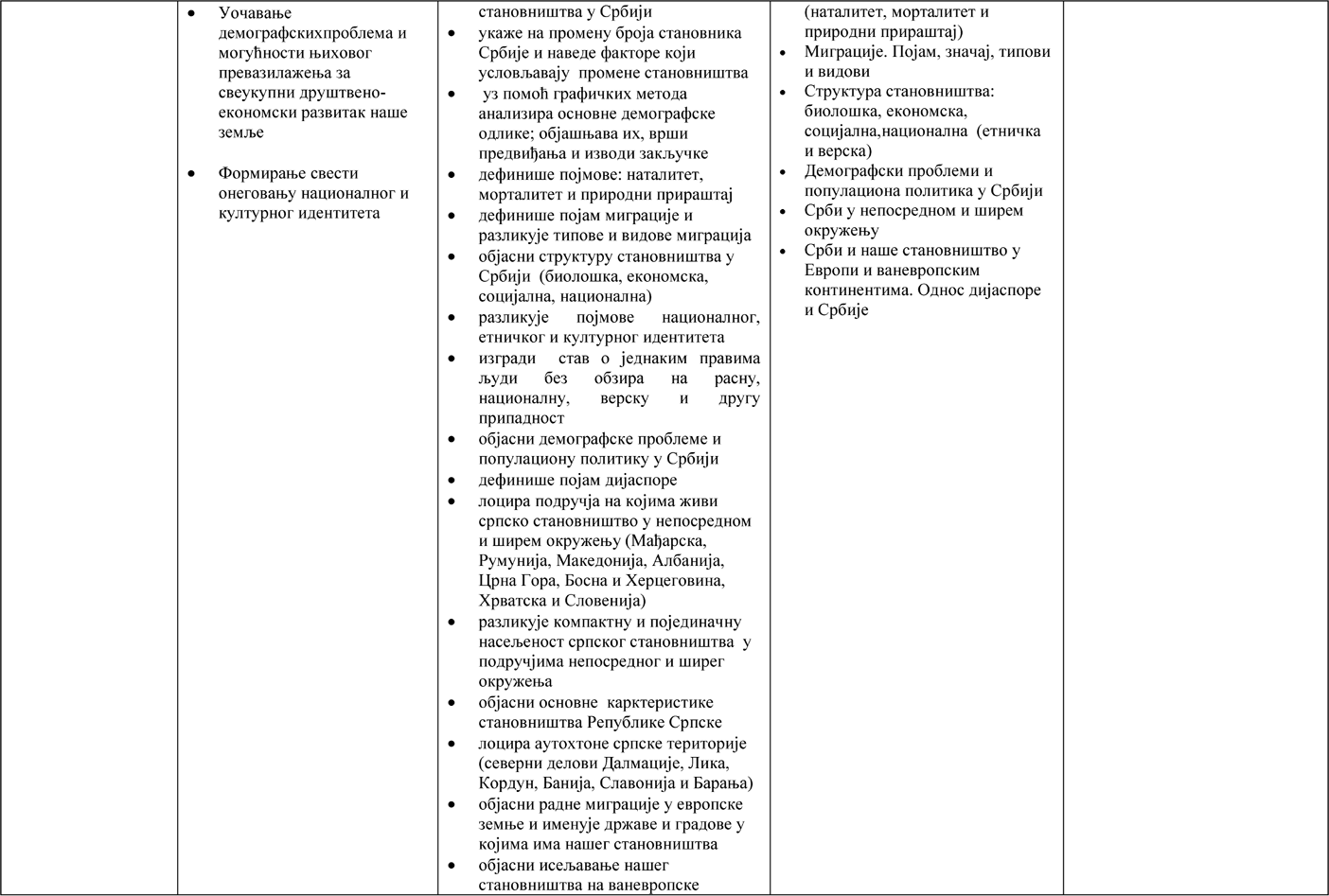 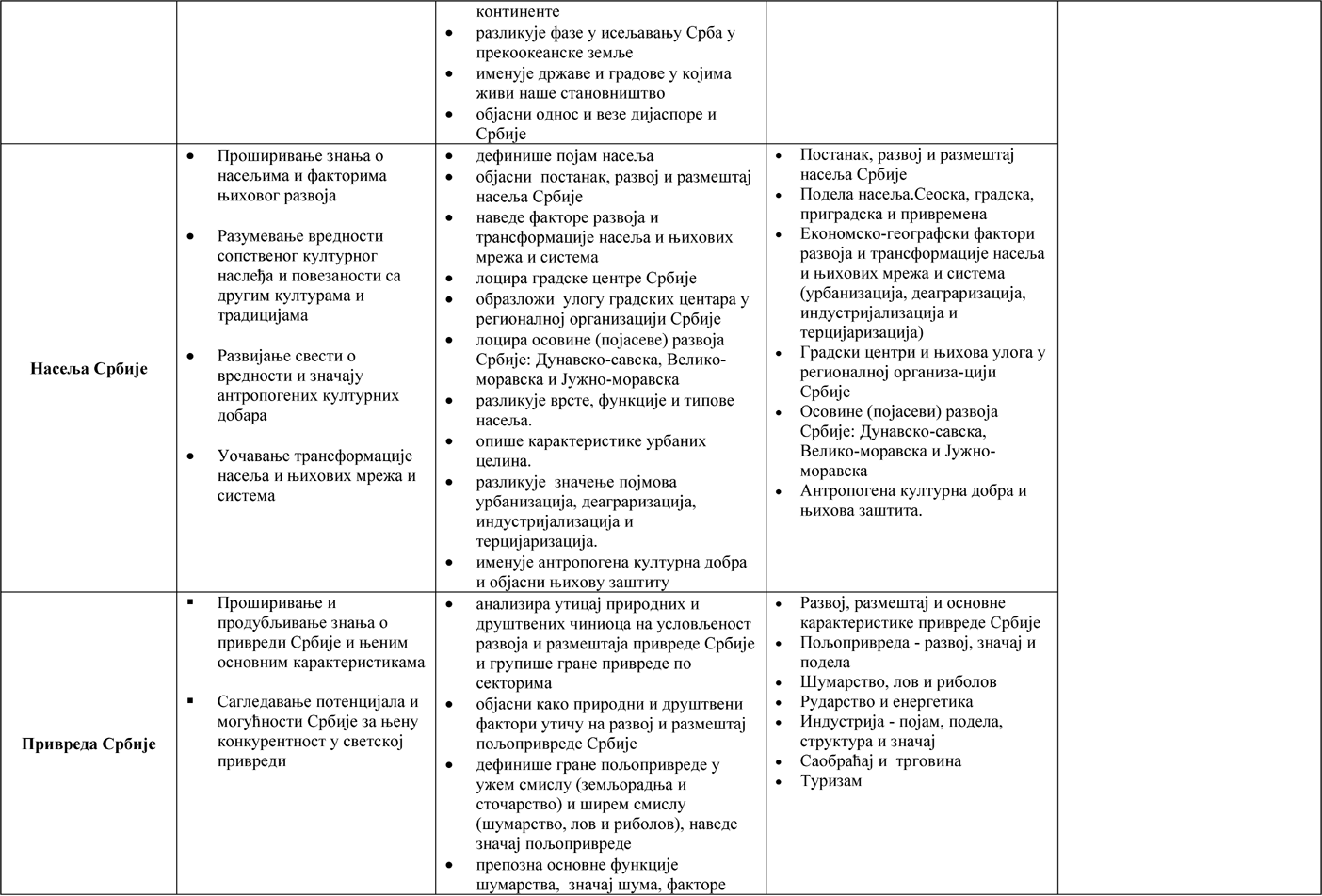 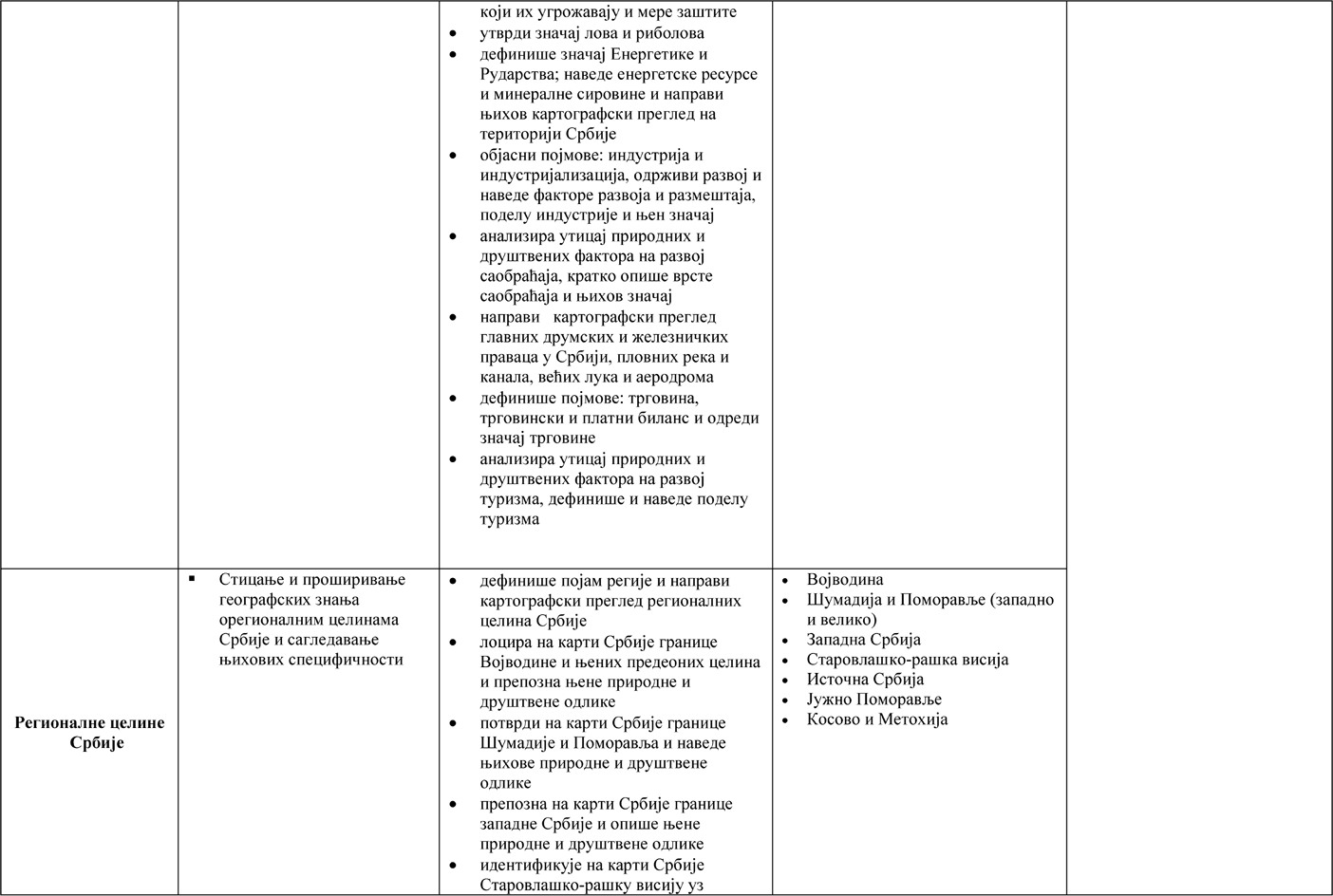 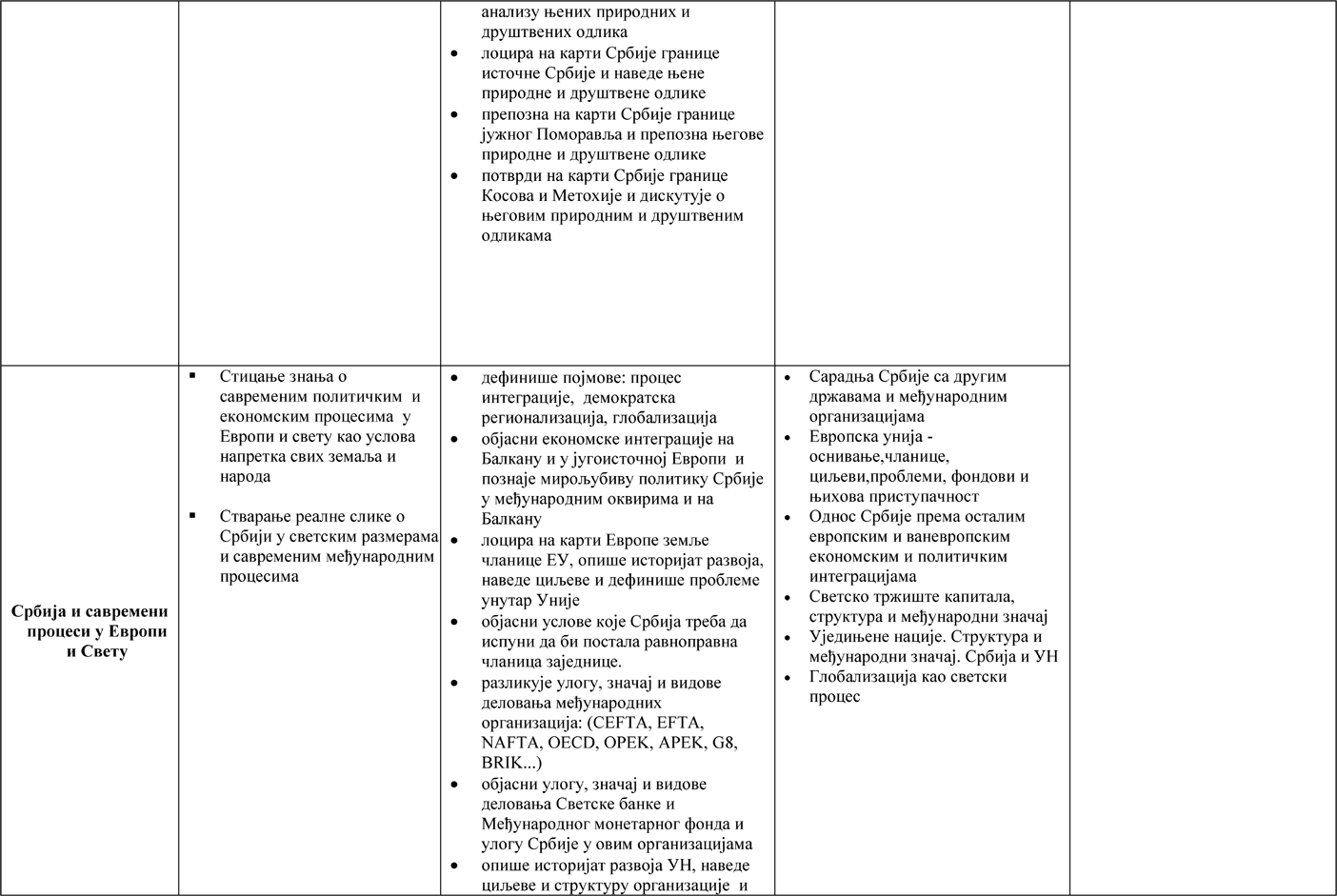 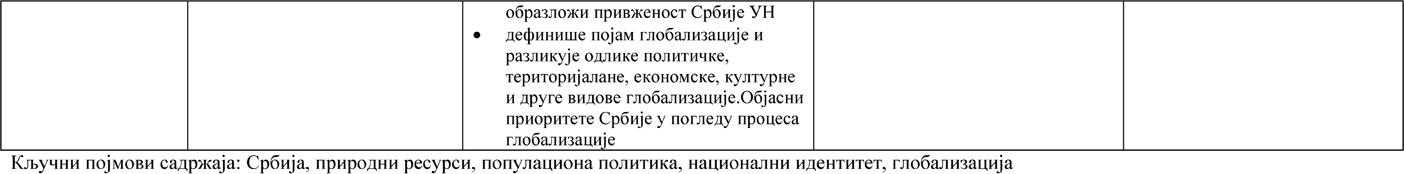 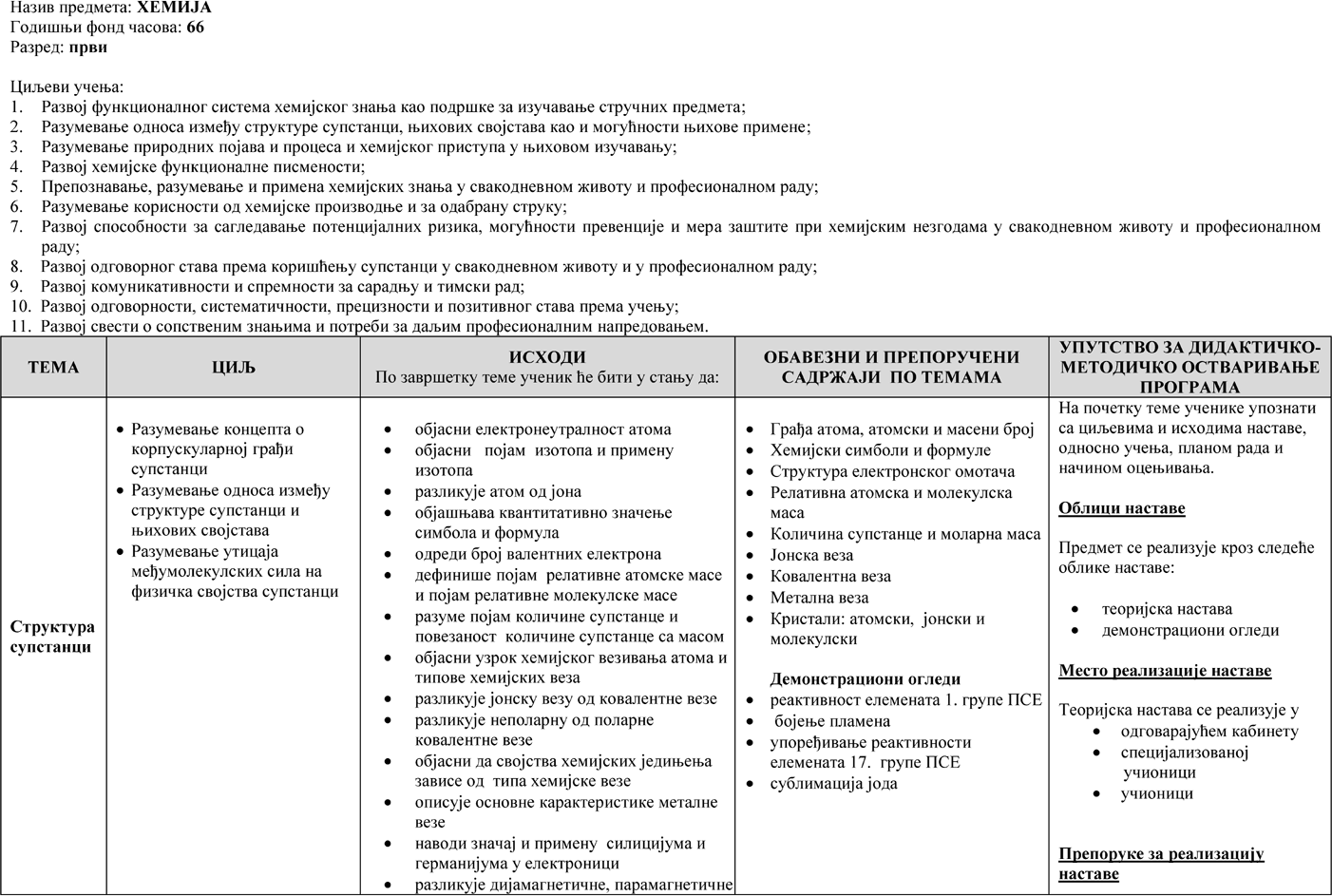 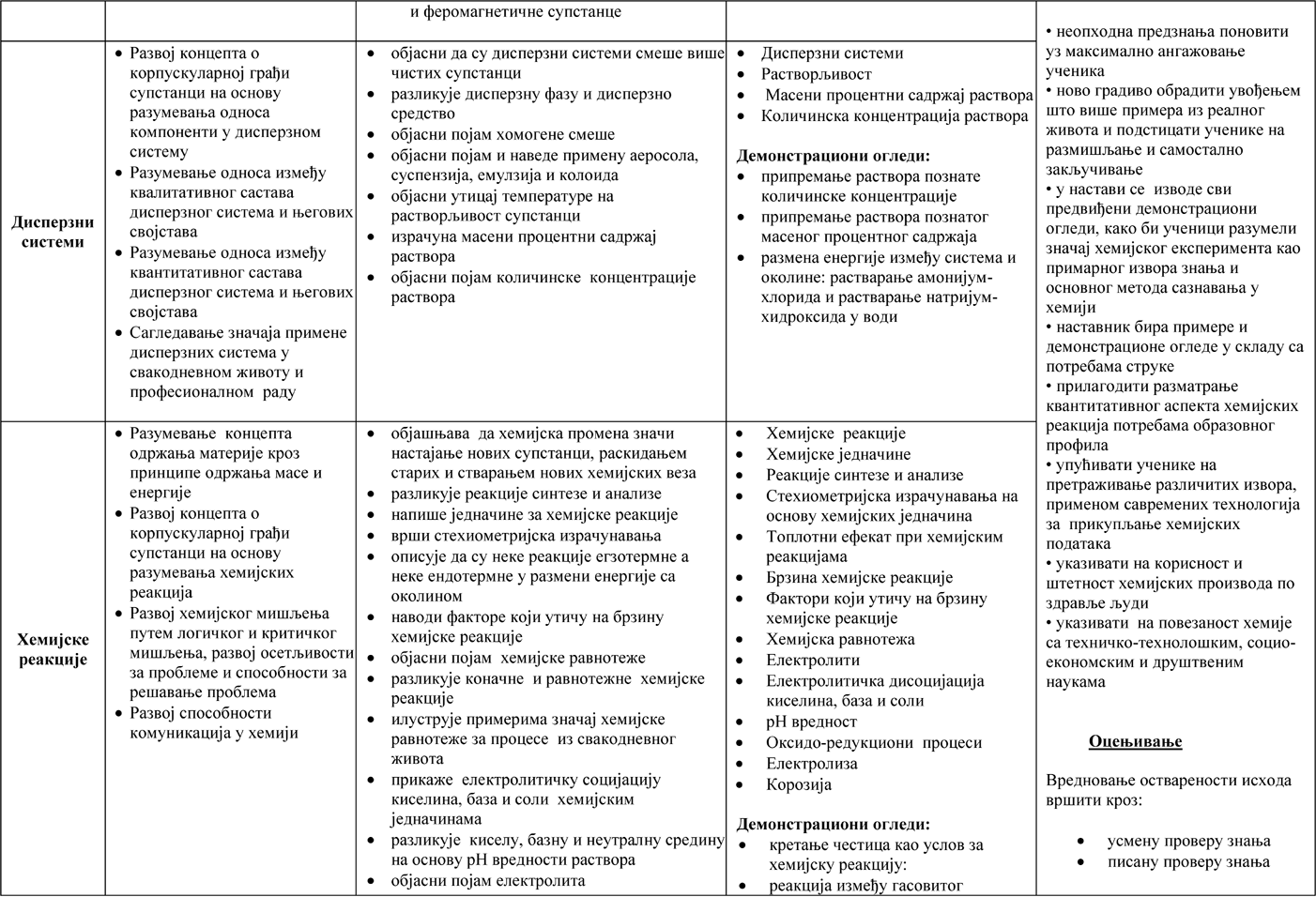 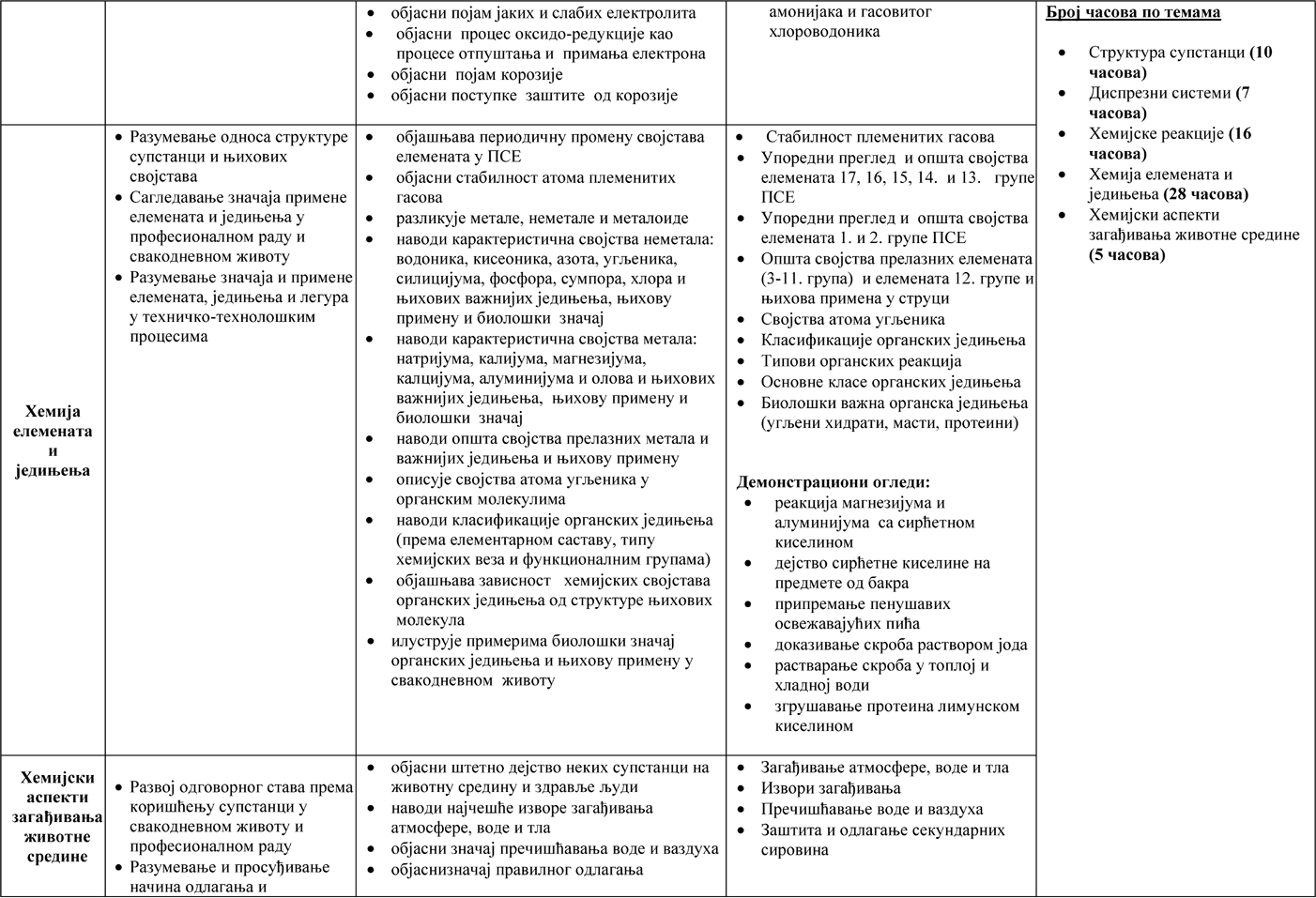 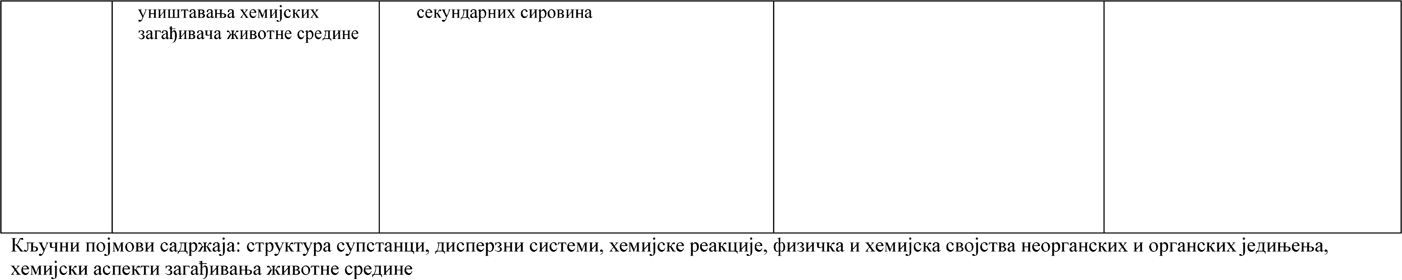 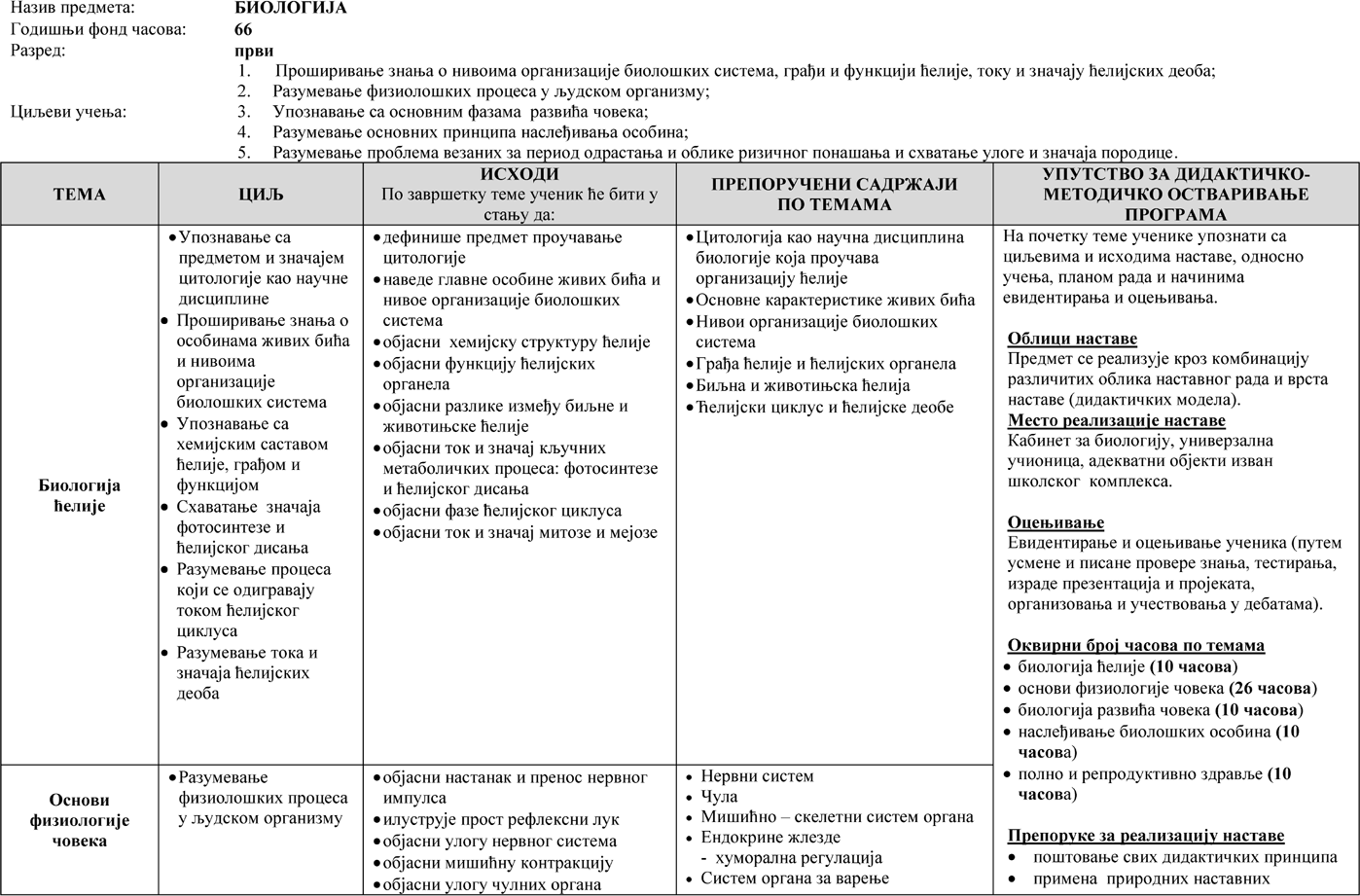 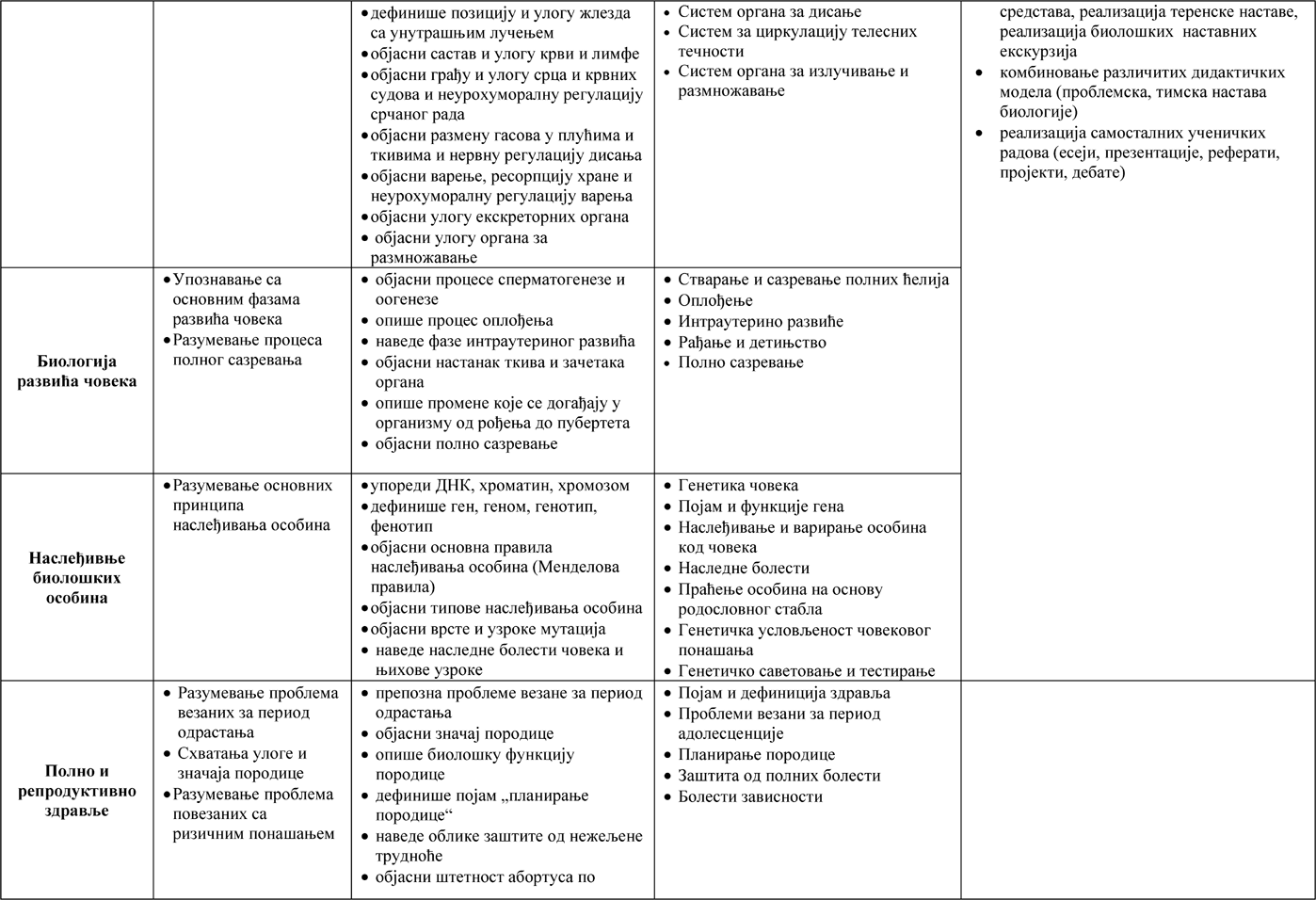 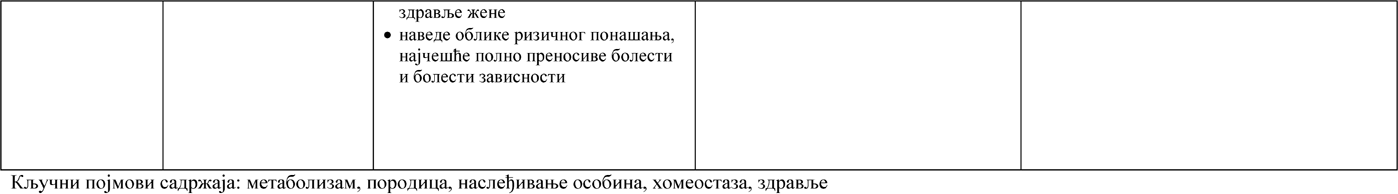 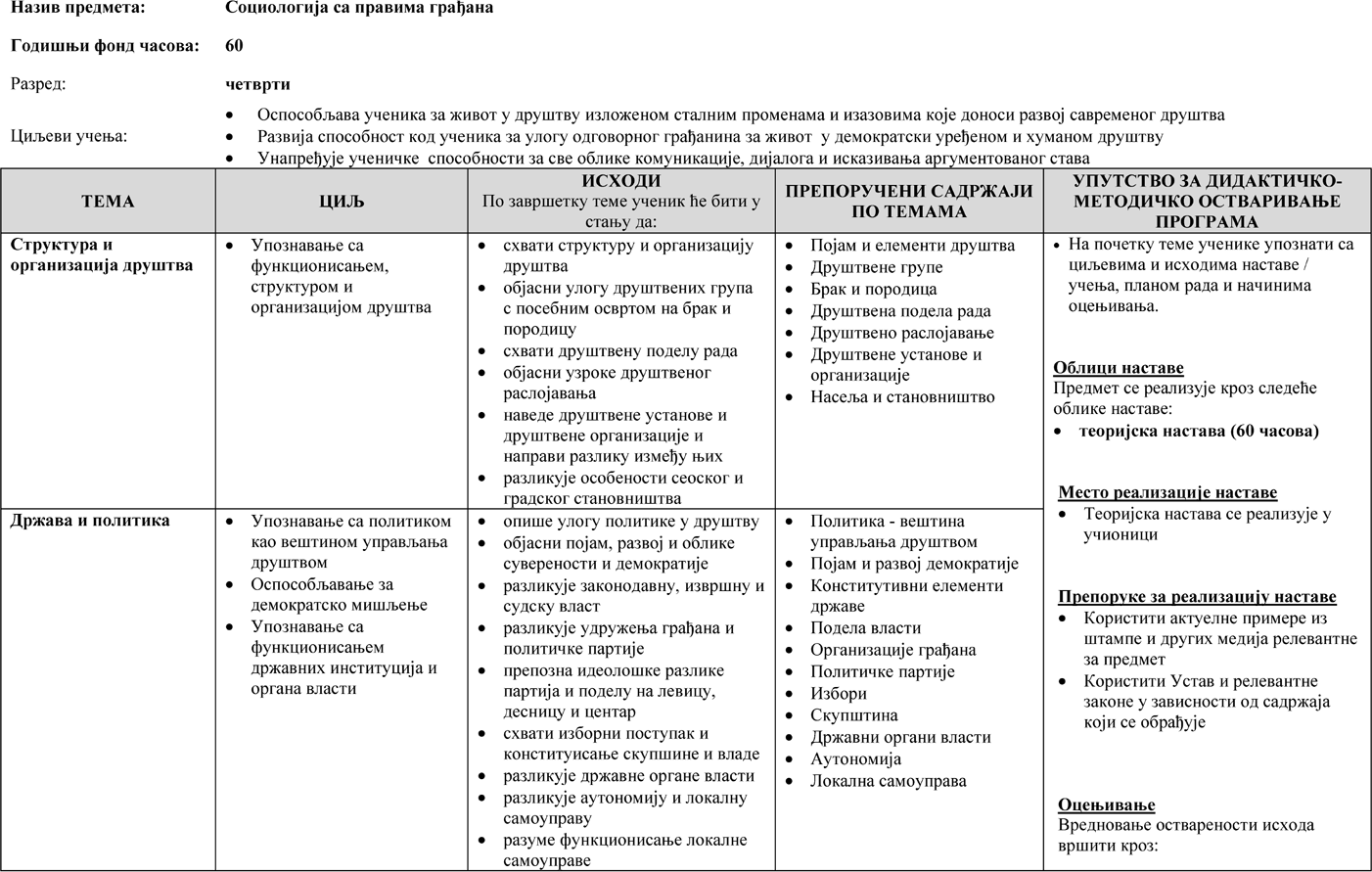 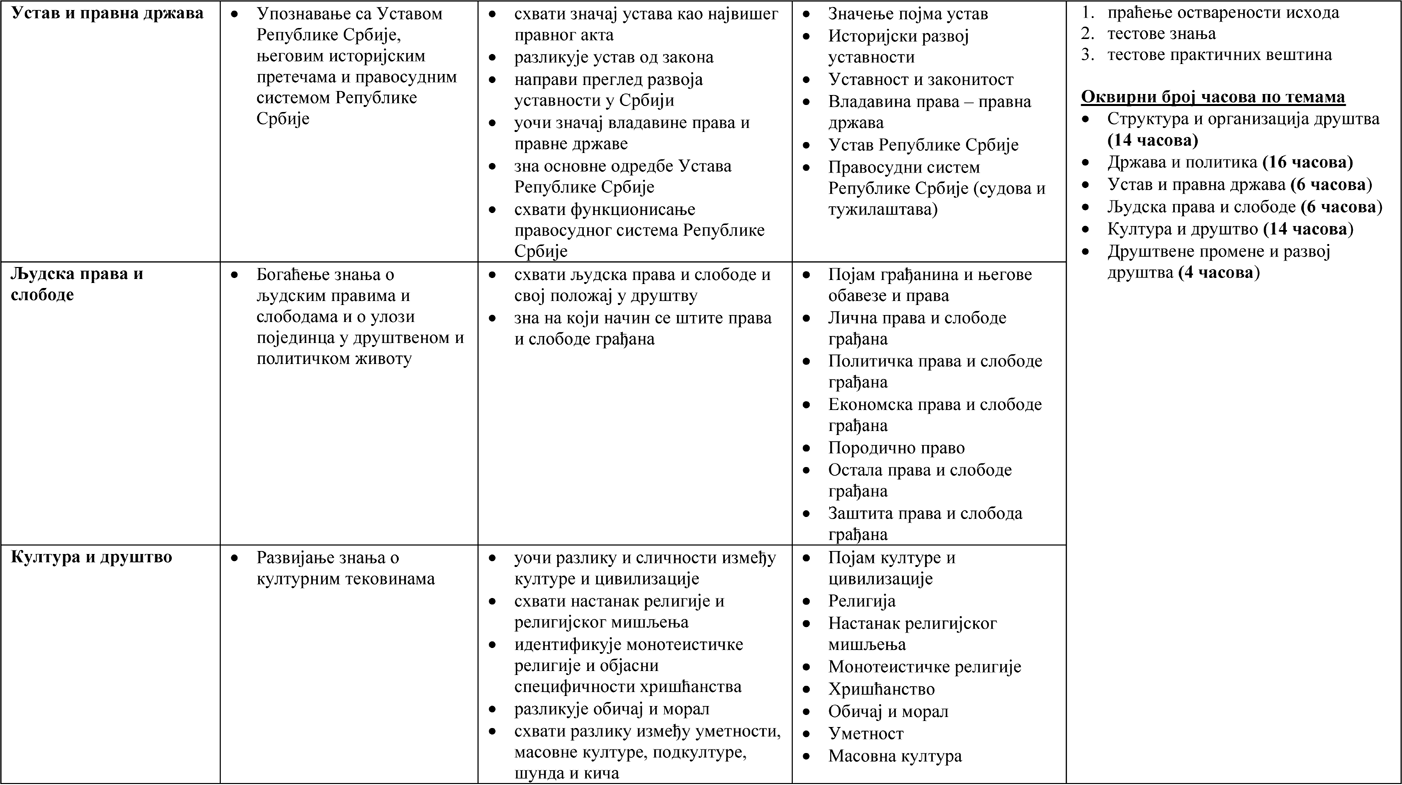 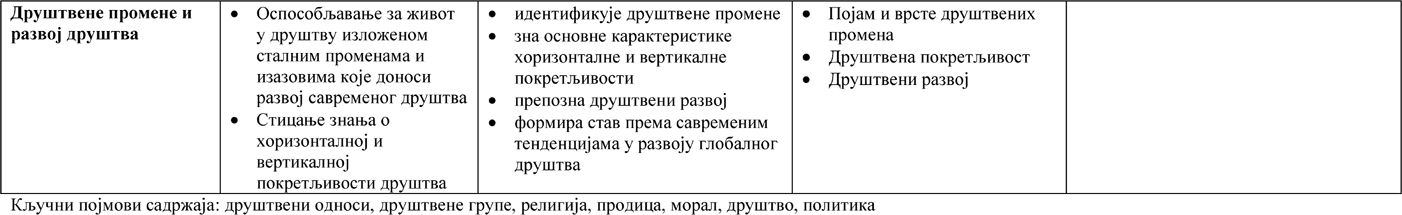 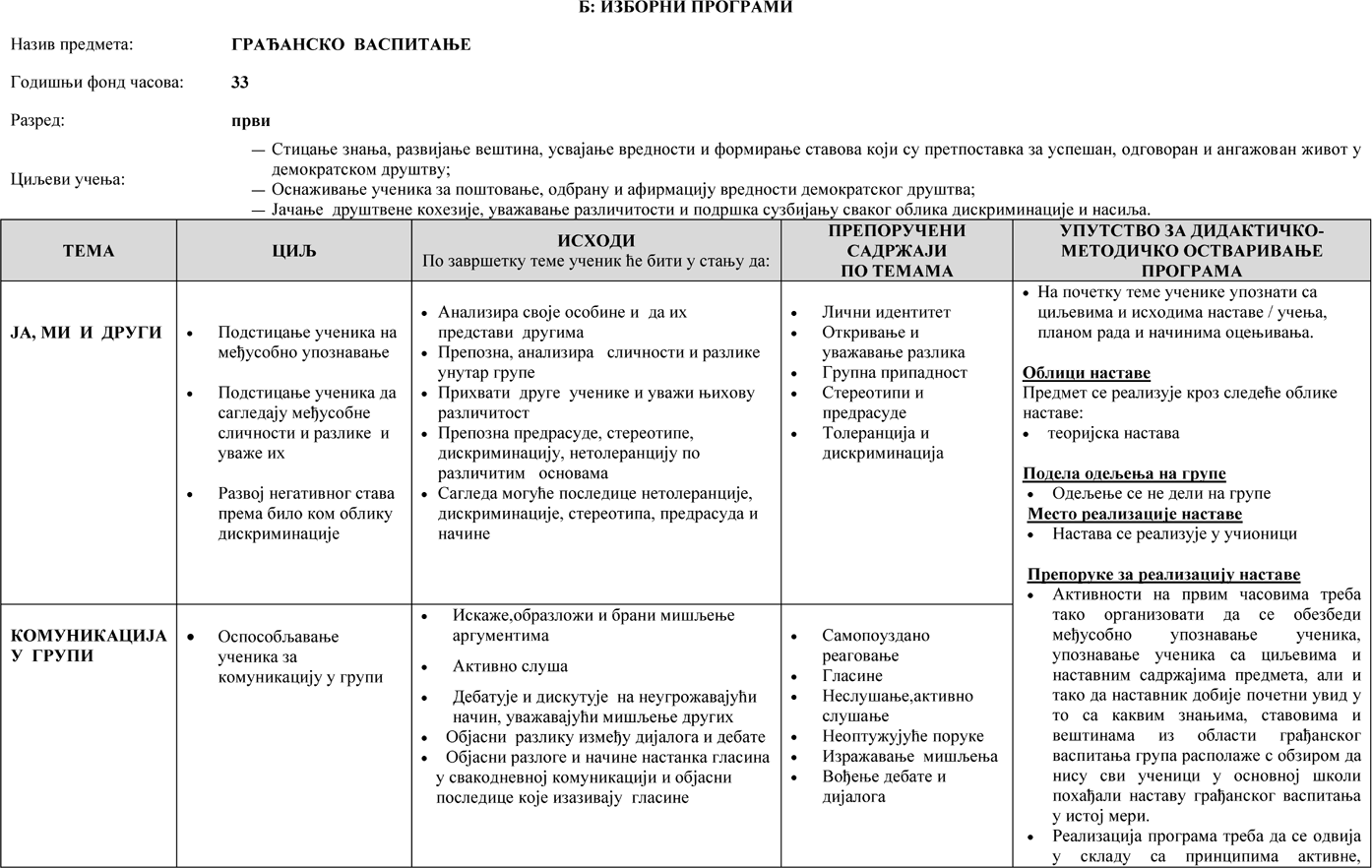 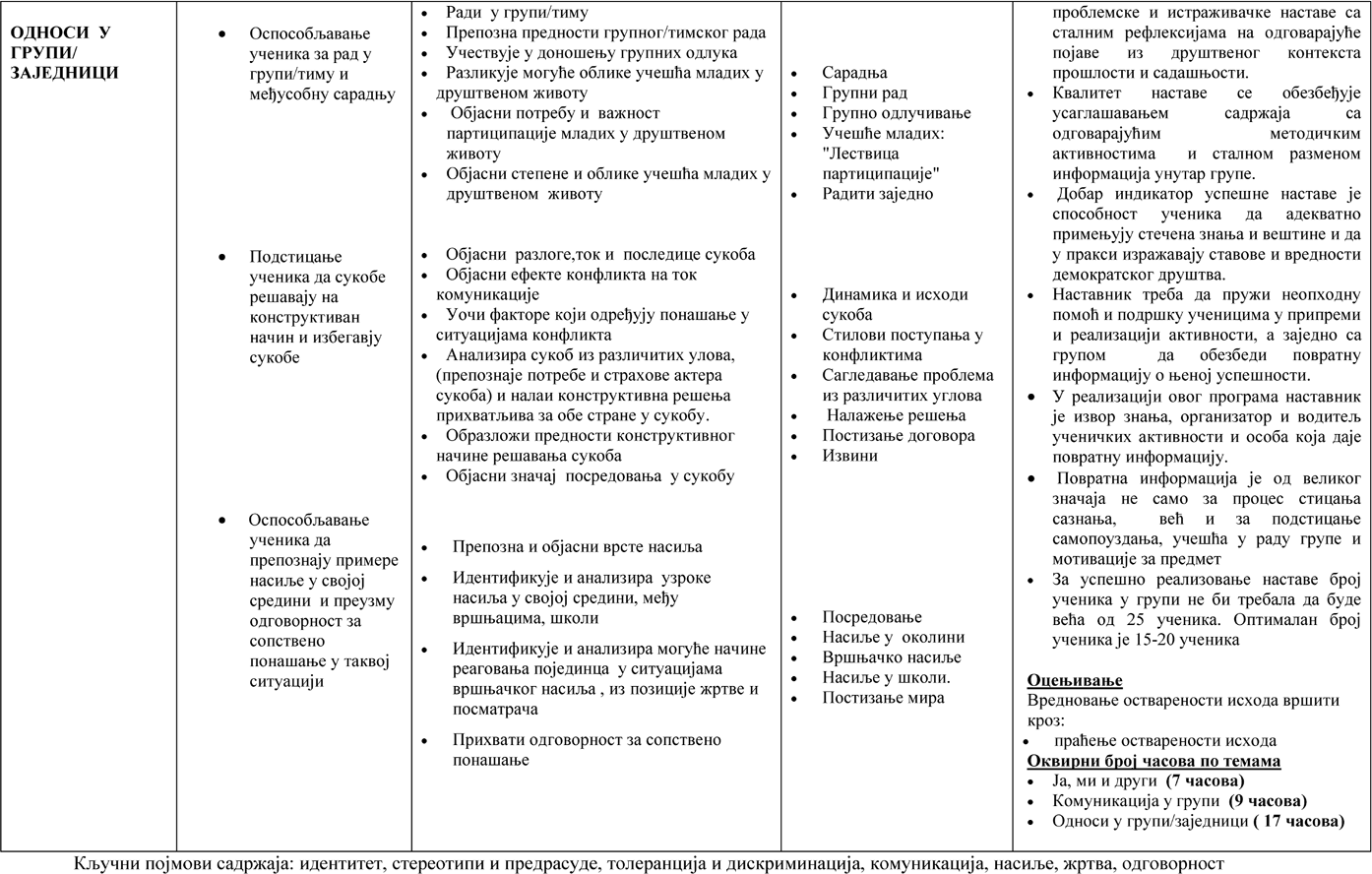 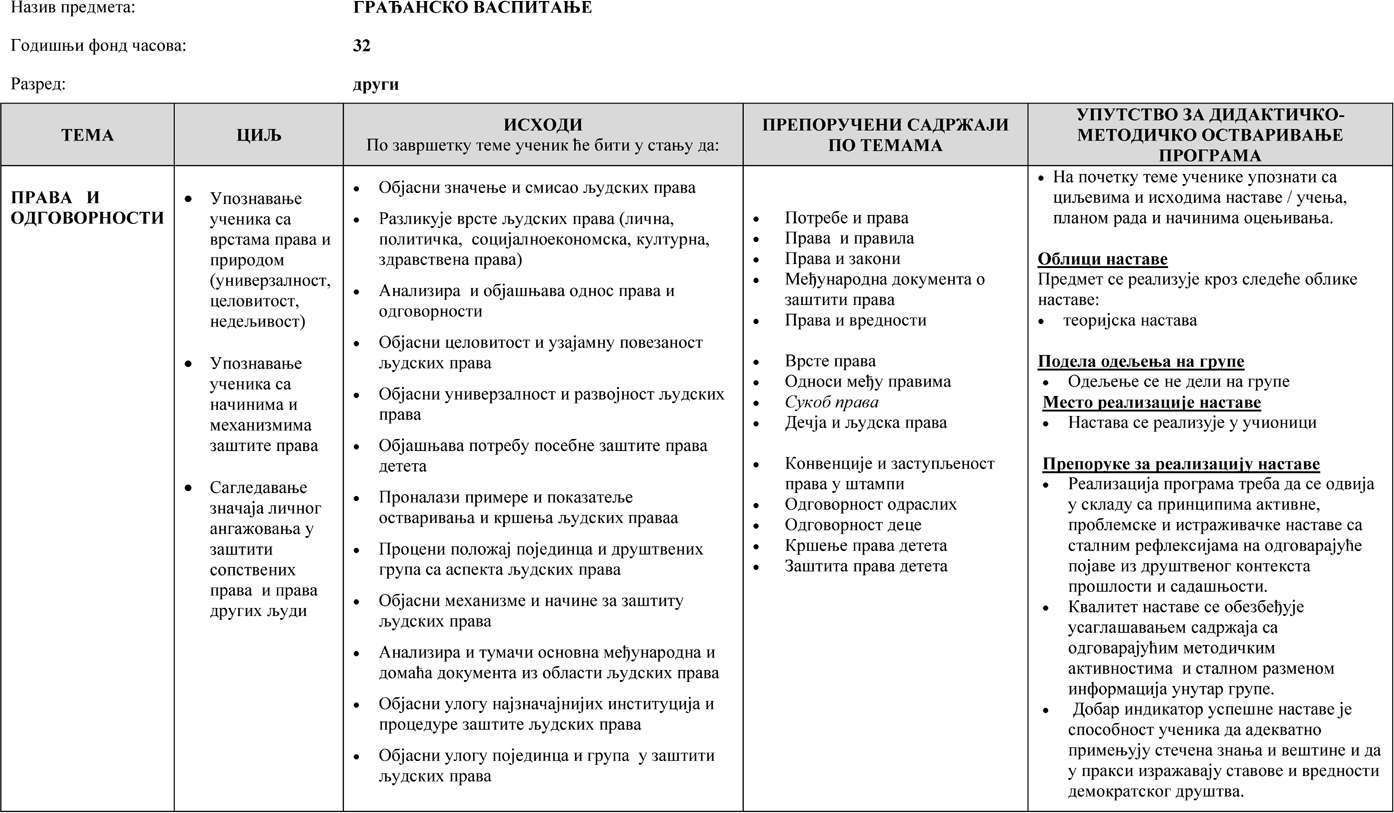 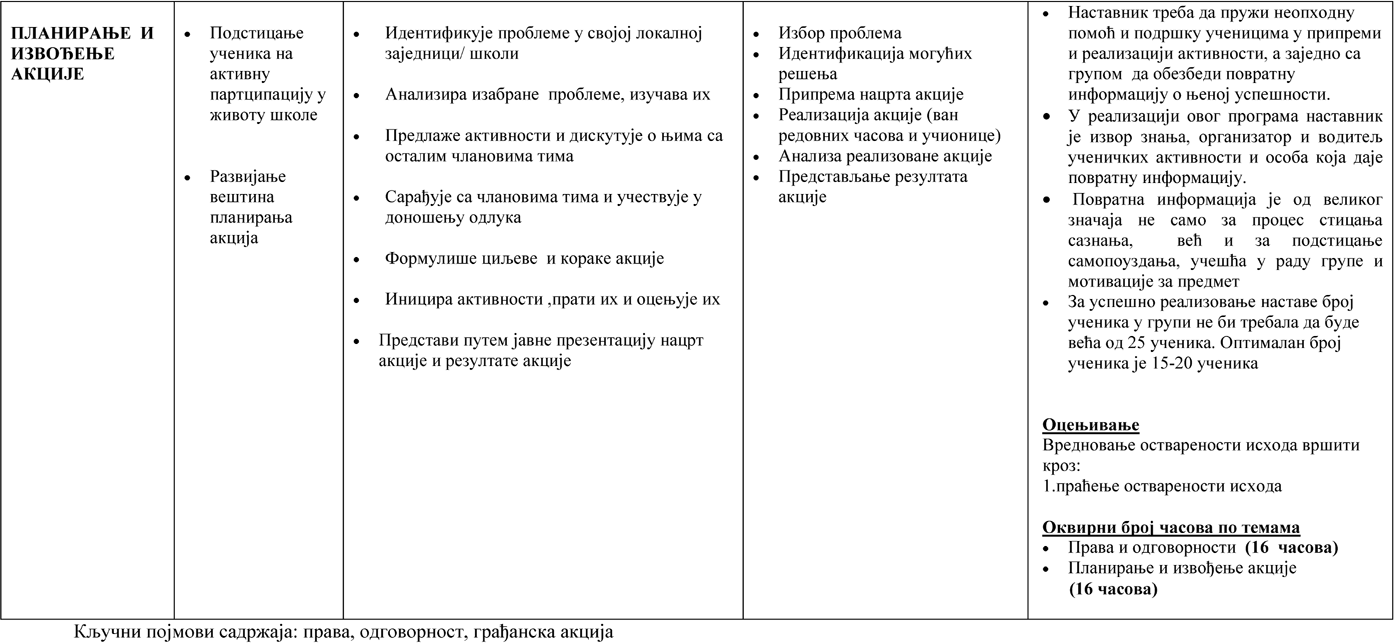 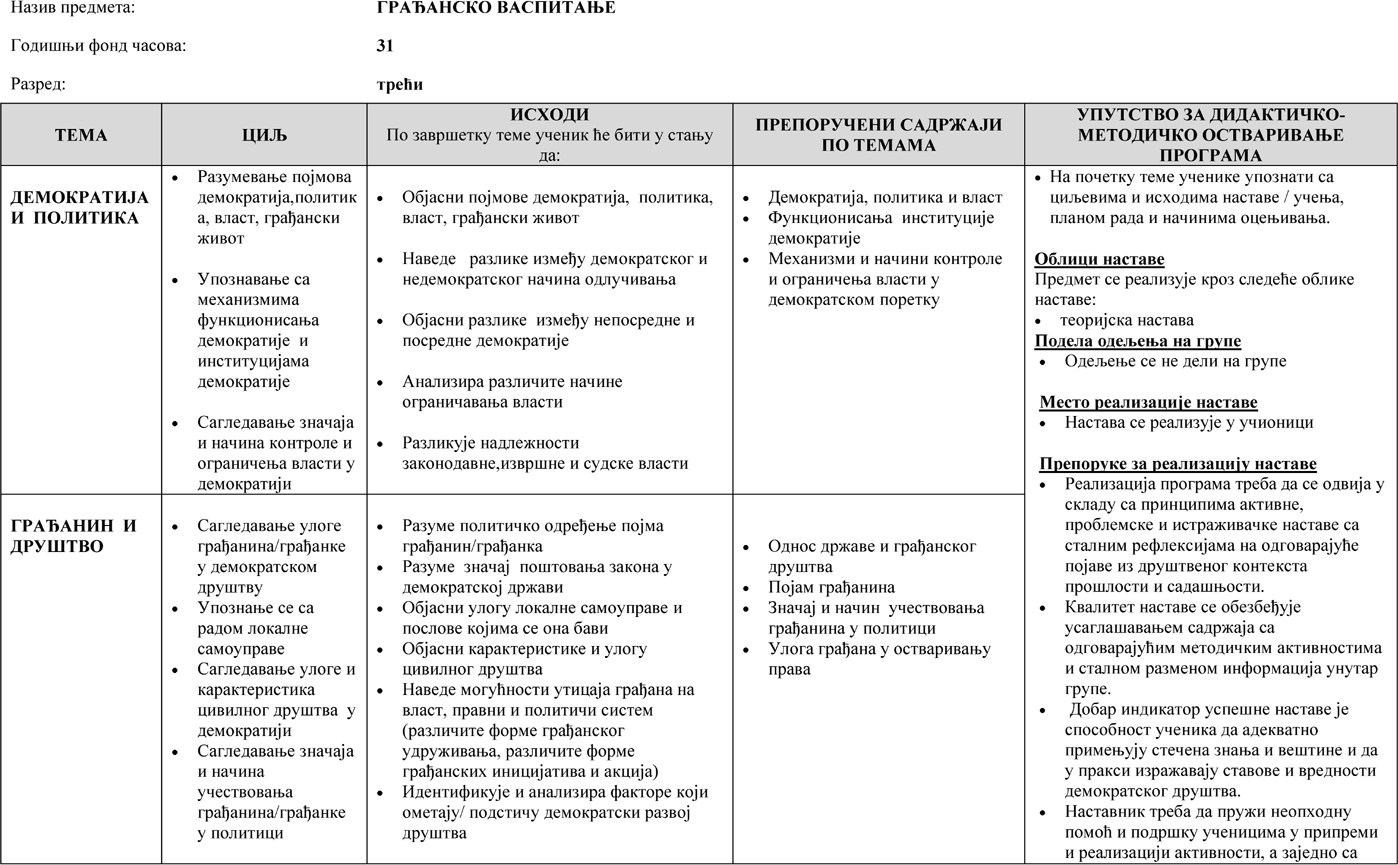 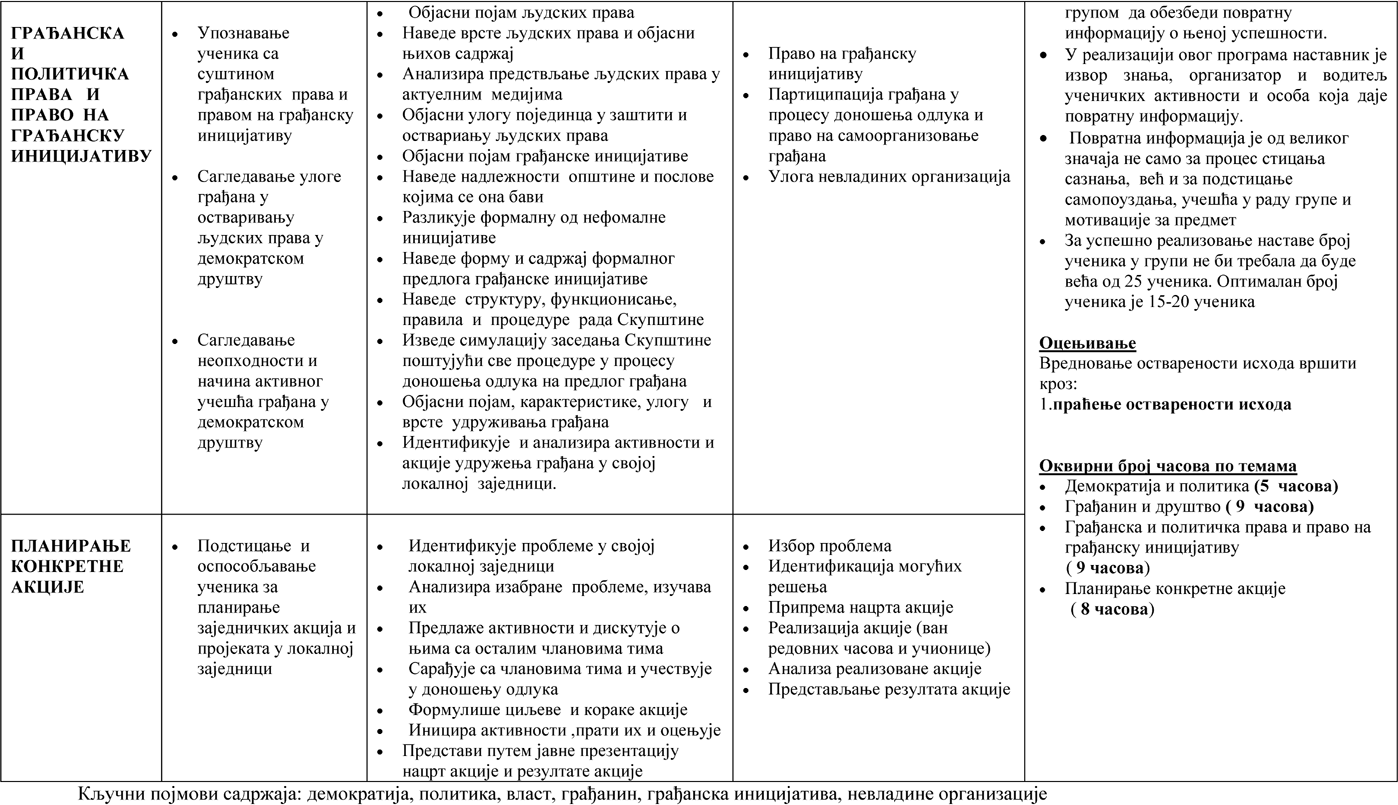 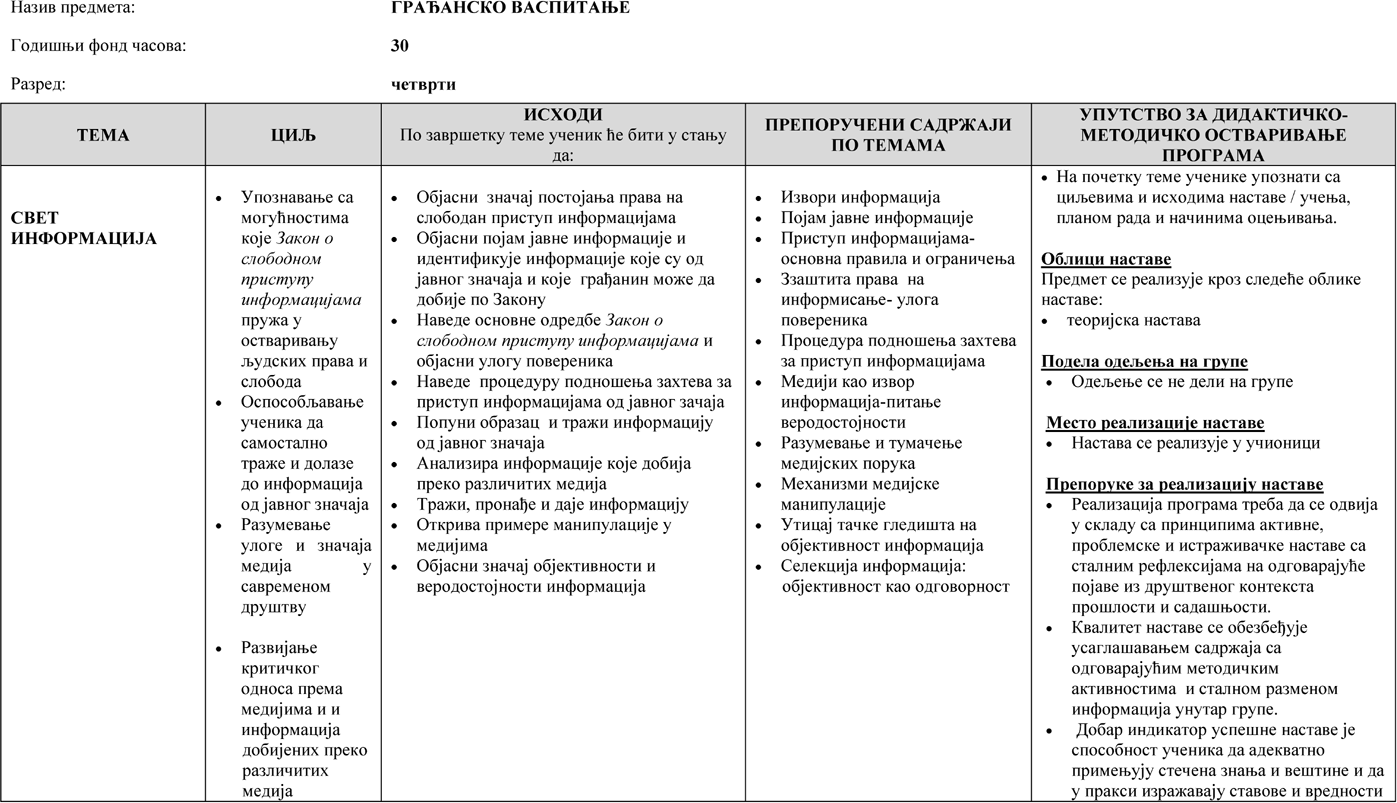 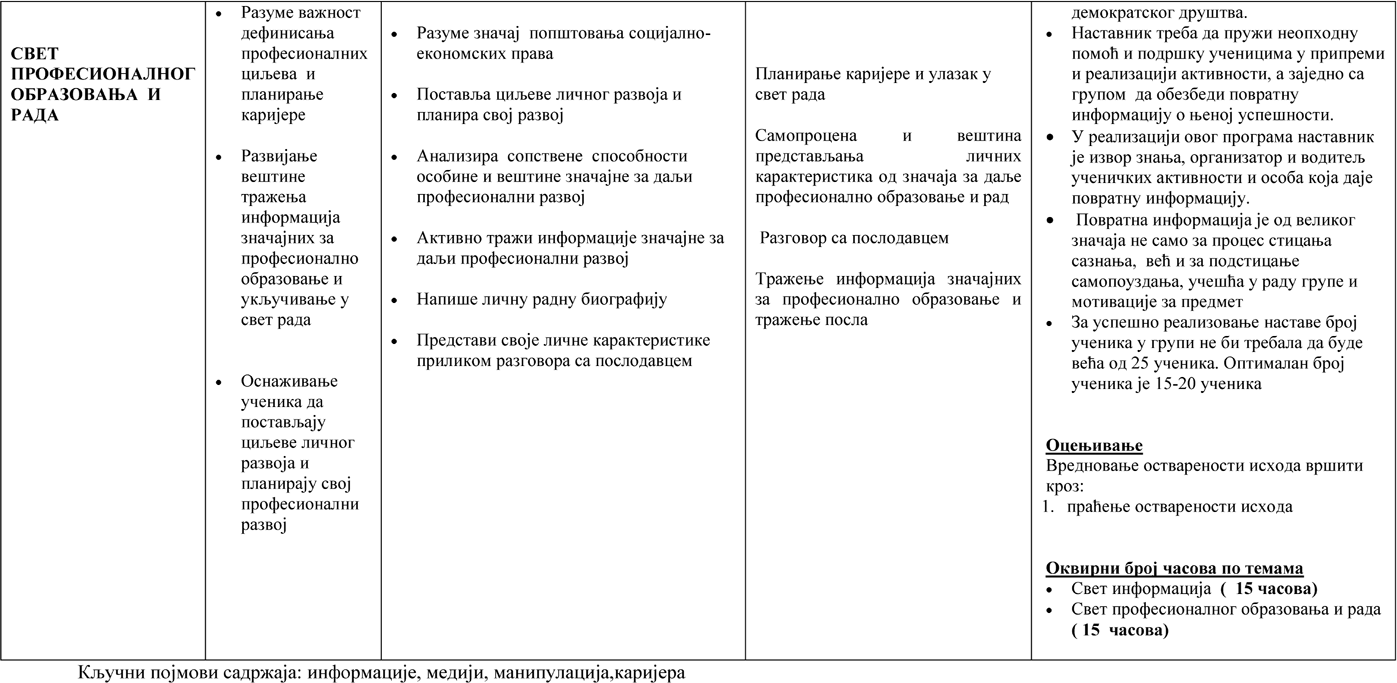 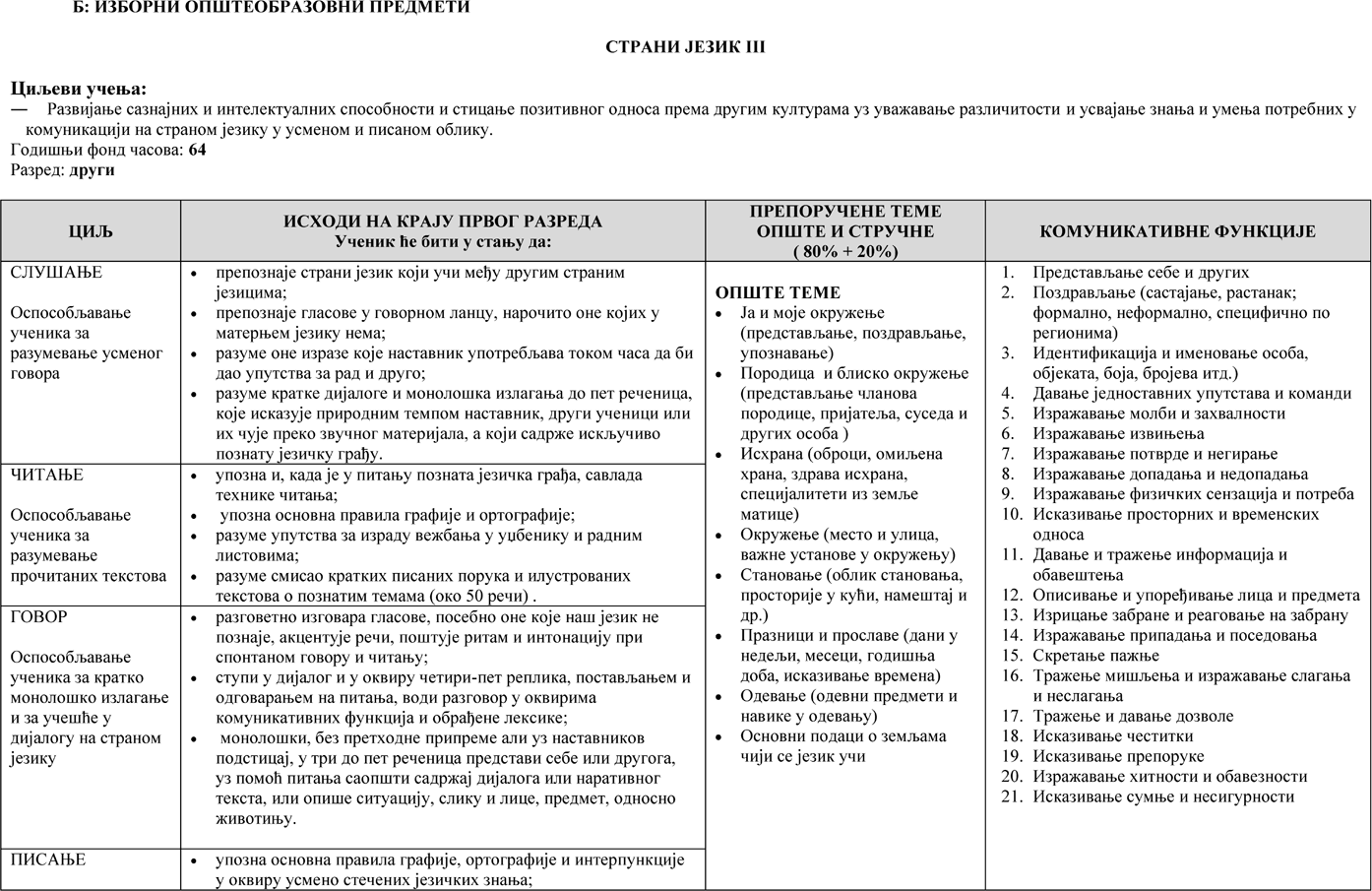 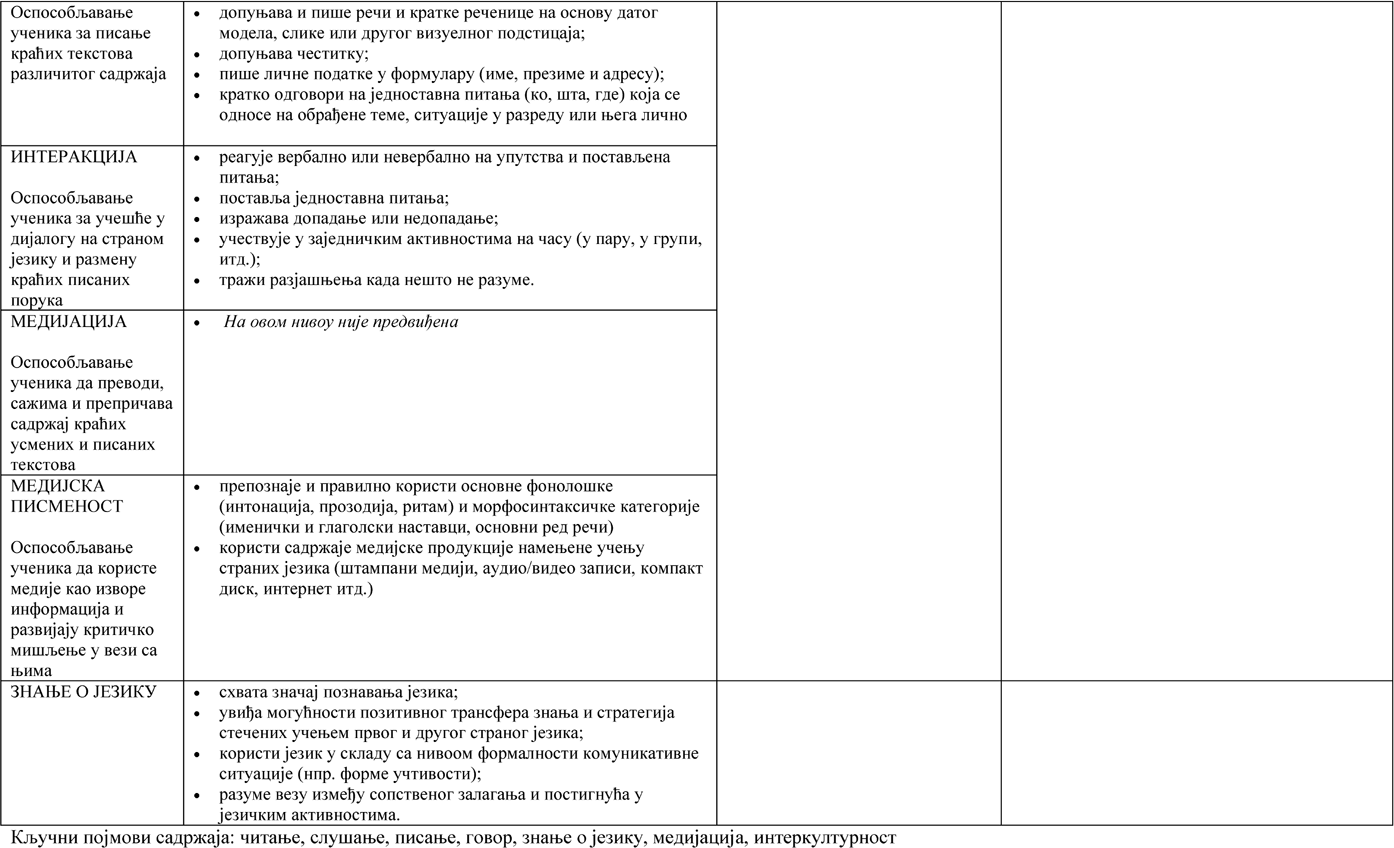 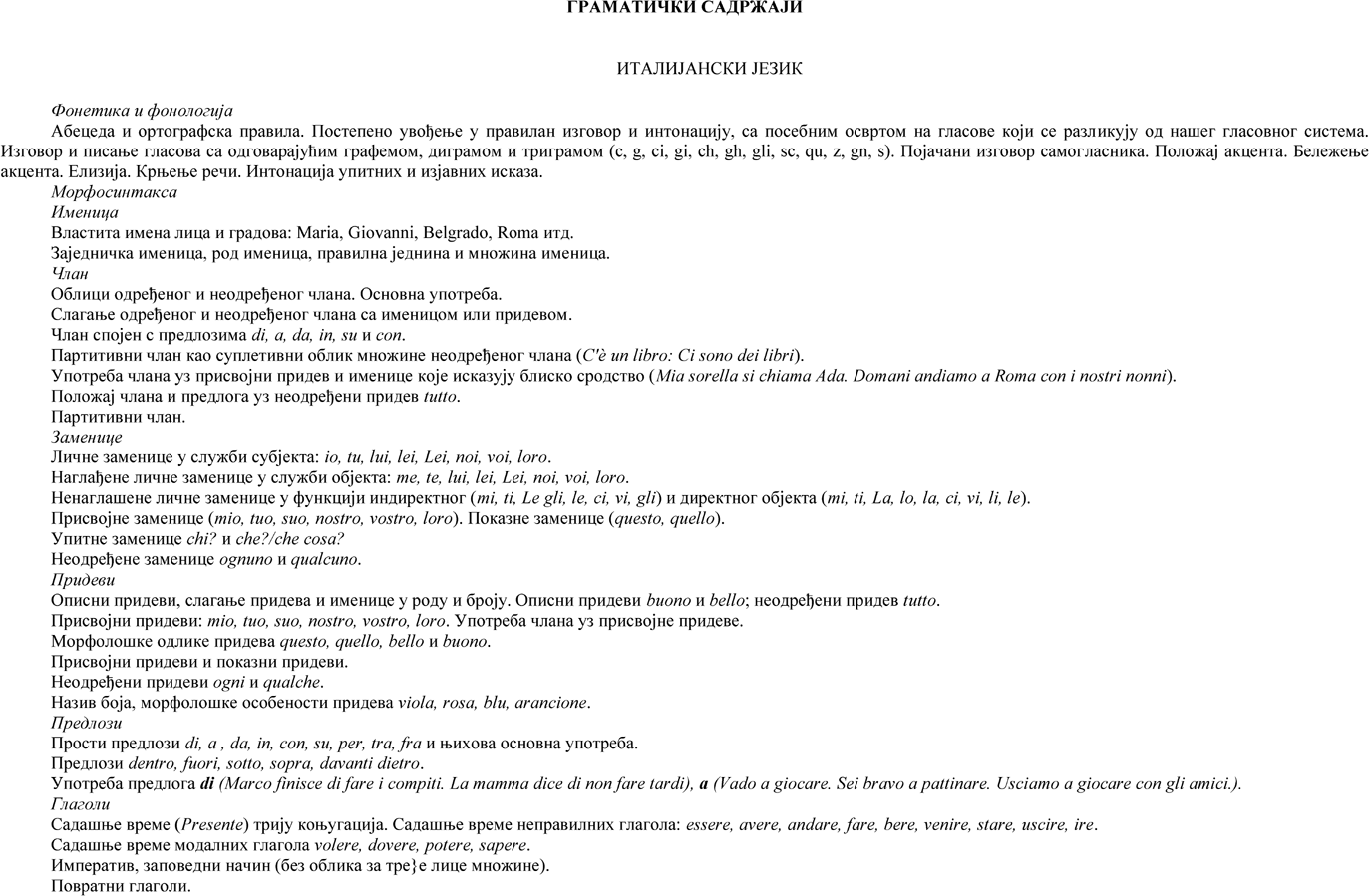 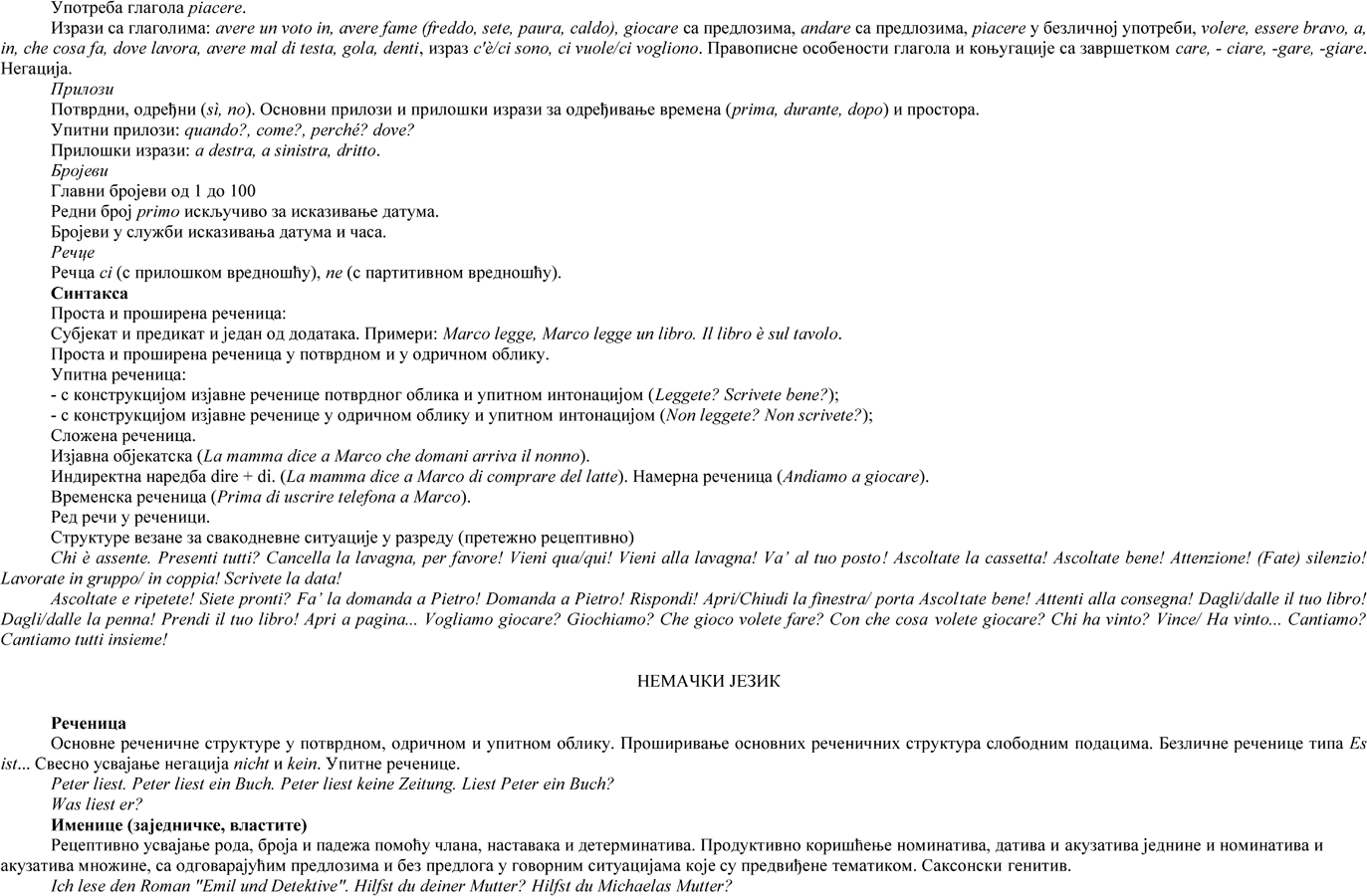 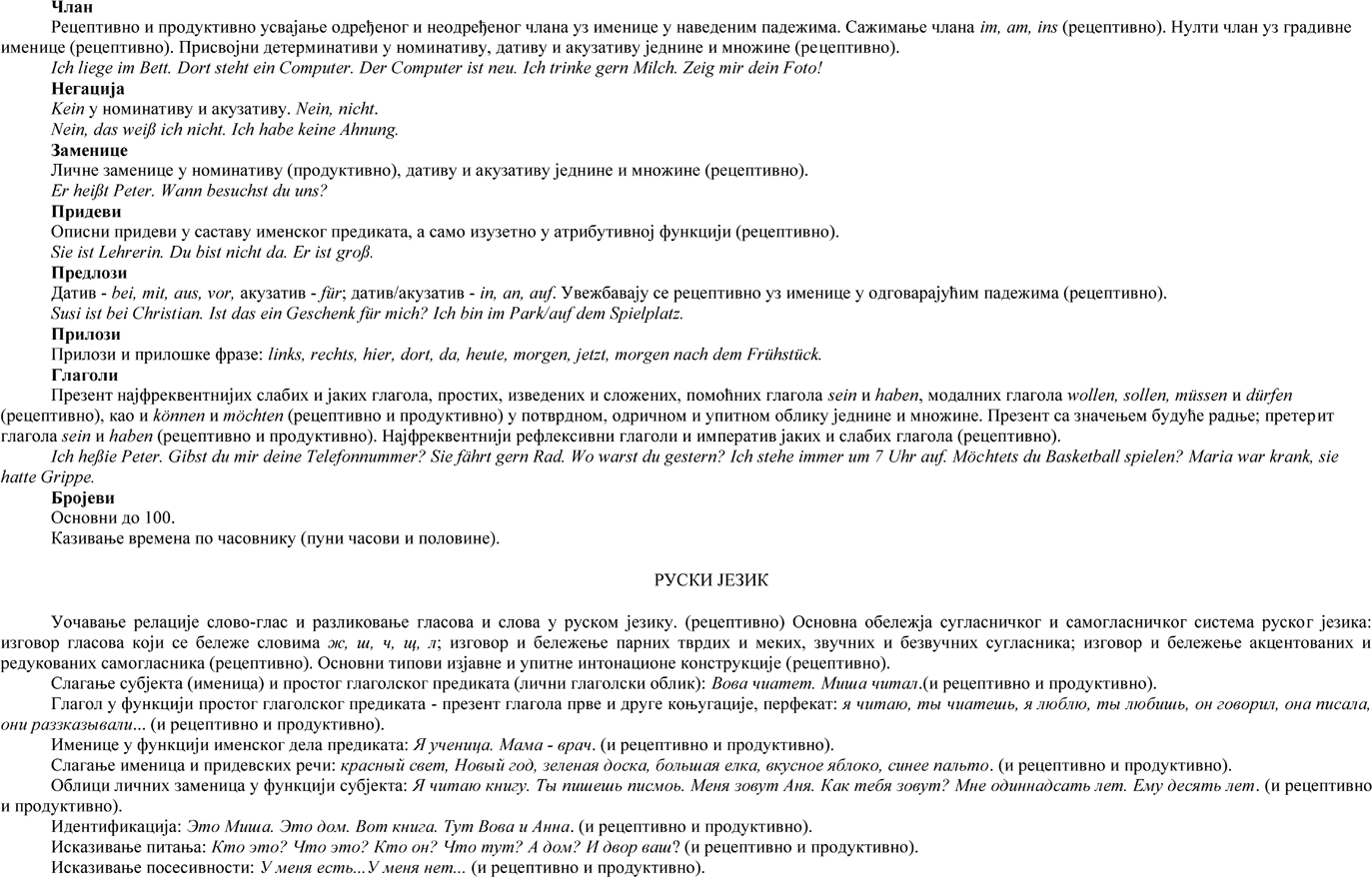 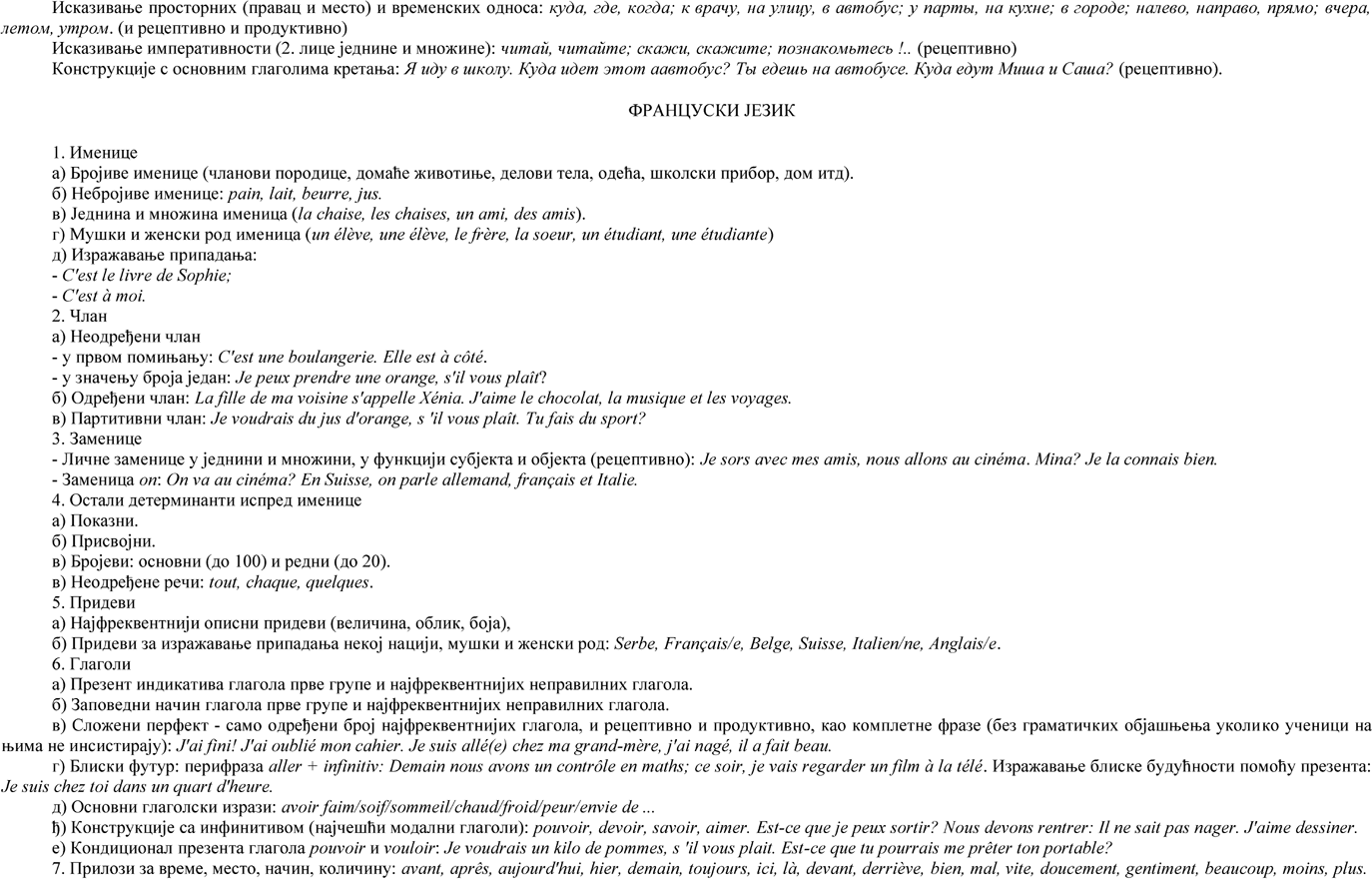 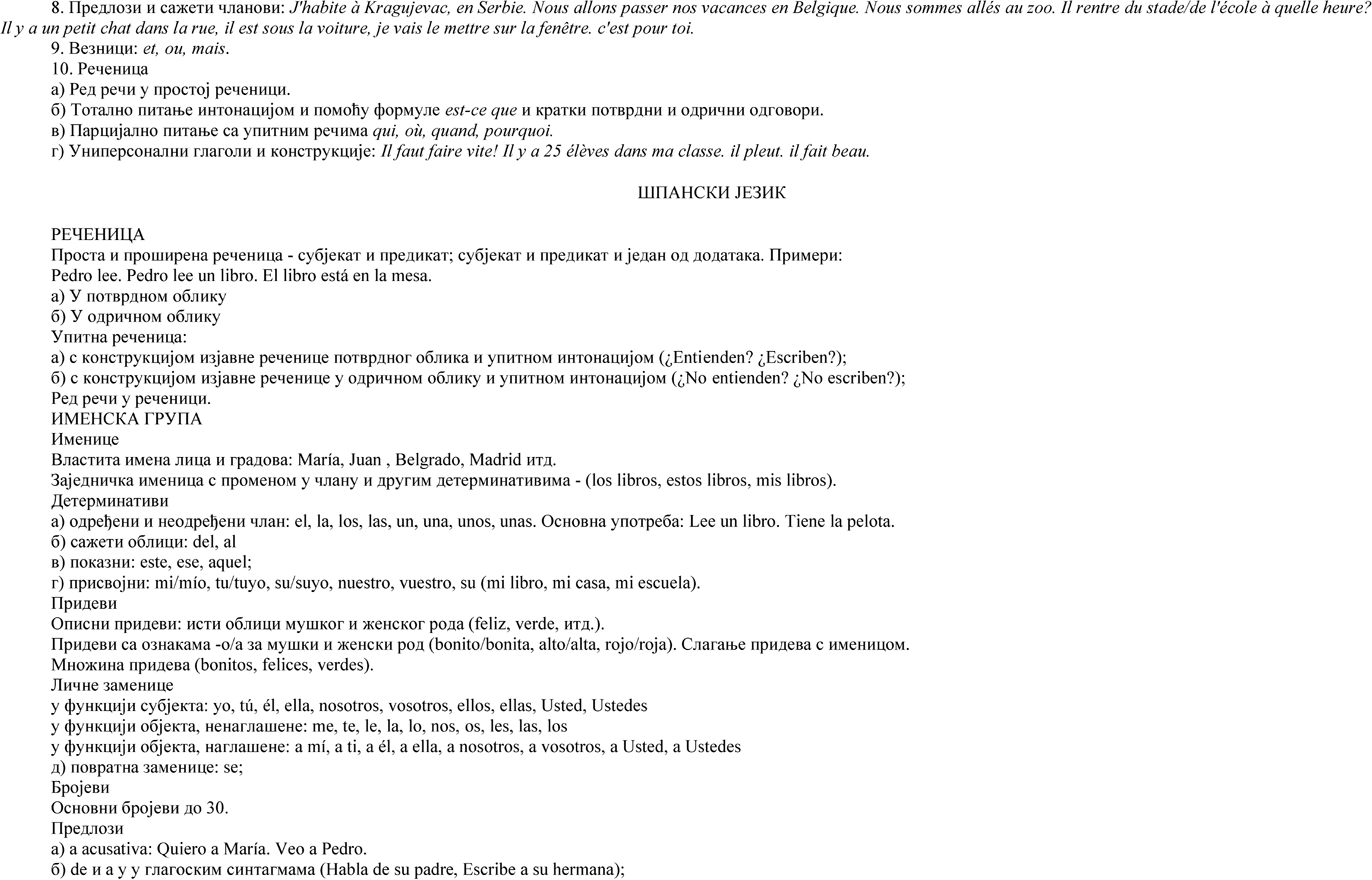 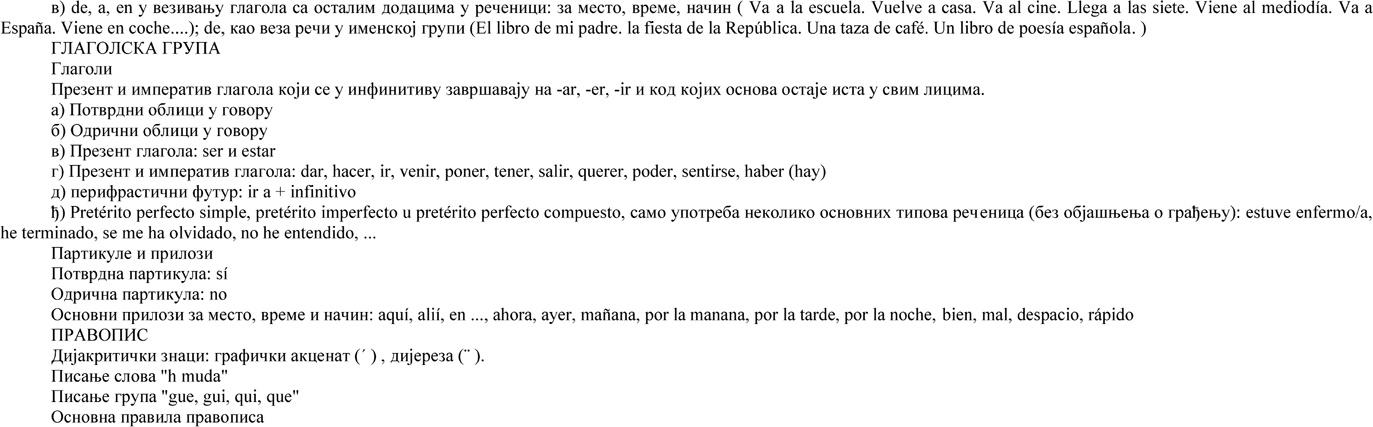 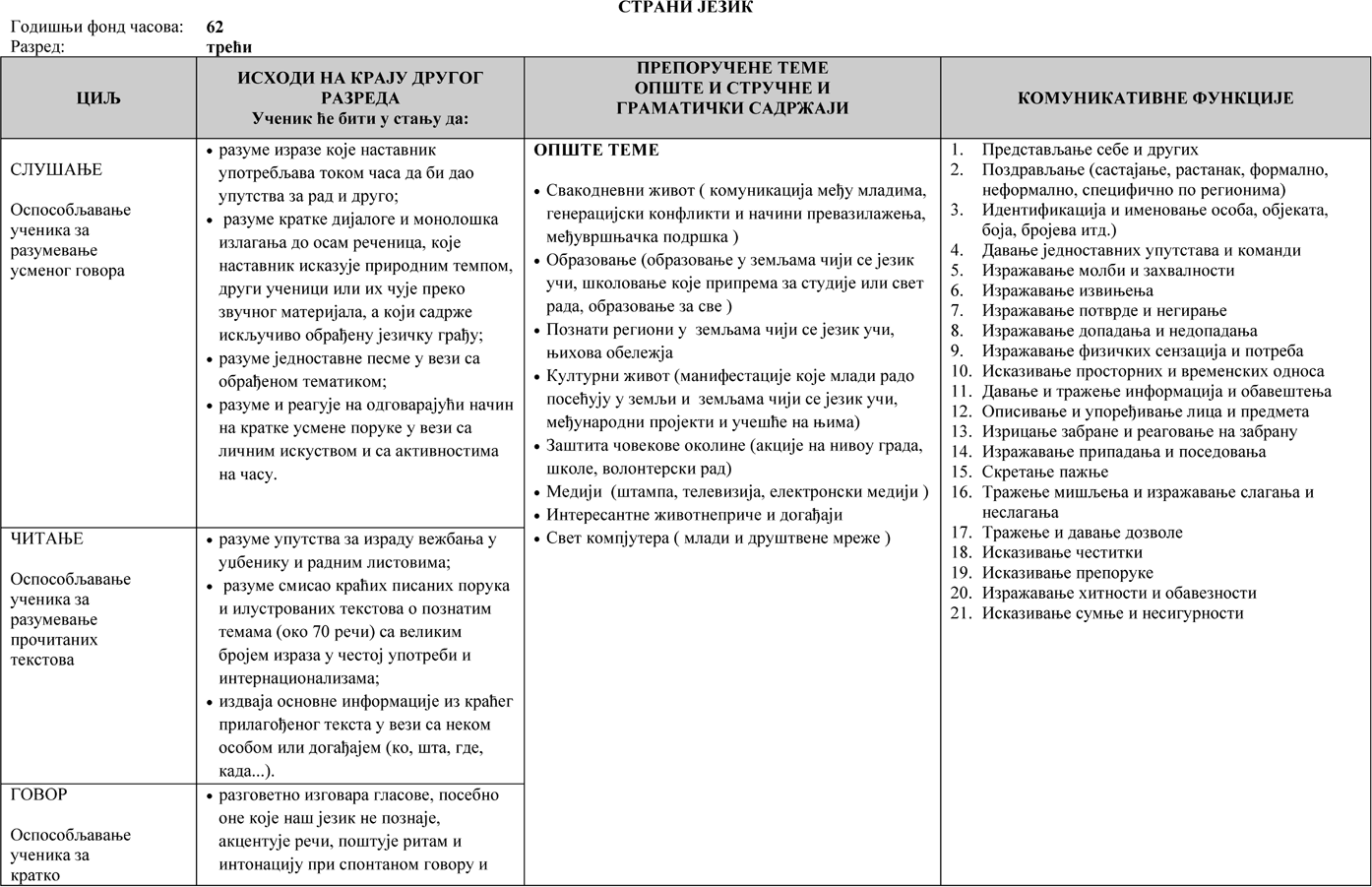 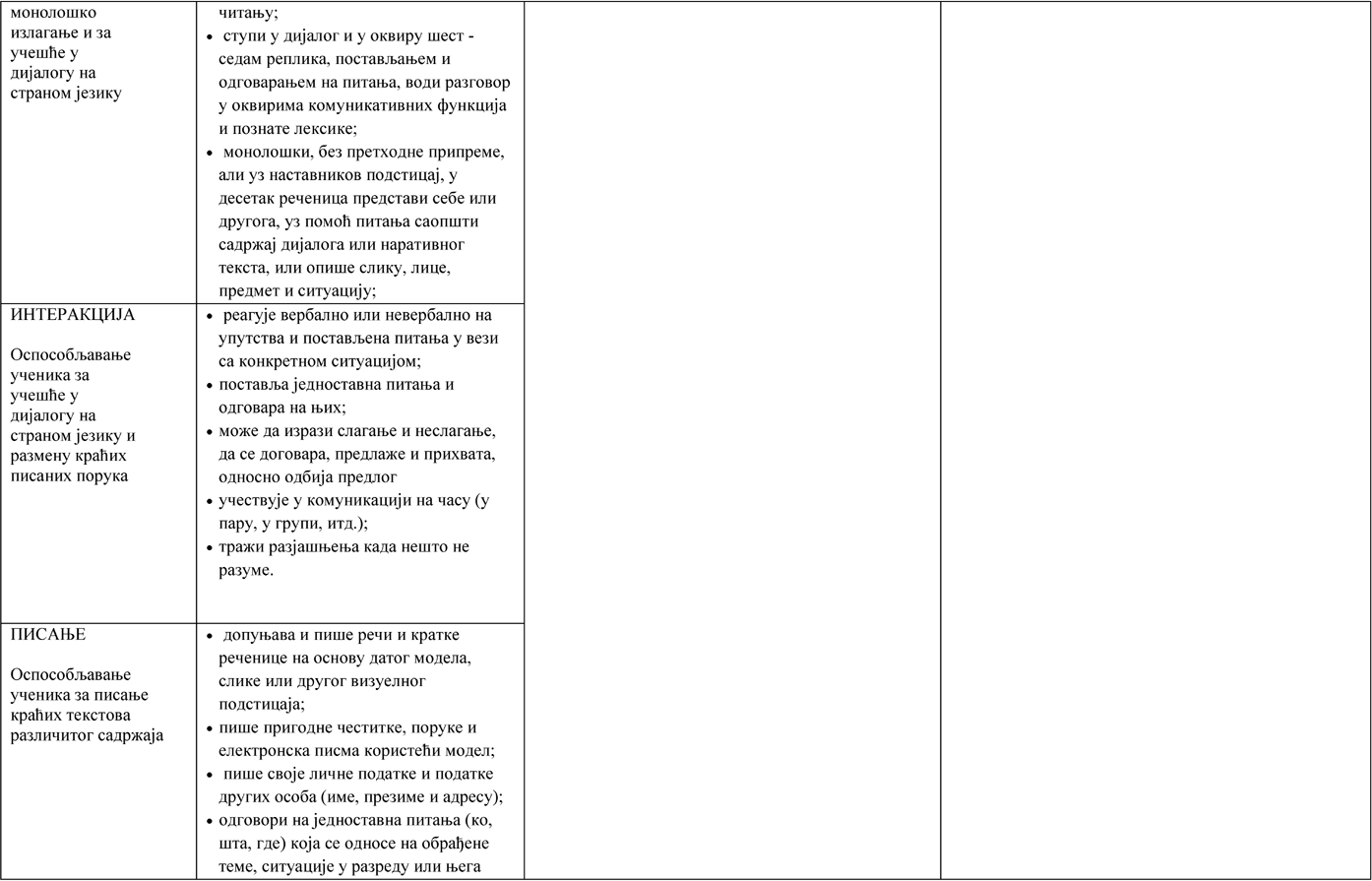 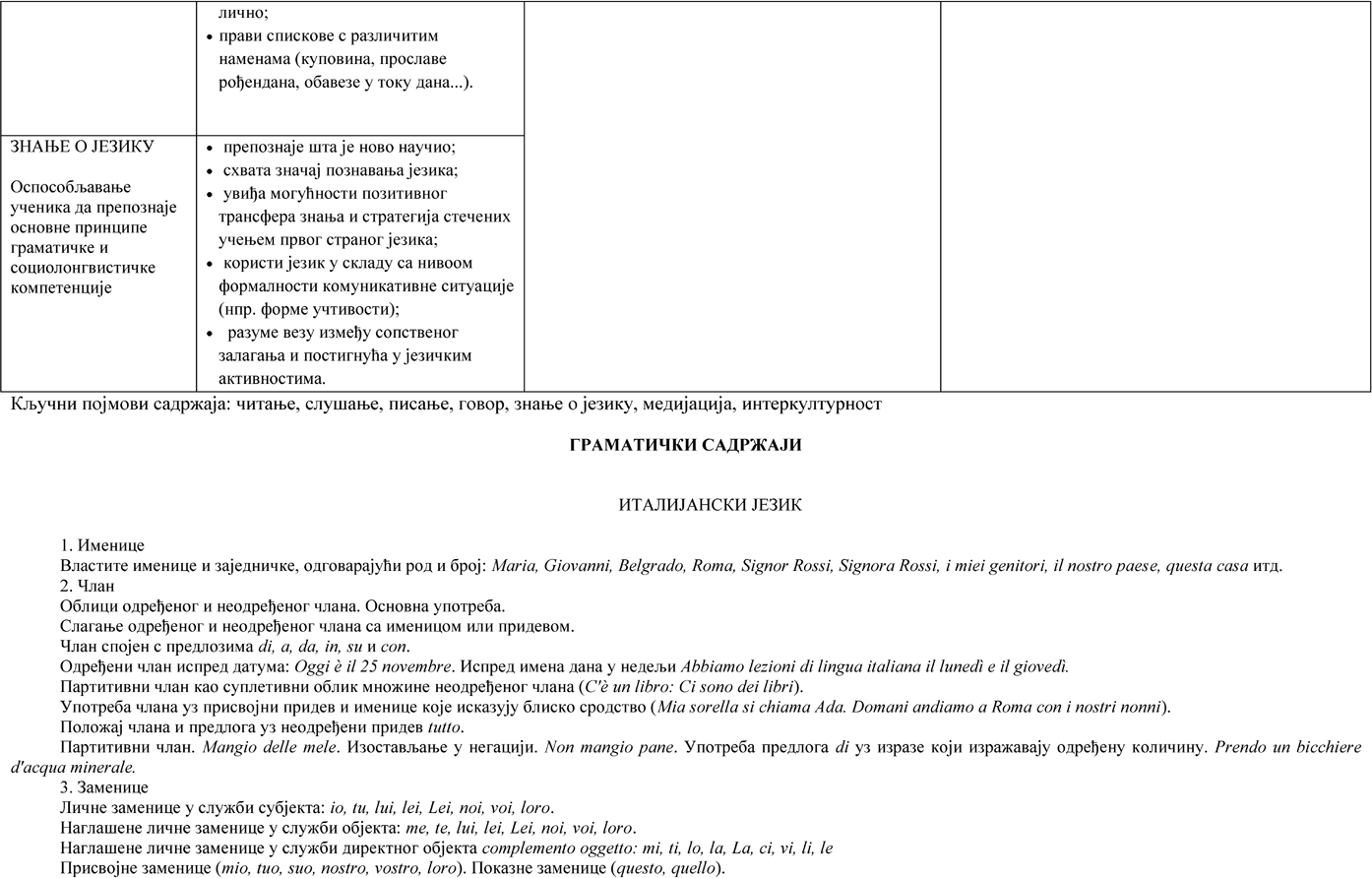 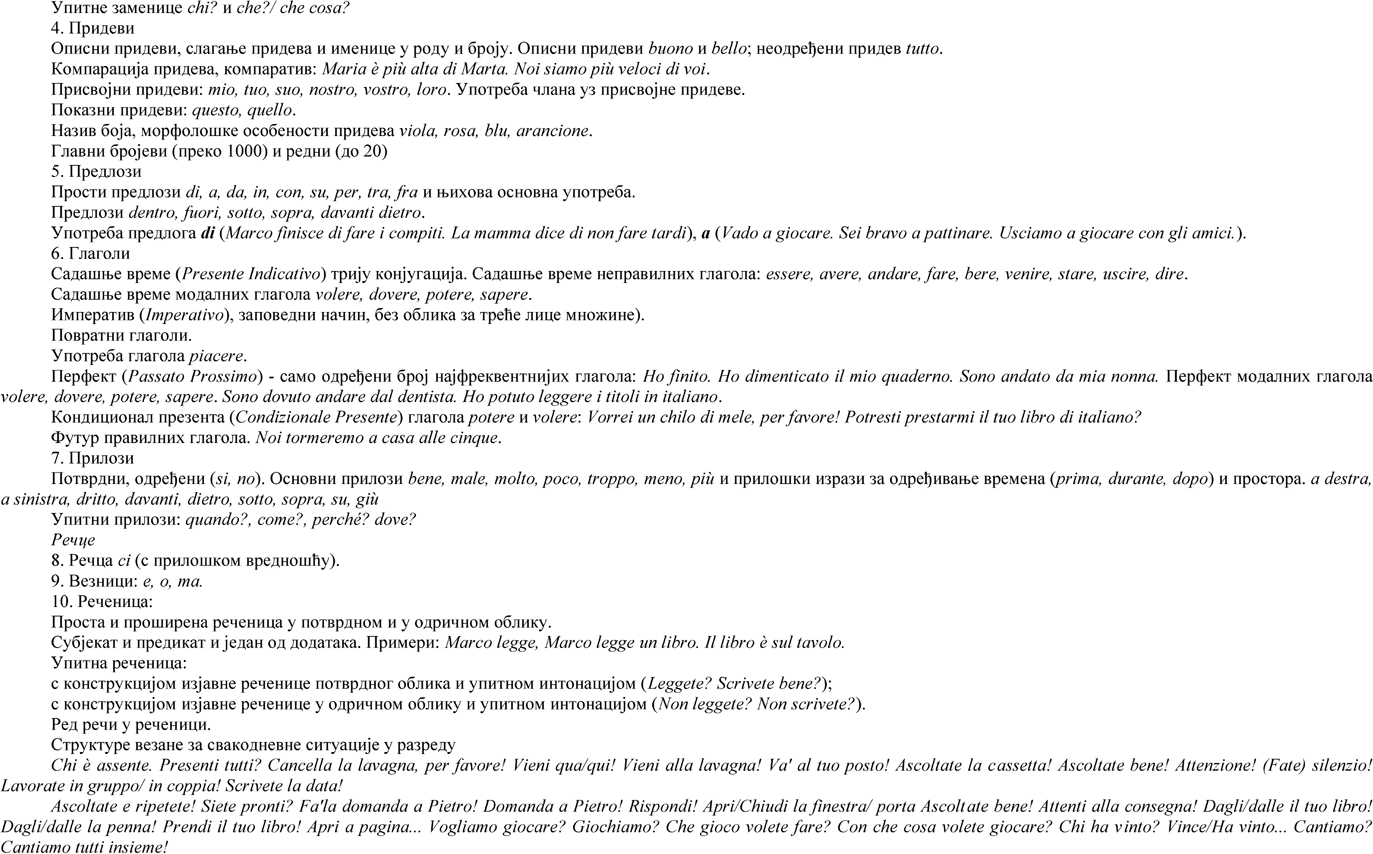 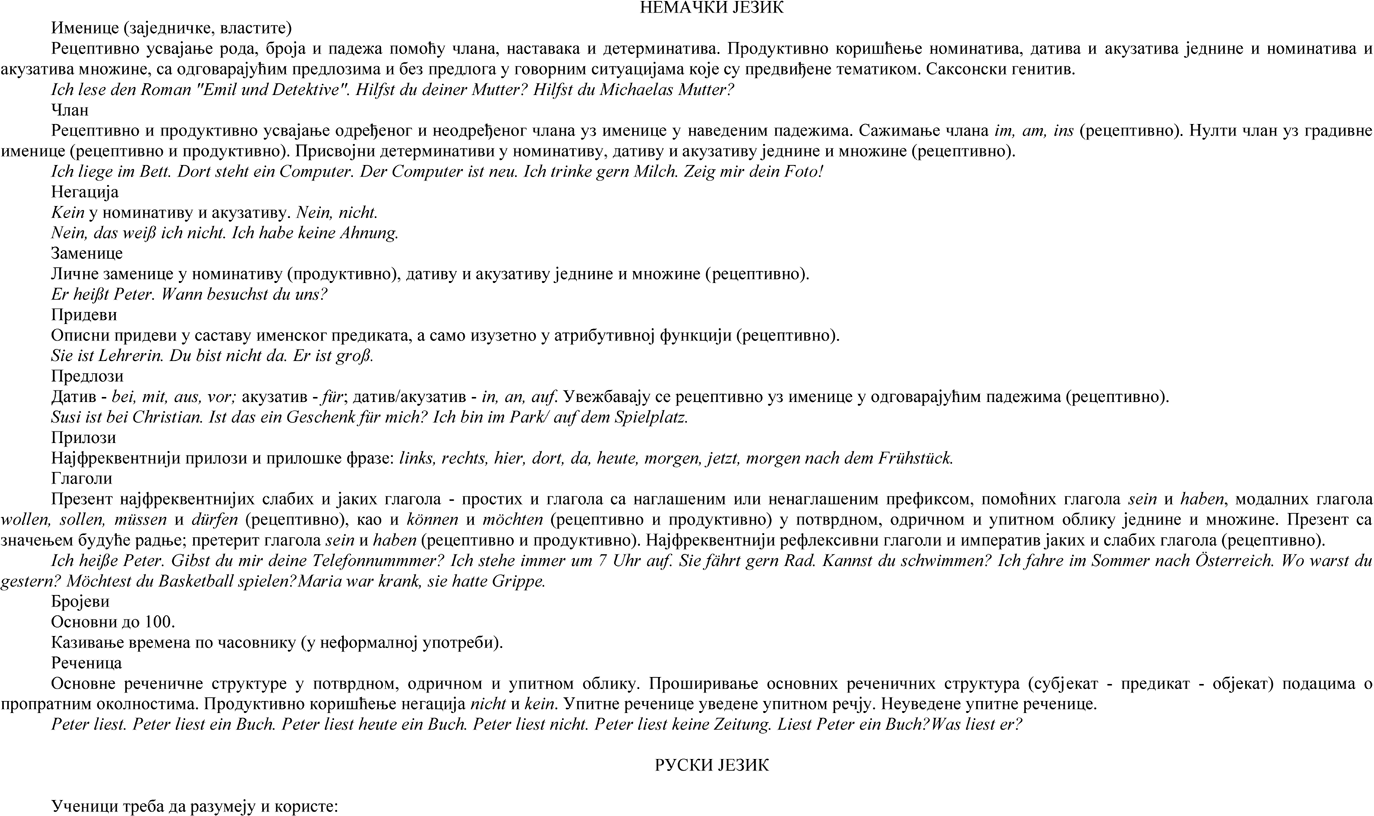 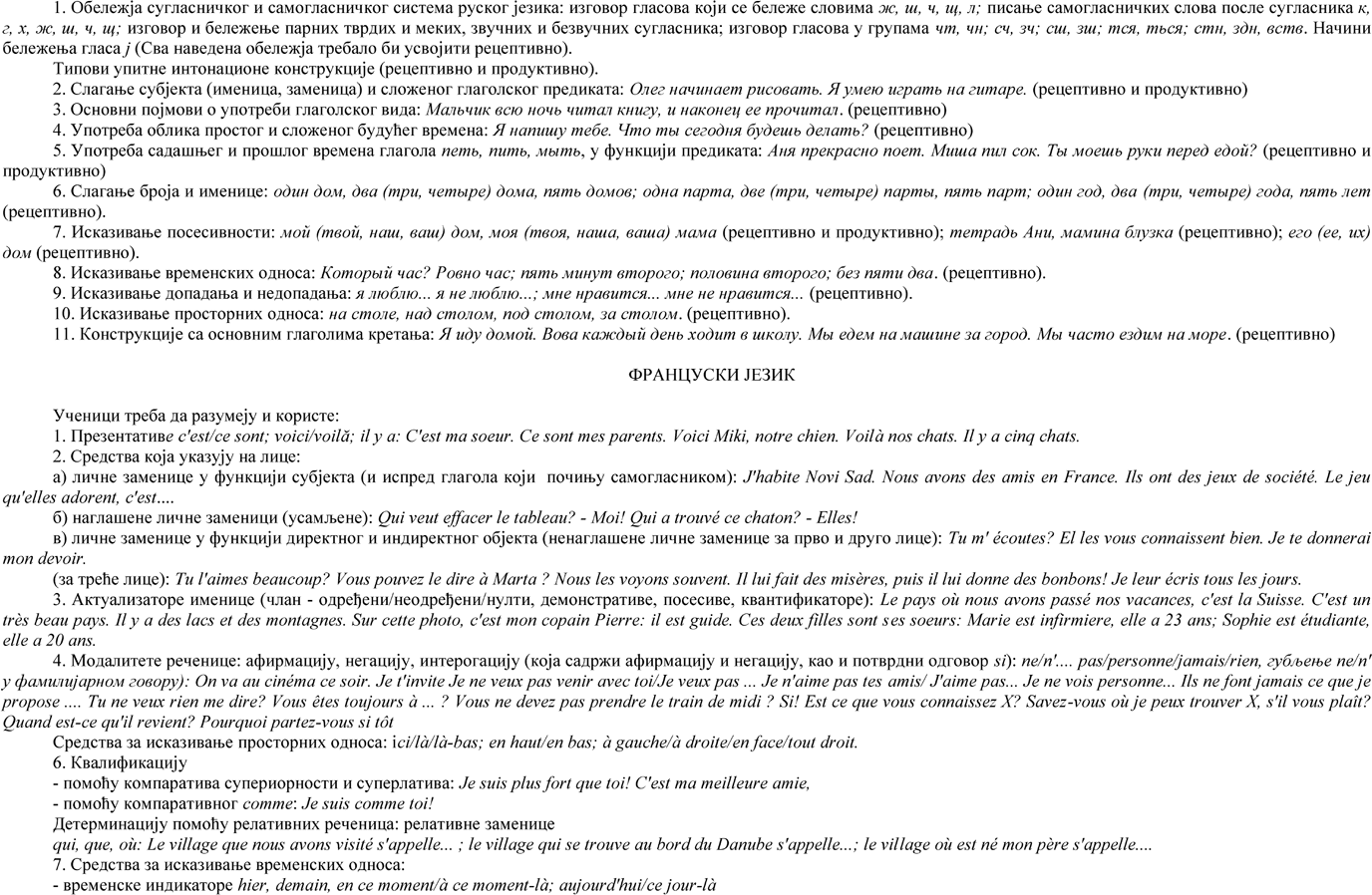 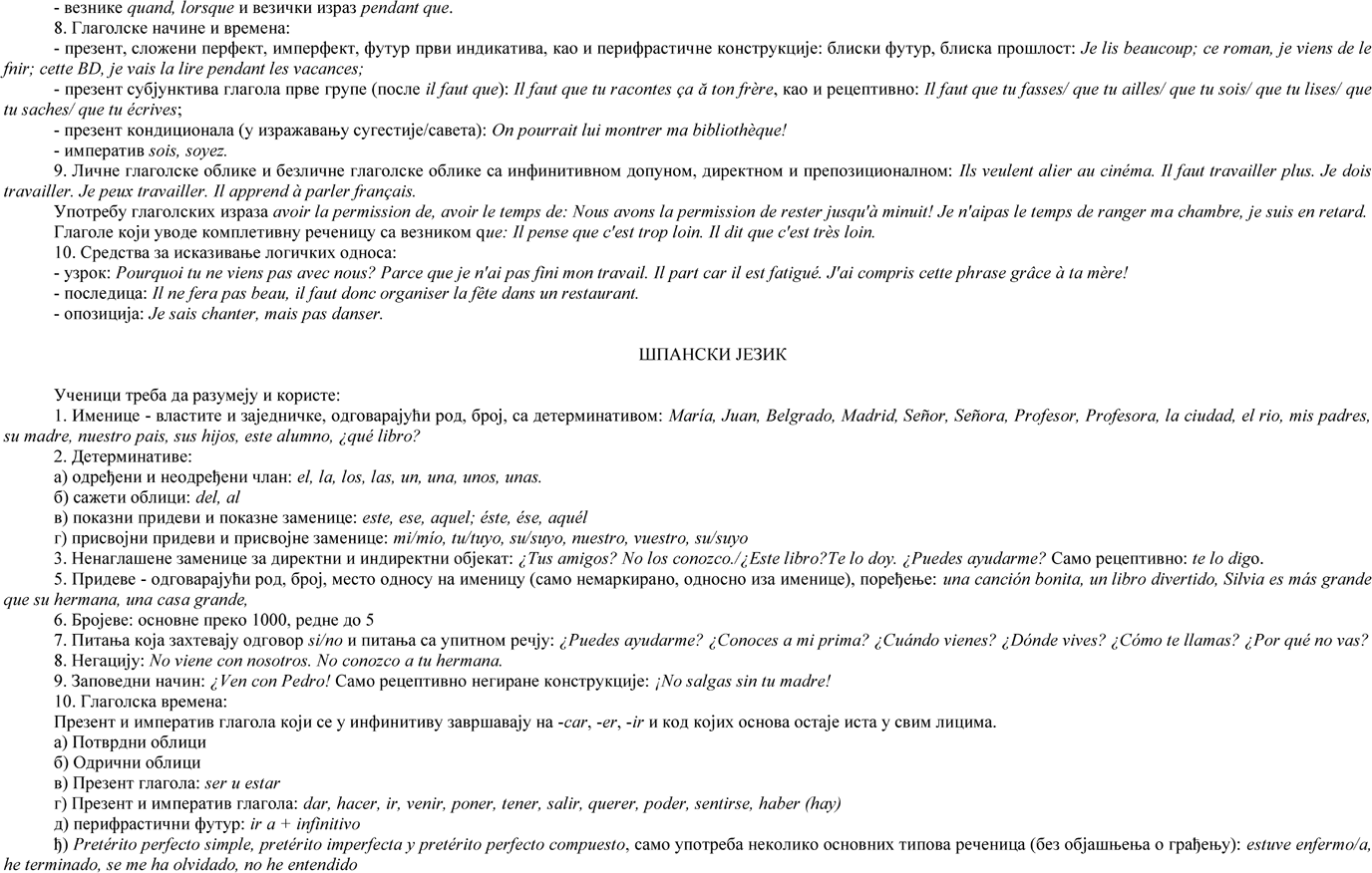 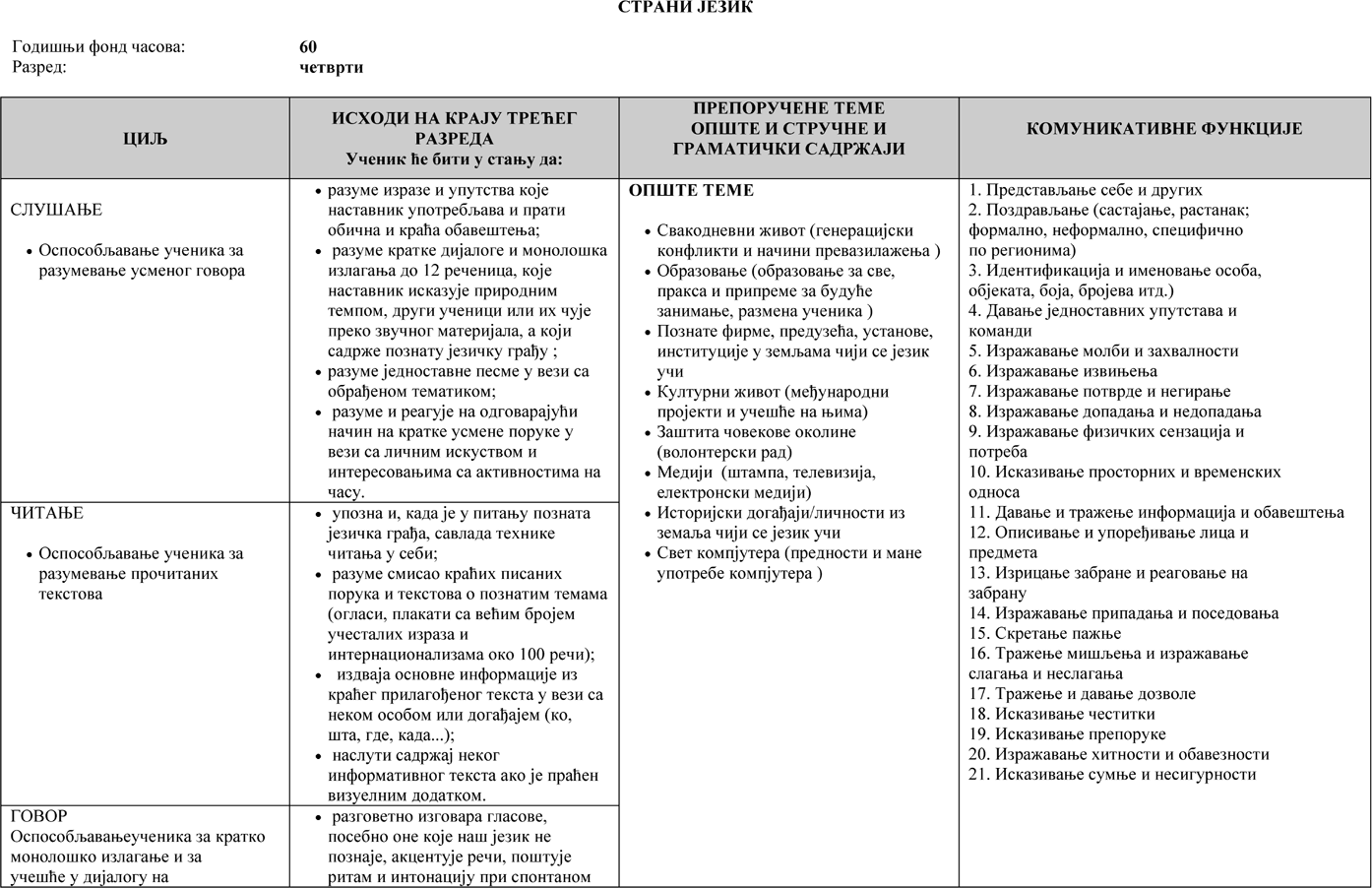 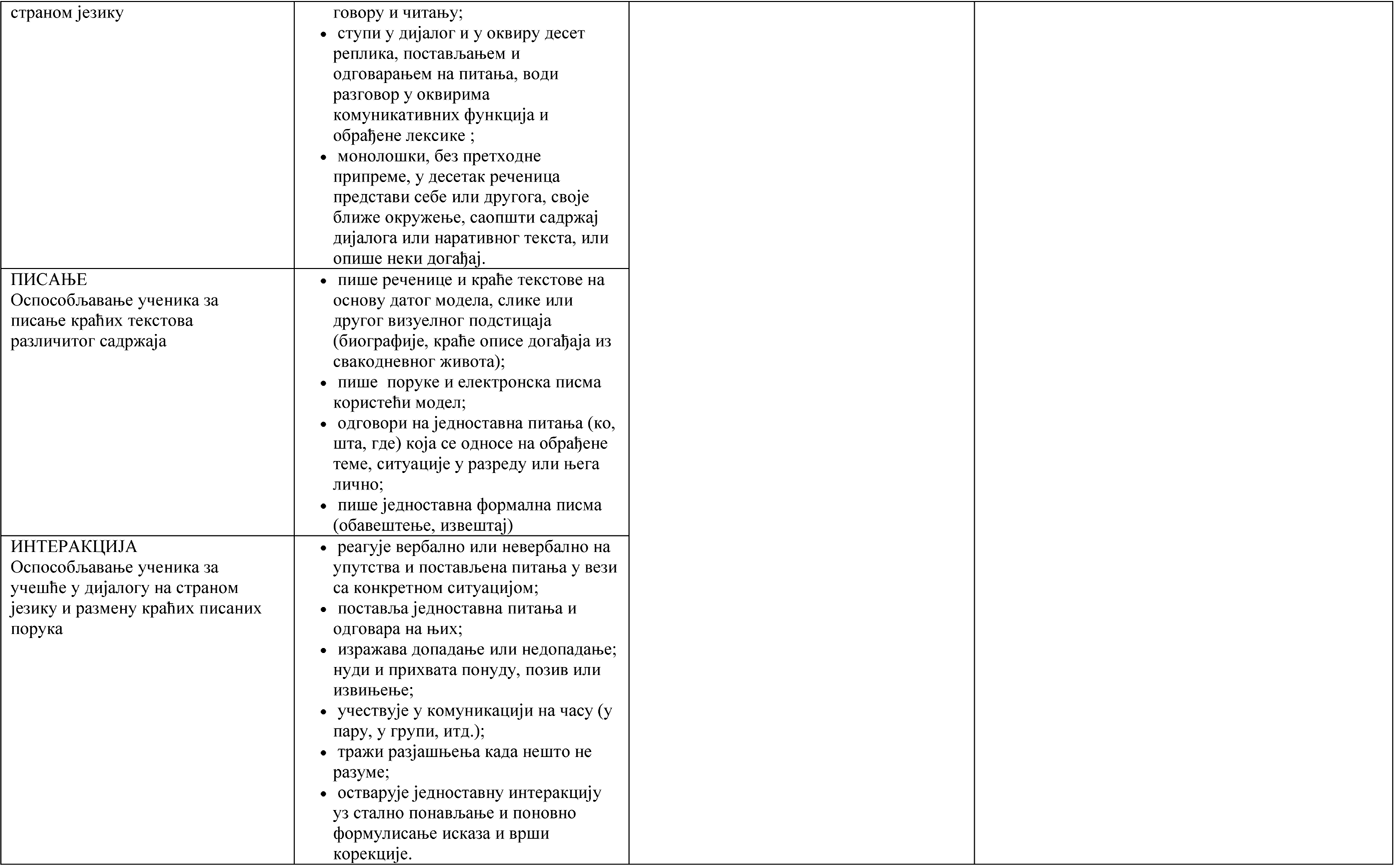 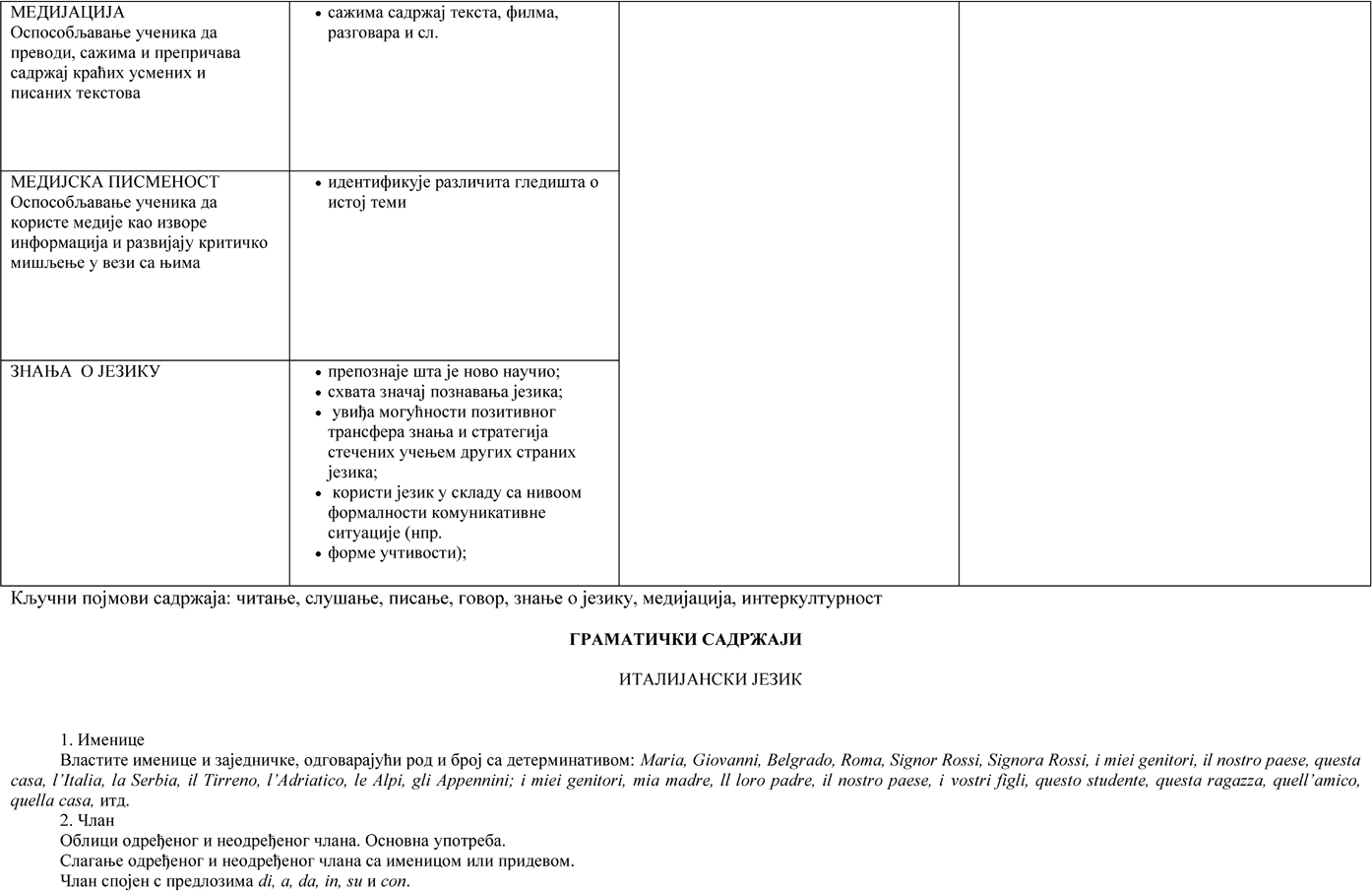 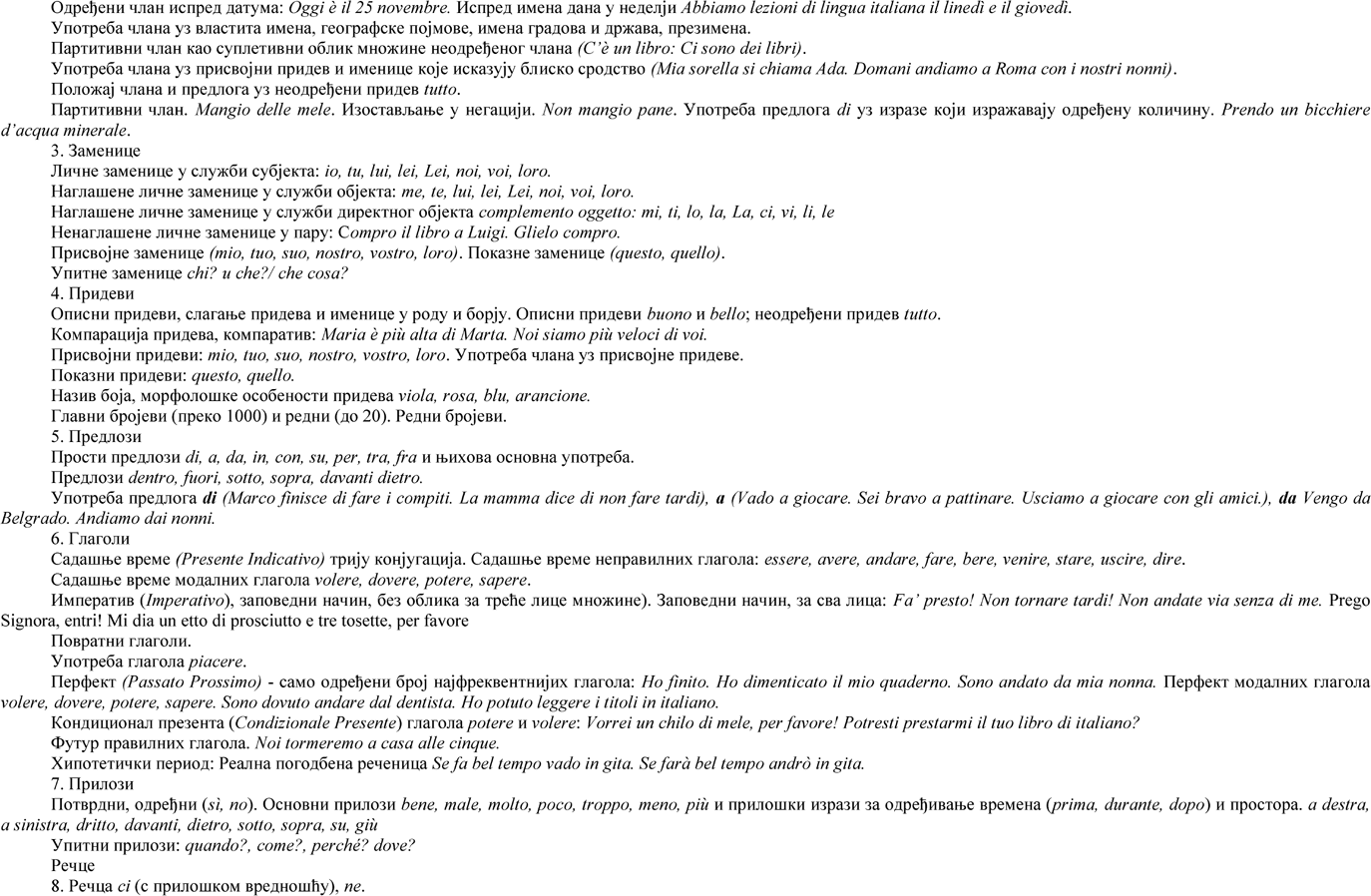 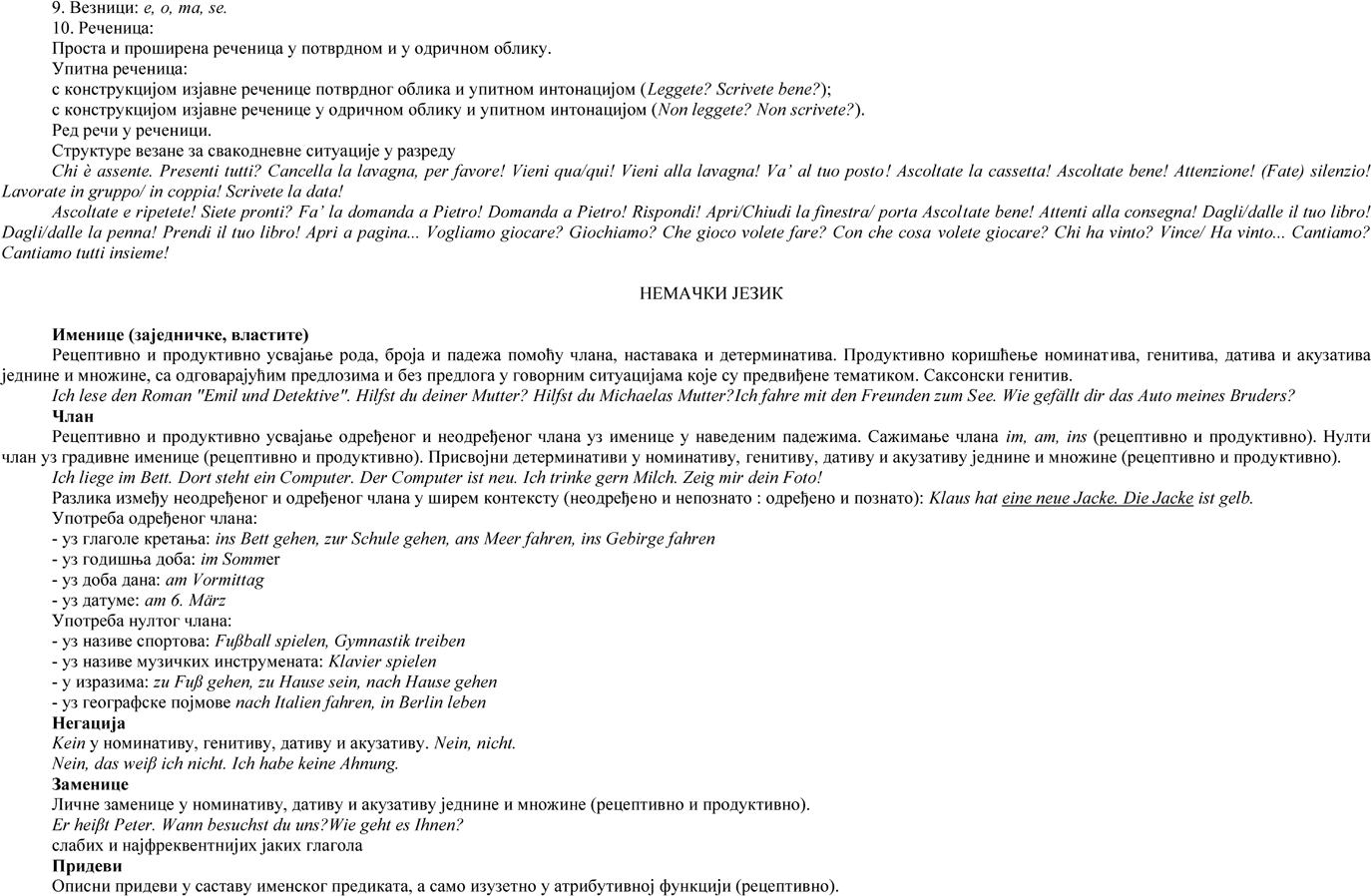 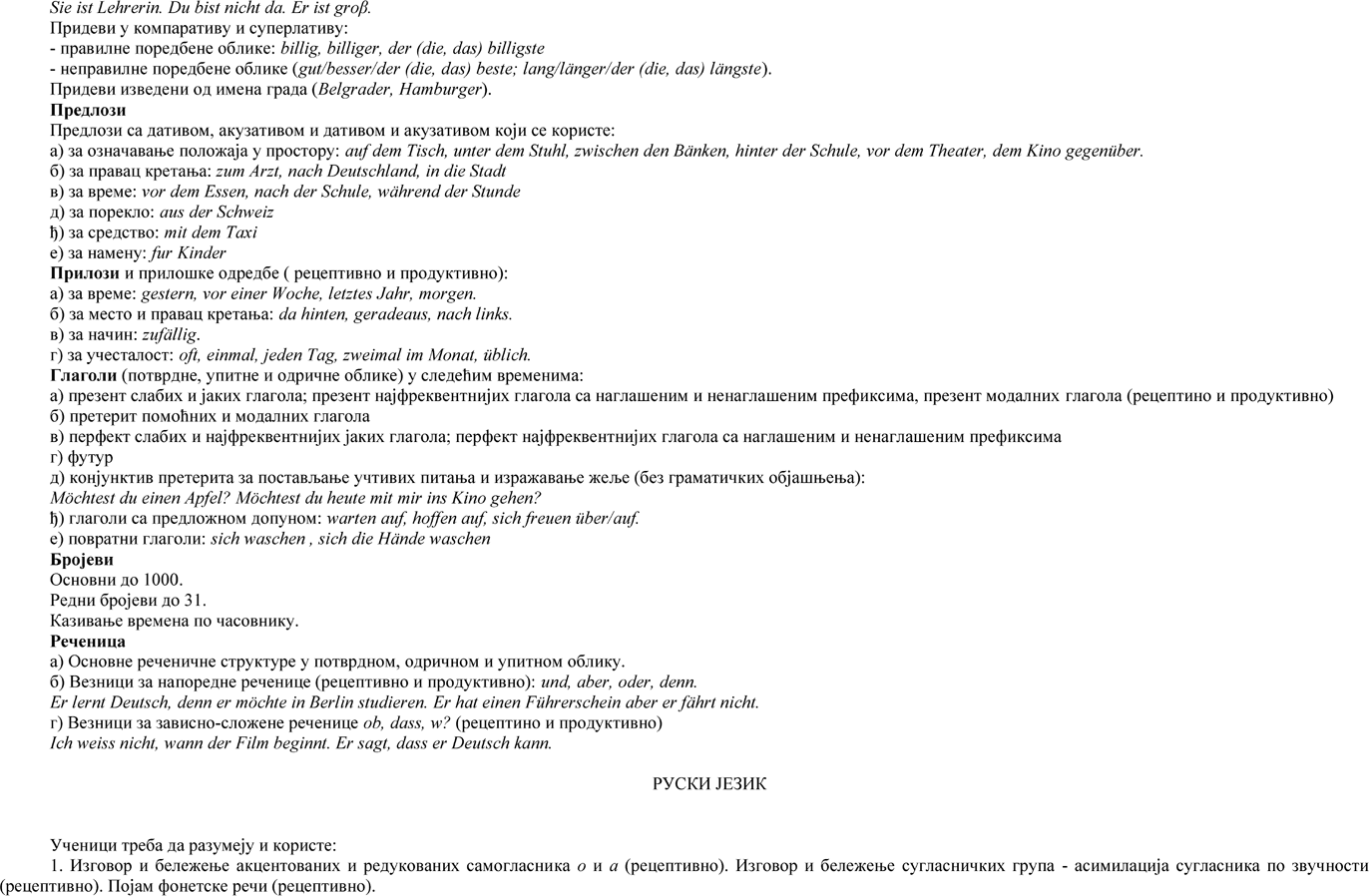 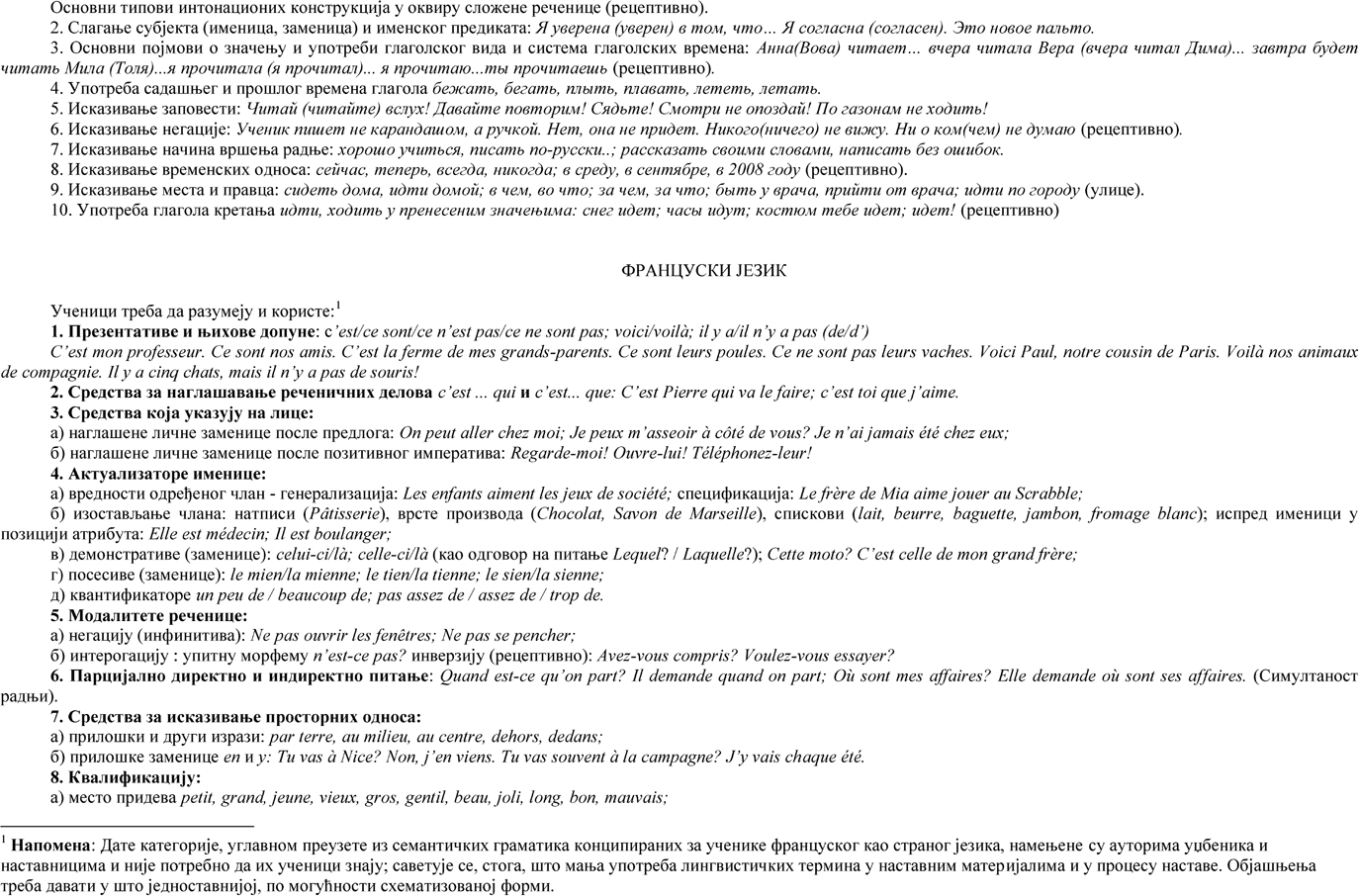 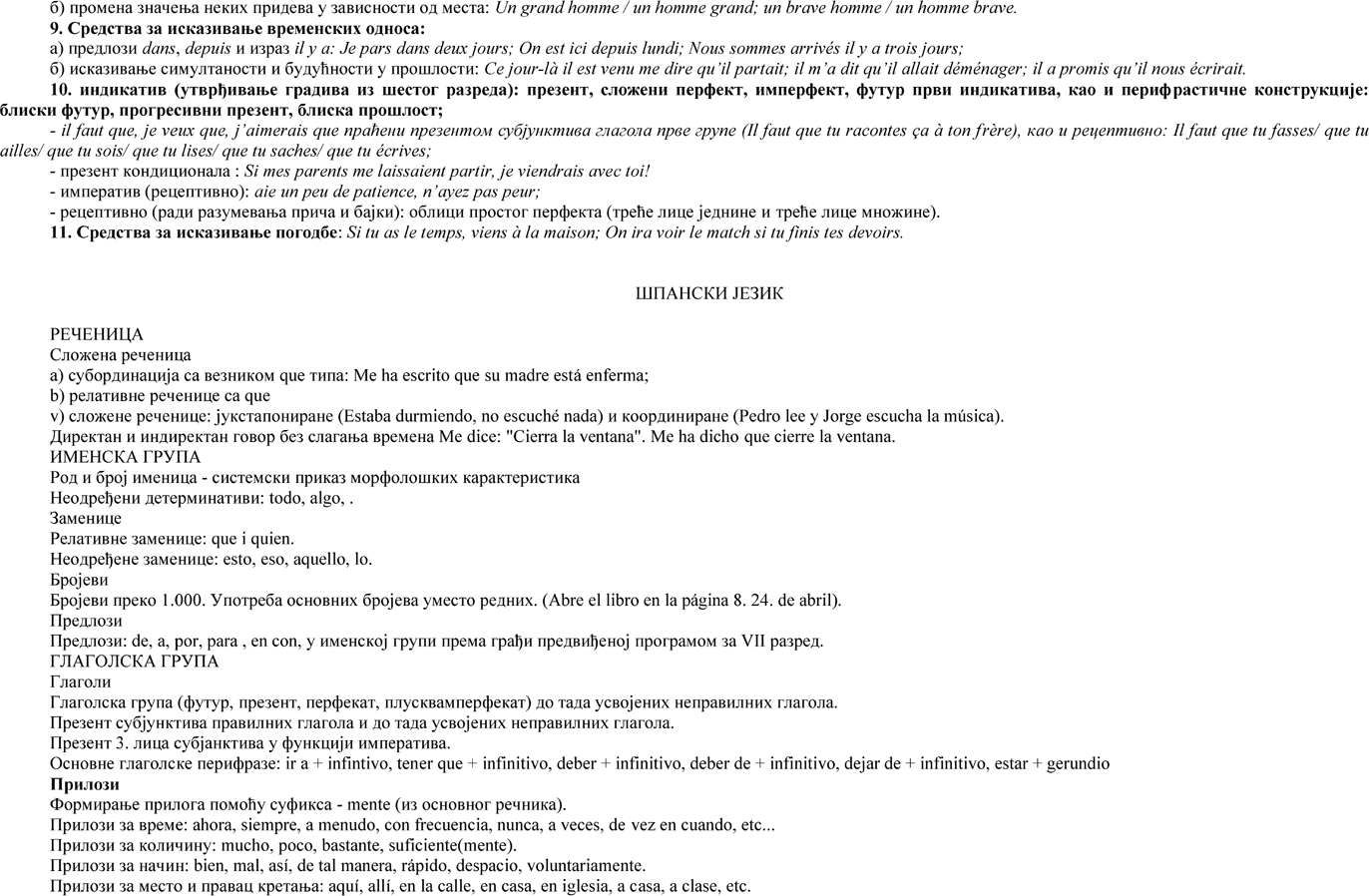 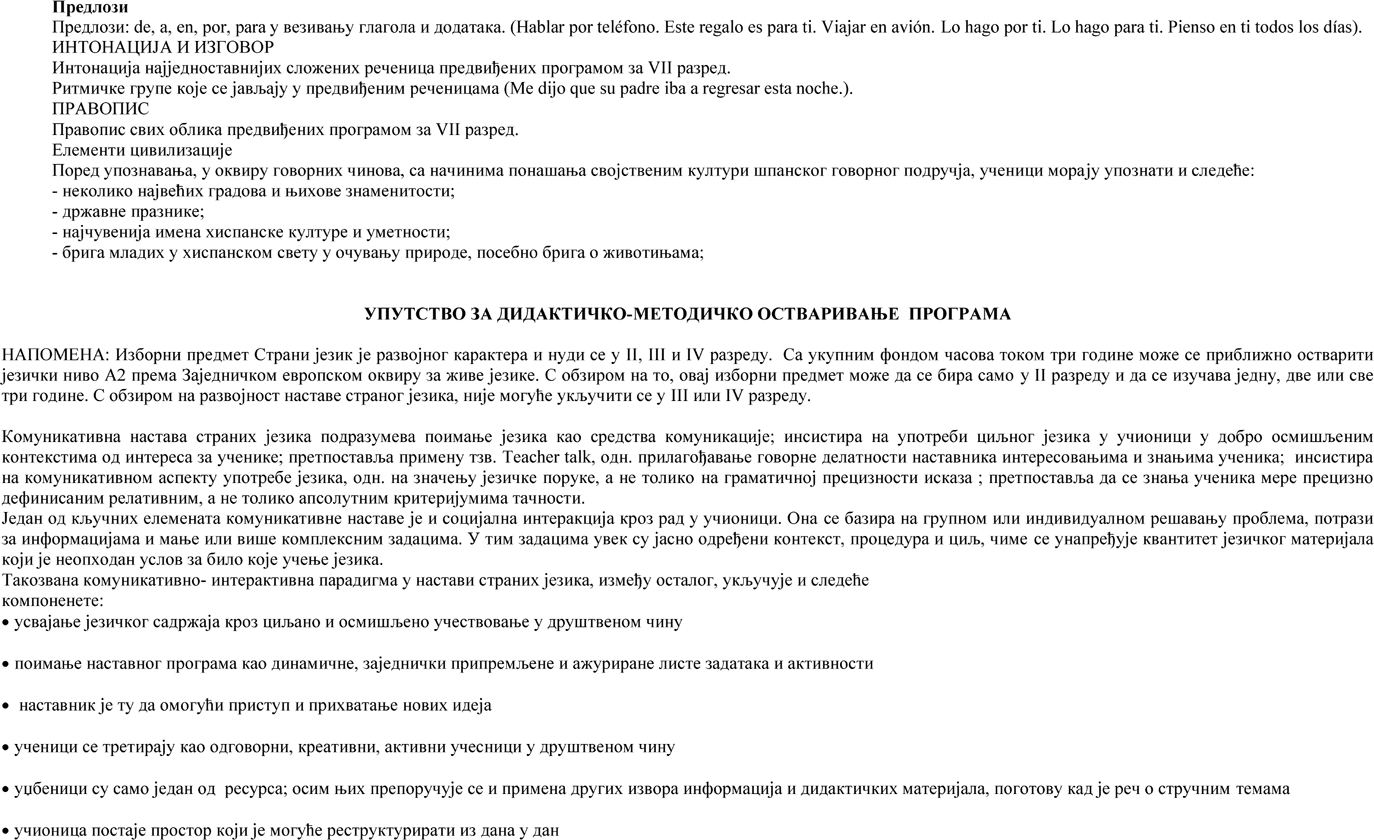 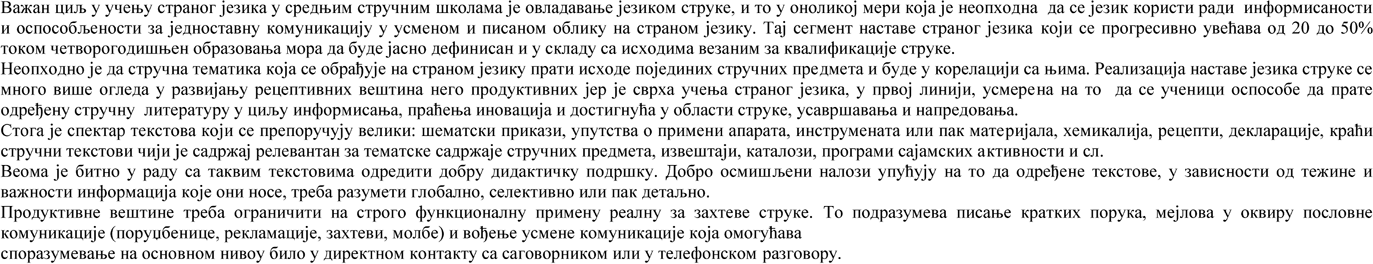 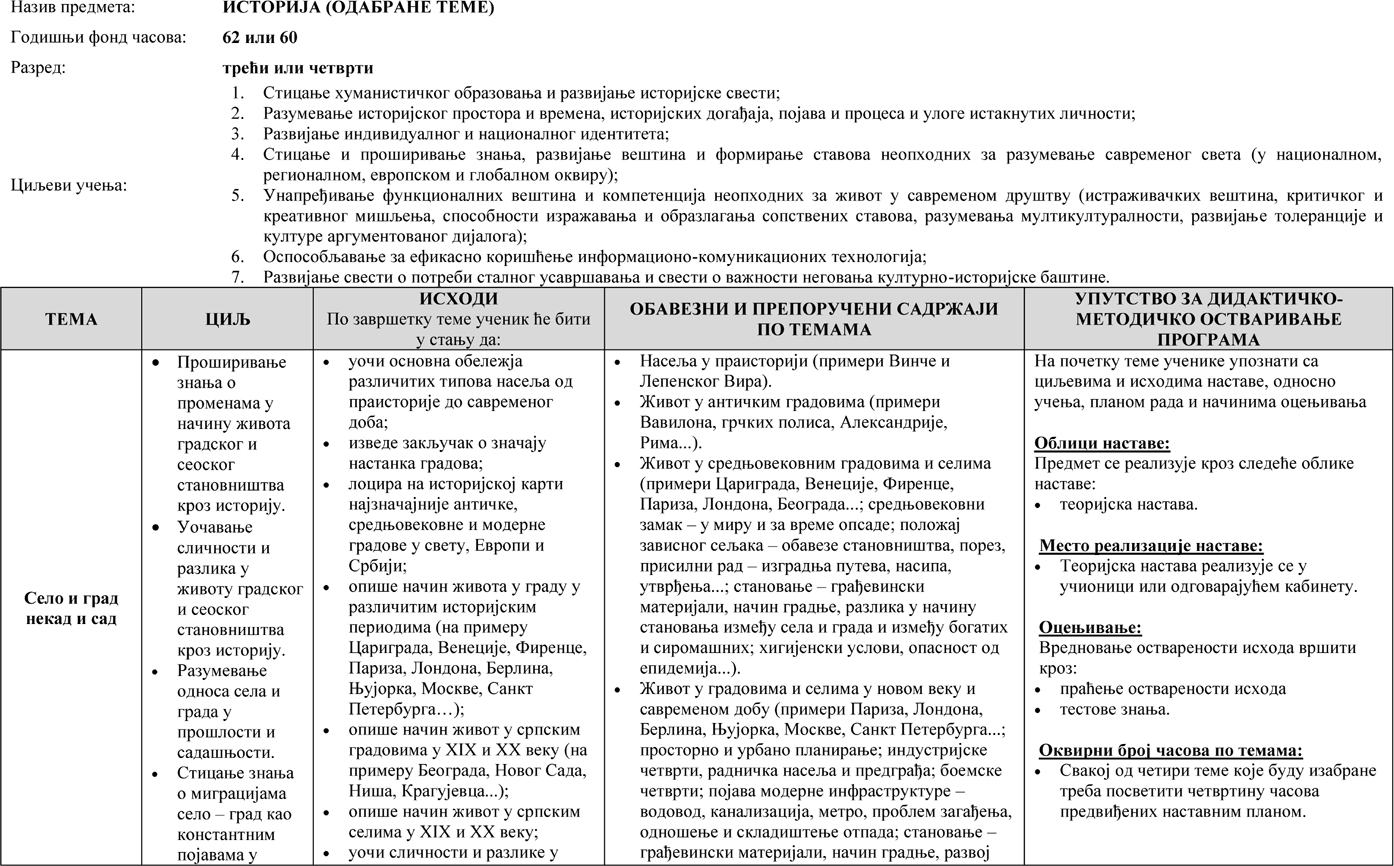 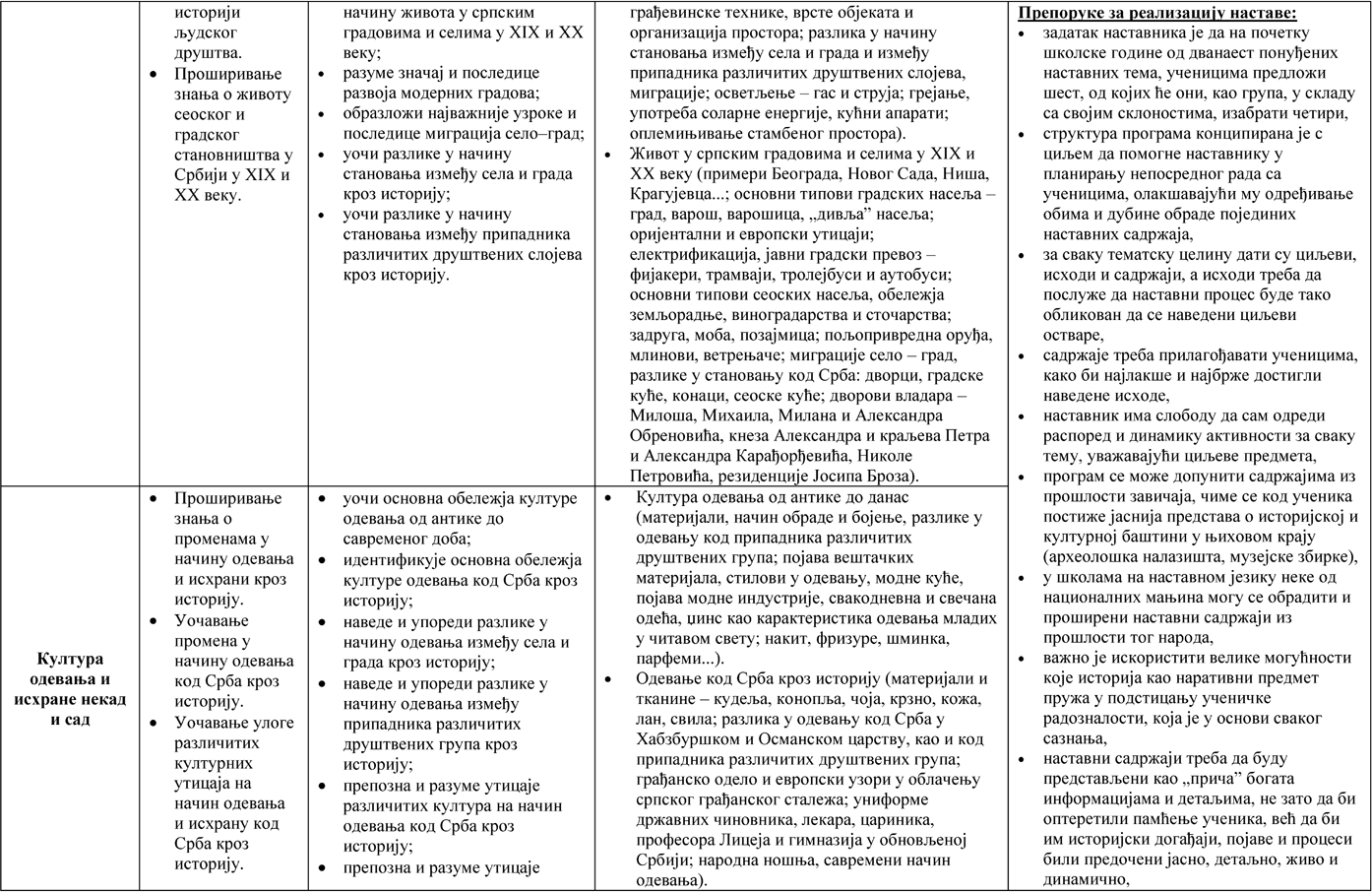 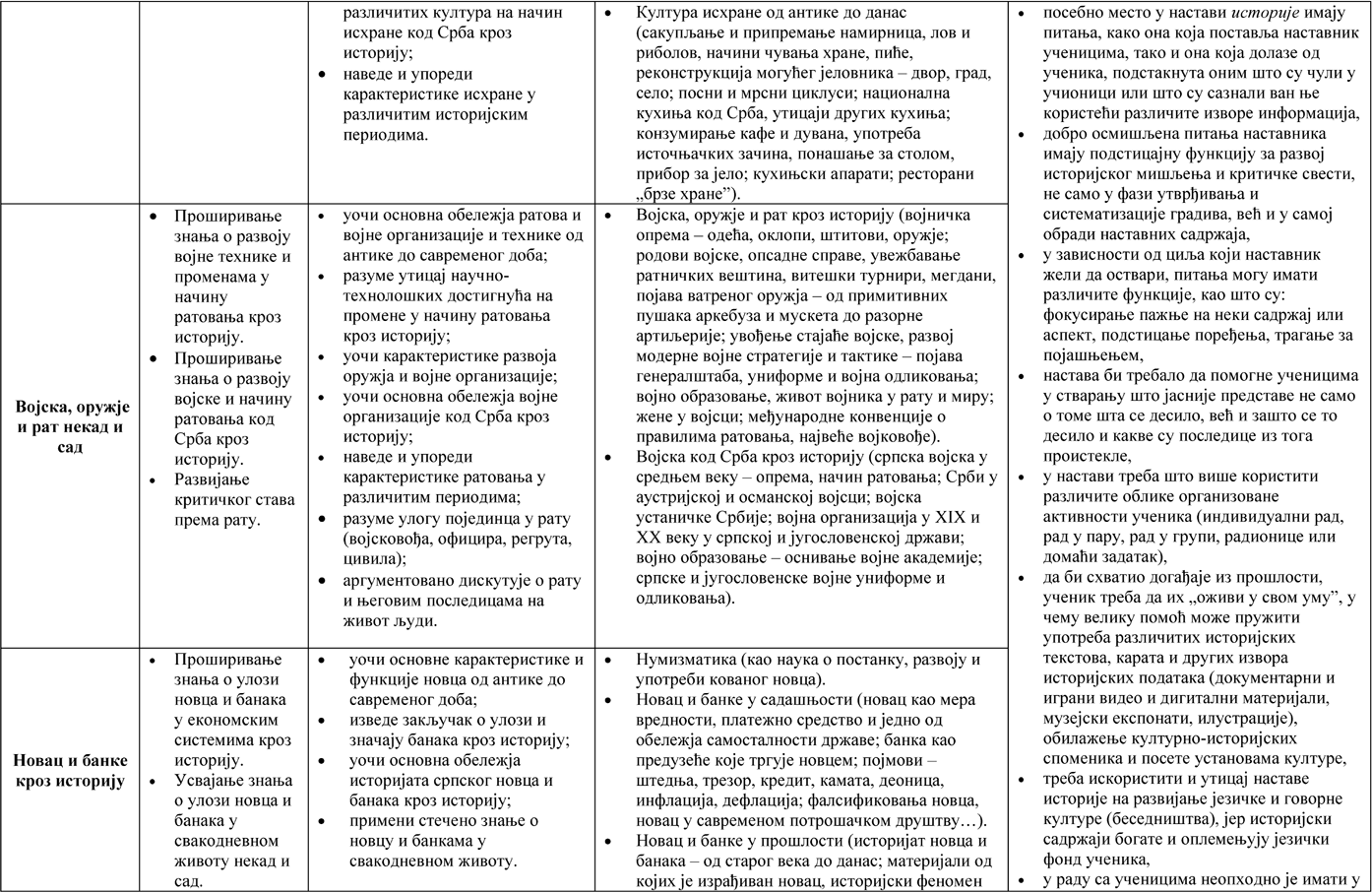 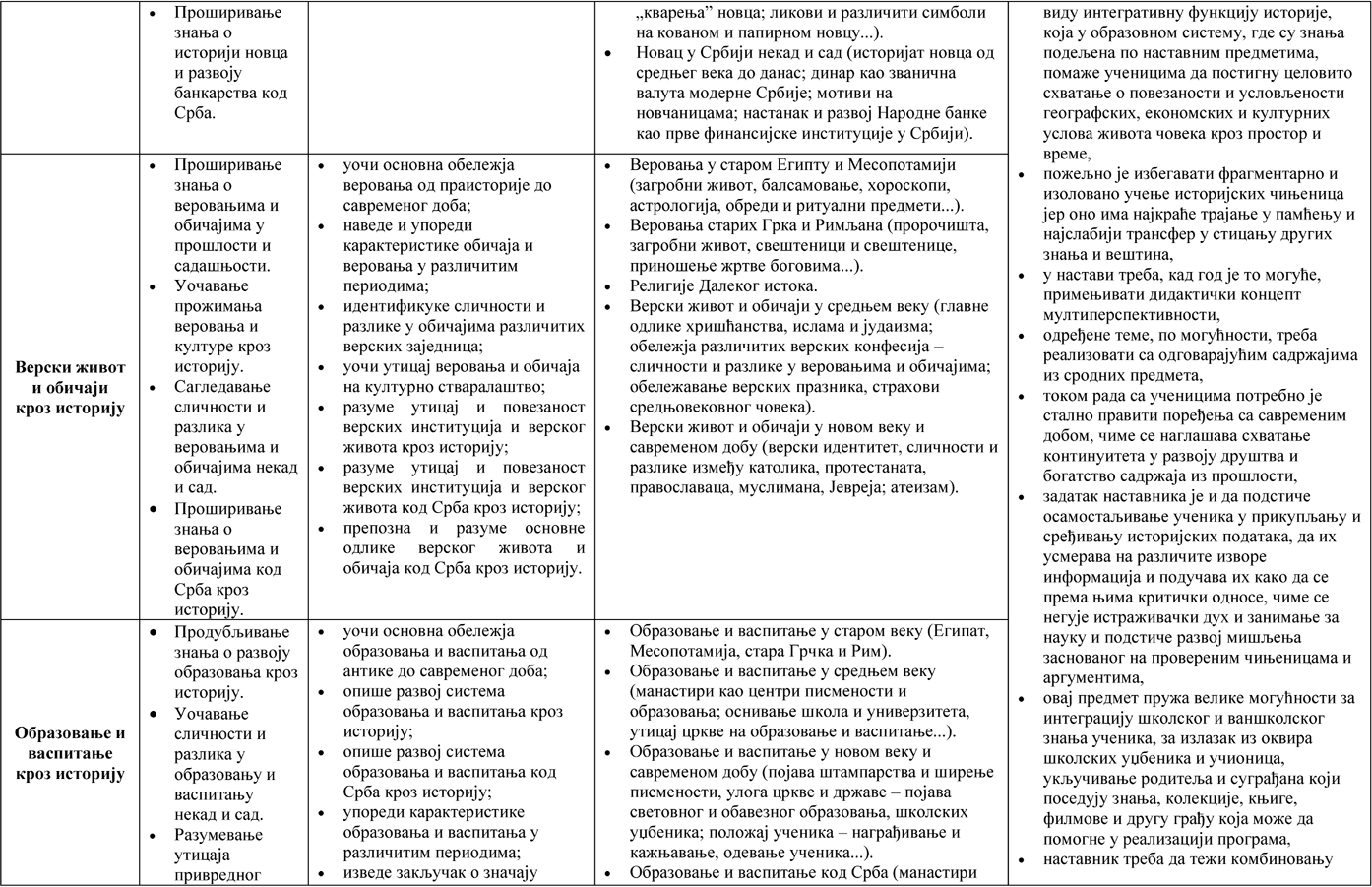 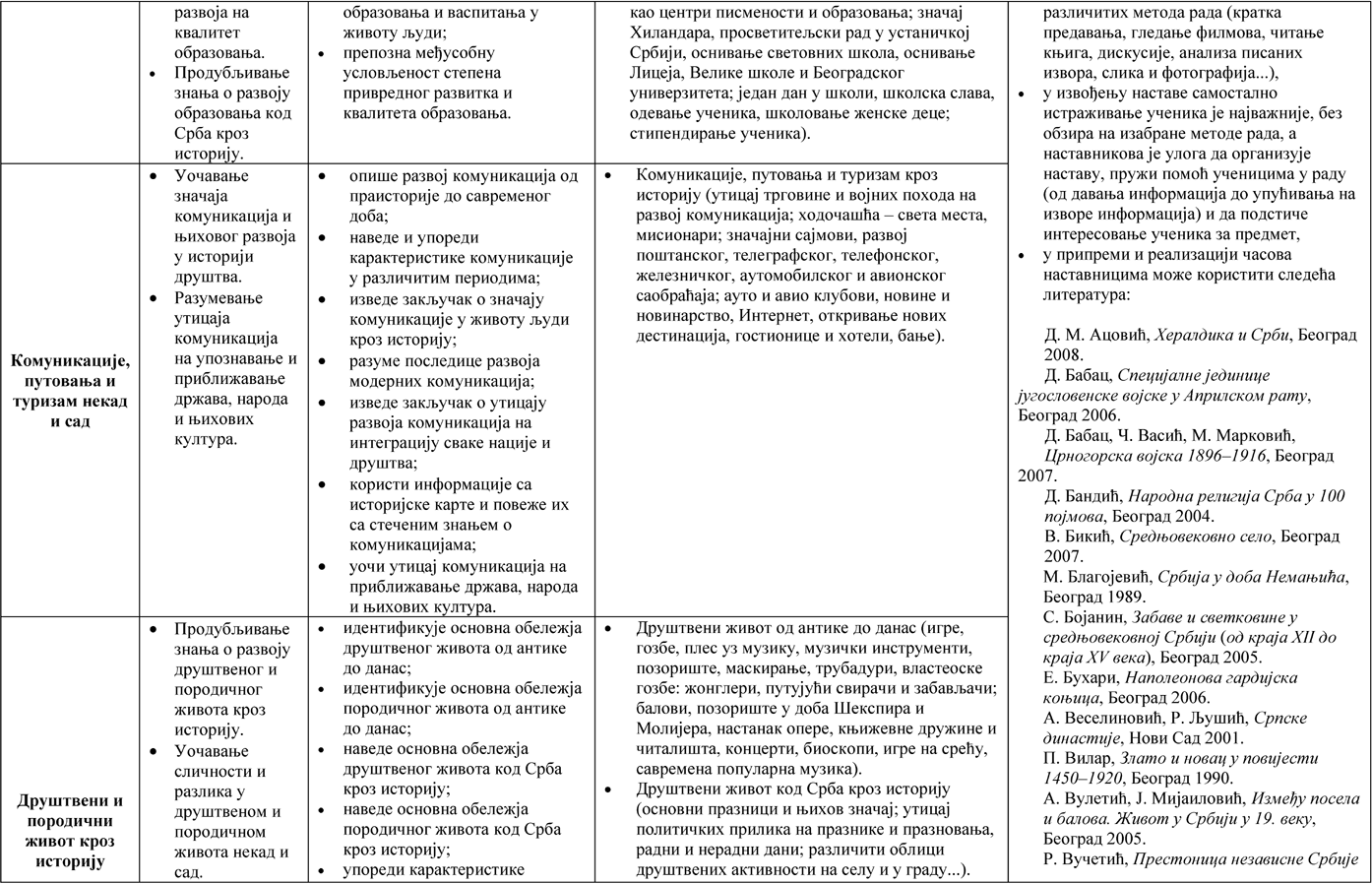 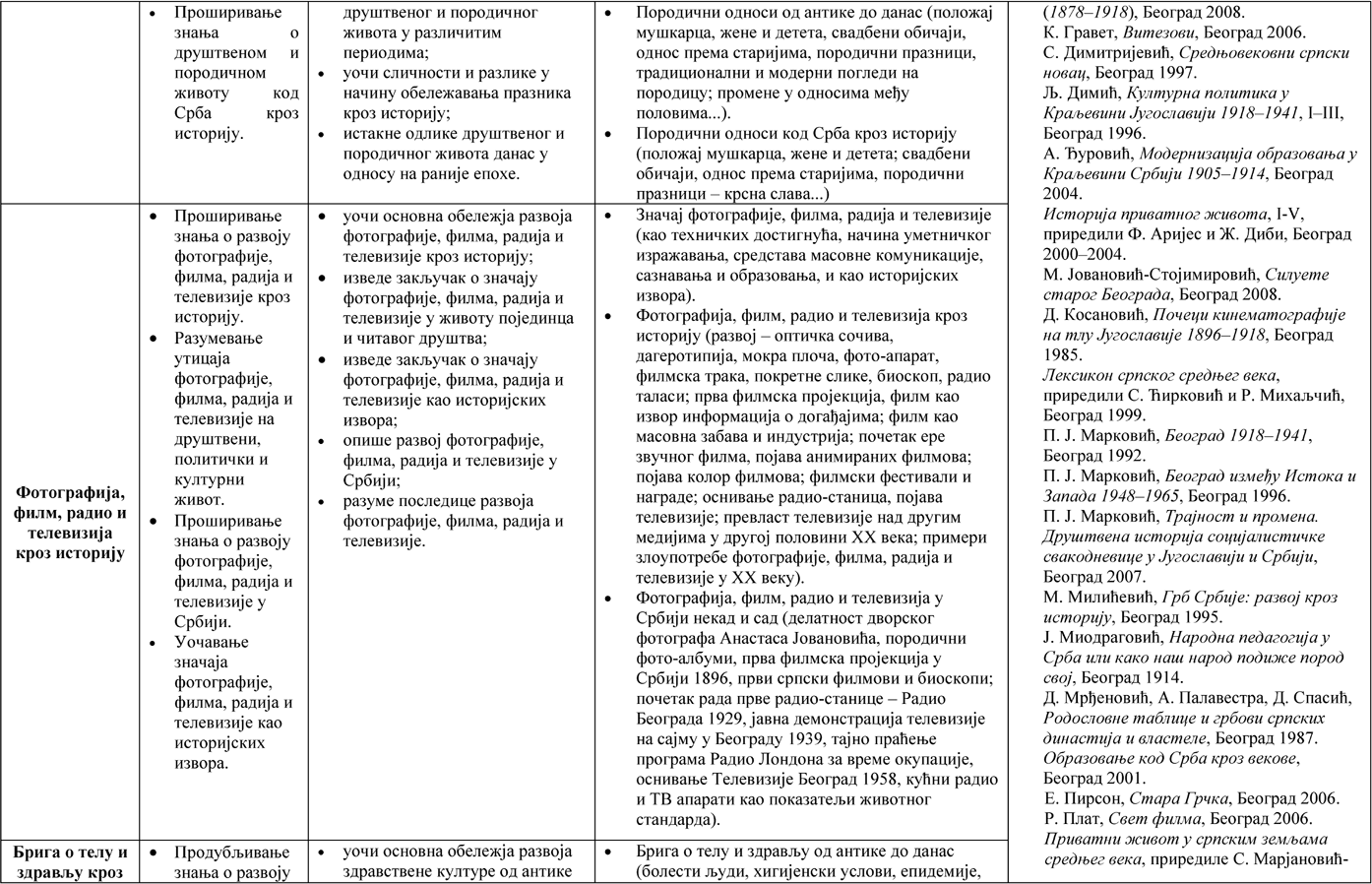 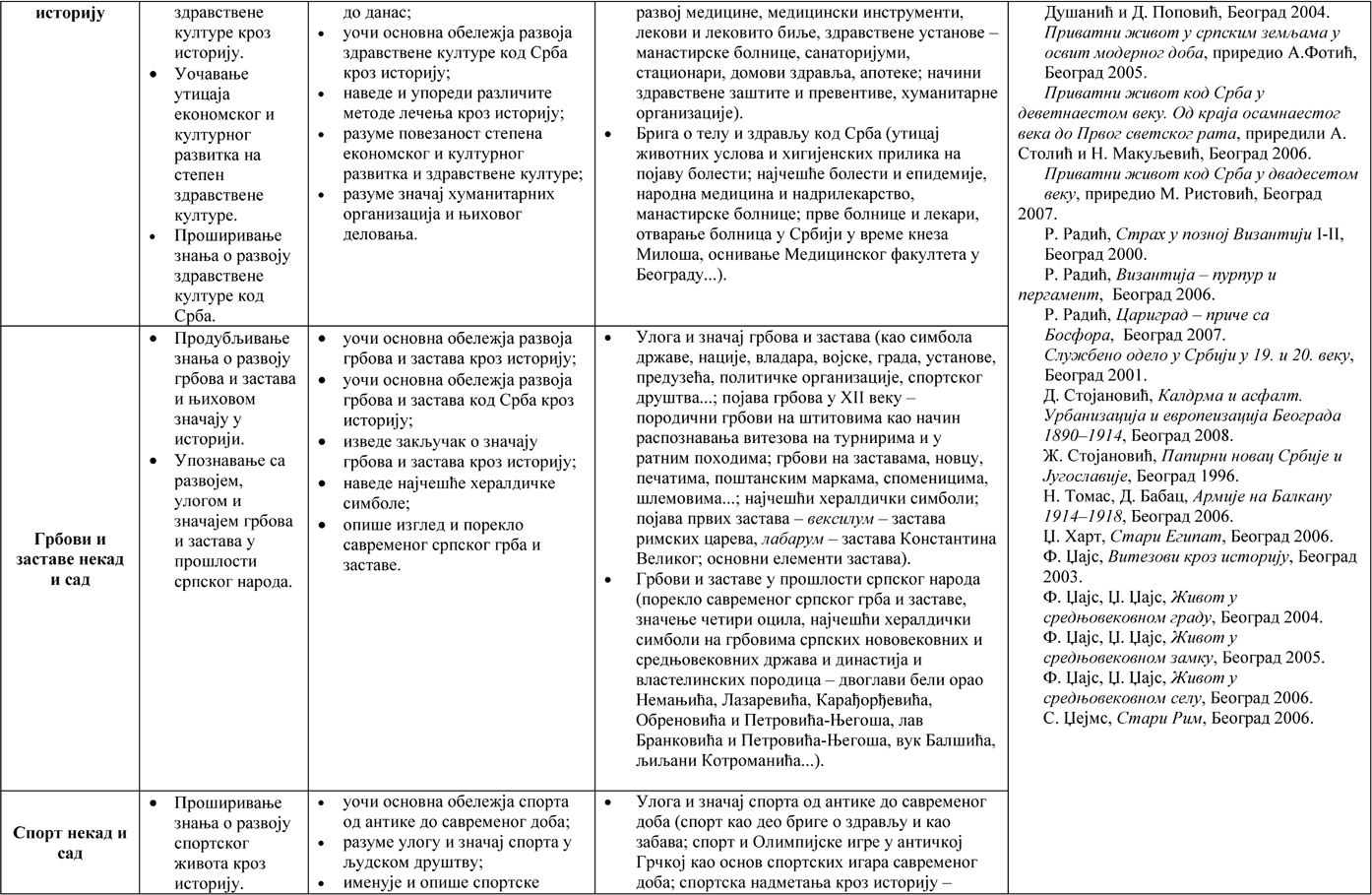 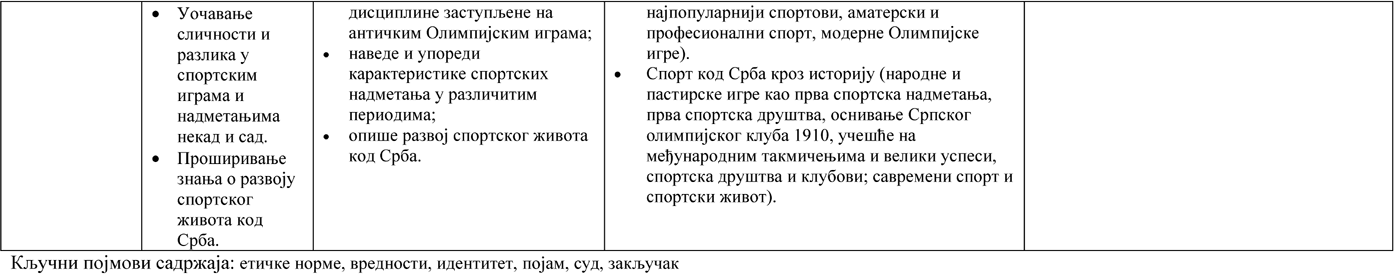 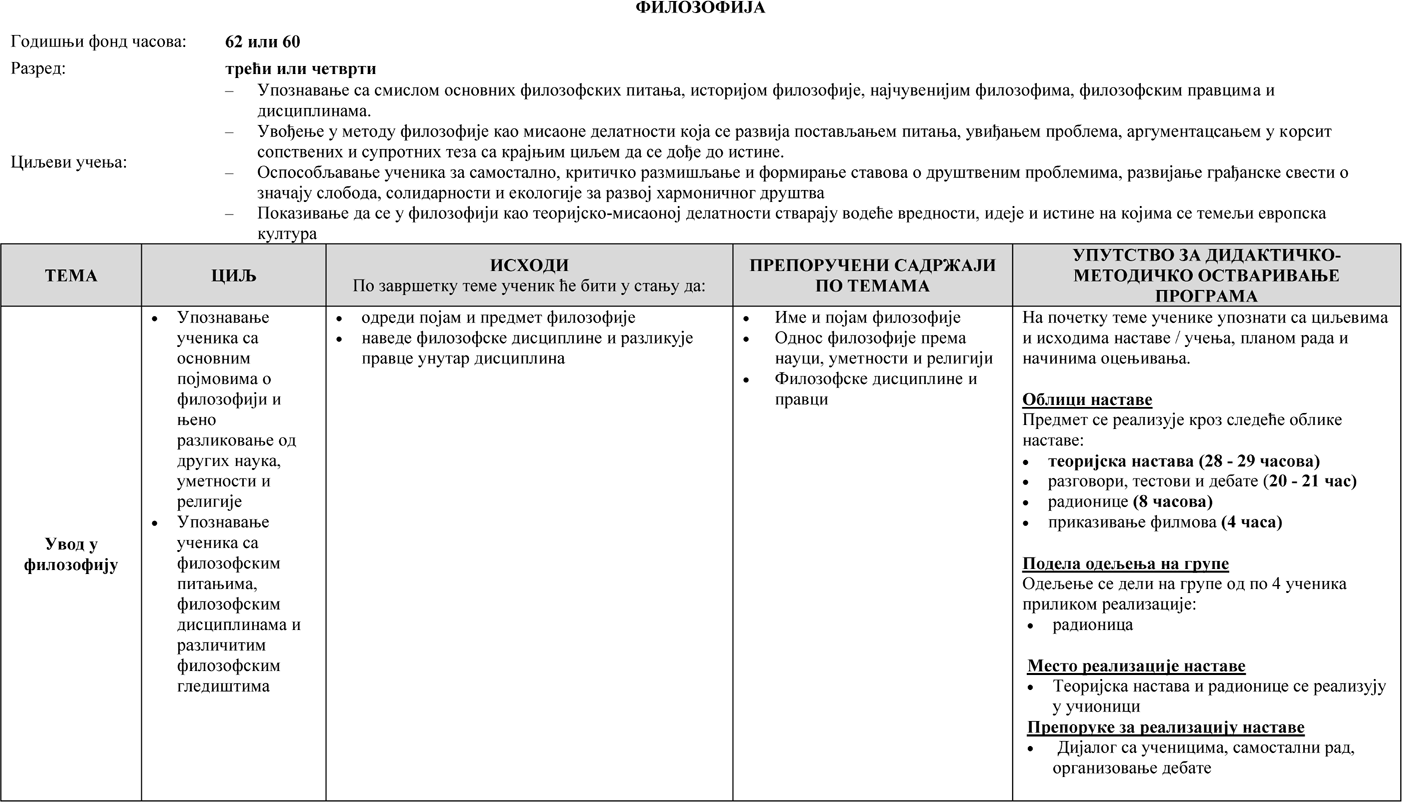 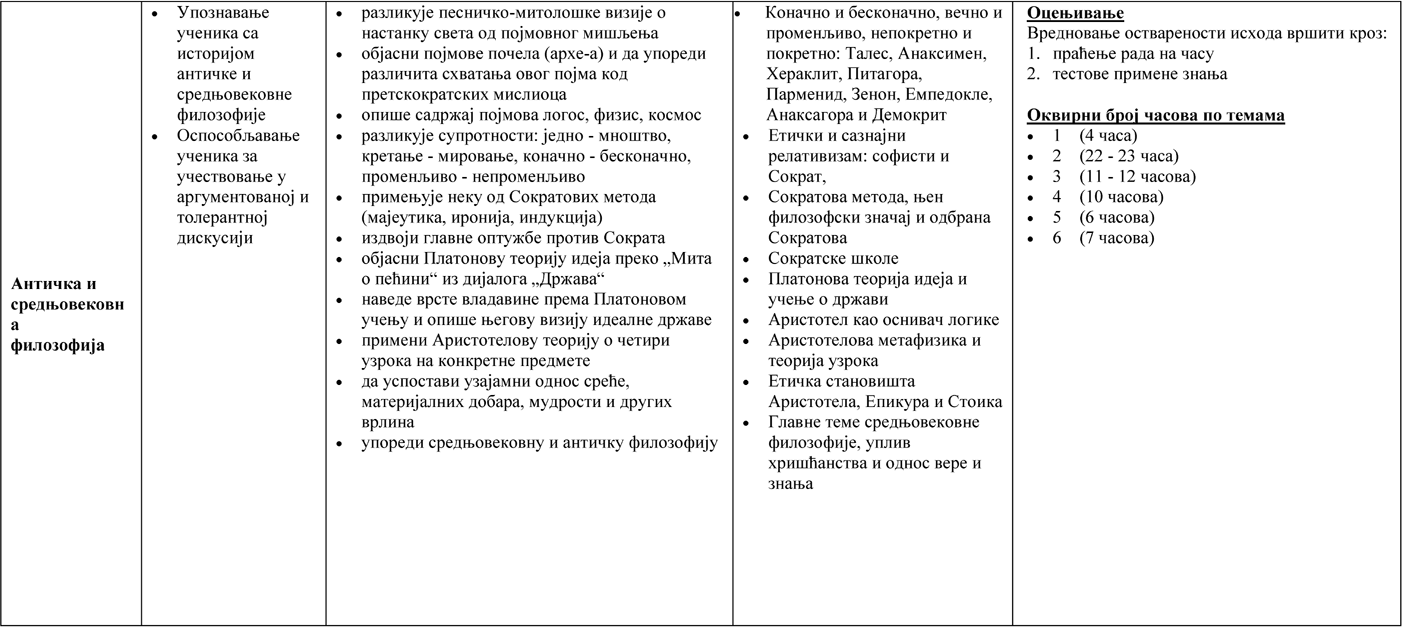 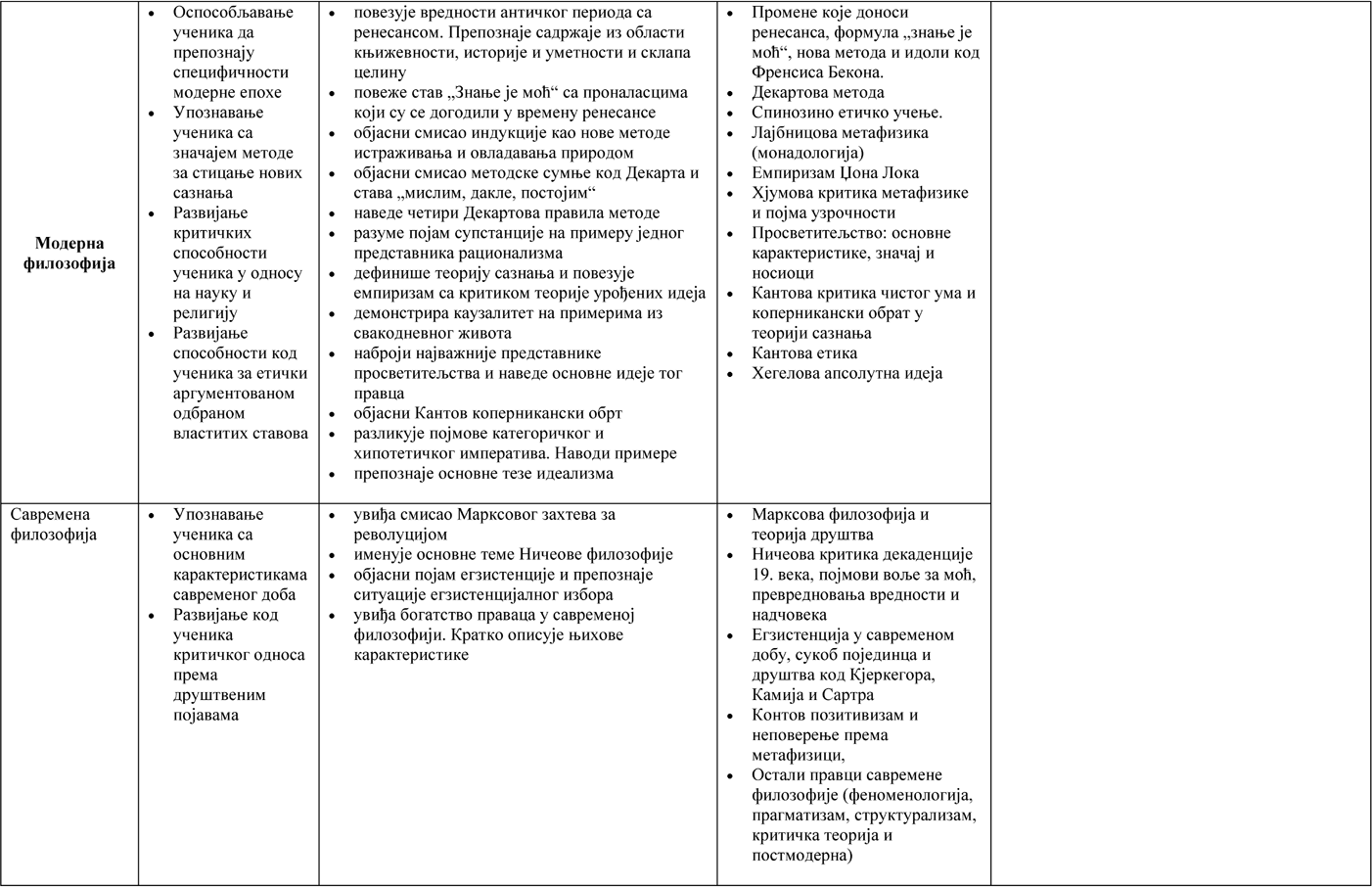 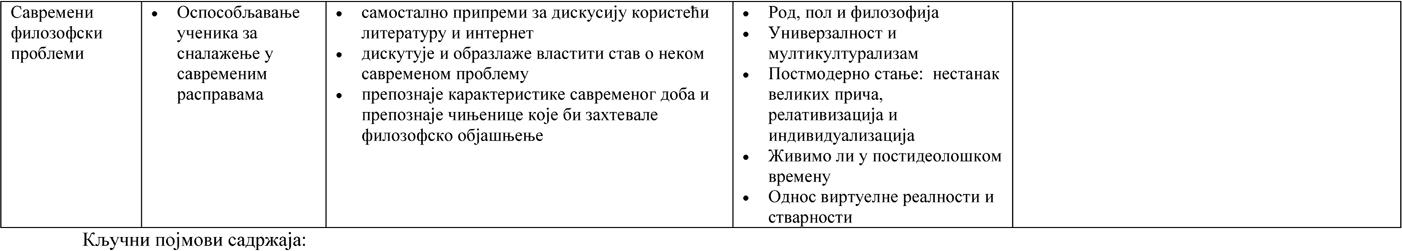 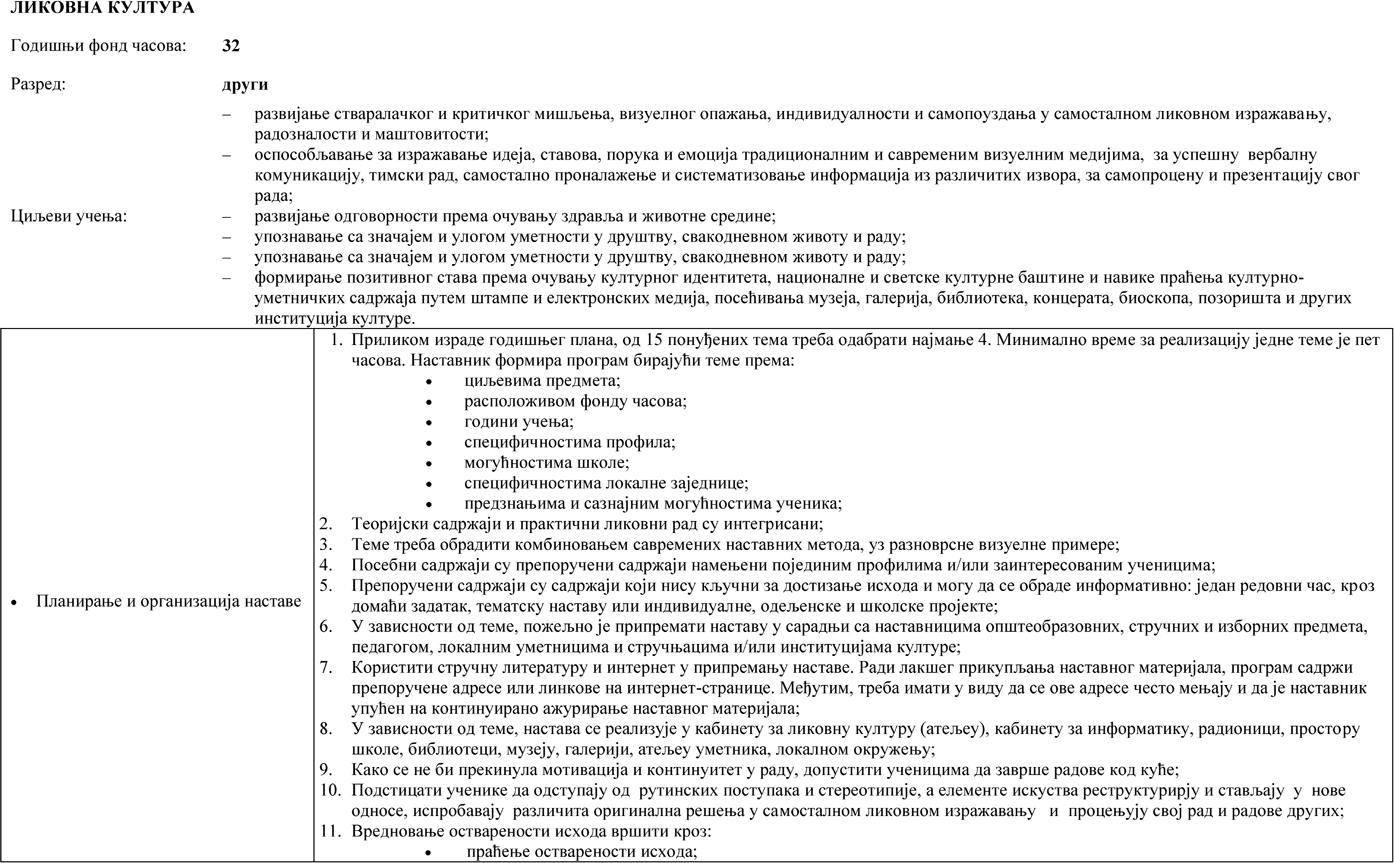 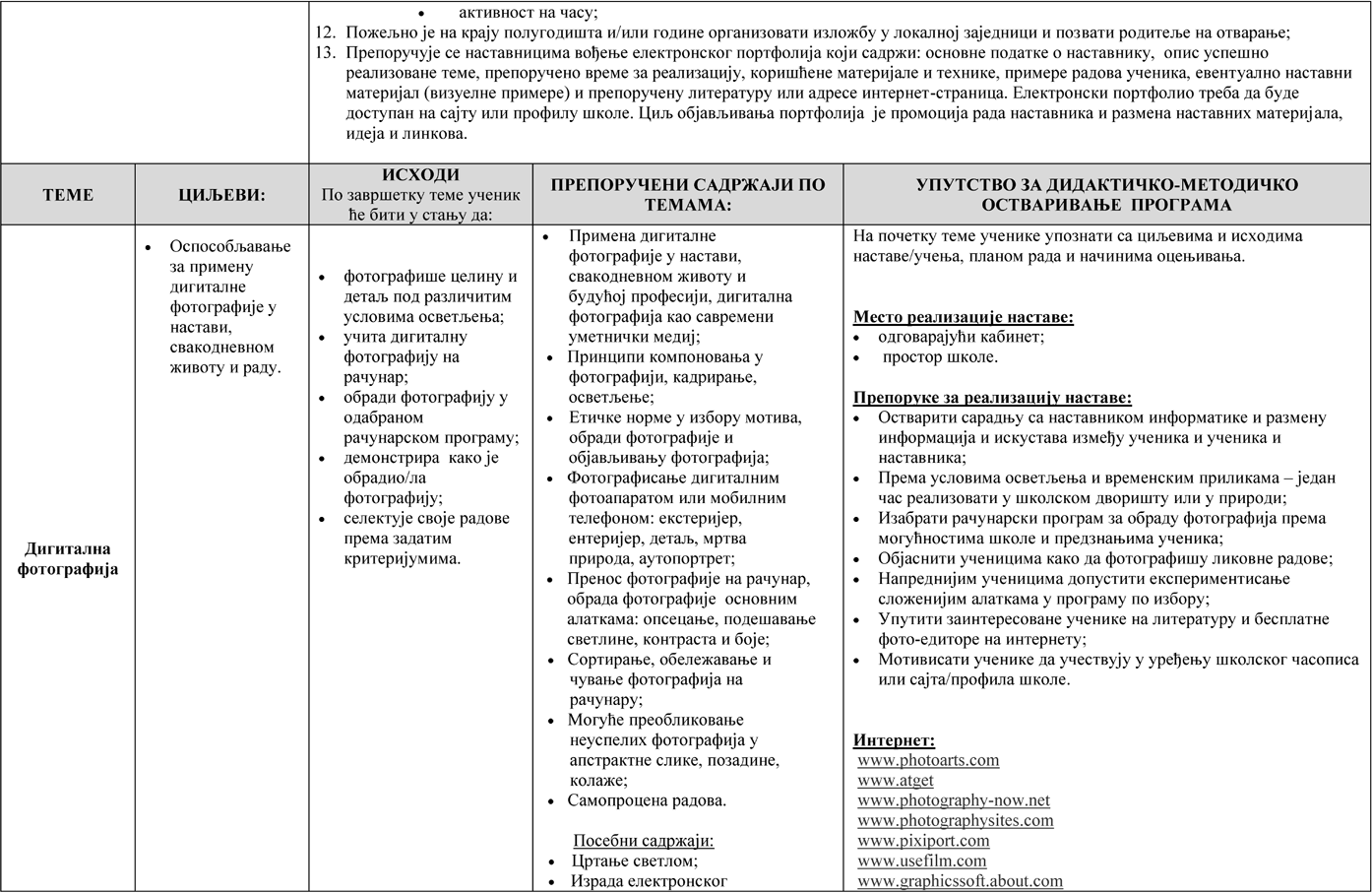 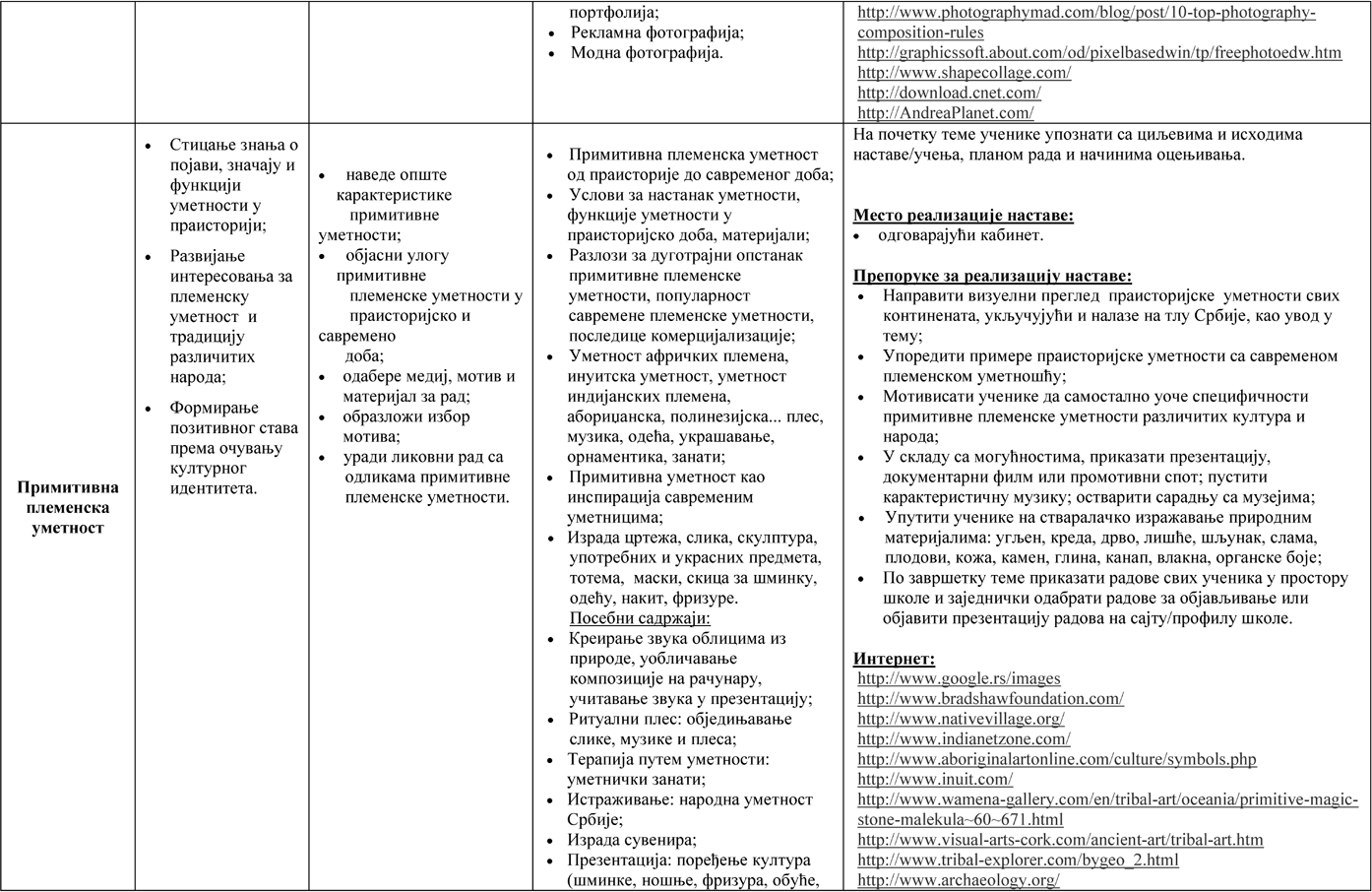 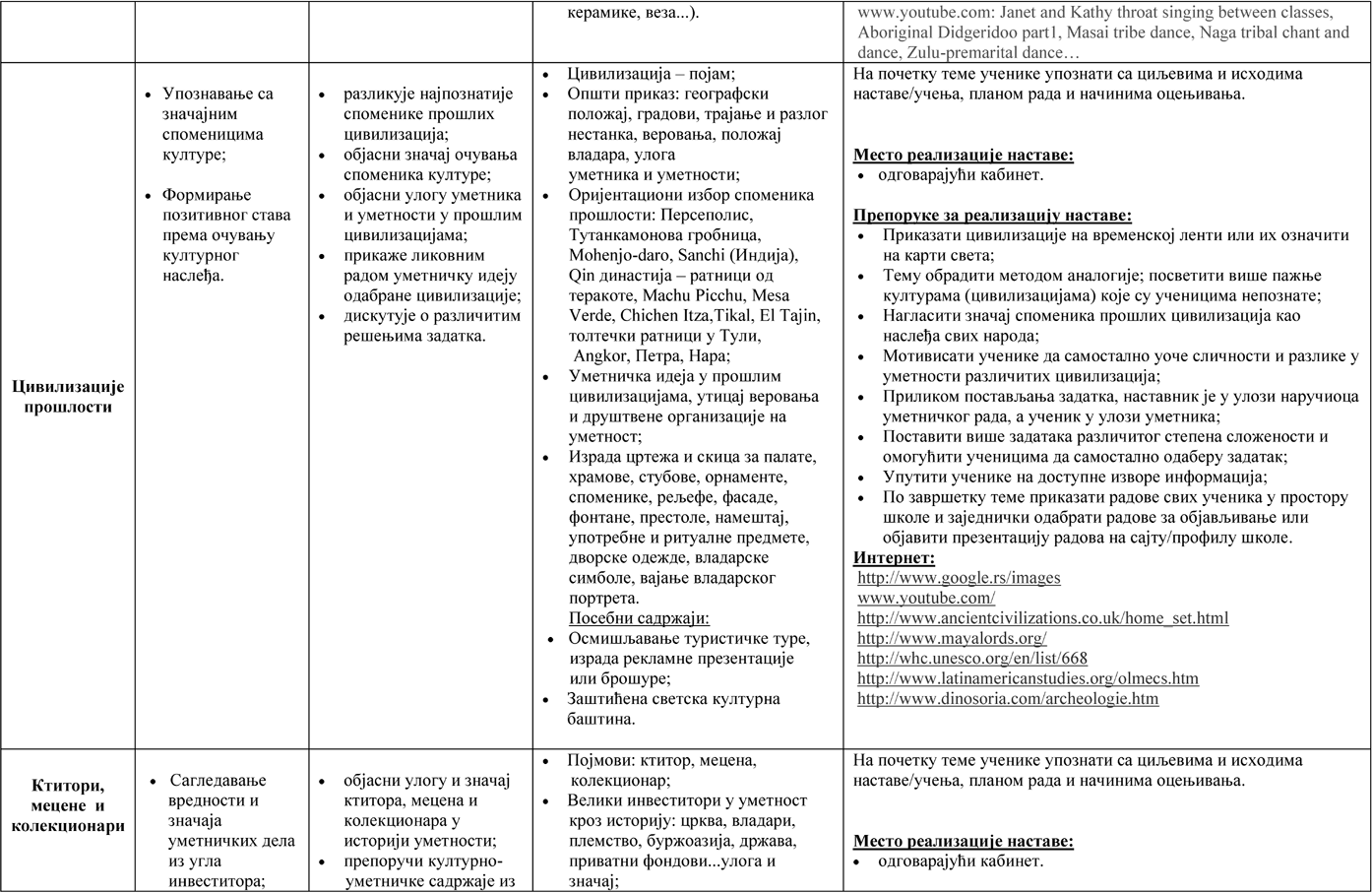 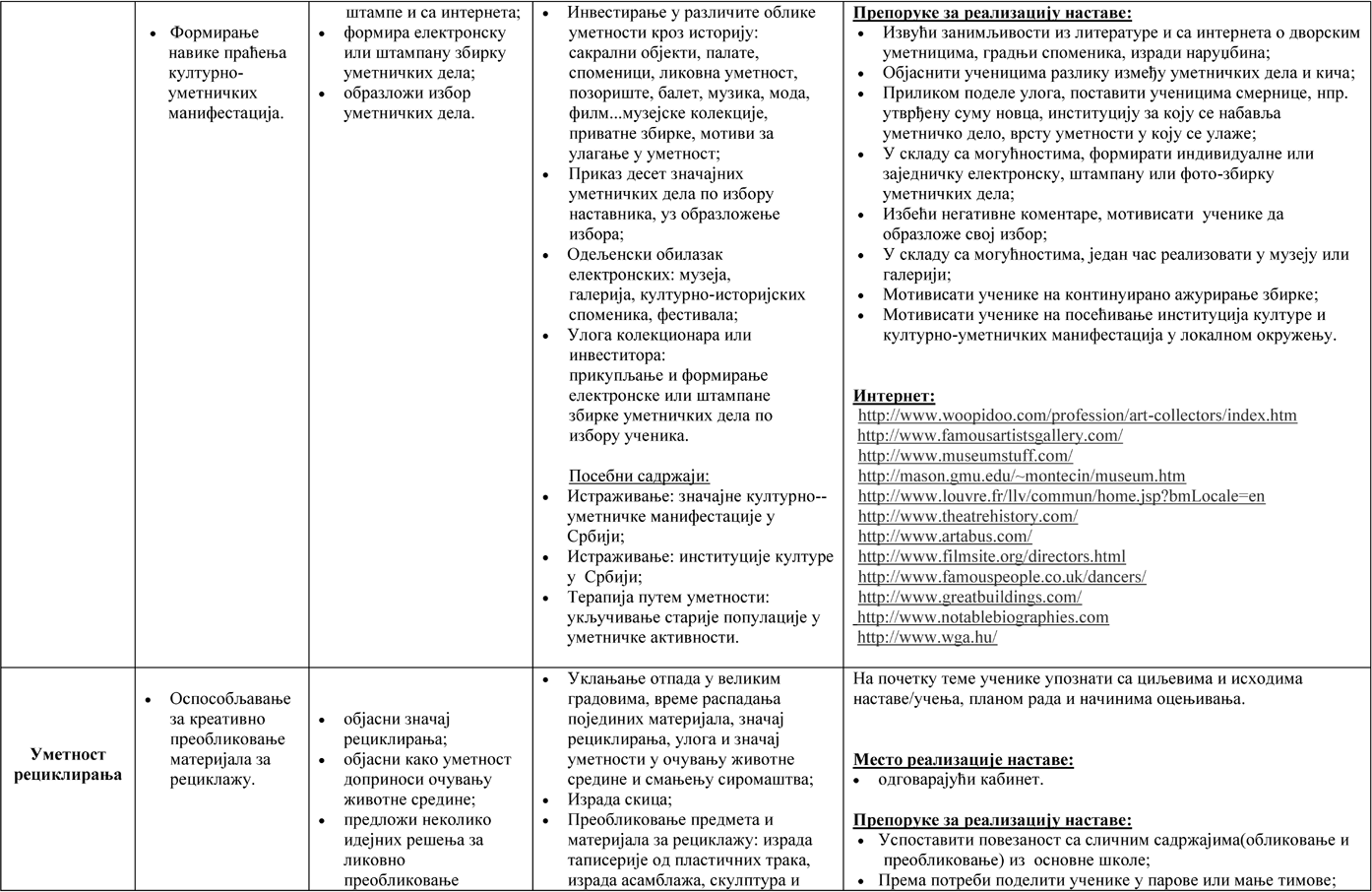 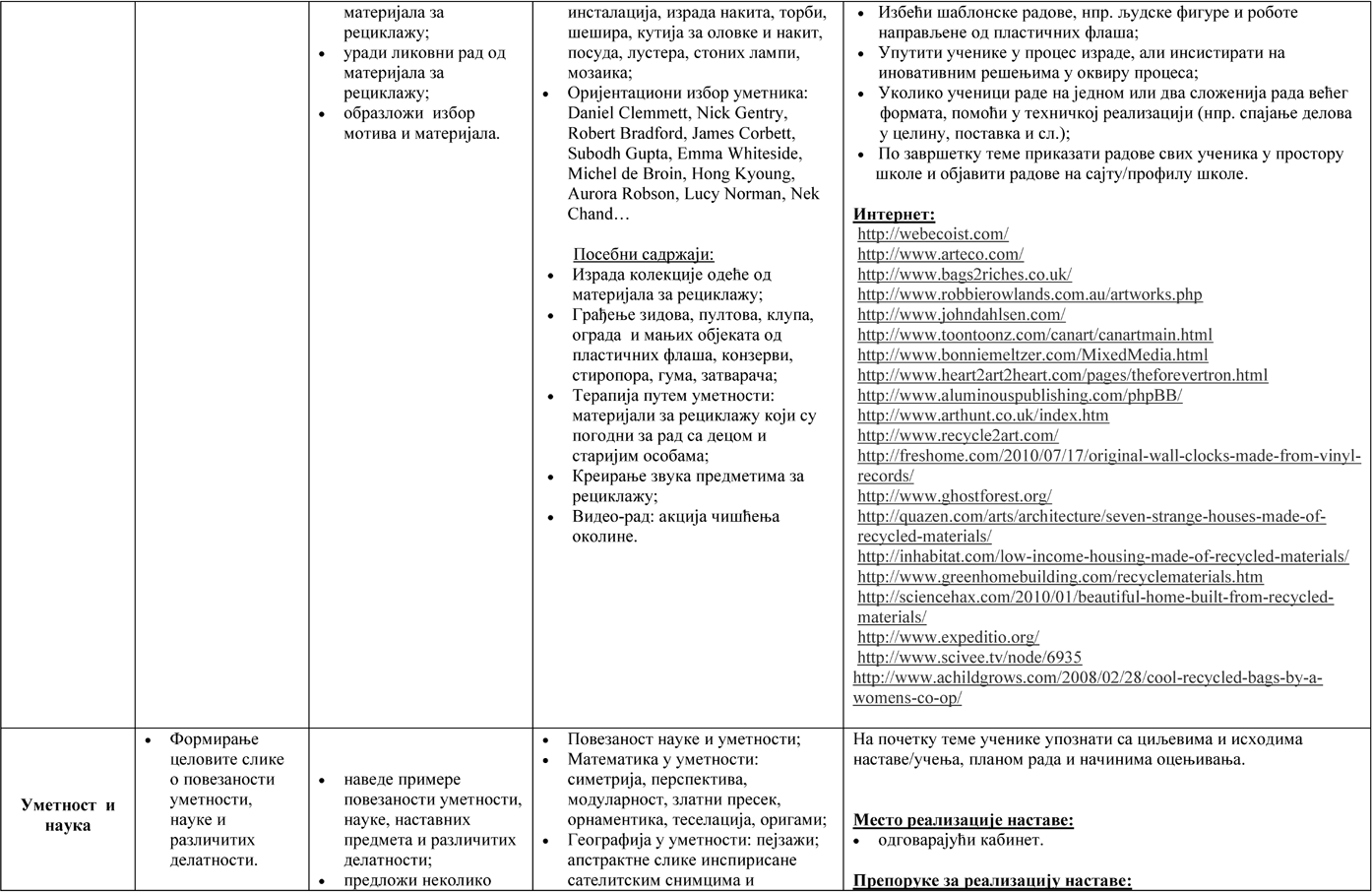 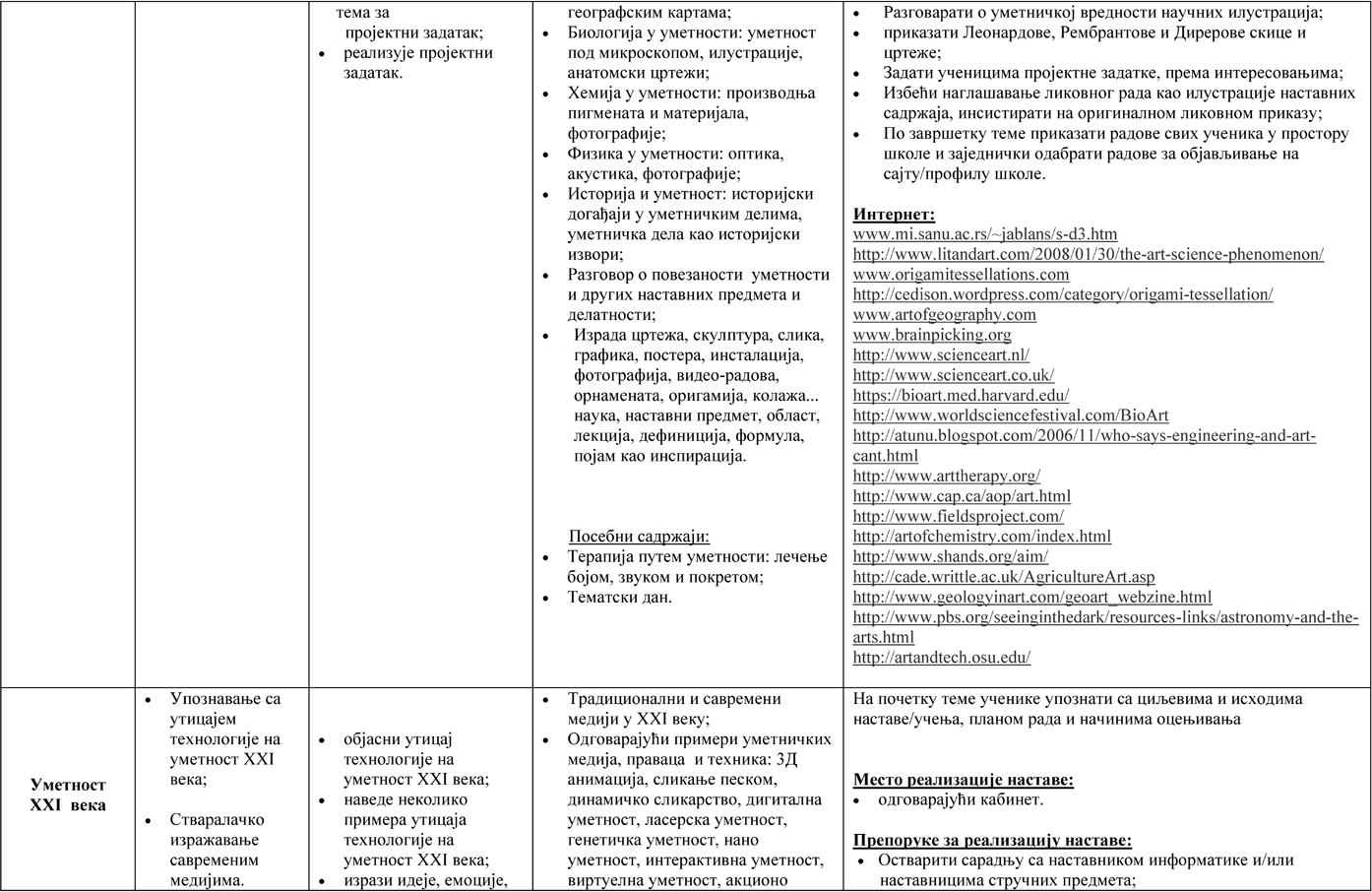 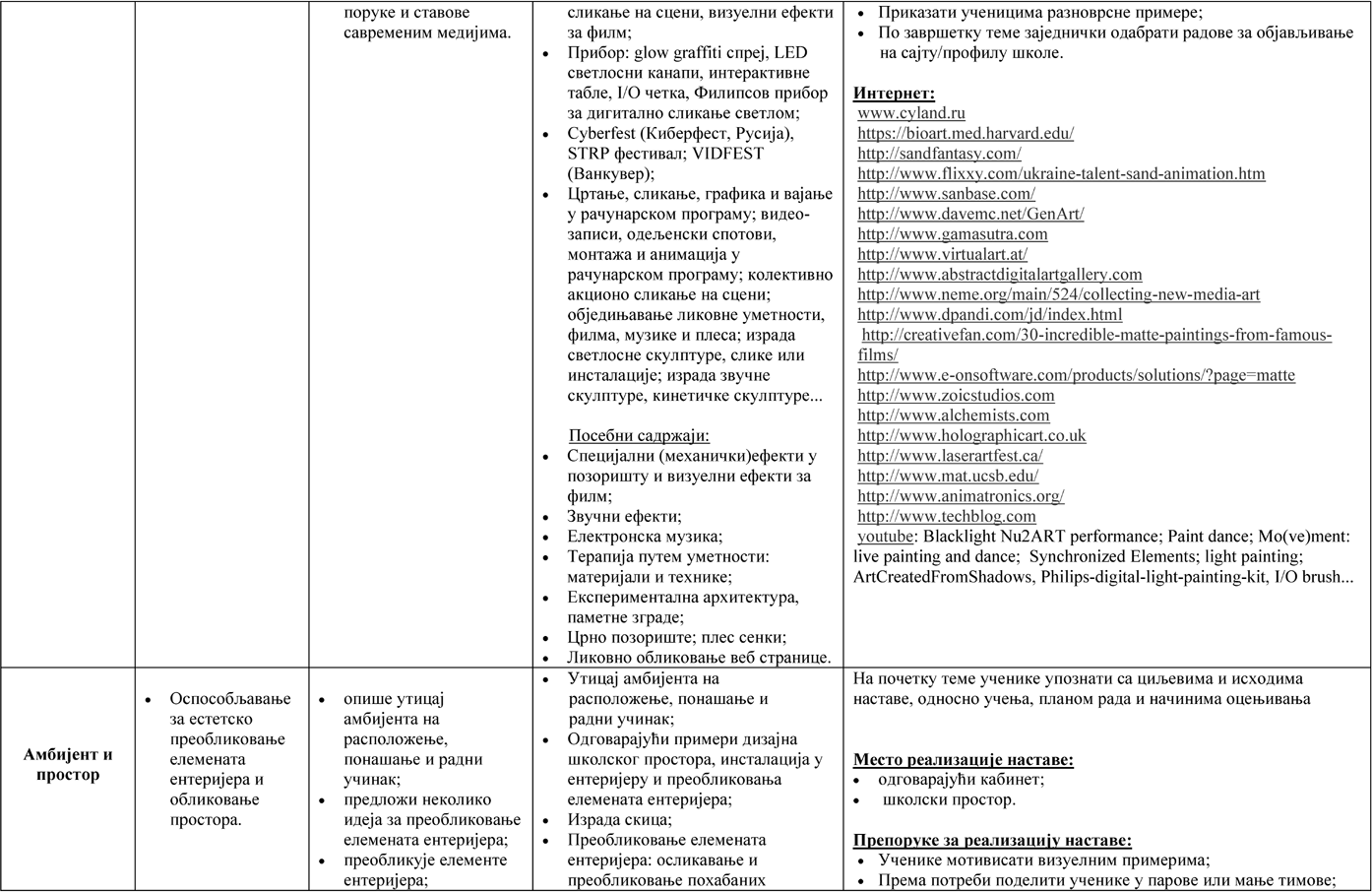 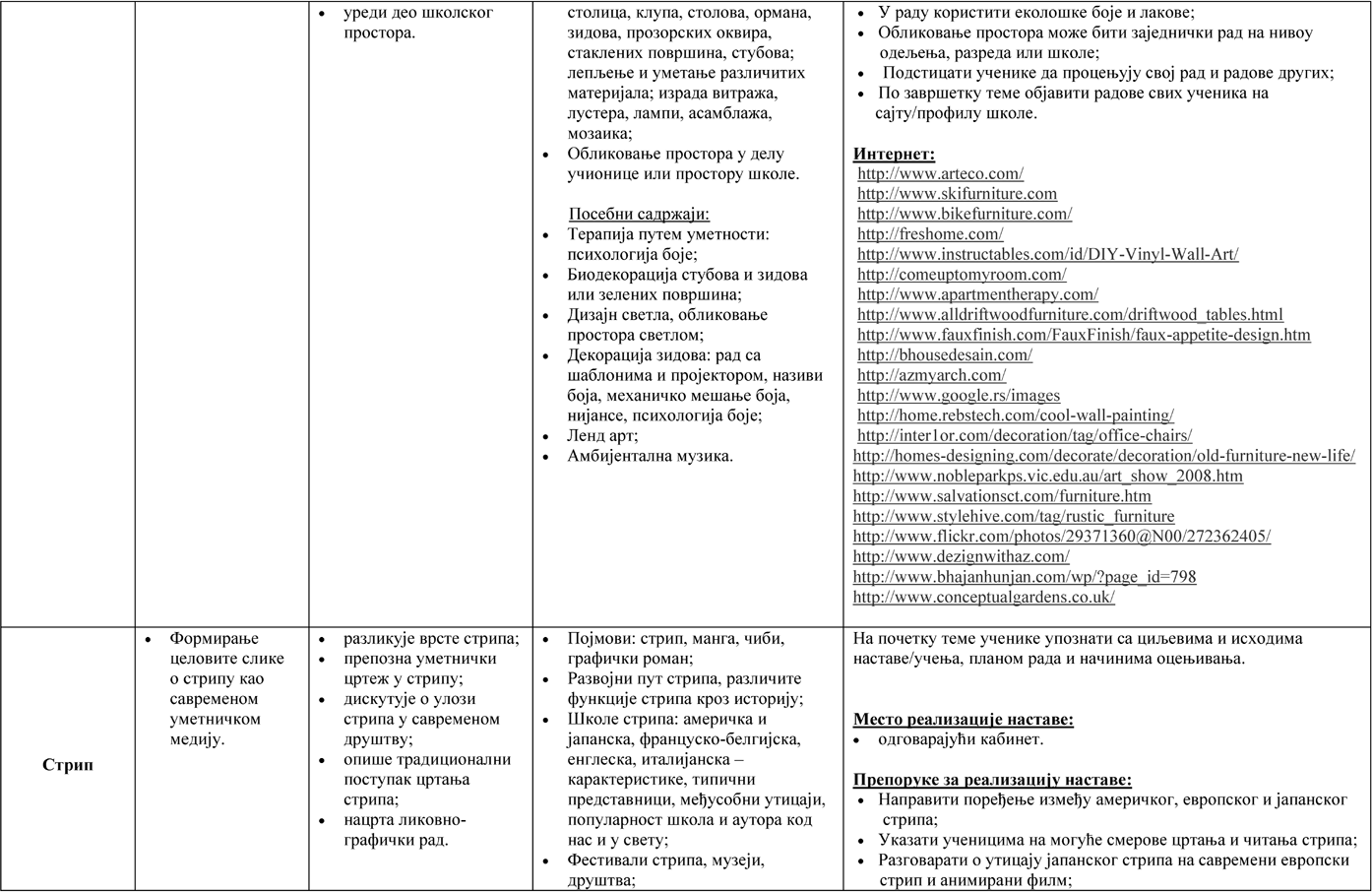 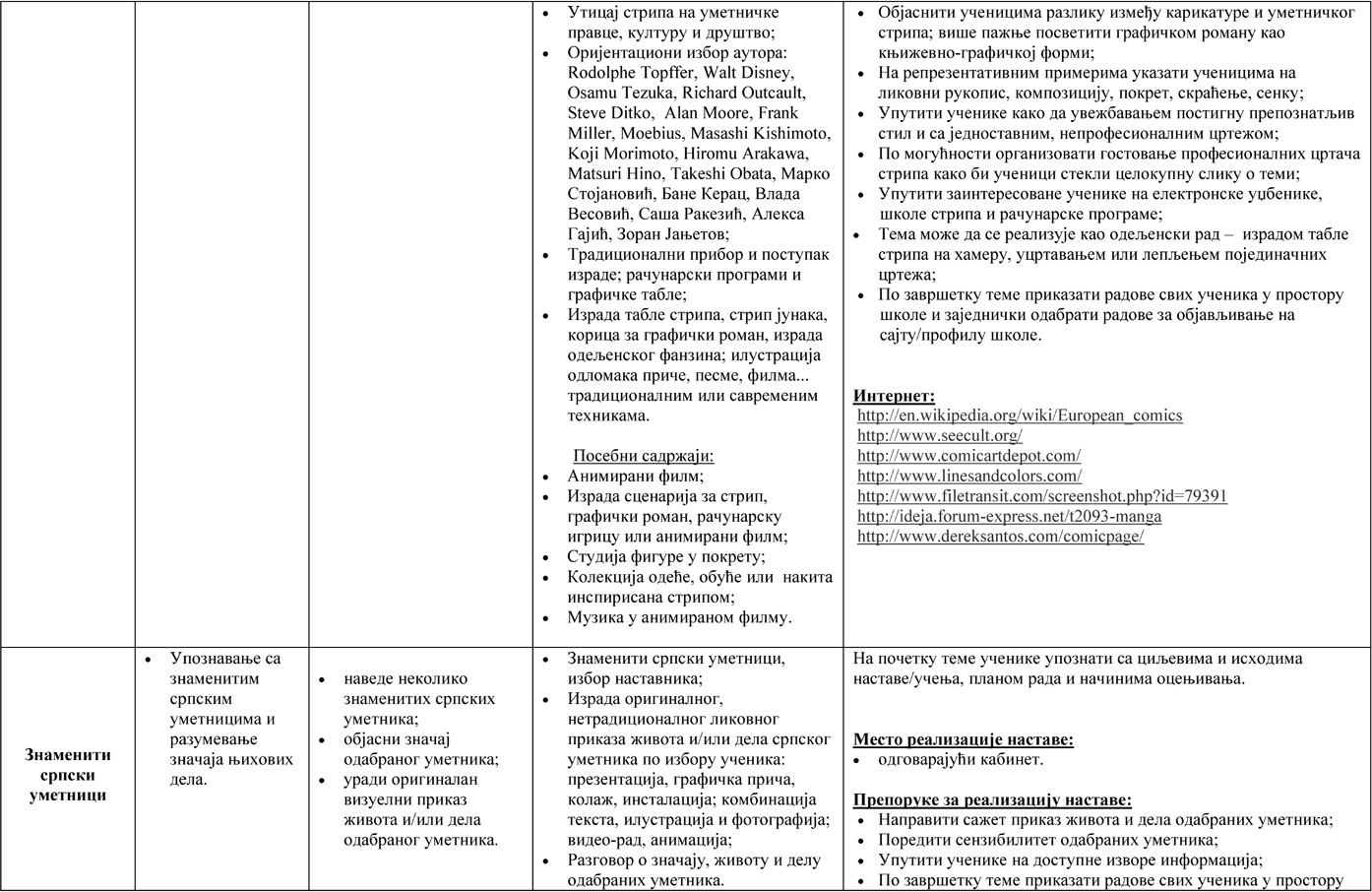 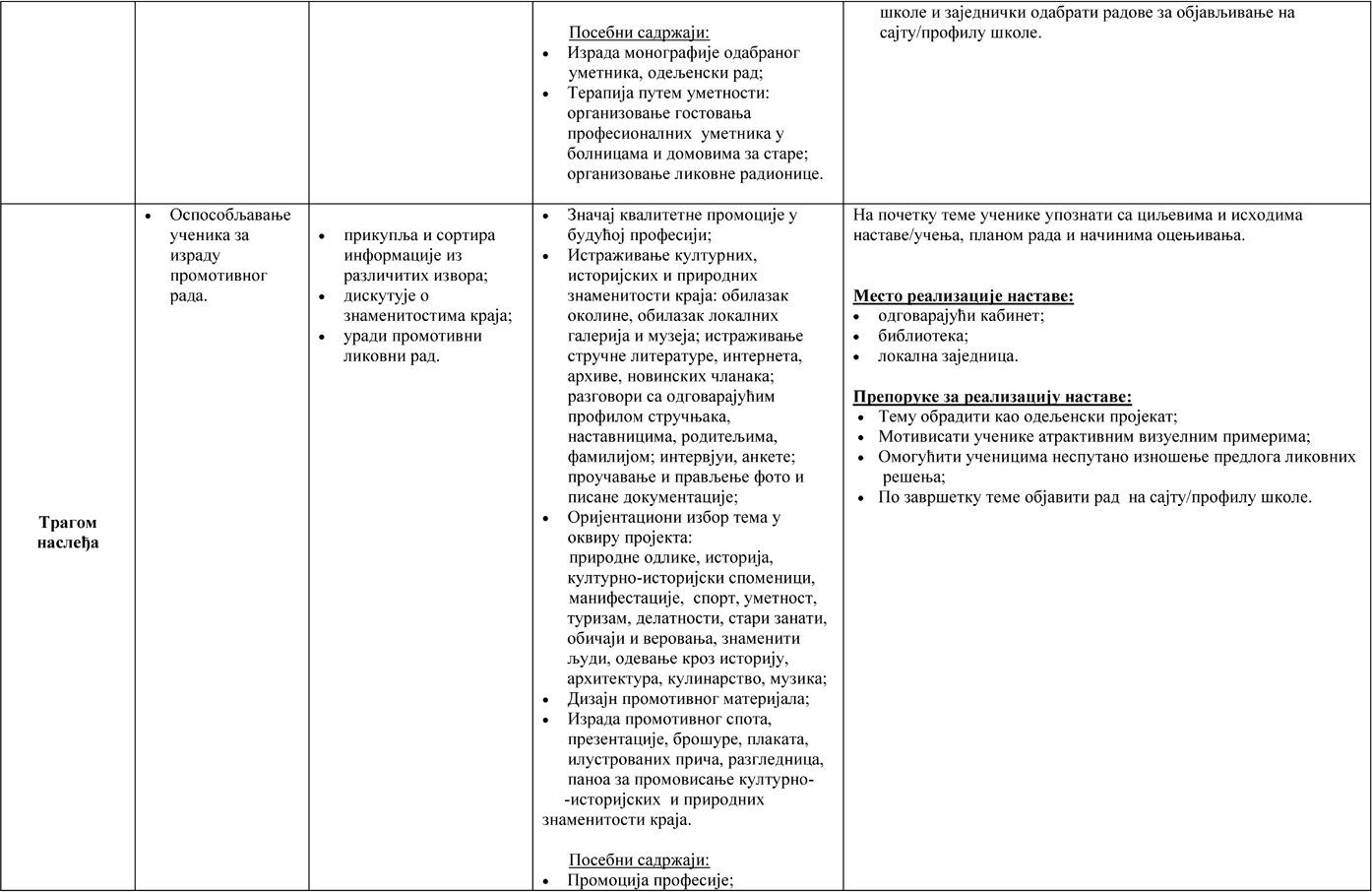 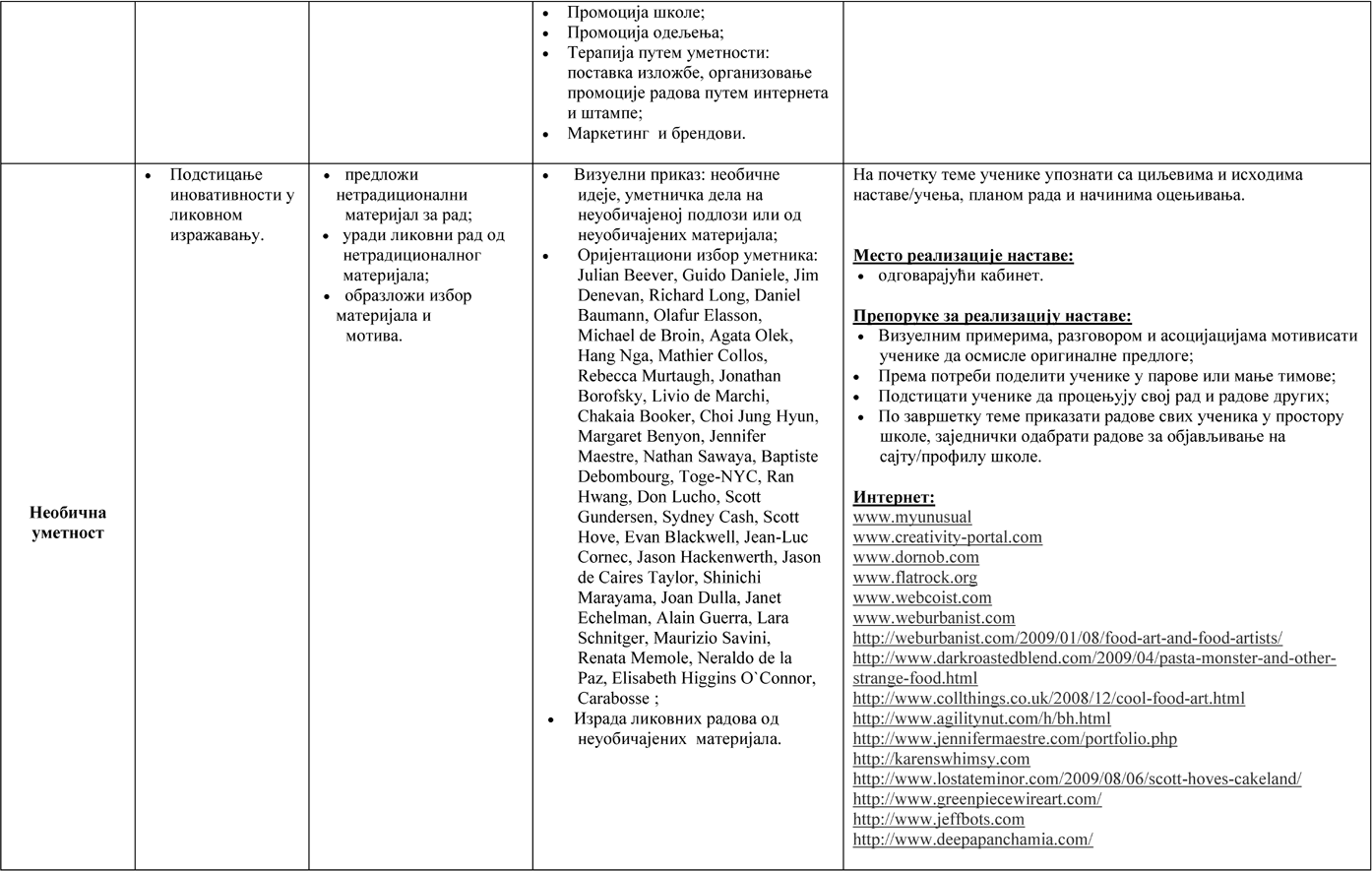 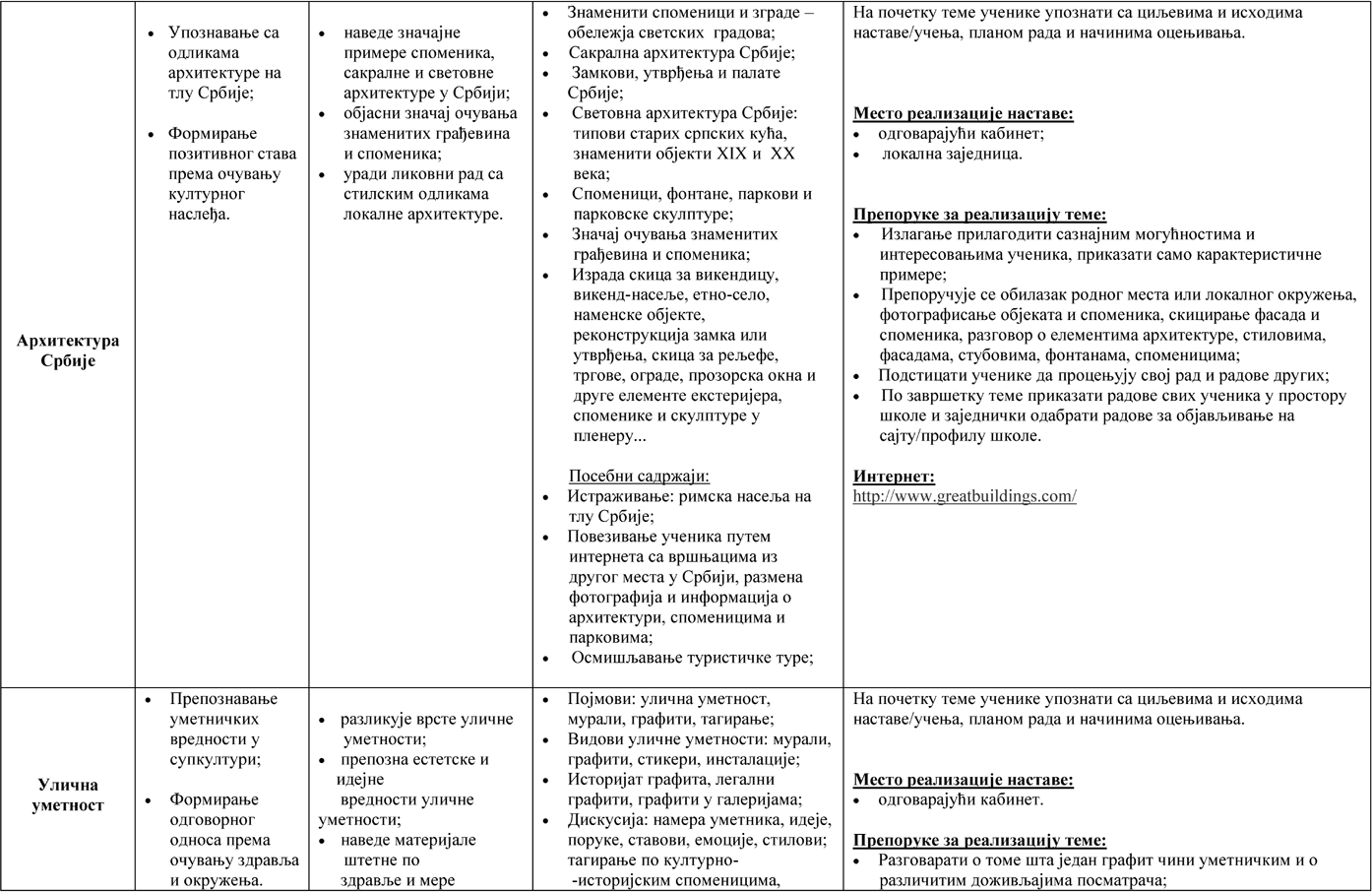 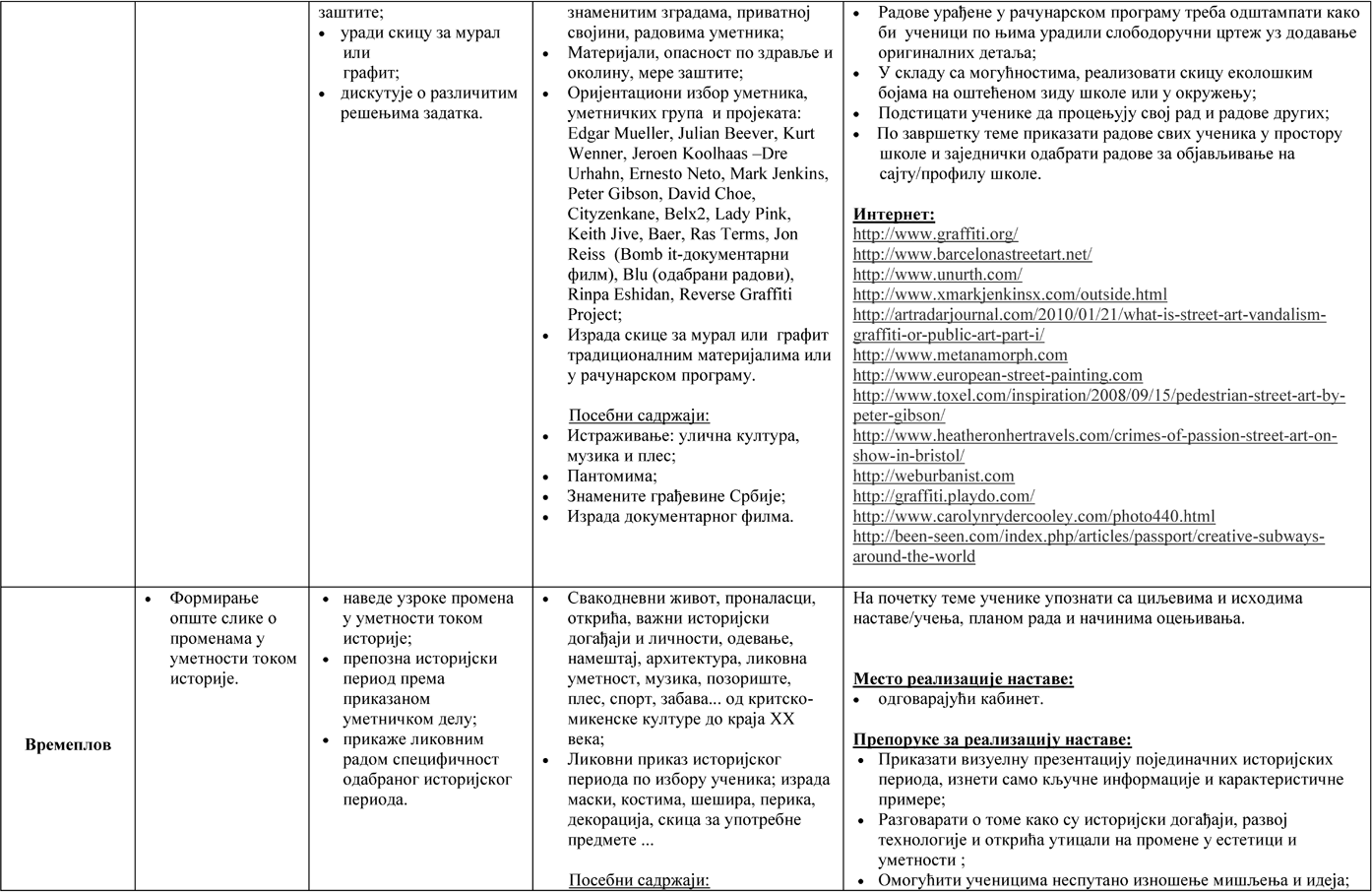 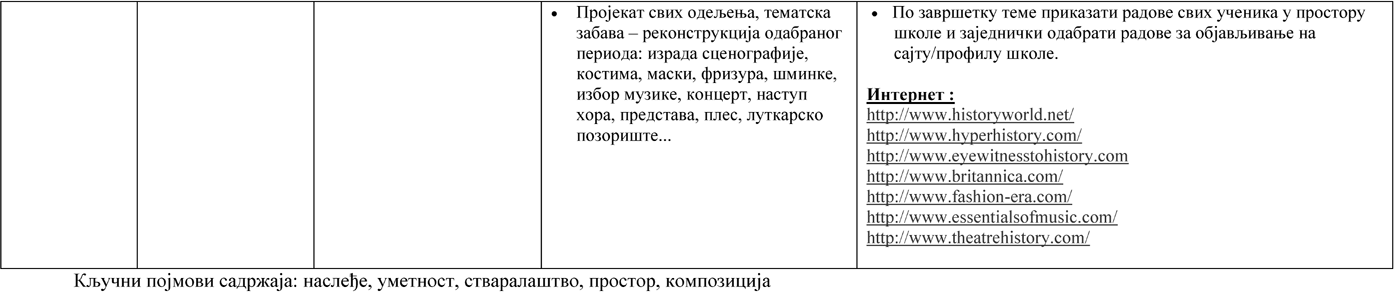 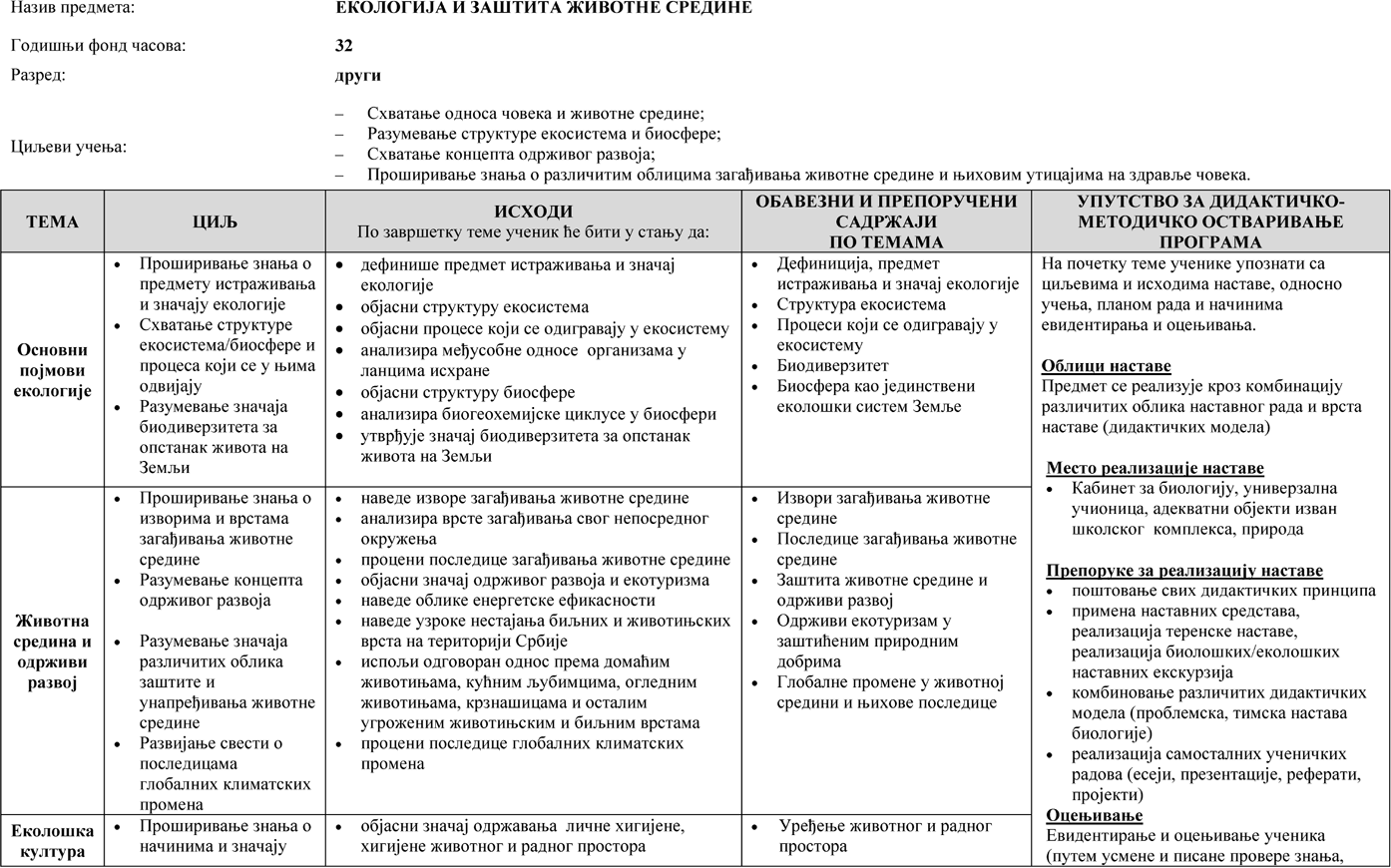 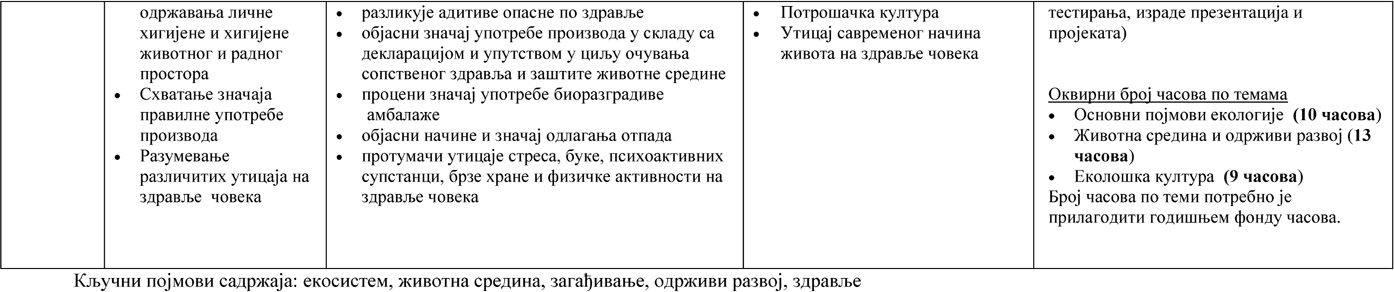 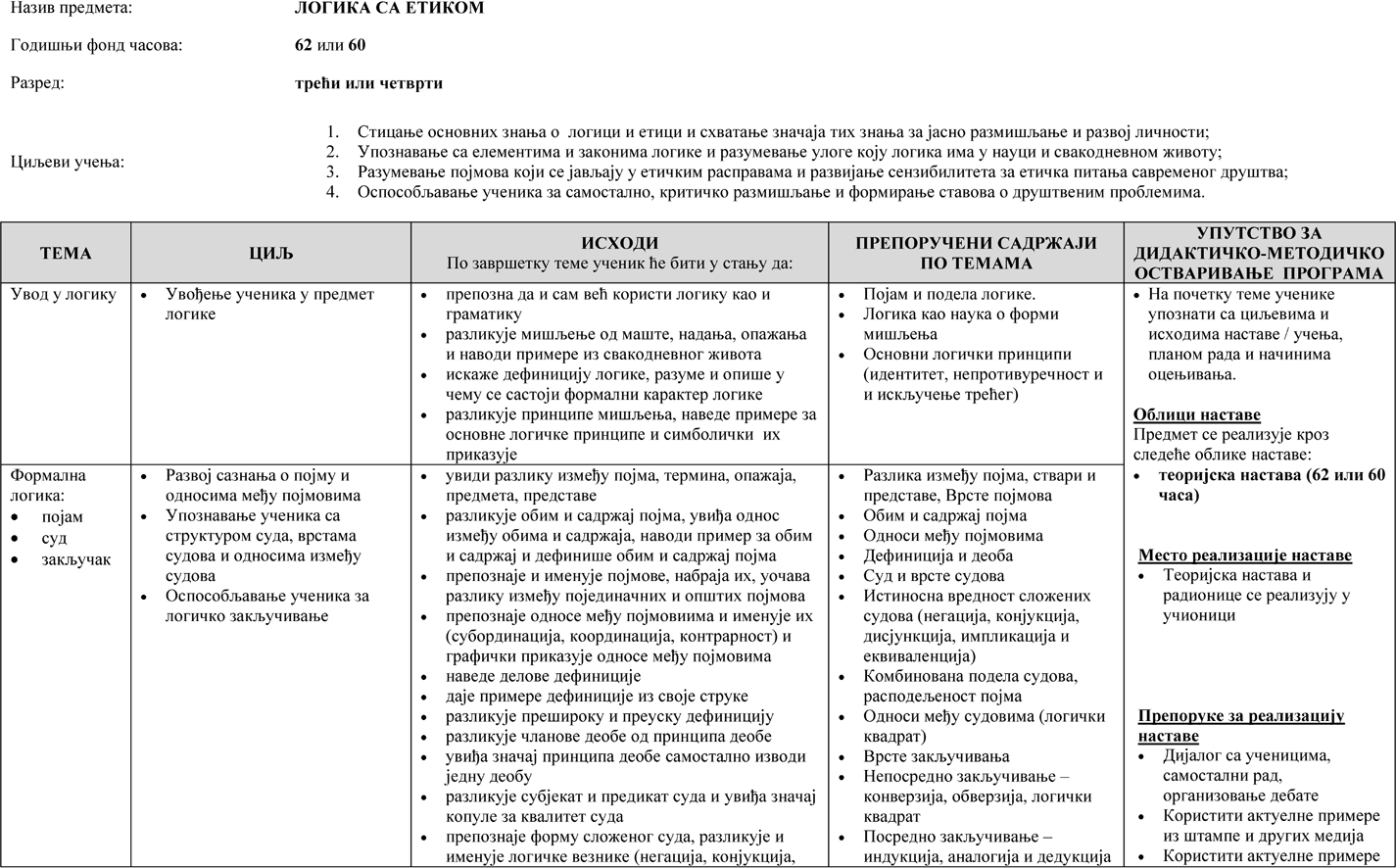 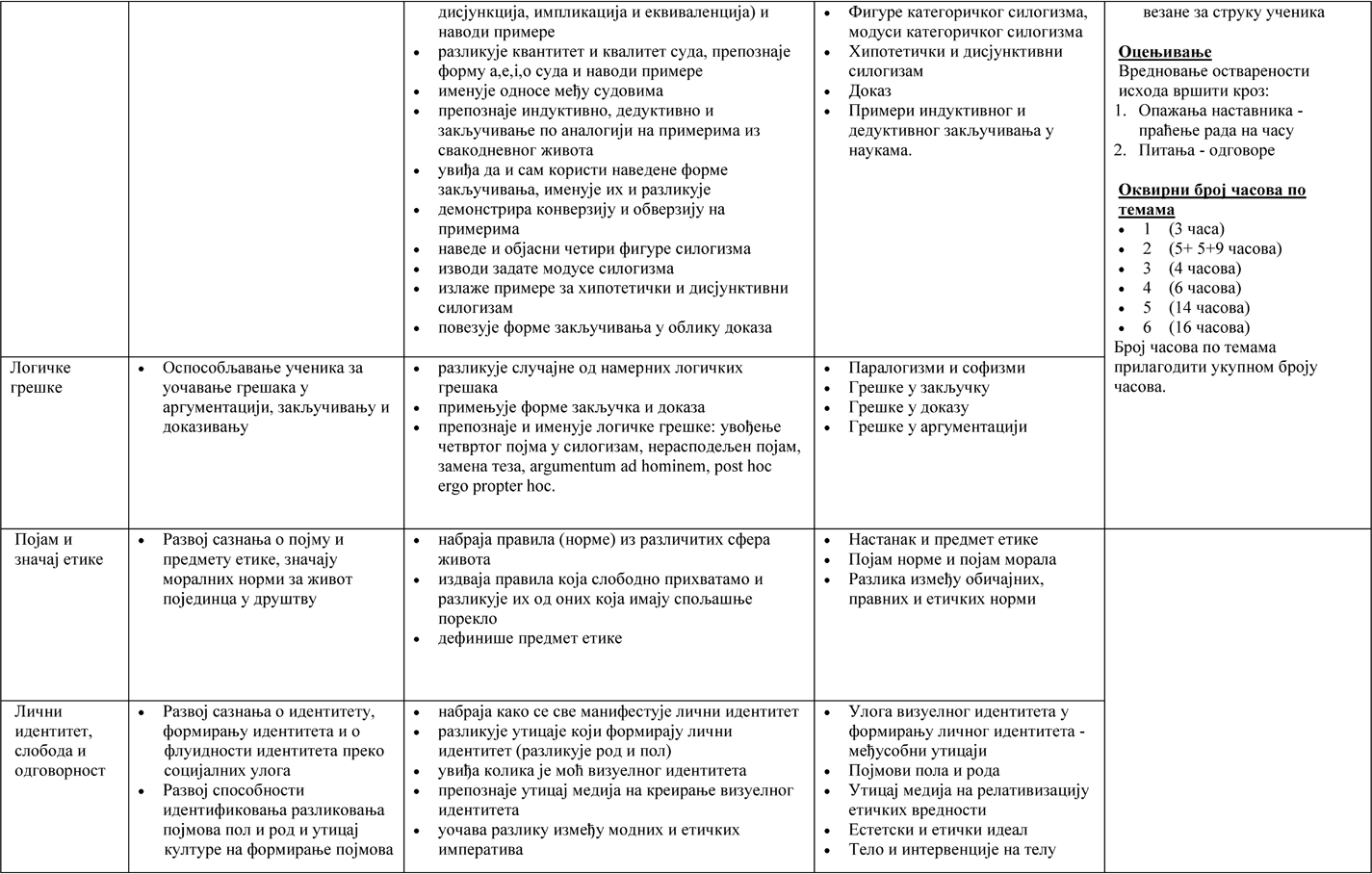 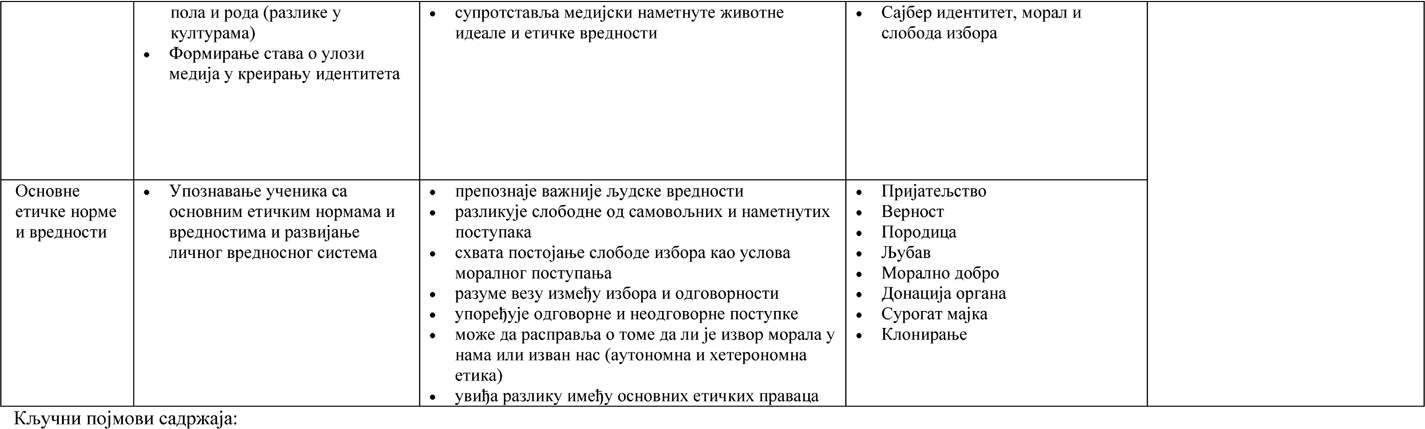 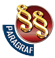 ПРАВИЛНИКО ПЛАНУ И ПРОГРАМУ НАСТАВЕ И УЧЕЊА ОПШТЕОБРАЗОВНИХ ПРЕДМЕТА СРЕДЊЕГ СТРУЧНОГ ОБРАЗОВАЊА И ВАСПИТАЊА У ПОДРУЧЈУ РАДА ТРГОВИНА, УГОСТИТЕЉСТВО И ТУРИЗАМ("Сл. гласник РС - Просветни гласник", бр. 6/2018)